Муниципальное общеобразовательное учреждение Макарьевская  школаОсновная образовательнаяпрограммаосновного общегообразованияСрок реализации – 5 летАвторы:Е.С.Вильдяскина  – директорГ.Н.Кабанова – заместитель директораТ.А.Карнизова –заместитель директораУчителя:Кисарова О.В., Шаталова В.А., Шаталов С.И., Шаталов А.С., Беляев А.В., Новиков А.Н.Оглавление1. ЦЕЛЕВОЙ РАЗДЕЛ ................................................................................. 4 1.1. ПОЯСНИТЕЛЬНАЯ ЗАПИСКА .........................................................................4 1.2. ПЛАНИРУЕМЫЕ РЕЗУЛЬТАТЫ ОСВОЕНИЯ ОБУЧАЮЩИМИСЯ ОСНОВНОЙ ОБРАЗОВАТЕЛЬНОЙ ПРОГРАММЫ ОСНОВНОГО ОБЩЕГО ОБРАЗОВАНИЯ .............91.2.1. Общие положения .................................................................................91.2.2. Структура планируемых результатов ..................................................9 1.2.3. Личностные результаты освоения основной образовательной программы ...................................................................................................... 11 1.2.4. Метапредметные результаты освоения Программы ........................ 141.2.5. Предметные результаты ...................................................................... 221.2.5.1. Русский язык ..................................................................................... 221.2.5.2. Литература ......................................................................................... 241.2.5.3. Родной язык (русский) .....................................................................301.2.5.4. Родная литература (русская) ............................................................ 381.2.5.5. Иностранный язык (английский) ..................................................... 451.2.5.6. Второй иностранный язык (немецкий) ........................................... 531.2.5.7. История России. Всеобщая история ................................................ 561.2.5.8. Обществознание ................................................................................ 611.2.5.9. География ...........................................................................................701.2.5.10. Математика. Алгебра. Геометрия. ................................................751.2.5.11. Информатика ..................................................................................1051.2.5.12. Физика .............................................................................................1101.2.5.13. Биология ......................................................................................... 1181.2.5.14. Химия.............................................................................................. 126 1.2.5.15. История Нижегородского края .................................................... 1291.2.5.16. Изобразительное искусство ......................................................... 1311.2.5.17. Музыка ........................................................................................... 1371.2.5.18. Технология ..................................................................................... 1411.2.5.19. Физическая культура .................................................................... 1551.2.5.20. Основы безопасности жизнедеятельности ................................. 1581.3. СИСТЕМА ОЦЕНКИ ДОСТИЖЕНИЯ ПЛАНИРУЕМЫХ РЕЗУЛЬТАТОВ ОСВОЕНИЯ ОСНОВНОЙ ОБРАЗОВАТЕЛЬНОЙ ПРОГРАММЫ ОСНОВНОГО ОБЩЕГО ОБРАЗОВАНИЯ .........................................................................................................................1631.3.1. Общие положения .............................................................................. 1631.3.2 Особенности оценки личностных, метапредметных и предметных результатов .................................................................................................... 1651.3.3. Организация и содержание оценочных процедур ............................2422. СОДЕРЖАТЕЛЬНЫЙ РАЗДЕЛ ......................................................... 2462.1. ПРОГРАММА РАЗВИТИЯ УНИВЕРСАЛЬНЫХ УЧЕБНЫХ ДЕЙСТВИЙ НА СТУПЕНИ ОСНОВНОГО ОБЩЕГО ОБРАЗОВАНИЯ ................................................2462.2. ПРОГРАММЫ ОТДЕЛЬНЫХ УЧЕБНЫХ ПРЕДМЕТОВ, КУРСОВ (ПРИЛОЖЕНИЕ №1)      ……………………………………………………………………………………………………..3012.2.1. Программы  групповых занятий . Приложение № 2....................... 3012.3. Рабочая программа воспитания Приложение № 3                 ............. 3023. ОРГАНИЗАЦИОННЫЙ РАЗДЕЛ ........................................................3293.1. УЧЕБНЫЙ ПЛАН Приложение № 4............................................................3293.2. КАЛЕНДАРНЫЙ УЧЕБНЫЙ ГРАФИК Приложение  № 5.........................     3323.3. ПЛАН ВНЕУРОЧНОЙ ДЕЯТЕЛЬНОСТИ . Приложение 6............................3333.4. СИСТЕМА УСЛОВИЙ РЕАЛИЗАЦИИ ОСНОВНОЙ ОБРАЗОВАТЕЛЬНОЙ ПРОГРАММЫ ОСНОВНОГО ОБЩЕГО ОБРАЗОВАНИЯ .............................................................. 3343.4.1. Кадровые условия реализации основной образовательной программы основного общего образования .................................................................3363.4.2. Финансовое обеспечение реализации основной образовательной программы основного общего образования ..............................................3493.4.3. Материально-технические условия реализации основной образовательной программы ....................................................................... 3513.4.4.  Информационно-методические условия реализации основной образовательной программы основного общего образования ………… 3551. Целевой раздел1.1. Пояснительная запискаОсновная образовательная программа основного общего образования (далее Программа) Муниципального  общеобразовательного учреждения Макарьевская школа(далее Школа) разработана  соответствии с требованиями Федерального государственного образовательного стандарта основного общего образования. Программа составлена на основе Примерной основной	образовательной программы (одобрена	решением	федерального учебно-методического объединения по общему образованию (В	редакции протокола № 1/20 от 04.02.2020 федерального учебно-методического объединения по общему образованию)).Программа определяет содержание и организацию образовательного процесса на ступени основного общего образования направлена:	на формирование общей культуры обучающихся, на их духовно-нравственное, социальное, личностное и интеллектуальное развитие, на создание основы для самостоятельной реализации учебной деятельности, обеспечивающей социальную успешность, развитие творческих способностей, саморазвитие и самосовершенствование, сохранение и укрепление здоровья обучающихся.Программа рассмотрена и принята на заседании педагогического совета школы (протокол № года) и утверждена приказомШколы от 10.08.2021 года № 59.1.1.1. Цели и задачи реализации ПрограммыЦелями реализации Программы Школы являются:достижение выпускниками планируемых результатов: знаний, умений, навыков, компетенций и компетентностей, определяемых личностными, семейными, общественными, государственными потребностями ивозможностями	обучающегося	среднего	школьного возраста,индивидуальными особенностями его развития и состояния здоровья;становление и развитие личности обучающегося в ее самобытности, уникальности, неповторимости.Достижение поставленных целей предусматривает решение следующих основных задач:обеспечение соответствия Программы требованиям Федерального государственного образовательного стандарта основного общего образования (ФГОС ООО);обеспечение преемственности начального общего, основного общего, среднего общего образования;обеспечение доступности получения качественного основного общего образования, достижение планируемых результатов освоения Программы всеми обучающимися, в том числе детьми-инвалидами и детьми с ОВЗ;установление требований к воспитанию и социализации обучающихся как части образовательной программы и соответствующему усилению воспитательного потенциала Школы, обеспечению индивидуализированногопсихолого-педагогического сопровождения каждого обучающегося, формированию образовательного базиса, основанного не только на знаниях, но и на соответствующем культурном уровне развития личности, созданию необходимых условий для ее самореализации;обеспечение эффективного сочетания урочных и внеурочных форм организации учебных занятий, взаимодействия всех участников образовательных отношений;взаимодействие Школы при реализации Программы с социальными партнерами;выявление и развитие способностей обучающихся, в том числе детей, проявивших выдающиеся способности, детей с ОВЗ и инвалидов, их интересов через систему клубов, секций, студий и кружков, общественно полезную деятельность, в том числе с использованием возможностей образовательных организаций дополнительного образования;организацию  интеллектуальных  и  творческих  соревнований,  научно-технического творчества, проектной и учебно-исследовательской деятельности;участие обучающихся, их родителей (законных представителей), педагогических работников и общественности в проектировании и развитии внутришкольной социальной среды, школьного уклада;включение обучающихся в процессы познания и преобразования внешкольной социальной среды города Ветлуга для приобретения опыта реального управления и действия;социальное и учебно-исследовательское проектирование, профессиональная ориентация обучающихся при поддержке педагогов, психологов, социальных педагогов, сотрудничество с базовыми предприятиями, учреждениями профессионального образования, центрами профессиональной работы;сохранение и укрепление физического, психологического и социального здоровья обучающихся, обеспечение их безопасности.1.1.2.Принципы и подходы к формированию Программыоснове реализации Программы лежит системно-деятельностный подход, который предполагает:воспитание и развитие качеств личности, отвечающих требованиям информационного общества, инновационной экономики, задачам построения российского гражданского общества на основе принципов толерантности, диалога культур и уважения многонационального, поликультурного и поликонфессионального состава;формирование соответствующей целям общего образования социальной среды развития обучающихся в системе образования, переход к стратегии социального проектирования и конструирования на основе разработки содержания и технологий образования, определяющих пути и способы достижения желаемого уровня (результата) личностного и познавательного развития обучающихся;ориентацию на достижение основного результата образования – развитие на основе освоения универсальных учебных действий, познания и освоения мира личности обучающегося, его активной учебно-познавательной деятельности, формирование его готовности к саморазвитию и непрерывному образованию;признание решающей роли содержания образования, способов организации образовательной деятельности и учебного сотрудничества в достижении целей личностного и социального развития обучающихся;учет индивидуальных возрастных, психологических и физиологических особенностей обучающихся, роли, значения видов деятельности и форм общения при построении образовательного процесса и определении образовательно-воспитательных целей и путей их достижения;разнообразие индивидуальных образовательных траекторий и индивидуального развития каждого обучающегося, в том числе детей, проявивших выдающиеся способности, детей-инвалидов и детей с ОВЗ.Программа сформирована с учетом психолого-педагогических особенностей развития детей 11–15 лет, связанных:с переходом от учебных действий, характерных для начальной школыосуществляемых только совместно с классом как учебной общностью и под руководством учителя, от способности только осуществлять принятие заданной педагогом и осмысленной цели к овладению этой учебной деятельностью на уровне основной школы в единстве мотивационно-смыслового и операционно-технического компонентов, становление которой осуществляется в форме учебного исследования, к новой внутреннейпозиции обучающегося – направленности на самостоятельный познавательный поиск, постановку учебных целей, освоение и самостоятельное осуществление контрольных и оценочных действий, инициативу в организации учебного сотрудничества;с осуществлением на каждом возрастном уровне (11–13 и 13–15 лет), благодаря развитию рефлексии общих способов действий и возможностей их переноса в различные учебно-предметные области, качественного преобразования учебных действий: моделирования, контроля и оценки, перехода от самостоятельной постановки обучающимися новых учебных задач к развитию способности проектирования собственной учебной деятельности и построению жизненных планов во временнóй перспективе;с формированием у обучающегося научного типа мышления, который ориентирует его на общекультурные образцы, нормы, эталоны и закономерности взаимодействия с окружающим миром;с овладением коммуникативными средствами и способами организации кооперации и сотрудничества, развитием учебного сотрудничества, реализуемого в отношениях обучающихся с учителем и сверстниками;с изменением формы организации учебной деятельности и учебного сотрудничества от классно-урочной к лабораторно-семинарской и лекционно-лабораторной исследовательской.Переход обучающегося в основную школу совпадает с первым этапом подросткового развития - переходом к кризису младшего подросткового возраста (11–13 лет, 5–7 классы), характеризующимся началом перехода от детства к взрослости, при котором центральным и специфическим новообразованием в личности подростка является возникновение и развитие самосознания – представления о том, что он уже не ребенок, т. е. чувства взрослости, а также внутренней переориентацией подростка с правил и ограничений, связанных с моралью послушания, на нормы поведения взрослых.Второй этап подросткового развития (14–15 лет, 8–9 классы), характеризуется:бурным, скачкообразным характером развития, т. е. происходящими за сравнительно короткий срок многочисленными качественными изменениями прежних особенностей, интересов и отношений ребенка, появлением у подростка значительных субъективных трудностей и переживаний;стремлением подростка к общению и совместной деятельности со сверстниками;особой чувствительностью к морально-этическому «кодексу товарищества», в котором заданы важнейшие нормы социального поведения взрослого мира;обостренной, в связи с возникновением чувства взрослости, восприимчивостью к усвоению норм, ценностей и способов поведения, которые существуют в мире взрослых и в их отношениях, порождающей интенсивное формирование нравственных понятий и убеждений, выработку принципов, моральное развитие личности; т.е. моральным развитием личности; сложными поведенческими проявлениями, вызванными противоречием между потребностью подростков в признании их взрослыми со стороны окружающих и собственной неуверенностью в этом, проявляющимися в разных формах непослушания, сопротивления и протеста;изменением социальной ситуации развития: ростом информационных перегрузок, характером социальных взаимодействий, способами получения информации (СМИ, телевидение, Интернет).Учет особенностей подросткового возраста, успешность и своевременность формирования новообразований познавательной сферы, качеств и свойств личности связывается с активной позицией учителя, а также с адекватностью построения образовательного процесса и выбором условий и методик обучения.Объективно необходимое для подготовки к будущей жизни развитие социальной взрослости подростка требует и от родителей (законных представителей) решения соответствующей задачи воспитания подростка в семье, смены прежнего типа отношений на новый.1.2. Планируемые результаты освоения обучающимися основной образовательной программы основного общего образования1.2.1. Общие положенияПланируемые результаты освоения Программы представляют собой систему ведущих целевых установок и ожидаемых результатов освоения всех компонентов, составляющих содержательную основу образовательной программы. Они обеспечивают связь между требованиями ФГОС ООО, образовательным процессом и системой оценки результатов освоения Программы, выступая содержательной и критериальной основой для разработки программ учебных предметов, курсов, учебно-методической литературы, программ воспитания и социализации, с одной стороны, и системы оценки результатов – с другой.соответствии с требованиями ФГОС ООО система планируемых результатов — личностных, метапредметных и предметных — устанавливаетописывает классы учебно-познавательных и учебно-практических задач, которые осваивают учащиеся в ходе обучения, особо выделяя среди них те, которые выносятся на итоговую оценку, в том числе государственную итоговую аттестацию выпускников. Успешное выполнение этих задач требует от учащихся овладения системой учебных действий (универсальныхспецифических для каждого учебного предмета: регулятивных, коммуникативных, познавательных) с учебным материалом и, прежде всего, с опорным учебным материалом, служащим основой для последующего обучения.соответствии с реализуемой ФГОС ООО деятельностной парадигмой образования система планируемых результатов строится на основе уровневого подхода: выделения ожидаемого уровня актуального развития большинства обучающихся и ближайшей перспективы их развития. Такой подход позволяет определять динамическую картину развития обучающихся, поощрять продвижение обучающихся, выстраивать индивидуальные траектории обучения с учетом зоны ближайшего развития ребенка.1.2.2. Структура планируемых результатовПланируемые результаты опираются на ведущие целевые установки, отражающие основной, сущностный вклад каждой изучаемой программы в развитие личности обучающихся, их способностей.В структуре планируемых результатов выделяется следующие группы:Личностные результаты освоения Программы представлены в соответствии с группой личностных результатов и раскрывают и детализируют основные направленности этих результатов. Оценка достижения этой группы планируемых результатов ведется в ходе процедур,допускающих предоставление и использование исключительно неперсонифицированной информации.Метапредметные результаты освоения Программы представлены в соответствии с подгруппами универсальных учебных действий, раскрываютдетализируют основные направленности метапредметных результатов.Предметные результаты освоения Программы представлены в соответствии с группами результатов учебных предметов, раскрывают и детализируют их.Предметные результаты приводятся в блоках «Выпускник научится» и «Выпускник получит возможность научиться», относящихся к каждому учебному предмету: «Русский язык», «Литература», «Иностранный язык (английский)», «Второй иностранный язык (немецкий)», «История России. Всеобщая история», «Обществознание», «География», «Математика», «Информатика», «Физика», «Биология», «Химия», «Изобразительное искусство», «Музыка», «Технология», «Физическая культура» и «Основы безопасности жизнедеятельности».Планируемые предметные результаты освоения предметов «Родной язык (русский)», «Родная литература (русская)» разработаны в соответствии с методическими рекомендациями, разработанными Нижегородским институтом развития образования.Планируемые результаты, отнесенные к блоку «Выпускник научится», ориентируют пользователя в том, достижение какого уровня освоения учебных действий с изучаемым опорным учебным материалом ожидается от выпускника. Критериями отбора результатов служат их значимость для решения основных задач образования на данном уровне и необходимость для последующего обучения, а также потенциальная возможность их достижения большинством обучающихся. Иными словами, в этот блок включается круг учебных задач, построенных на опорном учебном материале, овладение которыми принципиально необходимо для успешного обучения и социализации и которые могут быть освоены всеми обучающихся.Достижение планируемых результатов, отнесенных к блоку «Выпускник научится», выносится на итоговое оценивание, которое может осуществляться как в ходе обучения (с помощью накопленной оценки или портфеля индивидуальных достижений), так и в конце обучения, в том числеформе государственной итоговой аттестации. Оценка достижения планируемых результатов этого блока на уровне ведется с помощью заданий базового уровня, а на уровне действий, составляющих зону ближайшего развития большинства обучающихся, – с помощью заданий повышенного уровня. Успешное выполнение обучающимися заданий базового уровня служит единственным основанием для положительного решения вопроса о возможности перехода на следующий уровень обучения.блоке «Выпускник получит возможность научиться» приводятся планируемые результаты, характеризующие систему учебных действий в отношении знаний, умений, навыков, расширяющих и углубляющих понимание опорного учебного материала или выступающих как пропедевтика для дальнейшего изучения данного предмета. Уровень достижений, соответствующий планируемым результатам этого блока, могут продемонстрировать отдельные мотивированные и способные обучающиеся.повседневной практике преподавания цели данного блока не отрабатываются со всеми без исключения обучающимися как в силу повышенной сложности учебных действий, так и в силу повышенной сложности учебного материала и/или его пропедевтического характера на данном уровне обучения. Оценка достижения планируемых результатов ведется преимущественно в ходе процедур, допускающих предоставление и использование исключительно неперсонифицированной информации. Соответствующая группа результатов в тексте выделена курсивом.Задания, ориентированные на оценку достижения планируемых результатов из блока «Выпускник получит возможность научиться», могут включаться в материалы итогового контроля блока «Выпускник научится». Основные цели такого включения – предоставить возможность обучающимся продемонстрировать овладение более высоким (по сравнению с базовым) уровнем достижений и выявить динамику роста численности наиболее подготовленных обучающихся. При этом невыполнение обучающимися заданий, с помощью которых ведется оценка достижения планируемых результатов данного блока, не является препятствием для перехода на следующий уровень обучения. Подобная структура представления планируемых результатов подчеркивает тот факт, что при организации образовательного процесса, направленного на реализацию и достижение планируемых результатов, от учителя требуется использование таких педагогических технологий, которые основаны на дифференциации требований к подготовке обучающихся.1.2.3. Личностные результаты освоения основной образовательной программыРоссийская гражданская идентичность (патриотизм, уважение к Отечеству, к прошлому и настоящему многонационального народа России, чувство ответственности и долга перед Родиной, идентификация себя в качестве гражданина России, субъективная значимость использования русского языка и языков народов России, осознание и ощущение личностной сопричастности судьбе российского народа). Осознание этнической принадлежности, знание истории, языка, культуры своего народа, своего края, основ культурного наследия народов России и человечества (идентичность человека с российской многонациональной культурой, сопричастность истории народов и государств, находившихся на территории современной России); интериоризация гуманистических, демократических и традиционных ценностей многонационального российского общества. Осознанное, уважительное и доброжелательное отношение к истории, культуре, религии, традициям, языкам, ценностям народов России и народов мира.Готовность и способность обучающихся к саморазвитию и самообразованию на основе мотивации к обучению и познанию; готовность испособность осознанному выбору и построению дальнейшей индивидуальной траектории образования на базе ориентировки в мире профессий и профессиональных предпочтений, с учетом устойчивых познавательных интересов.Развитое моральное сознание и компетентность в решении моральных проблем на основе личностного выбора, формирование нравственных чувств и нравственного поведения, осознанного и ответственного отношения к собственным поступкам (способность к нравственному самосовершенствованию; веротерпимость, уважительное отношение к религиозным чувствам, взглядам людей или их отсутствию; знание основных норм морали, нравственных, духовных идеалов, хранимыхкультурных традициях народов России, готовность на их основе к сознательному самоограничению в поступках, поведении, расточительном потребительстве; сформированность представлений об основах светской этики, культуры традиционных религий, их роли в развитии культуры и истории России и человечества, в становлении гражданского общества и российской государственности; понимание значения нравственности, веры и религии в жизни человека, семьи и общества). Сформированность ответственного отношения к учению; уважительного отношения к труду, наличие опыта участия в социально значимом труде. Осознание значения семьи в жизни человека и общества, принятие ценности семейной жизни, уважительное и заботливое отношение к членам своей семьи.Сформированность целостного мировоззрения, соответствующего современному уровню развития науки и общественной практики,учитывающего социальное, культурное, языковое, духовное многообразие современного мира.Осознанное, уважительное и доброжелательное отношение к другому человеку, его мнению, мировоззрению, культуре, языку, вере, гражданской позиции. Готовность и способность вести диалог с другими людьми и достигать в нем взаимопонимания (идентификация себя как полноправного субъекта общения, готовность к конструированию образа партнера по диалогу, готовность к конструированию образа допустимых способов диалога, готовность к конструированию процесса диалога как конвенционирования интересов, процедур, готовность и способность к ведению переговоров).Освоенность социальных норм, правил поведения, ролей и форм социальной жизни в группах и сообществах. Участие в школьном самоуправлении и общественной жизни в пределах возрастных компетенцийучетом региональных, этнокультурных, социальных и экономических особенностей (формирование готовности к участию в процессе упорядочения социальных связей и отношений, в которые включены и которые формируют сами учащиеся; включенность в непосредственное гражданское участие, готовность участвовать в жизнедеятельности подросткового общественного объединения, продуктивно взаимодействующего с социальной средой и социальными институтами; идентификация себя в качестве субъекта социальных преобразований, освоение компетентностей в сфере организаторской деятельности; интериоризация ценностей созидательного отношения к окружающей действительности, ценностей социального творчества, ценности продуктивной организации совместной деятельности, самореализации в группе и организации, ценности «другого» какравноправного партнера, формирование компетенций анализа, проектирования, организации деятельности, рефлексии изменений, способов взаимовыгодного сотрудничества, способов реализации собственного лидерского потенциала).Сформированность ценности здорового и безопасного образа жизни; интериоризация правил индивидуального и коллективного безопасного поведения в чрезвычайных ситуациях, угрожающих жизни и здоровью людей, правил поведения на транспорте и на дорогах.Развитость эстетического сознания через освоение художественного наследия народов России и мира, творческой деятельности эстетического характера (способность понимать художественные произведения, отражающие разные этнокультурные традиции; сформированность основ художественной культуры обучающихся как части их общей духовной культуры, как особого способа познания жизни и средства организации общения; эстетическое, эмоционально-ценностное видение окружающего мира; способность к эмоционально-ценностному освоению мира, самовыражению и ориентации в художественном и нравственном пространстве культуры; уважение к истории культуры своего Отечества,выраженной в том числе в понимании красоты человека; потребность в общении с художественными произведениями, сформированность активного отношения к традициям художественной культуры как смысловой, эстетической и личностно-значимой ценности).9. Сформированность основ экологической культуры, соответствующей современному уровню экологического мышления, наличиеопыта экологически ориентированной рефлексивно-оценочной и практической деятельности в жизненных ситуациях (готовность к исследованию природы, к занятиям сельскохозяйственным трудом, к художественно-эстетическому отражению природы, к занятиям туризмом, в том числе экотуризмом, к осуществлению природоохранной деятельности).1.2.4. Метапредметные результаты освоения ПрограммыМетапредметные результаты включают освоенные обучающимися межпредметные понятия и универсальные учебные действия (регулятивные, познавательные, коммуникативные), способность их использования в учебной, познавательной и социальной практике, самостоятельность планирования и осуществления учебной деятельности и организации учебного сотрудничества с педагогами и сверстниками, построение индивидуальной образовательной траектории.Межпредметные понятияУсловием формирования межпредметных понятий, таких как «система», «факт», «закономерность», «феномен», «анализ», «синтез» «функция», «материал», «процесс», является овладение обучающимися основами читательской компетенции, приобретение навыков работы с информацией, участие в проектной деятельности. В основной школе на всех предметах продолжается работа по формированию и развитию основ читательской компетенции. Обучающиеся овладеют чтением как средством осуществления своих дальнейших планов: продолжения образования и самообразования, осознанного планирования своего актуального и перспективного круга чтения, в том числе досугового, подготовки к трудовойсоциальной деятельности. У выпускников будет сформирована потребность в систематическом чтении как в средстве познания мира и себя в этом мире, гармонизации отношений человека и общества, создания образа «потребного будущего».При изучении учебных предметов обучающиеся усовершенствуют приобретенные на первом уровне навыки работы с информацией и пополнят их. Они смогут работать с текстами, преобразовывать и интерпретировать содержащуюся в них информацию, в том числе:систематизировать, сопоставлять, анализировать, обобщать и интерпретировать информацию, содержащуюся в готовых информационных объектах;выделять главную и избыточную информацию, выполнять смысловое свертывание выделенных фактов, мыслей; представлять информацию всжатой словесной форме (в виде плана или тезисов) и в наглядно-символической форме (в виде таблиц, графических схем и диаграмм, карт понятий — концептуальных диаграмм, опорных конспектов);заполнять и/или дополнять таблицы, схемы, диаграммы, тексты.ходе  изучения  всех  учебных  предметов  обучающиеся  приобретутопытпроектнойдеятельности,соответствующейвоспитаниюсамостоятельности, инициативности, ответственности, повышению мотивации и эффективности учебной деятельности. В процессе реализации исходного замысла на практическом уровне овладеют умением выбирать адекватные задаче средства, принимать решения, в том числе в ситуациях неопределенности. Они получат возможность развить способности к разработке нескольких вариантов решений, к поиску нестандартных решений, анализу результатов поиска и выбору наиболее приемлемого решения.соответствии с ФГОС ООО выделяются три группы универсальных учебных действий: регулятивные, познавательные, коммуникативные.Регулятивные УУДУмение самостоятельно определять цели обучения, ставить и формулировать новые задачи в учебе и познавательной деятельности, развивать мотивы и интересы своей познавательной деятельности. Обучающийся сможет:анализировать существующие и планировать будущие образовательные результаты;определять совместно с педагогом критерии оценки планируемых образовательных результатов;идентифицировать препятствия, возникающие при достижении собственных запланированных образовательных результатов;выдвигать версии преодоления препятствий, формулировать гипотезы, в отдельных случаях — прогнозировать конечный результат;ставить цель и формулировать задачи собственной образовательной деятельности с учетом выявленных затруднений и существующих возможностей;обосновывать выбранные подходы и средства, используемые для достижения образовательных результатов.умение самостоятельно планировать пути достижения целей, в том числе альтернативные, осознанно выбирать наиболее эффективные способы решения учебных и познавательных задач. Обучающийся сможет:определять необходимые действия в соответствии с учебной и познавательной задачей и составлять алгоритм их выполнения;обосновывать и осуществлять выбор наиболее эффективных способов решения учебных и познавательных задач;определять/находить, в том числе из предложенных вариантов, условия для выполнения учебной и познавательной задачи;выстраивать жизненные планы на краткосрочное будущее (определятьцелевые ориентиры, формулировать адекватные им задачи и предлагать действия, указывая и обосновывая логическую последовательность шагов);выбирать из предложенных вариантов и самостоятельно искать средства/ресурсы для решения задачи/достижения цели;составлять план решения проблемы (описывать жизненный цикл выполнения проекта, алгоритм проведения исследования);определять потенциальные затруднения при решении учебной и познавательной задачи и находить средства для их устранения;описывать свой опыт, оформляя его для передачи другим людям в виде алгоритма решения практических задач;планировать и корректировать свою индивидуальную образовательную траекторию.Умение соотносить свои действия с планируемыми результатами, осуществлять контроль своей деятельности в процессе достижения результата, определять способы действий в рамках предложенных условий и требований, корректировать свои действия в соответствии с изменяющейся ситуацией. Обучающийся сможет:различать результаты и способы действий при достижении результатов;определять совместно с педагогом критерии достижения планируемых результатов и критерии оценки своей учебной деятельности;систематизировать (в том числе выбирать приоритетные) критерии достижения планируемых результатов и оценки своей деятельности;отбирать инструменты для оценивания своей деятельности, осуществлять самоконтроль своей деятельности в рамках предложенных условий и требований;оценивать свою деятельность, анализируя и аргументируя причины достижения или отсутствия планируемого результата;находить необходимые и достаточные средства для выполнения учебных действий в изменяющейся ситуации;работая по своему плану, вносить коррективы в текущую деятельность на основе анализа изменений ситуации для получения запланированных характеристик/показателей результата;устанавливать связь между полученными характеристиками результата и характеристиками процесса деятельности и по завершении деятельности предлагать изменение характеристик процесса для получения улучшенных характеристик результата;соотносить свои действия с целью обучения.Умение оценивать правильность выполнения учебной задачи, собственные возможности ее решения. Обучающийся сможет:определять критерии правильности (корректности) выполнения учебной задачи;анализировать   и   обосновывать   применение   соответствующегоинструментария для выполнения учебной задачи;свободно пользоваться выработанными критериями оценки и самооценки, исходя из цели и имеющихся средств;оценивать продукт своей деятельности по заданным и/или самостоятельно определенным критериям в соответствии с целью деятельности;обосновывать достижимость цели выбранным способом на основе оценки своих внутренних ресурсов и доступных внешних ресурсов;фиксировать и анализировать динамику собственных образовательных результатов.Владение основами самоконтроля, самооценки, принятия решенийосуществления осознанного выбора в учебной и познавательной деятельности. Обучающийся сможет:анализировать собственную учебную и познавательную деятельностьдеятельность других обучающихся в процессе взаимопроверки;соотносить реальные и планируемые результаты индивидуальной образовательной деятельности и делать выводы о причинах ее успешности/эффективности или неуспешности/неэффективности, находить способы выхода из критической ситуации;принимать решение в учебной ситуации и оценивать возможные последствия принятого решения;определять, какие действия по решению учебной задачи или параметры этих действий привели к получению имеющегося продукта учебной деятельности;демонстрировать приемы регуляции собственных психофизиологических/эмоциональных состояний.Познавательные УУДУмение определять понятия, создавать обобщения, устанавливать аналогии, классифицировать, самостоятельно выбирать основания и критерии для классификации, устанавливать причинно-следственные связи, строить логическое рассуждение, умозаключение (индуктивное, дедуктивное, по аналогии) и делать выводы. Обучающийся сможет:подбирать слова, соподчиненные ключевому слову, определяющие его признаки и свойства;выстраивать логическую цепочку, состоящую из ключевого слова и соподчиненных ему слов;выделять общий признак или отличие двух или нескольких предметов или явлений и объяснять их сходство или отличия;объединять предметы и явления в группы по определенным признакам, сравнивать, классифицировать и обобщать факты и явления;различать/выделять явление из общего ряда других явлений;выделять причинно-следственные связи наблюдаемых явлений или событий, выявлять причины возникновения наблюдаемых явлений илисобытий;строить рассуждение от общих закономерностей к частным явлениямот частных явлений к общим закономерностям;строить рассуждение на основе сравнения предметов и явлений, выделяя при этом их общие признаки и различия;излагать полученную информацию, интерпретируя ее в контексте решаемой задачи;самостоятельно указывать на информацию, нуждающуюся в проверке, предлагать и применять способ проверки достоверности информации;объяснять явления, процессы, связи и отношения, выявляемые в ходе познавательной и исследовательской деятельности;выявлять и называть причины события, явления, самостоятельно осуществляя причинно-следственный анализ;делать вывод на основе критического анализа разных точек зрения, подтверждать вывод собственной аргументацией или самостоятельно полученными данными.Умение создавать, применять и преобразовывать знаки и символы, модели и схемы для решения учебных и познавательных задач. Обучающийся сможет:обозначать символом и знаком предмет и/или явление;определять логические связи между предметами и/или явлениями, обозначать данные логические связи с помощью знаков в схеме;создавать абстрактный или реальный образ предмета и/или явления;строить модель/схему на основе условий задачи и/или способа ее решения;создавать вербальные, вещественные и информационные модели с выделением существенных характеристик объекта для определения способа решения задачи в соответствии с ситуацией;переводить сложную по составу (многоаспектную) информацию из графического или формализованного (символьного) представления в текстовое и наоборот;строить схему, алгоритм действия, исправлять или восстанавливать неизвестный ранее алгоритм на основе имеющегося знания об объекте, к которому применяется алгоритм;строить доказательство: прямое, косвенное, от противного;анализировать/рефлексировать опыт разработки и реализации учебного проекта, исследования (теоретического, эмпирического) с точки зрения решения проблемной ситуации, достижения поставленной цели и/или на основе заданных критериев оценки продукта/результата.18.Смысловое чтение. Обучающийся сможет:находить в тексте требуемую информацию (в соответствии с целями своей деятельности);ориентироваться  в  содержании  текста,  понимать  целостный  смыслтекста, структурировать текст;устанавливать взаимосвязь описанных в тексте событий, явлений, процессов;резюмировать главную идею текста;преобразовывать текст, меняя его модальность (выражение отношениясодержанию текста, целевую установку речи), интерпретировать текст (художественный и нехудожественный — учебный, научно-популярный, информационный);критически оценивать содержание и форму текста.Формирование и развитие экологического мышления, умение применять его в познавательной, коммуникативной, социальной практике и профессиональной ориентации. Обучающийся сможет:определять свое отношение к окружающей среде, к собственной среде обитания;анализировать влияние экологических факторов на среду обитания живых организмов;проводить причинный и вероятностный анализ различных экологических ситуаций;прогнозировать изменения ситуации при смене действия одного фактора на другой фактор;распространять экологические знания и участвовать в практических мероприятиях по защите окружающей среды.Развитие мотивации к овладению культурой активного использования словарей, справочников, открытых источников информации и электронных поисковых систем. Обучающийся сможет:определять необходимые ключевые поисковые слова и формировать корректные поисковые запросы;осуществлять взаимодействие с электронными поисковыми системами, базами знаний, справочниками;формировать множественную выборку из различных источников информации для объективизации результатов поиска;соотносить полученные результаты поиска с задачами и целями своей деятельности.Коммуникативные УУДУмение организовывать учебное сотрудничество с педагогом и совместную деятельность с педагогом и сверстниками; работать индивидуально и в группе: находить общее решение и разрешать конфликты на основе согласования позиций и учета интересов; формулировать, аргументировать и отстаивать свое мнение. Обучающийся сможет:определять возможные роли в совместной деятельности;играть определенную роль в совместной деятельности;принимать позицию собеседника, понимая позицию другого, различать в его речи мнение (точку зрения), доказательства (аргументы); определять свои действия и действия партнера, которые способствовали или препятствовали продуктивной коммуникации;строить позитивные отношения в процессе учебной и познавательной деятельности;корректно и аргументированно отстаивать свою точку зрения, в дискуссии уметь выдвигать контраргументы, перефразировать свою мысль;критически относиться к собственному мнению, уметь признавать ошибочность своего мнения (если оно ошибочно) и корректировать его;предлагать альтернативное решение в конфликтной ситуации;выделять общую точку зрения в дискуссии;договариваться о правилах и вопросах для обсуждения в соответствиипоставленной перед группой задачей;организовывать эффективное взаимодействие в группе (определять общие цели, распределять роли, договариваться друг с другом и т. д.);устранять в рамках диалога разрывы в коммуникации, обусловленные непониманием/неприятием со стороны собеседника задачи, формы или содержания диалога.Умение осознанно использовать речевые средства в соответствии с задачей коммуникации для выражения своих чувств, мыслей и потребностей для планирования и регуляции своей деятельности; владение устной и письменной речью, монологической контекстной речью. Обучающийся сможет:определять задачу коммуникации и в соответствии с ней отбирать и использовать речевые средства;представлять в устной или письменной форме развернутый план собственной деятельности;соблюдать нормы публичной речи, регламент в монологе и дискуссии в соответствии с коммуникативной задачей;высказывать и обосновывать мнение (суждение) и запрашивать мнение партнера в рамках диалога;принимать решение в ходе диалога и согласовывать его с собеседником;создавать письменные тексты различных типов с использованием необходимых речевых средств;использовать средства логической связи для выделения смысловых блоков своего выступления;использовать вербальные и невербальные средства в соответствии с коммуникативной задачей;оценивать эффективность коммуникации после ее завершения.Формирование и развитие компетентности в области использованияинформационно-коммуникационных технологий (далее — ИКТ). Обучающийся сможет:целенаправленно  искать  и  использовать  информационные  ресурсы,необходимые для решения учебных и практических задач с помощью средств ИКТ;использовать для передачи своих мыслей естественные и формальные языки в соответствии с условиями коммуникации;оперировать данными при решении задачи;выбирать адекватные задаче инструменты и использовать компьютерные технологии для решения учебных задач, в том числе для: вычисления, написания писем, сочинений, докладов, рефератов, создания презентаций и др.;использовать информацию с учетом этических и правовых норм;создавать цифровые ресурсы разного типа и для разных аудиторий, соблюдать информационную гигиену и правила информационной безопасности.1.2.5. Предметные результаты1.2.5.1. Русский языкВыпускник научится:владеть навыками работы с учебной книгой, словарями и другими информационными источниками, включая СМИ и ресурсы Интернета;владеть навыками различных видов чтения (изучающим, ознакомительным, просмотровым) и информационной переработки прочитанного материала;владеть различными видами аудирования (с полным пониманием, с пониманием основного содержания, с выборочным извлечением информации) и информационной переработки текстов различных функциональных разновидностей языка;адекватно понимать, интерпретировать и комментировать тексты различных функционально-смысловых типов речи (повествование, описание, рассуждение) и функциональных разновидностей языка;участвовать в диалогическом и полилогическом общении, создавать устные монологические высказывания разной коммуникативной направленности в зависимости от целей, сферы и ситуации общения с соблюдением норм современного русского литературного языка и речевого этикета;создавать и редактировать письменные тексты разных стилей и жанров с соблюдением норм современного русского литературного языка и речевого этикета;анализировать текст с точки зрения его темы, цели, основной мысли, основной и дополнительной информации, принадлежности кфункционально-смысловому типу речи и функциональной разновидности языка;использовать знание алфавита при поиске информации;различать значимые и незначимые единицы языка;проводить фонетический и орфоэпический анализ слова;классифицировать и группировать звуки речи по заданным признакам, слова по заданным параметрам их звукового состава;членить слова на слоги и правильно их переносить;определять место ударного слога, наблюдать за перемещением ударения при изменении формы слова, употреблять в речи слова и их формы в соответствии с акцентологическими нормами;опознавать морфемы и членить слова на морфемы на основе смыслового, грамматического и словообразовательного анализа; характеризовать морфемный состав слова, уточнять лексическое значение слова с опорой на его морфемный состав;проводить морфемный и словообразовательный анализ слов;проводить лексический анализ слова;опознавать лексические средства выразительности и основные виды тропов (метафора, эпитет, сравнение, гипербола, олицетворение);опознавать самостоятельные части речи и их формы, а также служебные части речи и междометия;проводить морфологический анализ слова;применять знания и умения по морфемике и словообразованию при проведении морфологического анализа слов;опознавать основные единицы синтаксиса (словосочетание, предложение, текст);анализировать различные виды словосочетаний и предложений с точки зрения их структурно-смысловой организации и функциональных особенностей;находить грамматическую основу предложения;распознавать главные и второстепенные члены предложения;опознавать предложения простые и сложные, предложения осложненной структуры;проводить синтаксический анализ словосочетания и предложения;соблюдать основные языковые нормы в устной и письменной речи;опираться на фонетический, морфемный, словообразовательный и морфологический анализ в практике правописания;опираться на грамматико-интонационный анализ при объяснении расстановки знаков препинания в предложении;использовать орфографические словари.Выпускник получит возможность научиться:анализировать речевые высказывания с точки зрения их соответствия ситуации общения и успешности в достижении прогнозируемого результата; понимать основные причины коммуникативных неудач и уметь объяснять их;оценивать собственную и чужую речь с точки зрения точного, уместного и выразительного словоупотребления;опознавать различные выразительные средства языка;писать конспект, отзыв, тезисы, рефераты, статьи, рецензии, доклады, интервью, очерки, доверенности, резюме и другие жанры;осознанно использовать речевые средства в соответствии с задачей коммуникации для выражения своих чувств, мыслей и потребностей; планирования и регуляции своей деятельности;участвовать в разных видах обсуждения, формулировать собственную позицию и аргументировать ее, привлекая сведения из жизненного и читательского опыта;характеризовать словообразовательные цепочки и словообразовательные гнезда;использовать этимологические данные для объяснения правописания и лексического значения слова;самостоятельно определять цели своего обучения, ставить и формулировать для себя новые задачи в учебе и познавательной деятельности, развивать мотивы и интересы своей познавательной деятельности;самостоятельно планировать пути достижения целей, в том числе альтернативные, осознанно выбирать наиболее эффективные способы решения учебных и познавательных задач.1.2.5.2. Литературасоответствии с ФГОС ООО образования предметными результатами изучения предмета «Литература» являются:осознание значимости чтения и изучения литературы для своего дальнейшего развития; формирование потребности в систематическом чтении как средстве познания мира и себя в этом мире, как в способе своего эстетического и интеллектуального удовлетворения;восприятие литературы как одной из основных культурных ценностей народа (отражающей его менталитет, историю, мировосприятие) и человечества (содержащей смыслы, важные для человечества в целом);обеспечение культурной самоидентификации, осознание коммуникативно-эстетических возможностей родного языка на основе изучения выдающихся произведений российской культуры, культуры своего народа, мировой культуры;воспитание квалифицированного читателя со сформированным эстетическим вкусом, способного аргументировать свое мнение и оформлять его словесно в устных и письменных высказываниях разных жанров, создавать развернутые высказывания аналитического иинтерпретирующего характера, участвовать в обсуждении прочитанного, сознательно планировать свое досуговое чтение;развитие способности понимать литературные художественные произведения, воплощающие разные этнокультурные традиции;овладение процедурами эстетического и смыслового анализа текста на основе понимания принципиальных отличий литературного художественного текста от научного, делового, публицистического и т. п., формирование умений воспринимать, анализировать, критическиоценивать и интерпретировать прочитанное, осознавать художественную картину жизни, отраженную в литературном произведении, на уровне не только эмоционального восприятия, но и интеллектуального осмысления.Конкретизируя эти общие результаты, обозначим наиболее важные предметные умения, формируемые у обучающихся в результате освоения программы по литературе основной школы (в скобках указаны классы, когда эти умения стоит активно формировать; в этих классах можно уже проводить контроль сформированности этих умений):определять тему и основную мысль произведения (5–6 кл.);владеть различными видами пересказа (5–6 кл.), пересказывать сюжет; выявлять особенности композиции, основной конфликт, вычленять фабулу (6–7 кл.);характеризовать героев-персонажей, давать их сравнительные характеристики (5–6 кл.); оценивать систему персонажей (6–7 кл.);находить основные изобразительно-выразительные средства, характерные для творческой манеры писателя, определять их художественные функции (5–7 кл.); выявлять особенности языка и стиля писателя (7–9 кл.);определять родо-жанровую специфику художественного произведения(5–9 кл.);объяснять свое понимание нравственно-философской, социально-исторической и эстетической проблематики произведений (7–9 кл.);выделять в произведениях элементы художественной формы и обнаруживать связи между ними (5–7 кл.), постепенно переходя к анализу текста; анализировать литературные произведения разных жанров (8–9 кл.);выявлять и осмыслять формы авторской оценки героев, событий, характер авторских взаимоотношений с «читателем» как адресатом произведения (в каждом классе – на своем уровне);пользоваться основными теоретико-литературными терминами и понятиями (в каждом классе – умение пользоваться терминами, изученными в этом и предыдущих классах) как инструментом анализа и интерпретации художественного текста;представлять развернутый устный или письменный ответ на поставленные вопросы (в каждом классе – на своем уровне); вестиучебные дискуссии (7–9 кл.);собирать материал и обрабатывать информацию, необходимую для составления плана, тезисного плана, конспекта, доклада, написания аннотации, сочинения, эссе, литературно-творческой работы, создания проекта на заранее объявленную или самостоятельно/под руководством учителя выбранную литературную или публицистическую тему, для организации дискуссии (в каждом классе – на своем уровне);выражать личное отношение к художественному произведению, аргументировать свою точку зрения (в каждом классе – на своем уровне);выразительно читать с листа и наизусть произведения/фрагментыпроизведений художественной литературы, передавая личное отношение к произведению (5-9 класс);ориентироваться в информационном образовательном пространстве: работать с энциклопедиями, словарями, справочниками, специальнойлитературой (5–9 кл.); пользоваться каталогами библиотек, библиографическими указателями, системой поиска в Интернете (5–9 кл.) (в каждом классе – на своем уровне).При планировании предметных результатов освоения программы следует учитывать, что формирование различных умений, навыков, компетенций происходит у разных обучающихся с разной скоростью и в разной степени и не заканчивается в школе.При оценке предметных результатов обучения литературе следует учитывать несколько основных уровней сформированности читательской культуры.уровень определяется наивно-реалистическим восприятиемлитературно-художественного произведения как истории из реальной жизни (сферы так называемой «первичной действительности»). Понимание текста на этом уровне осуществляется на основе буквальной «распаковки» смыслов;художественному миру произведения читатель подходит с житейских позиций. Такое эмоциональное непосредственное восприятие, создает основу для формирования осмысленного и глубокого чтения, но с точки зрения эстетической еще не является достаточным. Оно характеризуется способностями читателя воспроизводить содержание литературного произведения, отвечая на тестовые вопросы (устно, письменно) типа «Что? Кто? Где? Когда? Какой?», кратко выражать/определять свое эмоциональное отношение к событиям и героям – качества последних только называются/перечисляются; способность к обобщениям проявляется слабо.К основным видам деятельности, позволяющим диагностировать возможности читателей I уровня, относятся акцентно-смысловое чтение; воспроизведение элементов содержания произведения в устной и письменной форме (изложение, действие по действия по заданному алгоритму с инструкцией); формулировка вопросов; составление системы вопросов и ответы на них (устные, письменные).Условно им соответствуют следующие типы диагностических заданий:выразительно прочтите следующий фрагмент;определите, какие события в произведении являются центральными;определите, где и когда происходят описываемые события;опишите, каким вам представляется герой произведения, прокомментируйте слова героя;выделите в тексте наиболее непонятные (загадочные, удивительные и т. п.) для вас места;ответьте на поставленный учителем/автором учебника вопрос;определите, выделите, найдите, перечислите признаки, черты, повторяющиеся детали и т. п.уровень сформированности читательской культуры характеризуетсятем, что обучающийся понимает обусловленность особенностей художественного произведения авторской волей, однако умение находить способы проявления авторской позиции у него пока отсутствуют.У читателей этого уровня формируется стремление размышлять над прочитанным, появляется умение выделять в произведении значимые в смысловом и эстетическом плане отдельные элементы художественного произведения, а также возникает стремление находить и объяснять связи между ними. Читатель этого уровня пытается аргументированно отвечать на вопрос «Как устроен текст?», умеет выделять крупные единицы произведения, пытается определять связи между ними для доказательства верности понимания темы, проблемы и идеи художественного текста.К основным видам деятельности, позволяющим диагностировать возможности читателей, достигших II уровня, можно отнести устное и письменное выполнение аналитических процедур с использованием теоретических понятий (нахождение элементов текста; наблюдение, описание, сопоставление и сравнение выделенных единиц; объяснение функций каждого из элементов; установление связи между ними; создание комментария на основе сплошного и хронологически последовательного анализа – пофразового (при анализе стихотворений и небольших прозаических произведений – рассказов, новелл) или поэпизодного; проведение целостного и межтекстового анализа).Условно им соответствуют следующие типы диагностических заданий:выделите, определите, найдите, перечислите признаки, черты, повторяющиеся детали и т. п.;покажите, какие особенности художественного текста проявляют позицию его автора;покажите, как в художественном мире произведения проявляются черты реального мира (как внешней для человека реальности, так и внутреннего мира человека);проанализируйте фрагменты, эпизоды текста (по предложенному алгоритму и без него);сопоставьте, сравните, найдите сходства и различия (как в одном тексте, так и между разными произведениями);определите жанр произведения, охарактеризуйте его особенности;дайте свое рабочее определение следующему теоретико-литературномупонятию.Понимание текста на этом уровне читательской культуры осуществляется поверхностно; ученик знает формулировки теоретических понятий и может пользоваться ими при анализе произведения (например, может находить в тексте тропы, элементы композиции, признаки жанра), но не умеет пока делать «мостик» от этой информации к тематике, проблематике и авторской позиции.уровень определяется умением воспринимать произведение какхудожественное целое, концептуально осмыслять его в этой целостности, видеть воплощенный в нем авторский замысел. Читатель, достигший этого уровня, сумеет интерпретировать художественный смысл произведения, то есть отвечать на вопросы: «Почему (с какой целью?) произведение построено так, а не иначе? Какой художественный эффект дало именно такое построение, какой вывод на основе именно такого построения мы можем сделать о тематике, проблематике и авторской позиции в данном конкретном произведении?».К основным видам деятельности, позволяющим диагностировать возможности читателей, достигших III уровня, можно отнести устное или письменное истолкование художественных функций особенностей поэтики произведения, рассматриваемого в его целостности, а также истолкование смысла произведения как художественного целого; создание эссе, научно-исследовательских заметок (статьи), доклада на конференцию, рецензии, сценария и т.п.Условно им соответствуют следующие типы диагностических заданий:выделите, определите, найдите, перечислите признаки, черты, повторяющиеся детали и т. п.определите художественную функцию той или иной детали, приема и т. п.;определите позицию автора и способы ее выражения;проинтерпретируйте выбранный фрагмент произведения;объясните (устно, письменно) смысл названия произведения;озаглавьте предложенный текст (в случае если у литературного произведения нет заглавия);напишите сочинение-интерпретацию;напишите рецензию на произведение, не изучавшееся на уроках литературы.Понимание текста на этом уровне читательской культуры осуществляется на основе «распаковки» смыслов художественного текста как дважды «закодированного» (естественным языком и специфическими художественными средствами1).1 см. Лотман Ю. М. История и типология русской культуры. СПб.: Искусство-СПБ, 2002. С. 16Разумеется, ни один из перечисленных уровней читательской культуры не реализуется в чистом виде, тем не менее, условно можно считать, что читательское развитие школьников, обучающихся в 5–6 классах, соответствует первому уровню; в процессе литературного образования учеников 7–8 классов формируется второй ее уровень; читательская культура учеников 9 класса характеризуется появлением элементов третьего уровня. Это следует иметь в виду при осуществлении в литературном образовании разноуровневого подхода к обучению, а также при проверке качества его результатов.Успешное освоение видов учебной деятельности, соответствующей разным уровням читательской культуры, и способность демонстрировать их во время экзаменационных испытаний служат критериями для определения степени подготовленности обучающихся основной школы. Определяя степень подготовленности, следует учесть условный характер соотнесения описанных заданий и разных уровней читательской культуры. Показателем достигнутых школьником результатов является не столько характер заданий, сколько качество их выполнения. Учитель может давать одни и те же задания (определите тематику, проблематику и позицию автора и докажите свое мнение) и, в зависимости от того, какие именно доказательства приводит ученик, определяет уровень читательской культуры и выстраивает уроки так, чтобы перевести ученика на более высокий для него уровень (работает в «зоне ближайшего развития»).1.2.5.3. Родной язык (русский)Предметные результаты изучения учебного предмета «Русский родной язык» на уровне основного общего образования должны быть ориентированы на применение знаний, умений и навыков в учебных ситуациях и реальных жизненных условиях и отражать:Понимание взаимосвязи языка, культуры и истории народа, говорящего на нём:осознание роли русского родного языка в жизни общества и государства, в современном мире;осознание роли русского родного языка в жизни человека;осознание языка как развивающегося явления, взаимосвязи исторического развития языка с историей общества;осознание национального своеобразия, богатства, выразительности русского родного языка;понимание и истолкование значения слов с национально-культурным компонентом, правильное употребление их в речи; понимание особенностей употребления слов с суффиксами субъективной оценки в произведенияхустного народного творчества и произведениях художественной литературы разных исторических эпох;понимание слов с живой внутренней формой, специфическим оценочно-характеризующим значением; осознание национального своеобразия общеязыковых и художественных метафор, народных и поэтических слов-символов, обладающих традиционной метафорической образностью; распознавание, характеристика.понимание	и	истолкование	значения	фразеологических	оборотов	снационально-культурным компонентом; комментирование истории происхождения таких фразеологических оборотов, уместное употребление их в современных ситуациях речевого общения;понимание и истолкование значения пословиц и поговорок, крылатых слов и выражений; знание источников крылатых слов и выражений; правильное употребление пословиц, поговорок, крылатых слов и выражений в современных ситуациях речевого общения;характеристика лексики с точки зрения происхождения: лексика исконно русская и заимствованная; понимание процессов заимствования лексики как результата взаимодействия национальных культур; характеристика заимствованных слов по языку-источнику (из славянских и неславянских языков), времени вхождения (самые древние и более поздние); распознавание старославянизмов, понимание роли старославянского языка в развитии русского литературного языка; стилистическая характеристика старославянизмов (стилистически нейтральные, книжные, устаревшие);понимание роли заимствованной лексики в современном русском языке; распознавание слов, заимствованных русским языком из языков народов России и мира; общее представление об особенностях освоения иноязычной лексики; определение значения лексических заимствований последних десятилетий; целесообразное употребление иноязычных слов;понимание причин изменений в словарном составе языка, перераспределения пластов лексики между активным и пассивным запасом слов; определение значения устаревших слов с национально-культурнымкомпонентом; определение значения современных неологизмов, характеристика неологизмов по сфере употребления и стилистической окраске;определение различий между литературным языком и диалектами; осознание диалектов как части народной культуры; понимание национально-культурного своеобразия диалектизмов;осознание изменений в языке как объективного процесса; понимание внешних и внутренних факторов языковых изменений; общее представлениеоб активных процессах в современном русском языке;соблюдение норм русского речевого этикета; понимание национальнойспецифики русского речевого этикета по сравнению с речевым этикетом других народов;использование словарей, в том числе мультимедийных, учитывая сведения о назначении конкретного вида словаря, особенностях строения его словарной статьи: толковых словарей, словарей устаревших слов, словарейиностранных слов, фразеологических словарей, этимологических фразеологических словарей, словарей пословиц и поговорок, крылатых словвыражений; учебных этимологических словарей; словарей синонимов, антонимов; словарей эпитетов, метафор и сравнений.2.Овладение основными нормами русского литературного языка (орфоэпическими, лексическими, грамматическими, стилистическими), нормами речевого этикета; приобретение опыта использования языковых норм в речевой практике при создании устных и письменных высказываний; стремление к речевому самосовершенствованию, овладение основными стилистическими ресурсами лексики и фразеологии языка:осознание важности соблюдения норм современного русского литературного языка для культурного человека;анализ и оценивание с точки зрения норм современного русского литературного языка чужой и собственной речи; корректировка речи с учетом её соответствия основными нормами литературного языка;соблюдение на письме и в устной речи норм современного русского литературного языка и правил речевого этикета;обогащение активного и потенциального словарного запаса, расширение объёма используемых в речи грамматических средств для свободного выражения мыслей и чувств на родном языке адекватно ситуации  и стилю общения;стремление к речевому самосовершенствованию;формирование ответственности за языковую культуру как общечеловеческую ценность;осознанное расширение своей речевой практики, развитие культуры использования русского языка, способности оценивать свои языковые умения, планировать и осуществлять их совершенствование и развитие;соблюдение основных орфоэпических и акцентологических норм современного русского литературного языка:произношение именсуществительных‚ прилагательных, глаголов‚ полных причастий‚ кратких форм страдательных причастий прошедшего времени‚ деепричастий‚наречий; произношение гласных [э]‚ [о] после мягких согласных и шипящих; безударный [о] в словах иностранного происхождения; произношение парных по твердости-мягкости согласных перед [е] в словах иностранного происхождения; произношение безударного [а] после ж и ш; произношение сочетания чн и чт; произношение женских отчеств на -ична, -инична; произношение твердого [н] перед мягкими [ф'] и [в']; произношение мягкого [н] перед ч и щ.; постановка ударения в отдельных грамматических формах имён существительных, прилагательных; глаголов(в рамках изученного); в словоформах с непроизводными предлогами‚ в заимствованных словах;осознание смыслоразличительной роли ударения на примере омографов;различение произносительных различий в русском языке, обусловленных темпом речи и стилями речи;различение вариантов орфоэпической и акцентологической нормы; употребление слов с учётом произносительных вариантов орфоэпической нормы;употребление слов с учётом стилистических вариантов орфоэпической нормы;понимание активных процессов в области произношения и ударения;соблюдение основных лексических норм современного русского литературного языка: правильность выбора слова,максимальносоответствующего обозначаемому им предмету или явлению реальной действительности; нормы употребления синонимов‚ антонимов‚ омонимов‚ паронимов;употребление слова в соответствии с его лексическим значениемтребованием лексической сочетаемости; употребление терминов в научном стиле речи‚ в публицистике, художественной литературе, разговорной речи; опознавание частотных примеров тавтологии и плеоназма;различение стилистических вариантов лексической нормы; употребление имён существительных, прилагательных, глаголов сучётом стилистических вариантов лексической нормы; употребление синонимов, антонимов‚ омонимов с учётомстилистических вариантов лексической нормы; различение типичных речевых ошибок; редактирование текста с целью исправления речевых ошибок; выявление и исправление речевых ошибок в устной речи;соблюдение   основных   грамматических   норм   современногорусского литературного языка: употребление заимствованныхнесклоняемых имен существительных; сложных существительных; имёнсобственных	(географических	названий);	аббревиатур‚обусловленноекатегорией рода; употребление заимствованных несклоняемых имён существительных; склонение русских и иностранных имен и фамилий;названий географических объектов‚ употребление отдельных грамматических форм имен существительных, прилагательных (в рамках изученного); склонение местоимений‚ порядковых и количественных числительных; употребление отдельных форм имен существительных в соответствии с типом склонения, родом, принадлежностью к разряду одушевленности – неодушевленности; словоизменение отдельных форм множественного числа имени существительного‚ глаголов 1 лица единственного числа настоящего и будущего времени; формообразование глаголов совершенного и несовершенного вида‚ форм глаголов в повелительном наклонении; употребление имен прилагательных в формах сравнительной степени‚ в краткой форме‚ употребление в речи однокоренных слов разных частей речи; согласование сказуемого с подлежащим, имеющим в своем составе количественно-именное сочетание; согласование сказуемого с подлежащим, выраженным существительным со значением лица женского рода; согласование сказуемого с подлежащим, выраженным сочетанием числительного и существительным; согласование определения в количественно-именных сочетаниях с числительными; построение словосочетаний по типу согласования; управление предлогов благодаря, согласно, вопреки;употребление предлогов о‚ по‚ из‚ с в составесловосочетания‚ употребление предлога по с количественными числительными в словосочетаниях с распределительным значением; построение простых предложений с причастными и деепричастными оборотами‚ предложений с косвенной речью‚ сложных предложений разных видов;определение типичных грамматических ошибок в речи;различение вариантов грамматической нормы: литературных и разговорных форм именительного падежа множественного числа существительных мужского рода‚ форм существительных мужского рода множественного числа с окончаниями –а(-я), -ы(и)‚ различающихся по смыслу‚ литературных и разговорных форм глаголов‚ причастий‚ деепричастий‚ наречий;различение вариантов грамматической синтаксической нормы‚ обусловленных грамматической синонимией словосочетаний‚ простых и сложных предложений;правильное употребление имён существительных, прилагательных, глаголов с учётом вариантов грамматической нормы;правильное	употребление	синонимических	грамматическихконструкций с учётом смысловых и стилистических особенностей; редактирование текста с целью исправления грамматических ошибок;выявление и исправление грамматических ошибок в устной речи; соблюдение основных норм русского речевого этикета: этикетныеформы и формулы обращения; этикетные формы обращения в официальнойнеофициальной речевой ситуации; современные формулы обращения к незнакомому человеку; употребление формы «он»;соблюдение этикетных форм и устойчивых формул‚ принципов этикетного общения, лежащих в основе национального речевого этикета;соблюдение русской этикетной вербальной и невербальной манеры общения;использование в общении этикетных речевых тактик и приёмов‚ помогающих противостоять речевой агрессии;использование при общении в электронной среде этики и русского речевого этикета;соблюдение норм русского этикетного речевого поведения в ситуациях делового общения;понимание активных процессов в русском речевом этикете;соблюдение основных орфографических норм современного русского литературного языка (в рамках изученного в основном курсе);соблюдение основных пунктуационных норм современного русского литературного языки (в рамках изученного в основном курсе);использование толковых, в том числе мультимедийных, словарей для определения лексического значения слова, особенностей употребления;использование орфоэпических, в том числе мультимедийных, орфографических словарей для определения нормативного произношения слова; вариантов произношения;использование словарей синонимов, антонимов‚ омонимов‚ паронимов для уточнения значения слов, подбора к ним синонимов, антонимов‚ омонимов‚ паронимов, а также в процессе редактирования текста;использование грамматических словарей и справочников для уточнения нормы формообразования, словоизменения и построения словосочетания и предложения; опознавания вариантов грамматической нормы; в процессе редактирования текста;использование орфографических словарей и справочников по пунктуации для определения нормативного написания слов и постановки знаков препинания в письменной речи.3.Совершенствование различных видов устной и письменной речевой деятельности (говорения и слушания, чтения и письма,общения при помощи современных средств устной и письменной коммуникации):владение различными видами слушания (детальным, выборочным‚ ознакомительным, критическим‚ интерактивным) монологической речи, учебно-научных, художественных, публицистических текстов различных функционально-смысловых типов речи;владение	различными	видами	чтения	(просмотровым,ознакомительным, изучающим, поисковым) учебно-научных, художественных, публицистических текстов различных функционально-смысловых типов речи;умение дифференцировать и интегрировать информацию прочитанногопрослушанного текста: отделять главные факты от второстепенных; классифицировать фактический материал по определённому признаку; выделять наиболее существенные факты; устанавливать логическую связь между выявленными фактами;умение соотносить части прочитанного и прослушанного текста: устанавливать причинно-следственные отношения, логические связи между абзацами и частями текста и определять средства их выражения; определять начало и конец темы; выявлять логический план текста;проведение анализа прослушанного или прочитанного текста с точки зрения его композиционных особенностей, количества микротем; основных типов текстовых структур (индуктивные, дедуктивные, рамочные / дедуктивно-индуктивные, стержневые/индуктивно-дедуктивные);владение умениями информационной переработки прослушанного или прочитанного текста; приёмами работы с заголовком текста, оглавлением, списком литературы, примечаниями и т.д.; основными способами и средствами получения, переработки и преобразования информации (аннотация, конспект); использование графиков, диаграмм, схем для представления информации;владение правилами информационной безопасности при общении в социальных сетях;уместное использование коммуникативных стратегий и тактик устного общения: убеждение, комплимент, уговаривание, похвала, самопрезентация, просьба, принесение извинений, поздравление; и др., сохранение инициативы в диалоге, уклонение от инициативы, завершение диалога и др.участие в беседе, споре, владение правилами корректного речевого поведения в споре;умение строить устные учебно-научные сообщения (ответы на уроке) различных видов (ответ-анализ, ответ-обобщение, ответ-добавление, ответ-группировка), рецензию на проектную работу одноклассника, доклад; принимать участие в учебно-научной дискуссии;владение умениями учебно-делового общения: убеждения собеседника; побуждения собеседника к действию; информирования об объекте; объяснения сущности объекта; оценки;создание	устных	и	письменных	текстов	описательного	типа:определение, дефиниция, собственно описание, пояснение;создание устных и письменных текстов аргументативного типа (рассуждение, доказательство, объяснение) с использованием различных способов аргументации, опровержения доводов оппонента (критика тезиса, критика аргументов, критика демонстрации); оценка причин неэффективной аргументации в учебно-научном общении;создание текста как результата проектной (исследовательской) деятельности; оформление реферата в письменной форме и представление его в устной форме;чтение, комплексный анализ и создание текстов публицистических жанров (девиз, слоган, путевые записки, проблемный очерк; тексты рекламных объявлений);чтение, комплексный анализ и интерпретация текстов фольклора и художественных текстов или их фрагментов (народных и литературных сказок, рассказов, загадок, пословиц, притч и т.п.); определение фактуальной и подтекстовой информации текста, его сильных позиций;создание объявлений (в устной и письменной форме); деловых писем; оценивание устных и письменных речевых высказываний с точкизрения их эффективности, понимание основных причин коммуникативных неудач и объяснение их; оценивание собственной и чужой речи с точки зрения точного, уместного и выразительного словоупотребления;редактирование собственных текстов с целью совершенствования их содержания и формы; сопоставление чернового и отредактированного текстов.1.2.5.4.	Родная литература (русская)Предметные результаты освоения учебного предмета «Родная (русская)литература»:осознание значимости чтения и изучения родной литературы для своего дальнейшего развития; формирование потребности в систематическом чтении как средстве познания мира и себя в этом мире, гармонизации отношений человека и общества, многоаспектного диалога;понимание родной литературы как одной из основных национально-культурных ценностей народа, как особого способа познания жизни;3) обеспечение культурной самоидентификации, осознание коммуникативно-эстетических возможностей родного языка на основе изучения выдающихся произведений культуры своего народа, российской и мировой культуры;воспитание квалифицированного читателя со сформированным эстетическим вкусом, способного аргументировать свое мнение и оформлять его словесно в устных и письменных высказываниях разных жанров, создавать развернутые высказывания аналитического и интерпретирующего характера, участвовать в обсуждении прочитанного, сознательно планировать свое досуговое чтение;развитие способности понимать литературные художественные произведения, отражающие разные этнокультурные традиции;овладение процедурами смыслового и эстетического анализа текста на основе понимания принципиальных отличий литературного художественного текста от научного, делового, публицистического и т.п., формирование умений воспринимать, анализировать, критически оцениватьинтерпретировать прочитанное, осознавать художественную картину жизни, отраженную в литературном произведении, на уровне не только эмоционального восприятия, но и интеллектуального осмысления.Предметные результаты обученияУстное народное творчествоклассПятиклассник научится:видеть черты русского национального характера в героях русскихсказок,учитывая жанрово-родовые признаки произведений устного народного творчества, выбирать фольклорные произведения для самостоятельного чтения;целенаправленно использовать малые фольклорные жанры в своих устных и письменных высказываниях;определять с помощью пословицы жизненную/вымышленную ситуацию;выразительно читать сказки, в том числе сибирские, соблюдая соответствующий интонационный рисунок устного рассказывания;пересказывать сказки, чётко выделяя сюжетные линии, не пропуская значимых композиционных элементов, используя в своей речи характерные для русских народных сказок художественные приёмы;выявлять в сказках характерные художественные приёмы и на этой основе определять жанровую разновидность сказки.Пятиклассник получит возможность научиться:сравнивая сказки, принадлежащие разным народам, видеть в них воплощение нравственного идеала конкретного народа (находить общее и различное с идеалом русского и своего народов);рассказывать о самостоятельно прочитанной сказке, обосновывая свой выбор;сочинять сказку (в том числе и по пословице).классШестиклассник научится:видеть черты русского национального характера в героях русскихбылин;учитывая жанрово-родовые признаки произведений устного народного творчества, выбирать фольклорные произведения для самостоятельного чтения;выразительно читать былины, соблюдая соответствующий интонационный рисунок устного рассказывания; - пересказывать былины, чётко выделяя сюжетные линии, не пропуская значимых композиционных элементов, используя в своей речи характерные для былин художественные приёмы;Шестиклассник получит возможность научиться:рассказывать о самостоятельно прочитанной былине, обосновывая свой выбор;сочинять былину и/или придумывать сюжетные линии о своём районе, городе, о своей школе и т.п.;сравнивая произведения героического эпоса разных народов (былинусагу, былину и сказание), определять черты русского национального характера;выбирать произведения устного народного творчества русского народов для самостоятельного чтения, руководствуясь конкретными целевыми установками;устанавливать связи между фольклорными произведениями разных народов на уровне тематики, проблематики, образов (по принципу сходстваразличия).классСемиклассник научится:осознанно воспринимать и понимать фольклорный текст;различать фольклорные и литературные произведения, в том числе сибирские;обращаться к пословицам, поговоркам, фольклорным образам, традиционным фольклорным приёмам в различных ситуациях речевого общения, сопоставлять фольклорную сказку и её интерпретацию средствами других искусств (иллюстрация, мультипликация, художественный фильм);выделять нравственную проблематику фольклорных текстов как основу для развития представлений о нравственном идеале своего и русского народов, формирования представлений о русском национальном характере;видеть необычное в обычном, устанавливать неочевидные связи между предметами, явлениями, действиями.Семиклассник получит возможность научиться:сравнивая произведения героического эпоса разных народов, определять черты национального характера;выбирать произведения устного народного творчества русского народов для самостоятельного чтения, руководствуясь конкретными целевыми установками;устанавливать связи между фольклорными произведениями разных народов на уровне тематики, проблематики, образов (по принципу сходстваразличия).классВосьмиклассник научится:осознанно воспринимать и понимать фольклорный текст; различать фольклорные и литературные произведения, обращаться к пословицам, поговоркам, фольклорным образам русского и сибирских народов, традиционным фольклорным приёмам в различных ситуациях речевого общения, сопоставлять фольклорную сказку и её интерпретацию средствами других искусств (иллюстрация, мультипликация, художественный фильм);выделять нравственную проблематику фольклорных текстов как основу для развития представлений о нравственном идеале своего и русского народов, формирования представлений о русском национальном характере;учитывая жанрово-родовые признаки произведений устного народного творчества, выбирать фольклорные произведения для самостоятельного чтения;целенаправленно использовать малые фольклорные жанры в своих устных и письменных высказываниях;определять с помощью пословицы жизненную/вымышленную ситуацию;выразительно  читать  произведения  устного  народного  творчества,соблюдая соответствующий интонационный рисунок устного рассказывания;Восмиклассник получит возможность научиться:сравнивая произведения, принадлежащие разным народам, видеть в них воплощение нравственного идеала русского народа;рассказывать о самостоятельно прочитанном произведении, обосновывая свой выбор.Древнерусская литература. Русская литература XVIII в. Русская литература XIX—XXI вв.классПятиклассник научится:осознанно воспринимать художественное произведение в единстве формы и содержания;воспринимать художественный текст как произведение искусства, послание автора читателю, современнику и потомку;определять для себя актуальную и перспективную цели чтения художественной литературы; выбирать произведения для самостоятельного чтения.Пятиклассник получит возможность научиться:сопоставлять произведения русской и мировой литературы самостоятельно (или под руководством учителя), определяя линии сопоставления, выбирая аспект для сопоставительного анализа;вести самостоятельную проектно-исследовательскую деятельность и оформлять её результаты в разных форматах (работа исследовательского характера, реферат, проект).6 классШестиклассник научится:осознанно воспринимать художественное произведение русской литературы в единстве формы и содержания; адекватно понимать художественный текст и давать его смысловой анализ;воспринимать художественный текст как произведение искусства, послание автора читателю, современнику и потомку;определять для себя актуальную и перспективную цели чтения художественной литературы; выбирать произведения для самостоятельного чтения;анализировать и истолковывать произведения разной жанровой природы, аргументировано формулируя своё отношение к прочитанному;создавать собственный текст аналитического и интерпретирующего характера в различных форматах;сопоставлять произведение словесного искусства и его воплощение в других искусствах.Шестиклассник получит возможность научиться:выбирать путь анализа произведения, адекватный жанрово-родовой природе художественного текста;сопоставлять «чужие» тексты интерпретирующего характера, аргументировано оценивать их;оценивать интерпретацию художественного текста, созданную средствами других искусств;вести самостоятельную проектно-исследовательскую деятельность и оформлять её результаты в разных форматах (работа исследовательского характера, реферат, проект).7 классСемиклассник научится:осознанно воспринимать художественное произведение русской литературы в единстве формы и содержания; адекватно понимать художественный текст и давать его смысловой анализ; интерпретировать прочитанное, устанавливать поле читательских ассоциаций, отбирать произведения для чтения;воспринимать художественный текст как произведение искусства, послание автора читателю, современнику и потомку;определять для себя актуальную и перспективную цели чтения художественной литературы; выбирать произведения для самостоятельного чтения;выявлять и интерпретировать авторскую позицию, определяя своё к ней отношение, и на этой основе формировать собственные ценностные ориентации;определять актуальность произведений для читателей разных поколений и вступать в диалог с другими читателями.Семиклассник получит возможность научиться:выбирать путь анализа произведения, адекватный жанрово-родовой природе художественного текста;дифференцировать элементы поэтики художественного текста, видеть их художественную и смысловую функцию;сопоставлять «чужие» тексты интерпретирующего характера, аргументировано оценивать их;оценивать интерпретацию художественного текста, созданную средствами других искусств;вести самостоятельную проектно-исследовательскую деятельность и оформлять её результаты в разных форматах (работа исследовательского характера, реферат, проект).8 класс Восьмиклассник научится:осознанно воспринимать художественное произведение русской литературы в единстве формы и содержания; адекватно понимать художественный текст и давать его смысловой анализ;интерпретировать прочитанное, устанавливать поле читательских ассоциаций, отбирать произведения для чтения;воспринимать художественный текст как произведение искусства, послание автора читателю, современнику и потомку;определять для себя актуальную и перспективную цели чтения художественной литературы; выбирать произведения для самостоятельного чтения;выявлять и интерпретировать авторскую позицию, определяя своё к ней отношение, и на этой основе формировать собственные ценностные ориентации;определять актуальность произведений для читателей разных поколений и вступать в диалог с другими читателями;анализировать и истолковывать произведения разной жанровой природы, аргументированно формулируя своё отношение к прочитанному произведению;создавать собственный текст аналитического и интерпретирующего характера в различных форматах;сопоставлять произведение словесного искусства и его воплощение в других искусствах;работать с разными источниками информации и владеть основными способами её обработки и презентации.Восьмиклассник получит возможность научиться:выбирать путь анализа произведения, адекватный жанрово-родовой природе художественного текста;дифференцировать элементы поэтики художественного текста, видеть их художественную и смысловую функцию;сопоставлять «чужие» тексты интерпретирующего характера, аргументированно оценивать их;оценивать интерпретацию художественного текста, созданную средствами других искусств;создавать собственную интерпретацию изученного текста средствами других искусств;сопоставлять произведения русской и мировой литературы самостоятельно (или под руководством учителя), определяя линии сопоставления, выбирая аспект для сопоставительного анализа;вести самостоятельную проектно-исследовательскую деятельность и оформлять её результаты в разных форматах (работа исследовательского характера, реферат, проект).9 классВыпускник научится:осознанно воспринимать художественное произведение русской литературы в единстве формы и содержания; адекватно понимать художественный текст и давать его смысловой анализ; интерпретировать прочитанное, устанавливать поле читательских ассоциаций, отбирать произведения для чтения;воспринимать художественный текст как произведение искусства, послание автора читателю, современнику и потомку;определять для себя актуальную и перспективную цели чтения художественной литературы; выбирать произведения для самостоятельного чтения;выявлять и интерпретировать авторскую позицию, определяя своё к ней отношение, и на этой основе формировать собственные ценностные ориентации;определять актуальность произведений для читателей разных поколений и вступать в диалог с другими читателями;анализировать и истолковывать произведения разной жанровой природы, аргументированно формулируя своё отношение к прочитанному;создавать собственный текст аналитического и интерпретирующего характера в различных форматах;сопоставлять произведение словесного искусства и его воплощение в других искусствах;работать с разными источниками информации и владеть основными способами её обработки и презентации.Выпускник получит возможность научиться:выбирать путь анализа произведения, адекватный жанрово-родовой природе художественного текста;дифференцировать элементы поэтики художественного текста, видеть их художественную и смысловую функцию;сопоставлять «чужие» тексты интерпретирующего характера, аргументированно оценивать их;оценивать интерпретацию художественного текста, созданную средствами других искусств;создавать собственную интерпретацию изученного текста средствами других искусств;сопоставлять произведения русской и мировой литературы самостоятельно (или под руководством учителя), определяя линии сопоставления, выбирая аспект для сопоставительного анализа;вести самостоятельную проектно-исследовательскую деятельность и оформлять её результаты в разных форматах (работа исследовательского характера, реферат, проект).1.2.5.5. Иностранный язык (английский)Коммуникативные уменияГоворение. Диалогическая речьВыпускник научится:вести диалог (диалог этикетного характера, диалог–-расспрос, диалог побуждение к действию; комбинированный диалог) в стандартных ситуациях неофициального общения в рамках освоенной тематики, соблюдая нормы речевого этикета, принятые в стране изучаемого языка.Выпускник получит возможность научиться:вести диалог-обмен мнениями;брать и давать интервью;вести  диалог-расспрос  на  основе  нелинейного  текста  (таблицы,диаграммы и т. д.).Говорение. Монологическая речьВыпускник научится:строить связное монологическое высказывание с опорой на зрительную наглядность и/или вербальные опоры (ключевые слова, план, вопросы) в рамках освоенной тематики;описывать события с опорой на зрительную наглядность и/или вербальную опору (ключевые слова, план, вопросы);давать краткую характеристику реальных людей и литературных персонажей;передавать основное содержание прочитанного текста с опорой или без опоры на текст, ключевые слова/ план/ вопросы;описывать картинку/ фото с опорой или без опоры на ключевые слова/ план/ вопросы.Выпускник получит возможность научиться:делать сообщение на заданную тему на основе прочитанного;комментировать факты из прочитанного/ прослушанного текста, выражать и аргументировать свое отношение к прочитанному/ прослушанному;кратко высказываться без предварительной подготовки на заданную тему в соответствии с предложенной ситуацией общения;кратко высказываться с опорой на нелинейный текст (таблицы, диаграммы, расписание и т. п.);кратко излагать результаты выполненной проектной работы. АудированиеВыпускник научится:воспринимать на слух и понимать основное содержание несложных аутентичных текстов, содержащих некоторое количество неизученных языковых явлений;воспринимать на слух и понимать нужную/интересующую/ запрашиваемую информацию в аутентичных текстах, содержащих как изученные языковые явления, так и некоторое количество неизученных языковых явлений.Выпускник получит возможность научиться:выделять основную тему в воспринимаемом на слух тексте;использовать контекстуальную или языковую догадку при восприятии на слух текстов, содержащих незнакомые слова.ЧтениеВыпускник научится:читать и понимать основное содержание несложных аутентичных текстов, содержащие отдельные неизученные языковые явления;читать и находить в несложных аутентичных текстах, содержащих отдельные неизученные языковые явления, нужную/интересующую/ запрашиваемую информацию, представленную в явном и в неявном виде;читать и полностью понимать несложные аутентичные тексты, построенные на изученном языковом материале;выразительно читать вслух небольшие построенные на изученном языковом материале аутентичные тексты, демонстрируя понимание прочитанного.Выпускник получит возможность научиться:устанавливать причинно-следственную взаимосвязь фактов и событий, изложенных в несложном аутентичном тексте;восстанавливать текст из разрозненных абзацев или путем добавления выпущенных фрагментов.Письменная речьВыпускник научится:заполнять анкеты и формуляры, сообщая о себе основные сведения (имя, фамилия, пол, возраст, гражданство, национальность, адрес и т.д.);писать короткие поздравления с днем рождения и другими праздниками, с употреблением формул речевого этикета, принятых в стране изучаемого языка, выражать пожелания (объемом 30–40 слов, включая адрес);писать личное письмо в ответ на письмо-стимул с употреблением формул речевого этикета, принятых в стране изучаемого языка: сообщать краткие сведения о себе и запрашивать аналогичную информацию о друге по переписке; выражать благодарность, извинения, просьбу; давать совет и т. д. (объемом 100–120 слов, включая адрес);писать небольшие письменные высказывания с опорой на образец/ план.Выпускник получит возможность научиться:делать краткие выписки из текста с целью их использования в собственных устных высказываниях;писать электронное письмо (e-mail) зарубежному другу в ответ на электронное письмо-стимул;составлять план/ тезисы устного или письменного сообщения;кратко излагать в письменном виде результаты проектной деятельности;писать небольшое письменное высказывание с опорой на нелинейныйтекст (таблицы, диаграммы и т. п.). Языковые навыки и средства оперирования ими Орфография и пунктуацияВыпускник научится:правильно писать изученные слова;правильно ставить знаки препинания в конце предложения: точку в конце повествовательного предложения, вопросительный знак в конце вопросительного предложения, восклицательный знак в конце восклицательного предложения;расставлять в личном письме знаки препинания, диктуемые его форматом, в соответствии с нормами, принятыми в стране изучаемого языка.Выпускник получит возможность научиться:сравнивать и анализировать буквосочетания английского языка и ихтранскрипцию.Фонетическая сторона речиВыпускник научится:различать на слух и адекватно, без фонематических ошибок, ведущих к сбою коммуникации, произносить слова изучаемого иностранного языка;соблюдать правильное ударение в изученных словах;различать коммуникативные типы предложений по их интонации;членить предложение на смысловые группы;адекватно, без ошибок, ведущих к сбою коммуникации, произносить фразы с точки зрения их ритмико-интонационных особенностей (побудительное предложение; общий, специальный, альтернативный и разделительный вопросы), в том числе, соблюдая правило отсутствия фразового ударения на служебных словах.Выпускник получит возможность научиться:выражать модальные значения, чувства и эмоции с помощью интонации;различать британские и американские варианты английского языка впрослушанных высказываниях.Лексическая сторона речиВыпускник научится:узнавать в письменном и звучащем тексте изученные лексические единицы (слова, словосочетания, реплики-клише речевого этикета), в том числе многозначные в пределах тематики основной школы;употреблять в устной и письменной речи в их основном значении изученные лексические единицы (слова, словосочетания, реплики-клише речевого этикета), в том числе многозначные, в пределах тематики основной школы в соответствии с решаемой коммуникативной задачей;соблюдать существующие в английском языке нормы лексической сочетаемости;распознавать и образовывать родственные слова с использованием словосложения и конверсии в пределах тематики основной школы в соответствии с решаемой коммуникативной задачей;распознавать и образовывать родственные слова с использованием аффиксации в пределах тематики основной школы в соответствии с решаемой коммуникативной задачей:глаголы при помощи аффиксов dis-, mis-, re-, -ize/-ise;именасуществительныеприпомощисуффиксов -or/ -er, -ist , -sion/-tion, -nce/-ence, -ment, -ity , -ness, -ship, -ing;именаприлагательныеприпомощиаффиксов inter-; -y, -ly, -ful , -al , - ic, -ian/an, -ing; -ous, -able/ible, -less, -ive;наречия при помощи суффикса -ly;имена существительные, имена прилагательные, наречия при помощи отрицательных префиксов un-, im-/in-;числительные при помощи суффиксов -teen, -ty; -th.Выпускник получит возможность научиться:распознавать и употреблять в речи в нескольких значениях многозначные слова, изученные в пределах тематики основной школы;знать различия между явлениями синонимии и антонимии; употреблять в речи изученные синонимы и антонимы адекватно ситуации общения;распознавать и употреблять в речи наиболее распространенные фразовые глаголы;распознавать принадлежность слов к частям речи по аффиксам;распознавать и употреблять в речи различные средства связи в тексте для обеспечения его целостности (firstly, to begin with, however, as for me, finally, at last, etc.);использовать  языковую  догадку  в  процессе  чтения  и  аудирования(догадываться о значении незнакомых слов по контексту, по сходству с русским/ родным языком, по словообразовательным элементам.Грамматическая сторона речиВыпускник научится:оперировать в процессе устного и письменного общения основными синтаксическими конструкциями и морфологическими формами в соответствии с коммуникативной задачей в коммуникативно-значимом контексте:распознавать и употреблять в речи различные коммуникативные типы предложений: повествовательные (в утвердительной и отрицательной форме) вопросительные (общий, специальный, альтернативный и разделительный вопросы), побудительные (в утвердительной и отрицательной форме) и восклицательные;распознавать и употреблять в речи распространенные и нераспространенные простые предложения, в том числе с несколькими обстоятельствами, следующими в определенном порядке;распознавать и употреблять в речи предложения с начальным It;распознавать и употреблять в речи предложения с начальным There + to be;распознавать и употреблять в речи сложносочиненные предложения с сочинительными союзами and, but, or;распознавать и употреблять в речи сложноподчиненные предложения с союзами и союзными словами because, if, that, who, which, what, when, where, how, why;использовать косвенную речь в утвердительных и вопросительных предложениях в настоящем и прошедшем времени;распознавать и употреблять в речи условные предложения реального характера (Conditional I – If I see Jim, I’ll invite him to our school party) инереальногохарактера (Conditional II – If I were you, I would start learning French);распознавать и употреблять в речи имена существительные в единственном числе и во множественном числе, образованные по правилу, и исключения;распознавать и употреблять в речи существительные с определенным/ неопределенным/нулевым артиклем;распознавать и употреблять в речи местоимения: личные (в именительном и объектном падежах, в абсолютной форме), притяжательные, возвратные, указательные, неопределенные и их производные, относительные, вопросительные;распознавать   и   употреблять   в   речи   имена   прилагательные   вположительной, сравнительной и превосходной степенях, образованные по правилу, и исключения;распознавать и употреблять в речи наречия времени и образа действия и слова, выражающие количество (many/much, few/a few, little/a little);наречия в положительной, сравнительной и превосходной степенях, образованные по правилу и исключения;распознавать и употреблять в речи количественные и порядковые числительные;распознавать и употреблять в речи глаголы в наиболее употребительных временных формах действительного залога: Present Simple, Future Simple и Past Simple, Present и Past Continuous, PresentPerfect;распознавать и употреблять в речи различные грамматические средства для выражения будущего времени: Simple Future, to be going to, PresentContinuous;распознавать и употреблять в речи модальные глаголы и их эквиваленты (may, can, could, be able to, must, have to, should);распознавать и употреблять в речи глаголы в следующих формах страдательного залога: Present Simple Passive, Past Simple Passive;распознавать и употреблять в речи предлоги места, времени, направления; предлоги, употребляемые при глаголах в страдательном залоге.Выпускник получит возможность научиться:распознавать сложноподчиненные предложения с придаточными: времени с союзом since; цели с союзом so that; условия с союзом unless; определительными с союзами who, which, that;распознавать и употреблять в речи сложноподчиненные предложения с союзами whoever, whatever, however, whenever;распознавать и употреблять в речи предложения с конструкциями as … as; not so … as; either … or; neither … nor;распознавать и употреблять в речи предложения с конструкцией I wish;распознавать и употреблять в речи конструкции с глаголами на -ing: to love/hate doing something; Stop talking;распознаватьиупотреблятьвречиконструкции It takes me …to do something; to look / feel / be happy;распознавать и употреблять в речи определения, выраженные прилагательными, в правильном порядке их следования;распознавать и употреблять в речи глаголы во временных формах действительного залога: Past Perfect, Present Perfect Continuous, Future-in-the-Past;распознавать и употреблять в речи глаголы в формах страдательного залога Future Simple Passive, Present Perfect Passive;распознавать и употреблять в речи модальные глаголы need, shall, might, would;распознавать по формальным признакам и понимать значение неличных форм глагола (инфинитива, герундия, причастия I и II, отглагольного существительного) без различения их функций и употреблять их в речи;распознавать  и  употреблять  в  речи  словосочетания  «ПричастиеI+существительное»(aplayingchild)и«ПричастиеII+существительное» (a written poem).Социокультурные знания и уменияВыпускник научится:употреблять в устной и письменной речи в ситуациях формального и неформального общения основные нормы речевого этикета, принятые в странах изучаемого языка;представлять родную страну и культуру на английском языке;понимать социокультурные реалии при чтении и аудировании в рамках изученного материала.Выпускник получит возможность научиться:использовать социокультурные реалии при создании устных и письменных высказываний;находить сходство и различие в традициях родной страны и страны/стран изучаемого языка.Компенсаторные уменияВыпускник научится:выходить из положения при дефиците языковых средств: использовать переспрос при говорении.Выпускник получит возможность научиться:использовать перифраз, синонимические и антонимические средства при говорении;пользоваться языковой и контекстуальной догадкой при аудировании и чтении.1.2.5.6.	Второй иностранный язык (немецкий)Коммуникативная компетенция (владение иностранным языком каксредством общения)ГоворениеI. Выпускник научится:вести диалогуметь рассказывать о себе, семье, друге и т.думеть сделать сообщение по заданной темеВыпускник получит возможность научиться:o участвовать в беседе,задавая вопросы собеседнику и отвечая на еговопросы;составлять характеристику действующих лиц небольших художественных произведений;o  кратко излагать содержание прочитанного текста.АудированиеI. Выпускник научится: понимать на слух речь учителя и одноклассников при непосредственном общении и вербально/невербально реагировать на услышанное;  воспринимать на слух в аудиозаписи основное содержание текстов, построенных на изученном языковом материале;II. Выпускник получит возможность научиться: воспринимать на слух в аудиозаписи текст, построенный на изученном языковом материале, и полностью понимать содержащуюся в нём информацию;  использовать контекстуальную и языковую догадку при восприятии наслух текстов, содержащих некоторые незнакомые слова.ЧтениеI. Выпускник научится: читать вслух тексты, построенные на изученном языковом материале, соблюдая правила чтения и соответствующую интонацию;  читать про себя и понимать основное содержание текстов, включающихкак изученный языковой материал, так и отдельные новые слова; находить в тексте нужную информацию;II. Выпускник получит возможность научиться:  догадываться о значении незнакомых слов по контексту; не обращать внимания на незнакомые слова, не мешающие понять основное содержание текста.ПисьмоI. Выпускник научится:  владеть техникой письма; правильно оформлять конверт;  писать поздравления, письма;  заполнять анкету;II. Выпускник получит возможность научиться:писать небольшие сочинения на заданную тему;составлять рассказ в письменной форме.Языковая компетенция (владение языковыми средствами)Фонетическая сторона речиI. Выпускник научится:адекватно произносить и различать на слух все звуки немецкого языка; соблюдать нормы произношения звуков;соблюдать правильное ударение в изолированных словах и фразах;соблюдать особенности интонации основных типов предложений;корректно произносить предложения с точки зрения их ритмико-интонационных особенностей.Лексическая сторона речиI. Выпускник научится:распознавать и употреблять в речи изученные лексические единицы (слова, словосочетания, оценочную лексику, речевые клише), соблюдая лексические нормы;оперировать в процессе общения активной лексикой в соответствии с коммуникативной задачей.II. Выпускник получит возможность научиться:опираться на языковую догадку при восприятии интернациональных и сложных слов в процессе чтения и аудирования;Грамматическая сторона речиI. Выпускник научится:основные коммуникативные типы предложений, общий и специальный вопросы, утвердительные и отрицательные предложения;распознавать и употреблять в речи изученные существительные с неопределённым/определённым/нулевым артиклем, в единственном и во множественном числе; притяжательный падеж существительных; глаголы в Präsens, модальные глаголы; личные, притяжательные и указательные местоимения; количественные и порядковые числительныеII. Выпускник получит возможность научиться:распознавать и употреблять в речи сложносочинённые и сложноподчиненные предложения с различными союзами;использовать в речи безличные предложения;оперировать в речи предложениями с неопределённо- личным местоимением manузнавать в тексте и на слух, употреблять в речи в пределах тематики изученного материалаСоциокультурная осведомлённостьзнать страны изучаемого языка;знать некоторые литературные произведения немецкоязычных стран, их авторов, написанных на изучаемом языке;соблюдать элементарные нормы речевого и неречевого поведения, принятые в стране изучаемого языка, в учебно-речевых ситуациях.II. Выпускник получит возможность научиться:рассказывать о странах изучаемого языка по-немецки;рассказывать о достопримечательностях стран изучаемого языка;воспроизводить наизусть стихи, песни на немецком языке;1.2.5.7. История России. Всеобщая история2Предметные результаты освоения курса истории на уровне основного общего образования предполагают, что у учащегося сформированы:целостные представления об историческом пути человечества, разных народов и государств как необходимой основы миропонимания и познания современного общества; о преемственности исторических эпох и непрерывности исторических процессов; о месте и роли России в мировой истории;базовые исторические знания об основных этапах и закономерностях развития человеческого общества с древности до наших дней;способность применять понятийный аппарат исторического знания и приемы исторического анализа для раскрытия сущности и значения событий и явлений прошлого и современности;способность применять исторические знания для осмысления общественных событий и явлений прошлого и современности;умение искать, анализировать, систематизировать и оценивать историческую информацию различных исторических и современных источников, раскрывая ее социальную принадлежность и познавательную ценность; способность определять и аргументировать свое отношение к ней;умение работать с письменными, изобразительными и вещественными историческими источниками, понимать и интерпретировать содержащуюся в них информацию;уважение к мировому и отечественному историческому наследию, культуре своего и других народов; готовность применять исторические знания для выявления и сохранения исторических и культурных памятников своей страны и мира.История Древнего мира (5 класс)Выпускник научится:2 Планируемые результаты представлены в виде общего перечня для курсов отечественной и всеобщей истории. Это объясняется тем, что при разработке планируемых результатов за основу принята структура познавательной деятельности школьников. В широком смысле речь идет о методологической общности. В то же время общий перечень способствует установлению содержательных связей курсов отечественной и всеобщей истории, что всегда является актуальной задачей для преподавателей. В календарно-тематическом планировании и в методических разработках планируемые результаты конкретизируются применительно к курсу, разделу, теме.определять место исторических событий во времени, объяснять смысл основных хронологических понятий, терминов (тысячелетие, век, до нашей эры, нашей эры);использовать историческую карту как источник информации о расселении человеческих общностей в эпохи первобытности и Древнего мира, расположении древних цивилизаций и государств, местах важнейших событий;проводить поиск информации в отрывках исторических текстов, материальных памятниках Древнего мира;описывать условия существования, основные занятия, образ жизни людей в древности, памятники древней культуры; рассказывать о событиях древней истории;раскрывать характерные, существенные черты: а) форм государственного устройства древних обществ (с использованием понятий «деспотия», «полис», «республика», «закон», «империя», «метрополия», «колония» и др.); б) положения основных групп населения в древневосточных и античных обществах (правители и подданные, свободные и рабы); в) религиозных верований людей в древности;объяснять,   в   чем   заключались   назначение   и   художественныедостоинства памятников древней культуры: архитектурных сооружений, предметов быта, произведений искусства;давать оценку наиболее значительным событиям и личностям древней истории.давать характеристику общественного строя древних государств;сопоставлять свидетельства различных исторических источников, выявляя в них общее и различия;видеть проявления влияния античного искусства в окружающей среде;высказывать суждения о значении и месте исторического и культурного наследия древних обществ в мировой истории.История Средних веков. От Древней Руси к Российскому государству (VIII –XV вв.) (6 класс)Выпускник научится:локализовать во времени общие рамки и события Средневековья, этапы становления и развития Российского государства; соотносить хронологию истории Руси и всеобщей истории;использовать историческую карту как источник информации о территории, об экономических и культурных центрах Руси и других государств в Средние века, о направлениях крупнейших передвижений людей – походов, завоеваний, колонизаций и др.;проводить поиск информации в исторических текстах, материальных исторических памятниках Средневековья;составлять описание образа жизни различных групп населения в средневековых обществах на Руси и в других странах, памятников материальной и художественной культуры; рассказывать о значительных событиях средневековой истории;раскрывать характерные, существенные черты: а) экономических и социальных отношений, политического строя на Руси и в других государствах; б) ценностей, господствовавших в средневековых обществах, религиозных воззрений, представлений средневекового человека о мире;объяснять причины и следствия ключевых событий отечественной и всеобщей истории Средних веков;сопоставлять развитие Руси и других стран в период Средневековья, показывать общие черты и особенности (в связи с понятиями «политическая раздробленность», «централизованное государство» идр.);давать оценку событиям и личностям отечественной и всеобщей истории Средних веков.Выпускник получит возможность научиться:давать сопоставительную характеристику политического устройства государств Средневековья (Русь, Запад, Восток);сравнивать свидетельства различных исторических источников, выявляя в них общее и различия;составлять на основе информации учебника и дополнительной литературы описания памятников средневековой культуры Руси и других стран, объяснять, в чем заключаются их художественные достоинства и значение.История Нового времени. Россия в XVI – ХIХ веках (7–9 класс)Выпускник научится:локализовать во времени хронологические рамки и рубежные события Нового времени как исторической эпохи, основные этапы отечественной и всеобщей истории Нового времени; соотносить хронологию истории России и всеобщей истории в Новое время;использовать историческую карту как источник информации о границах России и других государств в Новое время, об основных процессах социально-экономического развития, о местах важнейших событий, направлениях значительных передвижений – походов, завоеваний, колонизации и др.;анализировать информацию различных источников по отечественной и всеобщей истории Нового времени;составлять описание положения и образа жизни основных социальных групп в России и других странах в Новое время, памятников материальной и художественной культуры; рассказывать о значительных событиях и личностях отечественной и всеобщей истории Нового времени;систематизировать исторический материал, содержащийся в учебной и дополнительной литературе по отечественной и всеобщей истории Нового времени;раскрывать  характерные,  существенные  черты:  а) экономического  исоциального развития России и других стран в Новое время; б) эволюции политического строя (включая понятия «монархия»,объяснять причины и следствия ключевых событий и процессов отечественной и всеобщей истории Нового времени (социальных движений, реформ и революций, взаимодействий между народами и др.);сопоставлять развитие России и других стран в Новое время, сравнивать исторические ситуации и события;давать оценку событиям и личностям отечественной и всеобщей истории Нового времени.Выпускник получит возможность научиться: используяисторическую карту, характеризовать социально-экономическое и политическое развитие России, других государств в Новое время;использовать элементы источниковедческого анализа при работе с историческими материалами (определение принадлежности и достоверности источника, позиций автора и др.);сравнивать развитие России и других стран в Новое время, объяснять, в чем заключались общие черты и особенности;применять знания по истории России и своего края в Новое время при составлении описаний исторических и культурных памятников своего города, края и т. д.1.2.5.8. ОбществознаниеЧеловек. Деятельность человекаВыпускник научится:использовать знания о биологическом и социальном в человеке для характеристики его природы;характеризовать основные возрастные периоды жизни человека, особенности подросткового возраста;в модельных и реальных ситуациях выделять сущностные характеристики и основные виды деятельности людей, объяснять роль мотивов в деятельности человека;характеризовать и иллюстрировать конкретными примерами группы потребностей человека;приводить примеры основных видов деятельности человека;выполнять несложные практические задания по анализу ситуаций, связанных с различными способами разрешения межличностных конфликтов; выражать собственное отношение к различным способам разрешения межличностных конфликтов.Выпускник получит возможность научиться:	выполнять несложные практические задания, основанные на ситуациях, связанных с деятельностью человека;оценивать роль деятельности в жизни человека и общества;оценивать  последствия  удовлетворения  мнимых  потребностей,  напримерах показывать опасность удовлетворения мнимых потребностей, угрожающих здоровью;использовать элементы причинно-следственного анализа при характеристике межличностных конфликтов;моделировать возможные последствия позитивного и негативного воздействия группы на человека, делать выводы.ОбществоВыпускник научится:демонстрировать на примерах взаимосвязь природы и общества, раскрывать роль природы в жизни человека;распознавать на основе приведенных данных основные типы обществ;характеризовать движение от одних форм общественной жизни к другим; оценивать социальные явления с позиций общественного прогресса;различать экономические, социальные, политические, культурные явления и процессы общественной жизни;выполнять несложные познавательные и практические задания, основанные на ситуациях жизнедеятельности человека в разных сферах общества;характеризовать экологический кризис как глобальную проблему человечества, раскрывать причины экологического кризиса;на основе полученных знаний выбирать в предлагаемых модельных ситуациях и осуществлять на практике экологически рациональное поведение;раскрывать влияние современных средств массовой коммуникации на общество и личность;конкретизировать примерами опасность международного терроризма.Выпускник получит возможность научиться:наблюдать и характеризовать явления и события, происходящие в различных сферах общественной жизни;выявлять причинно-следственные связи общественных явлений и характеризовать основные направления общественного развития;осознанно содействовать защите природы.Социальные нормыВыпускник научится:раскрывать роль социальных норм как регуляторов общественной жизни и поведения человека;различать отдельные виды социальных норм;характеризовать основные нормы морали;критически    осмысливать    информацию    морально-нравственногохарактера, полученную из разнообразных источников, систематизировать, анализировать полученные данные; применять полученную информацию для определения собственной позиции, для соотнесения своего поведения и поступков других людей с нравственными ценностями;раскрывать сущность патриотизма, гражданственности; приводить примеры проявления этих качеств из истории и жизни современного общества;характеризовать специфику норм права;сравнивать нормы морали и права, выявлять их общие черты и особенности;раскрывать сущность процесса социализации личности;объяснять причины отклоняющегося поведения;описывать негативные последствия наиболее опасных форм отклоняющегося поведения.Выпускник получит возможность научиться:использовать элементы причинно-следственного анализа для понимания влияния моральных устоев на развитие общества и человека;оценивать социальную значимость здорового образа жизни.Сфера духовной культурыВыпускник научится:характеризовать развитие отдельных областей и форм культуры, выражать свое мнение о явлениях культуры;описывать явления духовной культуры;объяснять причины возрастания роли науки в современном мире;оценивать роль образования в современном обществе;различать уровни общего образования в России;находить и извлекать социальную информацию о достижениях и проблемах развития культуры из адаптированных источников различного типа;описывать духовные ценности российского народа и выражать собственное отношение к ним;объяснять необходимость непрерывного образования в современных условиях;учитывать общественные потребности при выборе направления своей будущей профессиональной деятельности;раскрывать роль религии в современном обществе;характеризовать особенности искусства как формы духовной культуры.Выпускник получит возможность научиться:описывать процессы создания, сохранения, трансляции и усвоения достижений культуры;характеризовать основные направления развития отечественной культуры в современных условиях;критически воспринимать сообщения и рекламу в СМИ и Интернете о таких направлениях массовой культуры, как шоу-бизнес и мода.Социальная сфераВыпускник научится:описывать социальную структуру в обществах разного типа, характеризовать основные социальные общности и группы;объяснять взаимодействие социальных общностей и групп;характеризовать ведущие направления социальной политики Российского государства;выделять параметры, определяющие социальный статус личности;приводить примеры предписанных и достигаемых статусов;описывать основные социальные роли подростка;конкретизировать примерами процесс социальной мобильности;характеризовать межнациональные отношения в современном мире;объяснять причины межнациональных конфликтов и основные пути их разрешения;характеризовать, раскрывать на конкретных примерах основные функции семьи в обществе;раскрывать основные роли членов семьи;характеризовать основные слагаемые здорового образа жизни; осознанно выбирать верные критерии для оценки безопасных условий жизни;выполнять несложные практические задания по анализу ситуаций, связанных с различными способами разрешения семейных конфликтов. Выражать собственное отношение к различным способам разрешения семейных конфликтов.Выпускник получит возможность научиться:раскрывать понятия «равенство» и «социальная справедливость» с позиций историзма;выражать и обосновывать собственную позицию по актуальным проблемам молодежи;выполнять несложные практические задания по анализу ситуаций, связанных с различными способами разрешения семейных конфликтов;выражать собственное отношение к различным способам разрешения семейных конфликтов;формировать положительное отношение к необходимости соблюдать здоровый образ жизни; корректировать собственное поведение в соответствии с требованиями безопасности жизнедеятельности;использовать элементы причинно-следственного анализа при характеристике семейных конфликтов;находить и извлекать социальную информацию о государственной семейной политике из адаптированных источников различного типа.Политическая сфера жизни общества Выпускник научится:объяснять роль политики в жизни общества;различать и сравнивать различные формы правления, иллюстрировать их примерами;давать характеристику формам государственно-территориального устройства;различать различные типы политических режимов, раскрывать их основные признаки;раскрывать на конкретных примерах основные черты и принципы демократии;называть признаки политической партии, раскрывать их на конкретных примерах;характеризовать различные формы участия граждан в политической жизни.Выпускник получит возможность научиться:осознавать значение гражданской активности и патриотической позиции в укреплении нашего государства;соотносить различные оценки политических событий и процессов и делать обоснованные выводы.Гражданин и государствоВыпускник научится:характеризовать государственное устройство Российской Федерации, называть органы государственной власти страны, описывать их полномочия и компетенцию;объяснять порядок формирования органов государственной власти РФ;раскрывать достижения российского народа;объяснять и конкретизировать примерами смысл понятия «гражданство»;называть и иллюстрировать примерами основные права и свободы граждан, гарантированные Конституцией РФ;осознавать значение патриотической позиции в укреплении нашего государства;характеризовать конституционные обязанности гражданина.Выпускник получит возможность научиться:аргументированно обосновывать влияние происходящих в обществе изменений на положение России в мире;использовать знания и умения для формирования способности уважать права других людей, выполнять свои обязанности гражданина РФ.Основы российского законодательства Выпускник научится:характеризовать систему российского законодательства;раскрывать особенности гражданской дееспособности несовершеннолетних;характеризовать гражданские правоотношения;раскрывать смысл права на труд;объяснять роль трудового договора;разъяснять на примерах особенности положения несовершеннолетних в трудовых отношениях;характеризовать права и обязанности супругов, родителей, детей;характеризовать особенности уголовного права и уголовных правоотношений;конкретизировать примерами виды преступлений и наказания за них;характеризовать специфику уголовной ответственности несовершеннолетних;раскрывать связь права на образование и обязанности получить образование;анализировать несложные практические ситуации, связанные с гражданскими, семейными, трудовыми правоотношениями; впредлагаемых модельных ситуациях определять признаки правонарушения, проступка, преступления;исследовать несложные практические ситуации, связанные с защитой прав и интересов детей, оставшихся без попечения родителей;находить, извлекать и осмысливать информацию правового характера,полученную из доступных источников, систематизировать, анализировать полученные данные; применять полученную информацию для соотнесения собственного поведения и поступков других людей с нормами поведения, установленными законом.Выпускник получит возможность научиться:на основе полученных знаний о правовых нормах выбирать в предлагаемых модельных ситуациях и осуществлять на практике модель правомерного социального поведения, основанного на уважении к закону и правопорядку;оценивать сущность и значение правопорядка и законности, собственный возможный вклад в их становление и развитие;осознанно содействовать защите правопорядка в обществе правовыми способами и средствами.ЭкономикаВыпускник научится:объяснять проблему ограниченности экономических ресурсов;различать основных участников экономической деятельности: производителей и потребителей, предпринимателей и наемных работников; раскрывать рациональное поведение субъектов экономической деятельности;раскрывать факторы, влияющие на производительность труда;характеризовать  основные  экономические  системы,  экономическиеявления и процессы, сравнивать их; анализировать и систематизировать полученные данные об экономических системах;характеризовать механизм рыночного регулирования экономики; анализировать действие рыночных законов, выявлять роль конкуренции;объяснять роль государства в регулировании рыночной экономики; анализировать структуру бюджета государства;называть и конкретизировать примерами виды налогов;характеризовать функции денег и их роль в экономике;раскрывать социально-экономическую роль и функции предпринимательства;анализировать информацию об экономической жизни общества из адаптированных источников различного типа; анализировать несложные статистические данные, отражающие экономические явления и процессы;формулировать и аргументировать собственные суждения, касающиеся отдельных вопросов экономической жизни и опирающиеся на экономические знания и личный опыт; использовать полученные знания при анализе фактов поведения участников экономическойдеятельности; оценивать этические нормы трудовой и предпринимательской деятельности;раскрывать рациональное поведение субъектов экономической деятельности;характеризовать экономику семьи; анализировать структуру семейного бюджета;использовать полученные знания при анализе фактов поведения участников экономической деятельности;обосновывать связь профессионализма и жизненного успеха.Выпускник получит возможность научиться:анализировать с опорой на полученные знания несложную экономическую информацию, получаемую из неадаптированных источников;выполнять практические задания, основанные на ситуациях, связанных с описанием состояния российской экономики;анализировать и оценивать с позиций экономических знаний сложившиеся практики и модели поведения потребителя;решать с опорой на полученные знания познавательные задачи, отражающие типичные ситуации в экономической сфере деятельности человека;грамотно применять полученные знания для определения экономически рационального поведения и порядка действий в конкретных ситуациях;сопоставлять свои потребности и возможности, оптимально распределять свои материальные и трудовые ресурсы, составлять семейный бюджет.1.2.5.9. ГеографияВыпускник научится:выбирать источники географической информации (картографические, статистические, текстовые, видео- и фотоизображения, компьютерные базы данных), адекватные решаемым задачам;ориентироватьсявисточникахгеографическойинформации(картографические, статистические, текстовые, видео- и фотоизображения, компьютерные базы данных): находить и извлекать необходимую информацию; определять и сравнивать качественные и количественные показатели, характеризующие географические объекты, процессы и явления, их положение в пространстве по географическим картам разного содержания и другим источникам; выявлять недостающую, взаимодополняющую и/или противоречивую географическую информацию, представленную в одном или нескольких источниках;представлять в различных формах (в виде карты, таблицы, графика,географического описания) географическую информацию, необходимую для решения учебных и практико-ориентированных задач;использовать   различные   источники   географической   информации(картографические, статистические, текстовые, видео- и фотоизображения, компьютерные базы данных) для решения различных учебных и практико-ориентированных задач: выявление географических зависимостей и закономерностей на основе результатов наблюдений, на основе анализа, обобщения иинтерпретации географической информации объяснение географических явлений и процессов (их свойств, условий протекания и географических различий); расчет количественных показателей, характеризующих географические объекты, явления и процессы; составление простейших географических прогнозов; принятиерешений, основанных на сопоставлении, сравнении и/или оценке географической информации;проводить с помощью приборов измерения температуры, влажности воздуха, атмосферного давления, силы и направления ветра, абсолютной и относительной высоты, направления и скорости течения водных потоков;различать изученные географические объекты, процессы и явления, сравнивать географические объекты, процессы и явления на основе известных характерных свойств и проводить их простейшую классификацию;использовать знания о географических законах и закономерностях, о взаимосвязях между изученными географическими объектами, процессами и явлениями для объяснения их свойств, условий протекания и различий;оценивать характер взаимодействия деятельности человека и компонентов природы в разных географических условиях с точки зрения концепции устойчивого развития;различать (распознавать, приводить примеры) изученные демографические процессы и явления, характеризующие динамику численности населения Земли и отдельных регионов и стран;использовать знания о населении и взаимосвязях между изученными демографическими процессами и явлениями для решения различных учебных и практико-ориентированных задач;описывать по карте положение и взаиморасположение географических объектов;различать географические процессы и явления, определяющие особенности природы и населения материков и океанов, отдельных регионов и стран;устанавливать черты сходства и различия особенностей природы и населения, материальной и духовной культуры регионов и отдельных стран; адаптации человека к разным природным условиям;объяснять особенности компонентов природы отдельных территорий;приводить примеры взаимодействия природы и общества в пределах отдельных территорий;различать принципы выделения и устанавливать соотношения между государственной территорией и исключительной экономической зоной России;оценивать воздействие географического положения России и ее отдельных частей на особенности природы, жизнь и хозяйственную деятельность населения;использовать знания о мировом, зональном, летнем и зимнем времени для решения практико-ориентированных задач по определению различий в поясном времени территорий в контексте реальной жизни;различать географические процессы и явления, определяющие особенности природы России и ее отдельных регионов;оценивать особенности взаимодействия природы и общества в пределах отдельных территорий России;объяснять особенности компонентов природы отдельных частей страны;оценивать природные условия и обеспеченность природными ресурсами отдельных территорий России;использовать знания об особенностях компонентов природы России и ее отдельных территорий, об особенностях взаимодействия природы и общества в пределах отдельных территорий России для решения практико-ориентированных задач в контексте реальной жизни;различать (распознавать, приводить примеры) демографические процессы и явления, характеризующие динамику численности населения России и отдельных регионов; факторы, определяющие динамику населения России, половозрастную структуру, особенности размещения населения по территории страны, географические различия в уровне занятости, качестве и уровне жизни населения;использовать знания о естественном и механическом движении населения, половозрастной структуре, трудовых ресурсах, городском и сельском населении, этническом и религиозном составе населения России для решения практико-ориентированных задач в контексте реальной жизни;находить и распознавать ответы на вопросы, возникающие в ситуациях повседневного характера, узнавать в них проявление тех или иных демографических и социальных процессов или закономерностей;различать (распознавать) показатели, характеризующие отраслевую; функциональную и территориальную структуру хозяйства России;использовать знания о факторах размещения хозяйства и особенностях размещения отраслей экономики России для объяснения особенностей отраслевой, функциональной и территориальной структуры хозяйства России на основе анализа факторов, влияющих на размещение отраслей и отдельных предприятий по территории страны;объяснять и сравнивать особенности природы, населения и хозяйства отдельных регионов России;сравнивать особенности природы, населения и хозяйства отдельных регионов России;сравнивать показатели воспроизводства населения, средней продолжительности жизни, качества населения России с мировыми показателями и показателями других стран;уметь ориентироваться при помощи компаса, определять стороны горизонта, использовать компас для определения азимута;описывать погоду своей местности;объяснять расовые отличия разных народов мира;давать характеристику рельефа своей местности;уметь выделять в записках путешественников географические особенности территорииприводить примеры современных видов связи, применять современные виды связи для решения учебных и практических задач по географии;оценивать место и роль России в мировом хозяйстве.Выпускник получит возможность научиться:создавать простейшие географические карты различного содержания;моделировать географические объекты и явления;работать с записками, отчетами, дневниками путешественников как источниками географической информации;подготавливать сообщения (презентации) о выдающихся путешественниках, о современных исследованиях Земли;ориентироваться на местности: в мегаполисе и в природе;использовать знания о географических явлениях в повседневной жизни для сохранения здоровья и соблюдения норм экологического поведения в быту и окружающей среде;приводить примеры, показывающие роль географической науки в решении социально-экономических и геоэкологических проблем человечества; примеры практического использования географических знаний в различных областях деятельности;воспринимать и критически оценивать информацию географического содержания в научно-популярной литературе и средствах массовой информации;составлять описание природного комплекса; выдвигать гипотезы о связях и закономерностях событий, процессов, объектов, происходящих в географической оболочке;сопоставлять существующие в науке точки зрения о причинах происходящих глобальных изменений климата;оценивать положительные и негативные последствия глобальных изменений климата для отдельных регионов и стран;объяснять закономерности размещения населения и хозяйства отдельных территорий в связи с природными и социально-экономическими факторами;оценивать возможные в будущем изменения географического положения России, обусловленные мировыми геодемографическими, геополитическими и геоэкономическими изменениями, а также развитием глобальной коммуникационной системы;давать оценку и приводить примеры изменения значения границ во времени, оценивать границы с точки зрения их доступности;делать прогнозы трансформации географических систем и комплексов в результате изменения их компонентов;наносить на контурные карты основные формы рельефа;давать характеристику климата своей области (края, республики);показывать на карте артезианские бассейны и области распространения многолетней мерзлоты;выдвигать и обосновывать на основе статистических данных гипотезы об изменении численности населения России, его половозрастной структуры, развитии человеческого капитала;оценивать ситуацию на рынке труда и ее динамику;объяснять различия в обеспеченности трудовыми ресурсами отдельных регионов Россиивыдвигать и обосновывать на основе анализа комплекса источников информации гипотезы об изменении отраслевой и территориальной структуры хозяйства страны;обосновывать возможные пути решения проблем развития хозяйства России;выбирать критерии для сравнения, сопоставления, места страны в мировой экономике;объяснять возможности России в решении современных глобальных проблем человечества;оценивать социально-экономическое положение и перспективы развития России.1.2.5.10. Математика. Алгебра. Геометрия.Выпускник научится в 5-6 классах (для использования в повседневнойжизни и обеспечения возможности успешного продолжения образования на базовом уровне):оперировать на базовом уровне3 понятиями: множество, элемент множества, подмножество, принадлежность;задавать множества перечислением их элементов;находить пересечение, объединение, подмножество в простейших ситуациях.повседневной жизни и при изучении других предметов:  распознавать логически некорректные высказывания.  Числа Оперировать на базовом уровне понятиями: натуральное число, целое число, обыкновенная дробь, десятичная дробь, смешанное число, рациональное число;3 Здесь и далее – распознавать конкретные примеры общих понятий по характерным признакам, выполнять действия в соответствии с определением и простейшими свойствами понятий, конкретизировать примерами общие понятия.использовать свойства чисел и правила действий с рациональными числами при выполнении вычислений;использовать признаки делимости на 2, 5, 3, 9, 10 при выполнении вычислений и решении несложных задач;выполнять округление рациональных чисел в соответствии с правилами;сравнивать рациональные числа.повседневной жизни и при изучении других предметов:оценивать результаты вычислений при решении практических задач;выполнять сравнение чисел в реальных ситуациях;составлять числовые выражения при решении практических задач и задач из других учебных предметов.Статистика и теория вероятностейПредставлять данные в виде таблиц, диаграмм,читать информацию, представленную в виде таблицы, диаграммы. Текстовые задачиРешать несложные сюжетные задачи разных типов на все арифметические действия;строить модель условия задачи (в виде таблицы, схемы, рисунка), в которой даны значения двух из трех взаимосвязанных величин, с целью поиска решения задачи;осуществлять способ поиска решения задачи, в котором рассуждение строится от условия к требованию или от требования к условию;составлять план решения задачи;выделять этапы решения задачи;интерпретировать вычислительные результаты в задаче, исследовать полученное решение задачи;знать различие скоростей объекта в стоячей воде, против течения и по течению реки;решать задачи на нахождение части числа и числа по его части;решать задачи разных типов (на работу, на покупки, на движение), связывающих три величины, выделять эти величины и отношения между ними;находить процент от числа, число по проценту от него, находить процентное отношение двух чисел, находить процентное снижение или процентное повышение величины;решать несложные логические задачи методом рассуждений.повседневной жизни и при изучении других предметов:выдвигать  гипотезы  о  возможных  предельных  значениях  искомыхвеличин в задаче (делать прикидку)Наглядная геометрия Геометрические фигурыОперировать на базовом уровне понятиями: фигура, точка, отрезок, прямая, луч, ломаная, угол, многоугольник, треугольник и четырехугольник, прямоугольник и квадрат, окружность и круг, прямоугольный параллелепипед, куб, шар.Изображать изучаемые фигуры от руки и с помощью линейки и циркуля.повседневной жизни и при изучении других предметов:решать практические задачи с применением простейших свойств фигур.Измерения и вычислениявыполнять измерение длин, расстояний, величин углов, с помощью инструментов для измерений длин и углов;вычислять площади прямоугольников.повседневной жизни и при изучении других предметов:вычислять расстояния на местности в стандартных ситуациях, площади прямоугольников;выполнять   простейшие   построения   и   измерения   на   местности,необходимые в реальной жизни.История математикиописывать отдельные выдающиеся результаты, полученные в ходе развития математики как науки;знать  примеры  математических  открытий  и  их  авторов,  в  связи  сотечественной и всемирной историей.Выпускник получит возможность научиться в 5-6 классах (дляобеспечения возможности успешного продолжения образования на базовом и углубленном уровнях)Элементы теории множеств и математической логикиОперировать4 понятиями: множество, характеристики множества, элемент множества, пустое, конечное и бесконечное множество, подмножество, принадлежность,определять принадлежность элемента множеству, объединению и пересечению множеств; задавать множество с помощью перечисления элементов, словесного описания.повседневной жизни и при изучении других предметов:распознавать логически некорректные высказывания;строить цепочки умозаключений на основе использования правил логики.ЧислаОперировать понятиями: натуральное число, множество натуральных чисел, целое число, множество целых чисел, обыкновенная дробь,4 Здесь и далее – знать определение понятия, уметь пояснять его смысл, уметь использовать понятие и его свойства при проведении рассуждений, доказательств, решении задач.десятичная дробь, смешанное число, рациональное число, множество рациональных чисел, геометрическая интерпретация натуральных, целых, рациональных;понимать и объяснять смысл позиционной записи натурального числа;выполнять вычисления, в том числе с использованием приемов рациональных вычислений, обосновывать алгоритмы выполнения действий;использовать признаки делимости на 2, 4, 8, 5, 3, 6, 9, 10, 11, суммы и произведения чисел при выполнении вычислений и решении задач, обосновывать признаки делимости;выполнять округление рациональных чисел с заданной точностью;упорядочивать числа, записанные в виде обыкновенных и десятичных дробей;находить НОД и НОК чисел и использовать их при решении задач;.оперировать понятием модуль числа, геометрическая интерпретация модуля числа.повседневной жизни и при изучении других предметов:применять правила приближенных вычислений при решении практических задач и решении задач других учебных предметов;выполнять сравнение результатов вычислений при решении практических задач, в том числе приближенных вычислений;составлять числовые выражения и оценивать их значения при решении практических задач и задач из других учебных предметов.Уравнения и неравенстваОперировать  понятиями:  равенство,  числовое  равенство,  уравнение,корень уравнения, решение уравнения, числовое неравенство. Статистика и теория вероятностейОперировать понятиями: столбчатые и круговые диаграммы, таблицы данных, среднее арифметическое,извлекать, информацию, представленную в таблицах, на диаграммах;составлять таблицы, строить диаграммы на основе данных.повседневной жизни и при изучении других предметов:извлекать, интерпретировать и преобразовывать информацию, представленную в таблицах и на диаграммах, отражающую свойства ихарактеристики реальных процессов и явлений.Текстовые задачиРешать простые и сложные задачи разных типов, а также задачи повышенной трудности;использовать разные краткие записи как модели текстов сложных задач для построения поисковой схемы и решения задач;знать и применять оба способа поиска решения задач (от требования к условию и от условия к требованию);моделировать рассуждения при поиске решения задач с помощью граф-схемы;выделять этапы решения задачи и содержание каждого этапа;интерпретировать вычислительные результаты в задаче, исследовать полученное решение задачи;анализировать всевозможные ситуации взаимного расположения двух объектов и изменение их характеристик при совместном движении (скорость, время, расстояние) при решении задач на движение двух объектов как в одном, так и в противоположных направлениях;исследовать всевозможные ситуации при решении задач на движение по реке, рассматривать разные системы отсчета;решать разнообразные задачи «на части»,решать и обосновывать свое решение задач (выделять математическую основу) на нахождение части числа и числа по его части на основе конкретного смысла дроби;осознавать и объяснять идентичность задач разных типов, связывающих три величины (на работу, на покупки, на движение); выделять эти величины и отношения между ними, применять их при решении задач, конструировать собственные задачи указанных типов.повседневной жизни и при изучении других предметов:выделять при решении задач характеристики рассматриваемой в задаче ситуации, отличные от реальных (те, от которых абстрагировались), конструировать новые ситуации с учетом этих характеристик, в частности, при решении задач на концентрации, учитывать плотность вещества;решать и конструировать задачи на основе рассмотрения реальных ситуаций, в которых не требуется точный вычислительный результат;решать задачи на движение по реке, рассматривая разные системы отсчета.Наглядная геометрияГеометрические фигурыИзвлекать, интерпретировать и преобразовывать информацию о геометрических фигурах, представленную на чертежах;изображать изучаемые фигуры от руки и с помощью компьютерныхинструментов.Измерения и вычислениявыполнять измерение длин, расстояний, величин углов, с помощью инструментов для измерений длин и углов;вычислять площади прямоугольников, квадратов, объемы прямоугольных параллелепипедов, кубов.повседневной жизни и при изучении других предметов:вычислять расстояния на местности в стандартных ситуациях, площади участков прямоугольной формы, объемы комнат;выполнять простейшие построения на местности, необходимые в реальной жизни;оценивать размеры реальных объектов окружающего мира.История математикиХарактеризовать вклад выдающихся математиков в развитие математики и иных научных областей.Выпускник научится в 7-9 классах (для использования в повседневнойжизни и обеспечения возможности успешного продолжения образования на базовом уровне)Элементы теории множеств и математической логикиОперировать на базовом уровне5 понятиями: множество, элемент множества, подмножество, принадлежность;задавать множества перечислением их элементов;находить пересечение, объединение, подмножество в простейших ситуациях;оперировать на базовом уровне понятиями: определение, аксиома, теорема, доказательство;приводить примеры и контрпримеры для подтверждения своих высказываний.повседневной жизни и при изучении других предметов:использовать графическое представление множеств для описания реальных процессов и явлений, при решении задач других учебныхпредметов.ЧислаОперировать на базовом уровне понятиями: натуральное число, целое число, обыкновенная дробь, десятичная дробь, смешанная дробь, рациональное число, арифметический квадратный корень;использовать свойства чисел и правила действий при выполнении вычислений;использовать признаки делимости на 2, 5, 3, 9, 10 при выполнении вычислений и решении несложных задач;выполнять округление рациональных чисел в соответствии с правилами;оценивать значение квадратного корня из положительного целого числа;распознавать рациональные и иррациональные числа;сравнивать числа.повседневной жизни и при изучении других предметов:оценивать результаты вычислений при решении практических задач;5 Здесь и далее – распознавать конкретные примеры общих понятий по характерным признакам, выполнять действия в соответствии с определением и простейшими свойствами понятий, конкретизировать примерами общие понятия.выполнять сравнение чисел в реальных ситуациях;составлять числовые выражения при решении практических задач изадач из других учебных предметов.Тождественные преобразованияВыполнять несложные преобразования для вычисления значений числовых выражений, содержащих степени с натуральным показателем, степени с целым отрицательным показателем;выполнять несложные преобразования целых выражений: раскрывать скобки, приводить подобные слагаемые;использовать формулы сокращенного умножения (квадрат суммы, квадрат разности, разность квадратов) для упрощения вычислений значений выражений;выполнять несложные преобразования дробно-линейных выражений и выражений с квадратными корнями.повседневной жизни и при изучении других предметов:понимать смысл записи числа в стандартном виде;оперировать на базовом уровне понятием «стандартная запись числа».Уравнения и неравенстваОперировать на базовом уровне понятиями: равенство, числовое равенство, уравнение, корень уравнения, решение уравнения, числовое неравенство, неравенство, решение неравенства;проверять справедливость числовых равенств и неравенств;решать линейные неравенства и несложные неравенства, сводящиеся к линейным;решать системы несложных линейных уравнений, неравенств;проверять, является ли данное число решением уравнения (неравенства);решать квадратные уравнения по формуле корней квадратного уравнения;изображать решения неравенств и их систем на числовой прямой.повседневной жизни и при изучении других предметов:составлять  и  решать  линейные  уравнения  при  решении  задач,возникающих в других учебных предметах.ФункцииНаходить значение функции по заданному значению аргумента;находить значение аргумента по заданному значению функции в несложных ситуациях;определять положение точки по ее координатам, координаты точки по ее положению на координатной плоскости;по графику находить область определения, множество значений, нули функции, промежутки знакопостоянства, промежутки возрастания и убывания, наибольшее и наименьшее значения функции;строить график линейной функции;проверять, является ли данный график графиком заданной функции (линейной, квадратичной, обратной пропорциональности);определять приближенные значения координат точки пересечения графиков функций;оперировать на базовом уровне понятиями: последовательность, арифметическая прогрессия, геометрическая прогрессия;решать задачи на прогрессии, в которых ответ может быть получен непосредственным подсчетом без применения формул.повседневной жизни и при изучении других предметов:использовать графики реальных процессов и зависимостей для определения их свойств (наибольшие и наименьшие значения, промежутки возрастания и убывания, области положительных и отрицательных значений и т.п.);использовать свойства линейной функции и ее график при решении задач из других учебных предметов.Статистика и теория вероятностейИметь представление о статистических характеристиках, вероятности случайного события, комбинаторных задачах;решать простейшие комбинаторные задачи методом прямого и организованного перебора;представлять данные в виде таблиц, диаграмм, графиков;читать информацию, представленную в виде таблицы, диаграммы, графика;определять основные статистические характеристики числовых наборов;оценивать вероятность события в простейших случаях;иметь представление о роли закона больших чисел в массовых явлениях.повседневной жизни и при изучении других предметов:оценивать количество возможных вариантов методом перебора;иметь представление о роли практически достоверных и маловероятных событий;сравнивать основные статистические характеристики, полученные в процессе решения прикладной задачи, изучения реального явления;оценивать  вероятность  реальных  событий  и  явлений  в  несложныхситуациях.Текстовые задачиРешать несложные сюжетные задачи разных типов на все арифметические действия;строить модель условия задачи (в виде таблицы, схемы, рисунка или уравнения), в которой даны значения двух из трех взаимосвязанных величин, с целью поиска решения задачи;осуществлять способ поиска решения задачи, в котором рассуждение строится от условия к требованию или от требования к условию;составлять план решения задачи;выделять этапы решения задачи;интерпретировать вычислительные результаты в задаче, исследовать полученное решение задачи;знать различие скоростей объекта в стоячей воде, против течения и по течению реки;решать задачи на нахождение части числа и числа по его части;решать задачи разных типов (на работу, на покупки, на движение), связывающих три величины, выделять эти величины и отношения между ними;находить процент от числа, число по проценту от него, находить процентное снижение или процентное повышение величины;решать несложные логические задачи методом рассуждений.повседневной жизни и при изучении других предметов:выдвигать гипотезы о возможных предельных значениях искомых взадаче величин (делать прикидку).Геометрические фигурыОперировать на базовом уровне понятиями геометрических фигур;извлекать информацию о геометрических фигурах, представленную на чертежах в явном виде;применять для решения задач геометрические факты, если условия их применения заданы в явной форме;решать задачи на нахождение геометрических величин по образцам или алгоритмам.повседневной жизни и при изучении других предметов:использовать  свойства  геометрических  фигур  для  решения  типовыхзадач, возникающих в ситуациях повседневной жизни, задач практического содержания.ОтношенияОперировать на базовом уровне понятиями: равенство фигур, равныефигуры, равенство треугольников, параллельность прямых, перпендикулярность прямых, углы между прямыми, перпендикуляр, наклонная, проекция.повседневной жизни и при изучении других предметов:использовать отношения для решения простейших задач, возникающихреальной жизни.Измерения и вычисленияВыполнять измерение длин, расстояний, величин углов, с помощью инструментов для измерений длин и углов;применять формулы периметра, площади и объема, площади поверхности отдельных многогранников при вычислениях, когда все данные имеются в условии;применять теорему Пифагора, базовые тригонометрические соотношения для вычисления длин, расстояний, площадей в простейших случаях.повседневной жизни и при изучении других предметов:вычислять расстояния на местности в стандартных ситуациях, площади в простейших случаях, применять формулы в простейших ситуациях в повседневной жизни.Геометрические построенияИзображать типовые плоские фигуры и фигуры в пространстве от руки и с помощью инструментов.повседневной жизни и при изучении других предметов:выполнять простейшие построения на местности, необходимые в реальной жизни.Геометрические преобразованияСтроить фигуру, симметричную данной фигуре относительно оси и точки.повседневной жизни и при изучении других предметов:распознавать движение объектов в окружающем мире;распознавать симметричные фигуры в окружающем мире.Векторы и координаты на плоскостиОперировать на базовом уровне понятиями вектор, сумма векторов, произведение вектора на число, координаты на плоскости;определять приближенно координаты точки по ее изображению на координатной плоскости.повседневной жизни и при изучении других предметов:использовать векторы для решения простейших задач на определениескорости относительного движения.История математикиОписывать отдельные выдающиеся результаты, полученные в ходе развития математики как науки;знать примеры математических открытий и их авторов, в связи с отечественной и всемирной историей;понимать роль математики в развитии России.Методы математикиВыбирать подходящий изученный метод для решения изученных типов математических задач;Приводить примеры математических закономерностей в окружающей действительности и произведениях искусства.Выпускник получит возможность научиться в7-9классах дляобеспечения возможности успешного продолжения образования на базовом и углубленном уровняхЭлементы теории множеств и математической логикиОперировать6 понятиями: определение, теорема, аксиома, множество, характеристики множества, элемент множества, пустое, конечное и бесконечное множество, подмножество, принадлежность, включение, равенство множеств;изображать множества и отношение множеств с помощью кругов Эйлера;определять принадлежность элемента множеству, объединению и пересечению множеств;задавать множество с помощью перечисления элементов, словесного описания;оперировать   понятиями:   высказывание,   истинность   и   ложностьвысказывания, отрицание высказываний, операции над высказываниями: и, или, не, условные высказывания (импликации);строить высказывания, отрицания высказываний.повседневной жизни и при изучении других предметов:строить цепочки умозаключений на основе использования правил логики;использовать  множества,  операции  с  множествами,  их  графическоепредставление для описания реальных процессов и явлений. ЧислаОперировать понятиями: множество натуральных чисел, множество целых чисел, множество рациональных чисел, иррациональное число, квадратный корень, множество действительных чисел, геометрическая интерпретация натуральных, целых, рациональных, действительных чисел;понимать и объяснять смысл позиционной записи натурального числа;выполнять вычисления, в том числе с использованием приемов рациональных вычислений;выполнять округление рациональных чисел с заданной точностью;сравнивать рациональные и иррациональные числа;представлять рациональное число в виде десятичной дробиупорядочивать числа, записанные в виде обыкновенной и десятичной дроби;находить НОД и НОК чисел и использовать их при решении задач.повседневной жизни и при изучении других предметов:6 Здесь и далее – знать определение понятия, уметь пояснять его смысл, уметь использовать понятие и его свойства при проведении рассуждений, доказательств, решении задач.применять правила приближенных вычислений при решении практических задач и решении задач других учебных предметов;выполнять сравнение результатов вычислений при решении практических задач, в том числе приближенных вычислений;составлять и оценивать числовые выражения при решении практических задач и задач из других учебных предметов;записывать и округлять числовые значения реальных величин с использованием разных систем измерения.Тождественные преобразованияОперировать понятиями степени с натуральным показателем, степени с целым отрицательным показателем;выполнять преобразования целых выражений: действия с одночленами (сложение, вычитание, умножение), действия с многочленами (сложение, вычитание, умножение);выполнять разложение многочленов на множители одним из способов: вынесение за скобку, группировка, использование формул сокращенного умножения;выделять квадрат суммы и разности одночленов;раскладывать на множители квадратный  трехчлен;выполнять преобразования выражений, содержащих степени с целыми отрицательными показателями, переходить от записи в виде степени с целым отрицательным показателем к записи в виде дроби;выполнять преобразования дробно-рациональных выражений: сокращение дробей, приведение алгебраических дробей к общему знаменателю, сложение, умножение, деление алгебраических дробей, возведение алгебраической дроби в натуральную и целую отрицательную степень;выполнять преобразования выражений, содержащих квадратные корни;выделять квадрат суммы или разности двучлена в выражениях, содержащих квадратные корни;выполнять преобразования выражений, содержащих модуль.повседневной жизни и при изучении других предметов:выполнять преобразования и действия с числами, записанными в стандартном виде;выполнять преобразования алгебраических выражений при решении задач других учебных предметов.Уравнения и неравенстваОперировать понятиями: уравнение, неравенство, корень уравнения, решение неравенства, равносильные уравнения, область определения уравнения (неравенства, системы уравнений или неравенств);решать линейные уравнения и уравнения, сводимые к линейным с помощью тождественных преобразований;решать квадратные уравнения и уравнения, сводимые к квадратным с помощью тождественных преобразований;решать дробно-линейные уравнения;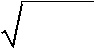 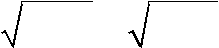 решать уравнения вида xna ;решать уравнения способом разложения на множители и замены переменной;использовать метод интервалов для решения целых и дробно-рациональных неравенств;решать линейные уравнения и неравенства с параметрами;решать несложные квадратные уравнения с параметром;решать несложные системы линейных уравнений с параметрами;решать несложные уравнения в целых числах.повседневной жизни и при изучении других предметов:составлять и решать линейные и квадратные уравнения, уравнения, к ним сводящиеся, системы линейных уравнений, неравенств при решении задач других учебных предметов;выполнять оценку правдоподобия результатов, получаемых при решении линейных и квадратных уравнений и систем линейных уравнений и неравенств при решении задач других учебных предметов;выбирать соответствующие уравнения, неравенства или их системы для составления математической модели заданной реальной ситуации или прикладной задачи;уметь интерпретировать полученный при решении уравнения, неравенства или системы результат в контексте заданной реальнойситуации или прикладной задачи.ФункцииОперировать понятиями: функциональная зависимость, функция, график функции, способы задания функции, аргумент и значение функции, область определения и множество значений функции, нули функции, промежутки знакопостоянства, монотонность функции, четность/нечетность функции;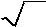 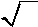 на  примере  квадратичной  функции,  использовать  преобразованияграфика	функции	y=f(x)	для	построения	графиков	функций af kx  b  c ;составлять уравнения прямой по заданным условиям: проходящей через две точки с заданными координатами, проходящей через данную точку и параллельной данной прямой;исследовать функцию по ее графику;находить множество значений, нули, промежутки знакопостоянства, монотонности квадратичной функции;оперировать понятиями: последовательность, арифметическая прогрессия, геометрическая прогрессия;решать задачи на арифметическую и геометрическую прогрессию.повседневной жизни и при изучении других предметов:иллюстрировать с помощью графика реальную зависимость или процесс по их характеристикам;использовать свойства и график квадратичной функции при решениизадач из других учебных предметов.Текстовые задачиРешать простые и сложные задачи разных типов, а также задачи повышенной трудности;использовать разные краткие записи как модели текстов сложных задач для построения поисковой схемы и решения задач;различать модель текста и модель решения задачи, конструировать к одной модели решения несложной задачи разные модели текста задачи;знать и применять оба способа поиска решения задач (от требования к условию и от условия к требованию);моделировать рассуждения при поиске решения задач с помощью граф-схемы;выделять этапы решения задачи и содержание каждого этапа;уметь выбирать оптимальный метод решения задачи и осознавать выбор метода, рассматривать различные методы, находить разные решения задачи, если возможно;анализировать затруднения при решении задач;выполнять различные преобразования предложенной задачи, конструировать новые задачи из данной, в том числе обратные;интерпретировать вычислительные результаты в задаче, исследовать полученное решение задачи;анализировать всевозможные ситуации взаимного расположения двух объектов и изменение их характеристик при совместном движении (скорость, время, расстояние) при решении задач на движение двух объектов как в одном, так и в противоположных направлениях;исследовать всевозможные ситуации при решении задач на движение по реке, рассматривать разные системы отсчета;решать разнообразные задачи «на части»,решать и обосновывать свое решение задач (выделять математическую основу) на нахождение части числа и числа по его части на основе конкретного смысла дроби;осознавать и объяснять идентичность задач разных типов, связывающих три величины (на работу, на покупки, на движение)выделять эти величины и отношения между ними, применять их при решении задач, конструировать собственные задач указанных типов;владеть основными методами решения задач на смеси, сплавы, концентрации;решать задачи на проценты, в том числе, сложные проценты с обоснованием, используя разные способы;решать логические задачи разными способами, в том числе, с двумя блоками и с тремя блоками данных с помощью таблиц;решать задачи по комбинаторике и теории вероятностей на основе использования изученных методов и обосновывать решение;решать несложные задачи по математической статистике;овладеть основными методами решения сюжетных задач: арифметический, алгебраический, перебор вариантов, геометрический, графический, применять их в новых по сравнению с изученными ситуациях.повседневной жизни и при изучении других предметов:выделять при решении задач характеристики рассматриваемой в задаче ситуации, отличные от реальных (те, от которых абстрагировались), конструировать новые ситуации с учетом этих характеристик, в частности, при решении задач на концентрации, учитывать плотность вещества;решать и конструировать задачи на основе рассмотрения реальных ситуаций, в которых не требуется точный вычислительный результат;решать  задачи  на  движение  по  реке,  рассматривая  разные  системыотсчета.Статистика и теория вероятностейОперировать понятиями: столбчатые и круговые диаграммы, таблицы данных, среднее арифметическое, медиана, наибольшее и наименьшее значения выборки, размах выборки, дисперсия и стандартное отклонение, случайная изменчивость;извлекать информацию, представленную в таблицах, на диаграммах, графиках;составлять таблицы, строить диаграммы и графики на основе данных;оперировать понятиями: факториал числа, перестановки и сочетания, треугольник Паскаля;применять правило произведения при решении комбинаторных задач;оперировать понятиями: случайный опыт, случайный выбор, испытание, элементарное случайное событие (исход), классическое определение вероятности случайного события, операции над случайными событиями;представлять информацию с помощью кругов Эйлера;решать задачи на вычисление вероятности с подсчетом количества вариантов с помощью комбинаторики.повседневной жизни и при изучении других предметов:извлекать, интерпретировать и преобразовывать информацию, представленную в таблицах, на диаграммах, графиках, отражающую свойства и характеристики реальных процессов и явлений;определять статистические характеристики выборок по таблицам, диаграммам, графикам, выполнять сравнение в зависимости от цели решения задачи;оценивать вероятность реальных событий и явлений.Геометрические фигурыОперировать понятиями геометрических фигур;извлекать, интерпретировать и преобразовывать информацию о геометрических фигурах, представленную на чертежах;применять геометрические факты для решения задач, в том числе, предполагающих несколько шагов решения;формулировать в простейших случаях свойства и признаки фигур;доказывать геометрические утверждения;владеть стандартной классификацией плоских фигур (треугольников и четырехугольников).повседневной жизни и при изучении других предметов:использовать  свойства  геометрических  фигур  для  решения  задачпрактического характера и задач из смежных дисциплин. ОтношенияОперировать понятиями: равенство фигур, равные фигуры, равенство треугольников, параллельность прямых, перпендикулярность прямых, углы между прямыми, перпендикуляр, наклонная, проекция, подобие фигур, подобные фигуры, подобные треугольники;применять теорему Фалеса и теорему о пропорциональных отрезках при решении задач;характеризовать взаимное расположение прямой и окружности, двух окружностей.повседневной жизни и при изучении других предметов:использовать отношения для решения задач, возникающих в реальнойжизни.Измерения и вычисленияОперировать представлениями о длине, площади, объеме как величинами. Применять теорему Пифагора, формулы площади, объема при решении многошаговых задач, в которых не все данные представлены явно, а требуют вычислений, оперировать более широким количеством формул длины, площади, объема, вычислять характеристики комбинаций фигур (окружностей и многоугольников)вычислять расстояния между фигурами, применять тригонометрические формулы для вычислений в более сложныхслучаях, проводить вычисления на основе равновеликости и равносоставленности;проводить простые вычисления на объемных телах;формулировать задачи на вычисление длин, площадей и объемов и решать их.повседневной жизни и при изучении других предметов:проводить вычисления на местности;применять формулы при вычислениях в смежных учебных предметах,окружающей действительности.Геометрические построенияИзображать геометрические фигуры по текстовому и символьному описанию;свободно оперировать чертежными инструментами в несложных случаях,выполнять построения треугольников, применять отдельные методы построений циркулем и линейкой и проводить простейшие исследования числа решений;изображать типовые плоские фигуры и объемные тела с помощью простейших компьютерных инструментов.повседневной жизни и при изучении других предметов:выполнять простейшие построения на местности, необходимые в реальной жизни;оценивать размеры реальных объектов окружающего мира.ПреобразованияОперировать понятием движения и преобразования подобия, владеть приемами построения фигур с использованием движений и преобразований подобия, применять полученные знания и опыт построений в смежных предметах и в реальных ситуациях окружающего мира;строить фигуру, подобную данной, пользоваться свойствами подобия для обоснования свойств фигур;применять свойства движений для проведения простейших обоснований свойств фигур.повседневной жизни и при изучении других предметов:применять свойства движений и применять подобие для построений и вычислений.Векторы и координаты на плоскостиОперировать понятиями вектор, сумма, разность векторов, произведение вектора на число, угол между векторами, скалярное произведение векторов, координаты на плоскости, координаты вектора;выполнять действия над векторами (сложение, вычитание, умножение на число), вычислять скалярное произведение, определять в простейших случаях угол между векторами, выполнять разложениевектора на составляющие, применять полученные знания в физике, пользоваться формулой вычисления расстояния между точками по известным координатам, использовать уравнения фигур для решения задач;применять векторы и координаты для решения геометрических задач на вычисление длин, углов.повседневной жизни и при изучении других предметов:использовать  понятия  векторов  и  координат  для  решения  задач  пофизике, географии и другим учебным предметам.История математикиХарактеризовать вклад выдающихся математиков в развитие математики и иных научных областей;понимать роль математики в развитии России.Методы математикиИспользуя изученные методы, проводить доказательство, выполнять опровержение;выбирать изученные методы и их комбинации для решения математических задач;использовать математические знания для описания закономерностей в окружающей действительности и произведениях искусства;применять   простейшие   программные   средства   и   электронно-коммуникационные системы при решении математических задач.Выпускник получит возможность научиться в 7-9 классах для успешногопродолжения образования на углубленном уровне Элементы теории множеств и математической логикиСвободно оперировать7 понятиями: множество, характеристики множества, элемент множества, пустое, конечное и бесконечное множество, подмножество, принадлежность, включение, равенство множеств, способы задание множества;задавать множества разными способами;проверять выполнение характеристического свойства множества;свободно оперировать понятиями: высказывание, истинность и ложность высказывания, сложные и простые высказывания, отрицание высказываний; истинность и ложность утверждения и его отрицания, операции над высказываниями: и, или, не; условные высказывания (импликации);строить высказывания с использованием законов алгебры высказываний.повседневной жизни и при изучении других предметов:7 Здесь и далее – знать определение понятия, знать и уметь доказывать свойства (признаки, если они есть) понятия, характеризовать связи с другими понятиями, представляя одно понятие как часть целостного комплекса, использовать понятие и его свойства при проведении рассуждений, доказательств, решении задач.строить рассуждения на основе использования правил логики;использовать  множества,  операции  с  множествами,  их  графическоепредставление для описания реальных процессов и явлений, при решении задач других учебных предметов.ЧислаСвободно оперировать понятиями: натуральное число, множество натуральных чисел, целое число, множество целых чисел, обыкновенная дробь, десятичная дробь, смешанное число, рациональное число, множество рациональных чисел, иррациональное число, корень степени n, действительное число, множество действительных чисел, геометрическая интерпретация натуральных, целых, рациональных, действительных чисел;понимать и объяснять разницу между позиционной и непозиционной системами записи чисел;переводить числа из одной системы записи (системы счисления) в другую;доказывать и использовать признаки делимости на 2, 4, 8, 5, 3, 6, 9, 10, 11 суммы и произведения чисел при выполнении вычислений и решении задач;выполнять округление рациональных и иррациональных чисел с заданной точностью;сравнивать действительные числа разными способами;упорядочивать числа, записанные в виде обыкновенной и десятичной дроби, числа, записанные с использованием арифметического квадратного корня, корней степени больше 2;находить НОД и НОК чисел разными способами и использовать их при решении задач;выполнять вычисления и преобразования выражений, содержащих действительные числа, в том числе корни натуральных степеней.повседневной жизни и при изучении других предметов:выполнять и объяснять результаты сравнения результатов вычислений при решении практических задач, в том числе приближенных вычислений, используя разные способы сравнений;записывать, сравнивать, округлять числовые данные реальных величин с использованием разных систем измерения;составлять и оценивать разными способами числовые выражения прирешении практических задач и задач из других учебных предметов. Тождественные преобразованияСвободно оперировать понятиями степени с целым и дробным показателем;выполнять доказательство свойств степени с целыми и дробными показателями;оперировать понятиями «одночлен», «многочлен», «многочлен с однойпеременной», «многочлен с несколькими переменными», коэффициенты многочлена, «стандартная запись многочлена», степень одночлена и многочлена;свободно владеть приемами преобразования целых и дробно-рациональных выражений;выполнять разложение многочленов на множители разными способами, с использованием комбинаций различных приемов;использовать теорему Виета и теорему, обратную теореме Виета, для поиска корней квадратного трехчлена и для решения задач, в том числе задач с параметрами на основе квадратного трехчлена;выполнять деление многочлена на многочлен с остатком;доказывать свойства квадратных корней и корней степени n;выполнять преобразования выражений, содержащих квадратные корни, корни степени n;свободно оперировать понятиями «тождество», «тождество на множестве», «тождественное преобразование»;выполнять различные преобразования выражений, содержащих модули.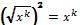 повседневной жизни и при изучении других предметов:выполнять преобразования и действия с буквенными выражениями, числовые коэффициенты которых записаны в стандартном виде;выполнять преобразования рациональных выражений при решении задач других учебных предметов;выполнять проверку правдоподобия физических и химических формул на основе сравнения размерностей и валентностей.Уравнения и неравенства	Свободно	оперировать	понятиями:	уравнение,	неравенство,равносильные уравнения и неравенства, уравнение, являющееся следствием другого уравнения, уравнения, равносильные на множестве, равносильные преобразования уравнений;решать разные виды уравнений и неравенств и их систем, в том числе некоторые уравнения 3 и 4 степеней, дробно-рациональные и иррациональные;знать теорему Виета для уравнений степени выше второй;понимать смысл теорем о равносильных и неравносильных преобразованиях уравнений и уметь их доказывать;владеть разными методами решения уравнений, неравенств и их систем, уметь выбирать метод решения и обосновывать свой выбор;использовать метод интервалов для решения неравенств, в том числе дробно-рациональных и включающих в себя иррациональные выражения;решать алгебраические уравнения и неравенства и их системы с параметрами алгебраическим и графическим методами;владеть разными методами доказательства неравенств;решать уравнения в целых числах;изображать множества на плоскости, задаваемые уравнениями, неравенствами и их системами.повседневной жизни и при изучении других предметов:составлять и решать уравнения, неравенства, их системы при решении задач других учебных предметов;выполнять оценку правдоподобия результатов, получаемых при решении различных уравнений, неравенств и их систем при решении задач других учебных предметов;составлять и решать уравнения и неравенства с параметрами при решении задач других учебных предметов;составлять уравнение, неравенство или их систему, описывающие реальную ситуацию или прикладную задачу, интерпретировать полученные результаты.ФункцииСвободно оперировать понятиями: зависимость, функциональная зависимость, зависимая и независимая переменные, функция, способы задания функции, аргумент и значение функции, область определения и множество значения функции, нули функции, промежутки знакопостоянства, монотонность функции, наибольшее и наименьшее значения, четность/нечетность функции, периодичность функции, график функции, вертикальная, горизонтальная, наклонная асимптоты; график зависимости, не являющейся функцией,строить графики функций: линейной, квадратичной, дробно-линейной,анализировать свойства функций и вид графика в зависимости от параметров;свободно оперировать понятиями: последовательность, ограниченнаяпоследовательность, монотонно возрастающая (убывающая) последовательность, предел последовательности, арифметическая прогрессия, геометрическая прогрессия, характеристическое свойство арифметической (геометрической) прогрессии;использовать метод математической индукции для вывода формул, доказательства равенств и неравенств, решения задач на делимость;исследовать последовательности, заданные рекуррентно;решать комбинированные задачи на арифметическую и геометрическую прогрессии.повседневной жизни и при изучении других предметов:конструировать и исследовать функции, соответствующие реальным процессам и явлениям, интерпретировать полученные результаты в соответствии со спецификой исследуемого процесса или явления;использовать графики зависимостей для исследования реальных процессов и явлений;конструировать и исследовать функции при решении задач других учебных предметов, интерпретировать полученные результаты всоответствии со спецификой учебного предмета.Статистика и теория вероятностейСвободно оперировать понятиями: столбчатые и круговые диаграммы, таблицы данных, среднее арифметическое, медиана, наибольшее и наименьшее значения выборки, размах выборки, дисперсия и стандартное отклонение, случайная изменчивость;выбирать наиболее удобный способ представления информации, адекватный ее свойствам и целям анализа;вычислять числовые характеристики выборки;свободно оперировать понятиями: факториал числа, перестановки, сочетания и размещения, треугольник Паскаля;свободно оперировать понятиями: случайный опыт, случайный выбор, испытание, элементарное случайное событие (исход), классическое определение вероятности случайного события, операции над случайными событиями, основные комбинаторные формулы;свободно оперировать понятиями: случайный опыт, случайный выбор, испытание, элементарное случайное событие (исход), классическое определение вероятности случайного события, операции над случайными событиями, основные комбинаторные формулы;знать примеры случайных величин, и вычислять их статистические характеристики;использовать формулы комбинаторики при решении комбинаторных задач;решать задачи на вычисление вероятности в том числе с использованием формул.повседневной жизни и при изучении других предметов:представлять информацию о реальных процессах и явлениях способом, адекватным ее свойствам и цели исследования;анализировать и сравнивать статистические характеристики выборок, полученных в процессе решения прикладной задачи, изучения реального явления, решения задачи из других учебных предметов;оценивать  вероятность  реальных  событий  и  явлений  в  различныхситуациях.Текстовые задачиРешать простые и сложные задачи, а также задачи повышенной трудности и выделять их математическую основураспознавать разные виды и типы задач;использовать разные краткие записи как модели текстов сложных задач и задач повышенной сложности для построения поисковой схемы и решения задач, выбирать оптимальную для рассматриваемой в задаче ситуации модель текста задачи;различать модель текста и модель решения задачи, конструировать к одной модели решения сложных задач разные модели текста задачи;знать и применять три способа поиска решения задач (от требования к условию и от условия к требованию, комбинированный);моделировать рассуждения при поиске решения задач с помощью граф-схемы;выделять этапы решения задачи и содержание каждого этапа;уметь выбирать оптимальный метод решения задачи и осознавать выбор метода, рассматривать различные методы, находить разные решения задачи, если возможно;анализировать затруднения при решении задач;выполнять различные преобразования предложенной задачи, конструировать новые задачи из данной, в том числе обратные;интерпретировать вычислительные результаты в задаче, исследовать полученное решение задачи;изменять условие задач (количественные или качественные данные), исследовать измененное преобразованное;анализировать всевозможные ситуации взаимного расположения двух объектов и изменение их характеристик при совместном движении (скорость, время, расстояние) при решении задач на движение двух объектов как в одном, так и в противоположных направлениях, конструировать новые ситуации на основе изменения условий задачи при движении по реке;исследовать всевозможные ситуации при решении задач на движение по реке, рассматривать разные системы отсчета;решать разнообразные задачи «на части»;решать и обосновывать свое решение задач (выделять математическую основу) на нахождение части числа и числа по его части на основе конкретного смысла дроби;объяснять идентичность задач разных типов, связывающих три величины (на работу, на покупки, на движение), выделять эти величины и отношения между ними, применять их при решении задач, конструировать собственные задач указанных типов;владеть основными методами решения задач на смеси, сплавы, концентрации, использовать их в новых ситуациях по отношению к изученным в процессе обучения;решать задачи на проценты, в том числе, сложные проценты с обоснованием, используя разные способы;решать логические задачи разными способами, в том числе, с двумя блоками и с тремя блоками данных с помощью таблиц;решать задачи по комбинаторике и теории вероятностей на основе использования изученных методов и обосновывать решение;решать несложные задачи по математической статистике;овладеть основными методами решения сюжетных задач: арифметический, алгебраический, перебор вариантов, геометрический, графический, применять их в новых по сравнению с изученными ситуациях.повседневной жизни и при изучении других предметов:конструировать новые для данной задачи задачные ситуации с учетом реальных характеристик, в частности, при решении задач наконцентрации, учитывать плотность вещества; решать и конструировать задачи на основе рассмотрения реальных ситуаций, в которых не требуется точный вычислительный результат;решать задачи на движение по реке, рассматривая разные системы отсчета;конструировать задачные ситуации, приближенные к реальной действительности.Геометрические фигурыСвободно оперировать геометрическими понятиями при решении задач и проведении математических рассуждений;самостоятельно формулировать определения геометрических фигур, выдвигать гипотезы о новых свойствах и признаках геометрических фигур и обосновывать или опровергать их, обобщать или конкретизировать результаты на новые классы фигур, проводить в несложных случаях классификацию фигур по различным основаниям;исследовать чертежи, включая комбинации фигур, извлекать, интерпретировать и преобразовывать информацию, представленную на чертежах;решать задачи геометрического содержания, в том числе в ситуациях, когда алгоритм решения не следует явно из условия, выполнять необходимые для решения задачи дополнительные построения, исследовать возможность применения теорем и формул для решения задач;формулировать и доказывать геометрические утверждения.повседневной жизни и при изучении других предметов:составлять с использованием свойств геометрических фигур математические модели для решения задач практического характера и задач из смежных дисциплин, исследовать полученные модели иинтерпретировать результат.ОтношенияВладеть понятием отношения как метапредметным;свободно оперировать понятиями: равенство фигур, равные фигуры,равенство треугольников, параллельность прямых, перпендикулярность прямых, углы между прямыми, перпендикуляр, наклонная, проекция, подобие фигур, подобные фигуры, подобные треугольники;использовать свойства подобия и равенства фигур при решении задач.повседневной жизни и при изучении других предметов:использовать отношения для построения и исследования математических моделей объектов реальной жизни.Измерения и вычисленияСвободно  оперировать  понятиями  длина,  площадь,  объем,  величинаугла как величинами, использовать равновеликость и равносоставленность при решении задач на вычисление, самостоятельно получать и использовать формулы для вычислений площадей и объемов фигур, свободно оперировать широким набором формул на вычисление при решении сложных задач, в том числе и задач на вычисление в комбинациях окружности и треугольника, окружности и четырехугольника, а также с применением тригонометрии;самостоятельно формулировать гипотезы и проверять их достоверность.повседневной жизни и при изучении других предметов:свободно оперировать формулами при решении задач в других учебных предметах и при проведении необходимых вычислений вреальной жизни.Геометрические построения	Оперировать понятием набора элементов, определяющих геометрическую фигуру,владеть набором методов построений циркулем и линейкой;проводить анализ и реализовывать этапы решения задач на построение.повседневной жизни и при изучении других предметов:выполнять построения на местности;оценивать размеры реальных объектов окружающего мира.ПреобразованияОперировать движениями и преобразованиями как метапредметными понятиями;оперировать понятием движения и преобразования подобия для обоснований, свободно владеть приемами построения фигур с помощью движений и преобразования подобия, а также комбинациями движений, движений и преобразований;использовать свойства движений и преобразований для проведения обоснования и доказательства утверждений в геометрии и других учебных предметах;пользоваться свойствами движений и преобразований при решении задач.повседневной жизни и при изучении других предметов:применять свойства движений и применять подобие для построений и вычислений.Векторы и координаты на плоскостиСвободно оперировать понятиями вектор, сумма, разность векторов, произведение вектора на число, скалярное произведение векторов, координаты на плоскости, координаты вектора;владеть векторным и координатным методом на плоскости для решения задач на вычисление и доказательства;выполнять с помощью векторов и координат доказательство известных ему геометрических фактов (свойства средних линий, теорем о замечательных точках и т.п.) и получать новые свойства известных фигур;использовать уравнения фигур для решения задач и самостоятельно составлять уравнения отдельных плоских фигур.повседневной жизни и при изучении других предметов:использовать понятия векторов и координат для решения задач по физике, географии и другим учебным предметам.История математикиПонимать математику как строго организованную систему научных знаний, в частности владеть представлениями об аксиоматическом построении геометрии и первичными представлениями о неевклидовых геометриях;рассматривать математику в контексте истории развития цивилизации и истории развития науки, понимать роль математики в развитии России.Методы математикиВладеть знаниями о различных методах обоснования и опровержения математических утверждений и самостоятельно применять их;владеть навыками анализа условия задачи и определения подходящих для решения задач изученных методов или их комбинаций;характеризовать  произведения  искусства  с  учетом  математическихзакономерностей в природе, использовать математические закономерности в самостоятельном творчестве.1.2.5.11. ИнформатикаВыпускник научится:различать содержание основных понятий предмета: информатика, информация, информационный процесс, информационная система, информационная модель и др.;различать виды информации по способам ее восприятия человеком и по способам ее представления на материальных носителях;раскрывать общие закономерности протекания информационных процессов в системах различной природы;приводить примеры информационных процессов – процессов, связанные с хранением, преобразованием и передачей данных – в живой природе и технике;классифицировать средства ИКТ в соответствии с кругом выполняемых задач;узнает о назначении основных компонентов компьютера (процессора, оперативной памяти, внешней энергонезависимой памяти, устройств ввода-вывода), характеристиках этих устройств;определять качественные и количественные характеристики компонентов компьютера;узнает об истории и тенденциях развития компьютеров; о том как можно улучшить характеристики компьютеров;узнает о том, какие задачи решаются с помощью суперкомпьютеров.Выпускник получит возможность научиться:осознано подходить к выбору ИКТ–средств для своих учебных и иных целей;узнать о физических ограничениях на значения характеристик компьютера.Математические основы информатики Выпускник научится:описывать размер двоичных текстов, используя термины «бит», «байт» и производные от них; использовать термины, описывающие скорость передачи данных, оценивать время передачи данных;кодировать и декодировать тексты по заданной кодовой таблице;оперировать понятиями, связанными с передачей данных (источник и приемник данных: канал связи, скорость передачи данных по каналу связи, пропускная способность канала связи);определять минимальную длину кодового слова по заданным алфавиту кодируемого текста и кодовому алфавиту (для кодового алфавита из 2, 3 или 4 символов);определять длину кодовой последовательности по длине исходного текста и кодовой таблице равномерного кода;записывать в двоичной системе целые числа от 0 до 1024; переводить заданное натуральное число из десятичной записи в двоичную и из двоичной в десятичную; сравнивать числа в двоичной записи; складывать и вычитать числа, записанные в двоичной системе счисления;записывать логические выражения, составленные с помощью операций «и», «или», «не» и скобок, определять истинность такого составноговысказывания, если известны значения истинности входящих в него элементарных высказываний;определять количество элементов в множествах, полученных из двух или трех базовых множеств с помощью операций объединения, пересечения и дополнения;использовать терминологию, связанную с графами (вершина, ребро, путь, длина ребра и пути), деревьями (корень, лист, высота дерева) и списками (первый элемент, последний элемент, предыдущий элемент, следующий элемент; вставка, удаление и замена элемента);описывать граф с помощью матрицы смежности с указанием длин ребер (знание термина «матрица смежности» не обязательно);познакомиться с двоичным кодированием текстов и с наиболее употребительными современными кодами;использовать основные способы графического представления числовой информации, (графики, диаграммы).Выпускник получит возможность:познакомиться с примерами математических моделей и использования компьютеров при их анализе; понять сходства и различия между математической моделью объекта и его натурной моделью, между математической моделью объекта/явления и словесным описанием;узнать о том, что любые дискретные данные можно описать, используя алфавит, содержащий только два символа, например, 0 и 1;познакомиться с тем, как информация (данные) представляется в современных компьютерах и робототехнических системах;познакомиться с примерами использования графов, деревьев и списков при описании реальных объектов и процессов;ознакомиться с влиянием ошибок измерений и вычислений на выполнение алгоритмов управления реальными объектами (на примере учебных автономных роботов);узнать о наличии кодов, которые исправляют ошибки искажения, возникающие при передаче информации.Алгоритмы и элементы программирования Выпускник научится:составлять алгоритмы для решения учебных задач различных типов;выражать алгоритм решения задачи различными способами (словесным, графическим, в том числе и в виде блок-схемы, с помощью формальных языков и др.);определять наиболее оптимальный способ выражения алгоритма для решения конкретных задач (словесный, графический, с помощью формальных языков);определять результат выполнения заданного алгоритма или его фрагмента;использовать термины «исполнитель», «алгоритм», «программа», а также понимать разницу между употреблением этих терминов в обыденной речи и в информатике;выполнять без использования компьютера («вручную») несложные алгоритмы управления исполнителями и анализа числовых и текстовых данных, записанные на конкретном язык программирования сиспользованиемосновныхуправляющихконструкцийпоследовательного программирования (линейная программа, ветвление, повторение, вспомогательные алгоритмы);составлять несложные алгоритмы управления исполнителями и анализа числовых и текстовых данных с использованием основныхуправляющих	конструкций	последовательного	программирования	изаписывать их в виде программ на выбранном языке программирования; выполнять эти программы на компьютере;использовать величины (переменные) различных типов, табличные величины (массивы), а также выражения, составленные из этих величин; использовать оператор присваивания;анализировать предложенный алгоритм, например, определять какие результаты возможны при заданном множестве исходных значений;использовать логические значения, операции и выражения с ними;записывать на выбранном языке программирования арифметические и логические выражения и вычислять их значения.Выпускник получит возможность:познакомиться с использованием в программах строковых величин и с операциями со строковыми величинами;создавать программы для решения задач, возникающих в процессе учебы и вне ее;познакомиться с задачами обработки данных и алгоритмами их решения;познакомиться с понятием «управление», с примерами того, как компьютер управляет различными системами (роботы, летательные и космические аппараты, станки, оросительные системы, движущиеся модели и др.);познакомиться с учебной средой составления программ управления автономными роботами и разобрать примеры алгоритмов управления, разработанными в этой среде.Использование программных систем и сервисов Выпускник научится:классифицировать файлы по типу и иным параметрам;выполнять основные операции с файлами (создавать, сохранять, редактировать, удалять, архивировать, «распаковывать» архивные файлы);разбираться в иерархической структуре файловой системы;осуществлять поиск файлов средствами операционной системы;использовать динамические (электронные) таблицы, в том числе формулы с использованием абсолютной, относительной и смешанной адресации, выделение диапазона таблицы и упорядочивание (сортировку) его элементов; построение диаграмм (круговой и столбчатой);использовать табличные (реляционные) базы данных, выполнять отбор строк таблицы, удовлетворяющих определенному условию;анализировать доменные имена компьютеров и адреса документов в Интернете;проводить поиск информации в сети Интернет по запросам с использованием логических операций.Выпускник овладеет (как результат применения программных систем и интернет-сервисов в данном курсе и во всем образовательном процессе):навыками работы с компьютером; знаниями, умениями и навыками, достаточными для работы с различными видами программных систем и интернет-сервисов (файловые менеджеры, текстовые редакторы, электронные таблицы, браузеры, поисковые системы, словари, электронные энциклопедии); умением описывать работу этих систем и сервисов с использованием соответствующей терминологии;различными формами представления данных (таблицы, диаграммы, графики и т. д.);приемами безопасной организации своего личного пространства данных с использованием индивидуальных накопителей данных, интернет-сервисов и т. п.;основами соблюдения норм информационной этики и права;познакомится с программными средствами для работы с аудиовизуальными данными и соответствующим понятийным аппаратом;узнает о дискретном представлении аудиовизуальных данных.Выпускник получит возможность (в данном курсе и иной учебнойдеятельности):узнать о данных от датчиков, например, датчиков роботизированных устройств;практиковаться в использовании основных видов прикладного программного обеспечения (редакторы текстов, электронные таблицы, браузеры и др.);познакомиться с примерами использования математического моделирования в современном мире;познакомиться с принципами функционирования Интернета и сетевого взаимодействия между компьютерами, с методами поиска в Интернете;познакомиться с постановкой вопроса о том, насколько достоверна полученная информация, подкреплена ли она доказательствами подлинности (пример: наличие электронной подписи); познакомиться с возможными подходами к оценке достоверности информации (пример: сравнение данных из разных источников);узнать о том, что в сфере информатики и ИКТ существуют международные и национальные стандарты;узнать о структуре современных компьютеров и назначении их элементов;получить представление об истории и тенденциях развития ИКТ;познакомиться с примерами использования ИКТ в современном мире;получить представления о роботизированных устройствах и их использовании на производстве и в научных исследованиях.1.2.5.12. ФизикаВыпускник научится:соблюдать правила безопасности и охраны труда при работе с учебным и лабораторным оборудованием;понимать смысл основных физических терминов: физическое тело, физическое явление, физическая величина, единицы измерения;распознавать проблемы, которые можно решить при помощи физических методов; анализировать отдельные этапы проведения исследований и интерпретировать результаты наблюдений и опытов;ставить опыты по исследованию физических явлений или физических свойств тел без использования прямых измерений; при этом формулировать проблему/задачу учебного эксперимента; собирать установку из предложенного оборудования; проводить опыт и формулировать выводы.Примечание. При проведении исследования физических явлений измерительные приборы используются лишь как датчики измерения физических величин. Записи показаний прямых измерений в этом случае не требуется.понимать роль эксперимента в получении научной информации;проводить прямые измерения физических величин: время, расстояние, масса тела, объем, сила, температура, атмосферное давление, влажность воздуха, напряжение, сила тока, радиационный фон (с использованием дозиметра); при этом выбирать оптимальный способ измерения и использовать простейшие методы оценки погрешностей измерений.Примечание. Любая учебная программа должна обеспечивать овладение прямыми измерениями всех перечисленных физических величин.проводить исследование зависимостей физических величин с использованием прямых измерений: при этом конструировать установку, фиксировать результаты полученной зависимости физических величин в виде таблиц и графиков, делать выводы по результатам исследования;проводить косвенные измерения физических величин: при выполненииизмерений собирать экспериментальную установку, следуя предложенной инструкции, вычислять значение величины и анализировать полученные результаты с учетом заданной точности измерений;анализировать ситуации практико-ориентированного характера, узнавать в них проявление изученных физических явлений или закономерностей и применять имеющиеся знания для их объяснения;понимать принципы действия машин, приборов и технических устройств, условия их безопасного использования в повседневной жизни;использовать при выполнении учебных задач научно-популярную литературу о физических явлениях, справочные материалы, ресурсы Интернет.Выпускник получит возможность научиться:осознавать ценность научных исследований, роль физики в расширении представлений об окружающем мире и ее вклад в улучшение качества жизни;использовать приемы построения физических моделей, поиска и формулировки доказательств выдвинутых гипотез и теоретических выводов на основе эмпирически установленных фактов;сравнивать точность измерения физических величин по величине их относительной погрешности при проведении прямых измерений;самостоятельно проводить косвенные измерения и исследования физических величин с использованием различных способов измерения физических величин, выбирать средства измерения с учетом необходимой точности измерений, обосновывать выбор способа измерения, адекватного поставленной задаче, проводить оценку достоверности полученных результатов;воспринимать информацию физического содержания в научно-популярной литературе и средствах массовой информации, критически оценивать полученную информацию, анализируя ее содержание и данные об источнике информации;создавать собственные письменные и устные сообщения о физических явлениях на основе нескольких источников информации, сопровождать выступление презентацией, учитывая особенности аудитории сверстников.Механические явленияВыпускник научится:распознавать механические явления и объяснять на основе имеющихся знаний основные свойства или условия протекания этих явлений: равномерное и неравномерное движение, равномерное иравноускоренное прямолинейное движение, относительность механического движения, свободное падение тел, равномерное движение по окружности, инерция, взаимодействие тел, реактивное движение, передача давления твердыми телами, жидкостями и газами, атмосферное давление, плавание тел, равновесие твердых тел, имеющих закрепленную ось вращения, колебательное движение, резонанс, волновое движение (звук);описывать изученные свойства тел и механические явления, используя физические величины: путь, перемещение, скорость, ускорение, период обращения, масса тела, плотность вещества, сила (сила тяжести, сила упругости, сила трения), давление, импульс тела, кинетическая энергия, потенциальная энергия, механическая работа, механическая мощность, КПД при совершении работы с использованием простого механизма, сила трения, амплитуда, период и частота колебаний, длина волны и скорость ее распространения; при описании правильно трактовать физический смысл используемых величин, их обозначенияединицы измерения, находить формулы, связывающие данную физическую величину с другими величинами, вычислять значение физической величины;анализировать свойства тел, механические явления и процессы, используя физические законы: закон сохранения энергии, закон всемирного тяготения, принцип суперпозиции сил (нахождение равнодействующей силы), I, II и III законы Ньютона, закон сохранения импульса, закон Гука, закон Паскаля, закон Архимеда; при этом различать словесную формулировку закона и его математическое выражение;различать основные признаки изученных физических моделей: материальная точка, инерциальная система отсчета;решать задачи, используя физические законы (закон сохранения энергии, закон всемирного тяготения, принцип суперпозиции сил, I, IIIII законы Ньютона, закон сохранения импульса, закон Гука, закон Паскаля, закон Архимеда) и формулы, связывающие физические величины (путь, скорость, ускорение, масса тела, плотность вещества, сила, давление, импульс тела, кинетическая энергия, потенциальная энергия, механическая работа, механическая мощность, КПД простого механизма, сила трения скольжения, коэффициент трения, амплитуда, период и частота колебаний, длина волны и скорость ее распространения): на основе анализа условия задачи записывать краткое условие, выделять физические величины, законы и формулы, необходимые для ее решения, проводить расчеты и оценивать реальность полученного значения физической величины.Выпускник получит возможность научиться:использовать знания о механических явлениях в повседневной жизни для обеспечения безопасности при обращении с приборами и техническими устройствами, для сохранения здоровья и соблюдения норм экологического поведения в окружающей среде; приводить примеры практического использования физических знаний о механических явлениях и физических законах; примеры использования возобновляемых источников энергии; экологических последствий исследования космического пространств;различать границы применимости физических законов, понимать всеобщий характер фундаментальных законов (закон сохранения механической энергии, закон сохранения импульса, закон всемирного тяготения) и ограниченность использования частных законов (закон Гука, Архимеда и др.);находить адекватную предложенной задаче физическую модель, разрешать проблему как на основе имеющихся знаний по механике с использованием математического аппарата, так и при помощи методов оценки.Тепловые явленияВыпускник научится:распознавать тепловые явления и объяснять на базе имеющихся знаний основные свойства или условия протекания этих явлений: диффузия, изменение объема тел при нагревании (охлаждении), большая сжимаемость газов, малая сжимаемость жидкостей и твердых тел;тепловое равновесие, испарение, конденсация, плавление, кристаллизация, кипение, влажность воздуха, различные способы теплопередачи (теплопроводность, конвекция, излучение), агрегатные состояния вещества, поглощение энергии при испарении жидкости и выделение ее при конденсации пара, зависимость температуры кипения от давления;описывать изученные свойства тел и тепловые явления, используя физические величины: количество теплоты, внутренняя энергия, температура, удельная теплоемкость вещества, удельная теплота плавления, удельная теплота парообразования, удельная теплота сгорания топлива, коэффициент полезного действия теплового двигателя; при описании правильно трактовать физический смысл используемых величин, их обозначения и единицы измерения, находить формулы, связывающие данную физическую величину с другими величинами, вычислять значение физической величины;анализировать свойства тел, тепловые явления и процессы, используя основные положения атомно-молекулярного учения о строении вещества и закон сохранения энергии;различать основные признаки изученных физических моделей строения газов, жидкостей и твердых тел;приводить примеры практического использования физических знаний о тепловых явлениях;решать задачи, используя закон сохранения энергии в тепловых процессах и формулы, связывающие физические величины (количество теплоты, температура, удельная теплоемкость вещества, удельная теплота плавления, удельная теплота парообразования, удельная теплота сгорания топлива, коэффициент полезного действия теплового двигателя): на основе анализа условия задачи записывать краткое условие, выделять физические величины, законы и формулы, необходимые для ее решения, проводить расчеты и оценивать реальность полученного значения физической величины.Выпускник получит возможность научиться:использовать знания о тепловых явлениях в повседневной жизни для обеспечения безопасности при обращении с приборами и техническими устройствами, для сохранения здоровья и соблюдения норм экологического поведения в окружающей среде; приводить примеры экологических последствий работы двигателей внутреннего сгорания, тепловых и гидроэлектростанций;различать границы применимости физических законов, понимать всеобщий характер фундаментальных физических законов (закон сохранения энергии в тепловых процессах) и ограниченность использования частных законов;находить адекватную предложенной задаче физическую модель, разрешать проблему как на основе имеющихся знаний о тепловых явлениях с использованием математического аппарата, так и при помощи методов оценки.Электрические и магнитные явления Выпускник научится:распознавать электромагнитные явления и объяснять на основе имеющихся знаний основные свойства или условия протекания этих явлений: электризация тел, взаимодействие зарядов, электрический ток и его действия (тепловое, химическое, магнитное), взаимодействие магнитов, электромагнитная индукция, действие магнитного поля на проводник с током и на движущуюся заряженную частицу, действие электрического поля на заряженную частицу, электромагнитные волны, прямолинейное распространение света, отражение и преломление света, дисперсия света.составлять схемы электрических цепей с последовательным и параллельным соединением элементов, различая условные обозначения элементов электрических цепей (источник тока, ключ, резистор, реостат, лампочка, амперметр, вольтметр).использовать оптические схемы для построения изображений в плоском зеркале и собирающей линзе.описывать изученные свойства тел и электромагнитные явления, используя физические величины: электрический заряд, сила тока, электрическое напряжение, электрическое сопротивление, удельное сопротивление вещества, работа электрического поля, мощность тока, фокусное расстояние и оптическая сила линзы, скорость электромагнитных волн, длина волны и частота света; при описании верно трактовать физический смысл используемых величин, их обозначения и единицы измерения; находить формулы, связывающие данную физическую величину с другими величинами.анализировать свойства тел, электромагнитные явления и процессы, используя физические законы: закон сохранения электрического заряда, закон Ома для участка цепи, закон Джоуля-Ленца, закон прямолинейного распространения света, закон отражения света, закон преломления света; при этом различать словесную формулировку закона и его математическое выражение.приводить примеры практического использования физических знаний о электромагнитных явленияхрешать задачи, используя физические законы (закон Ома для участка цепи, закон Джоуля-Ленца, закон прямолинейного распространения света, закон отражения света, закон преломления света) и формулы, связывающие физические величины (сила тока, электрическое напряжение, электрическое сопротивление, удельное сопротивление вещества, работа электрического поля, мощность тока, фокусное расстояние и оптическая сила линзы, скорость электромагнитных волн, длина волны и частота света, формулы расчета электрического сопротивления при последовательном и параллельном соединении проводников): на основе анализа условия задачи записывать краткое условие, выделять физические величины, законы и формулы, необходимые для ее решения, проводить расчеты и оценивать реальность полученного значения физической величины.Выпускник получит возможность научиться:использовать знания об электромагнитных явлениях в повседневной жизни для обеспечения безопасности при обращении с приборами и техническими устройствами, для сохранения здоровья и соблюдения норм экологического поведения в окружающей среде; приводить примеры влияния электромагнитных излучений на живые организмы;различать границы применимости физических законов, понимать всеобщий характер фундаментальных законов (закон сохранения электрического заряда) и ограниченность использования частных законов (закон Ома для участка цепи, закон Джоуля-Ленца и др.);использовать приемы построения физических моделей, поиска и формулировки доказательств выдвинутых гипотез и теоретических выводов на основе эмпирически установленных фактов;находить адекватную предложенной задаче физическую модель, разрешать проблему как на основе имеющихся знаний об электромагнитных явлениях с использованием математического аппарата, так и при помощи методов оценки.Квантовые явленияВыпускник научится:распознавать квантовые явления и объяснять на основе имеющихся знаний основные свойства или условия протекания этих явлений: естественная и искусственная радиоактивность, α-, β- и γ-излучения, возникновение линейчатого спектра излучения атома;описывать изученные квантовые явления, используя физические величины: массовое число, зарядовое число, период полураспада, энергия фотонов; при описании правильно трактовать физический смысл используемых величин, их обозначения и единицы измерения; находить формулы, связывающие данную физическую величину с другими величинами, вычислять значение физической величины;анализировать  квантовые  явления,  используя  физические  законы  ипостулаты: закон сохранения энергии, закон сохранения электрического заряда, закон сохранения массового числа, закономерности излучения и поглощения света атомом, при этом различать словесную формулировку закона и его математическое выражение;различать основные признаки планетарной модели атома, нуклонной модели атомного ядра;приводить примеры проявления в природе и практического использования радиоактивности, ядерных и термоядерных реакций, спектрального анализа.Выпускник получит возможность научиться:использовать полученные знания в повседневной жизни при обращении с приборами и техническими устройствами (счетчик ионизирующих частиц, дозиметр), для сохранения здоровья и соблюдения норм экологического поведения в окружающей среде;соотносить энергию связи атомных ядер с дефектом массы;приводить примеры влияния радиоактивных излучений на живые организмы; понимать принцип действия дозиметра и различать условия его использования;понимать экологические проблемы, возникающие при использовании атомных электростанций, и пути решения этих проблем, перспективы использования управляемого термоядерного синтеза.Элементы астрономииВыпускник научится:указывать названия планет Солнечной системы; различать основные признаки суточного вращения звездного неба, движения Луны, Солнца и планет относительно звезд;понимать различия между гелиоцентрической и геоцентрической системами мира;Выпускник получит возможность научиться:указывать общие свойства и отличия планет земной группы и планет-гигантов; малых тел Солнечной системы и больших планет; пользоваться картой звездного неба при наблюдениях звездного неба;различать основные характеристики звезд (размер, цвет, температура) соотносить цвет звезды с ее температурой;различать гипотезы о происхождении Солнечной системы.1.2.5.13. Биологиярезультате изучения курса биологии в основной школе:Выпускник научится:пользоваться научными методами для распознания биологических проблем; давать научное объяснение биологическим фактам, процессам, явлениям, закономерностям, их роли в жизни организмов и человека; проводить наблюдения за живыми объектами, собственным организмом; описывать биологические объекты, процессы и явления; ставить несложные биологические эксперименты и интерпретировать их результаты.Выпускник овладеет системой биологических знаний – понятиями, закономерностями, законами, теориями, имеющими важное общеобразовательное и познавательное значение; сведениями по истории становления биологии как науки.Выпускник освоит общие приемы: оказания первой помощи; рациональной организации труда и отдыха; выращивания и размножения культурных растений и домашних животных, ухода за ними; проведения наблюдений за состоянием собственного организма; правила работы в кабинете биологии, с биологическими приборами и инструментами.Выпускник приобретет навыки использования научно-популярной литературы по биологии, справочных материалов (на бумажных и электронных носителях), ресурсов Интернета при выполнении учебных задач.Выпускник получит возможность научиться:осознанно использовать знания основных правил поведения в природе и основ здорового образа жизни в быту;выбирать целевые и смысловые установки в своих действиях и поступках по отношению к живой природе, здоровью своему и окружающих;ориентироваться в системе познавательных ценностей – воспринимать информацию биологического содержания в научно-популярной литературе, средствах массовой информации и Интернет-ресурсах,критически оценивать полученную информацию, анализируя ее содержание и данные об источнике информации;	создавать собственные письменные и устные сообщения о биологических явлениях и процессах на основе нескольких источников информации, сопровождать выступление презентацией, учитывая особенности аудитории сверстников.Живые организмыВыпускник научится:выделять существенные признаки биологических объектов (клеток и организмов растений, животных, грибов, бактерий) и процессов, характерных для живых организмов;аргументировать, приводить доказательства родства различных таксонов растений, животных, грибов и бактерий;аргументировать, приводить доказательства различий растений, животных, грибов и бактерий;осуществлять классификацию биологических объектов (растений, животных, бактерий, грибов) на основе определения их принадлежности к определенной систематической группе;раскрывать роль биологии в практической деятельности людей; роль различных организмов в жизни человека;объяснять общность происхождения и эволюции систематических групп растений и животных на примерах сопоставления биологических объектов;выявлять примеры и раскрывать сущность приспособленности организмов к среде обитания;различатьпо внешнему виду, схемам и описаниям реальные биологические объекты или их изображения, выявлять отличительные признаки биологических объектов;сравнивать биологические объекты (растения, животные, бактерии, грибы), процессы жизнедеятельности; делать выводы и умозаключения на основе сравнения;устанавливать взаимосвязи между особенностями строения и функциями клеток и тканей, органов и систем органов;использовать методы биологической науки: наблюдать и описывать биологические объекты и процессы; ставить биологические эксперименты и объяснять их результаты;знать и аргументировать основные правила поведения в природе;анализировать и оценивать последствия деятельности человека в природе;описывать и использовать приемы выращивания и размножения культурных растений и домашних животных, ухода за ними;знать и соблюдать правила работы в кабинете биологии.Выпускник получит возможность научиться:находить информацию о растениях, животных грибах и бактериях внаучно-популярной литературе, биологических словарях, справочниках, Интернет ресурсе, анализировать и оценивать ее, переводить из одной формы в другую;основам исследовательской и проектной деятельности по изучению организмов различных царств живой природы, включая умения формулировать задачи, представлять работу на защиту и защищать ее.использовать приемы оказания первой помощи при отравлении ядовитыми грибами, ядовитыми растениями, укусах животных; работы с определителями растений; размножения и выращивания культурных растений, уходом за домашними животными;ориентироваться в системе моральных норм и ценностей по отношению к объектам живой природы (признание высокой ценности жизни во всех ее проявлениях, экологическое сознание, эмоционально-ценностное отношение к объектам живой природы);осознанно использовать знания основных правил поведения в природе; выбирать целевые и смысловые установки в своих действиях и поступках по отношению к живой природе;создавать собственные письменные и устные сообщения о растениях, животных, бактерия и грибах на основе нескольких источников информации, сопровождать выступление презентацией, учитывая особенности аудитории сверстников;работать в группе сверстников при решении познавательных задач связанных с изучением особенностей строения и жизнедеятельности растений, животных, грибов и бактерий, планировать совместную деятельность, учитывать мнение окружающих и адекватно оценивать собственный вклад в деятельность группы.Человек и его здоровьеВыпускник научится:выделять существенные признаки биологических объектов (животных клеток и тканей, органов и систем органов человека) и процессов жизнедеятельности, характерных для организма человека;аргументировать, приводить доказательства взаимосвязи человека и окружающей среды, родства человека с животными;аргументировать, приводить доказательства отличий человека от животных;аргументировать, приводить доказательства необходимости соблюдения мер профилактики заболеваний, травматизма, стрессов, вредных привычек, нарушения осанки, зрения, слуха, инфекционных и простудных заболеваний;объяснять эволюцию вида Человек разумный на примерах сопоставления биологических объектов и других материальных артефактов;выявлять примеры и пояснять проявление наследственных заболеваний у человека, сущность процессов наследственности и изменчивости, присущей человеку;различать по внешнему виду, схемам и описаниям реальные биологические объекты (клетки, ткани органы, системы органов) или их изображения, выявлять отличительные признаки биологических объектов;сравнивать биологические объекты (клетки, ткани, органы, системы органов), процессы жизнедеятельности (питание, дыхание, обмен веществ, выделение и др.); делать выводы и умозаключения на основе сравнения;устанавливать взаимосвязи между особенностями строения и функциями клеток и тканей, органов и систем органов;использовать методы биологической науки: наблюдать и описывать биологические объекты и процессы; проводить исследования с организмом человека и объяснять их результаты;знать и аргументировать основные принципы здорового образа жизни, рациональной организации труда и отдыха;анализировать и оценивать влияние факторов риска на здоровье человека;описывать и использовать приемы оказания первой помощи;знать и соблюдать правила работы в кабинете биологии.Выпускник получит возможность научиться:объяснять необходимость применения тех или иных приемов при оказании первой доврачебной помощи при отравлениях, ожогах, обморожениях, травмах, спасении утопающего, кровотечениях;находить  информацию  о  строении  и  жизнедеятельности  человека  внаучно-популярной литературе, биологических словарях, справочниках, Интернет-ресурсе, анализировать и оценивать ее, переводить из одной формы в другую;ориентироваться в системе моральных норм и ценностей по отношению к собственному здоровью и здоровью других людей;находить в учебной, научно-популярной литературе, Интернет-ресурсах информацию об организме человека, оформлять ее в виде устных сообщений и докладов;анализировать и оценивать целевые и смысловые установки в своих действиях и поступках по отношению к здоровью своему и окружающих; последствия влияния факторов риска на здоровье человека.создавать собственные письменные и устные сообщения об организме человека и его жизнедеятельности на основе нескольких источников информации, сопровождать выступление презентацией, учитывая особенности аудитории сверстников;работать в группе сверстников при решении познавательных задач связанных с особенностями строения и жизнедеятельности организма человека, планировать совместную деятельность, учитывать мнение окружающих и адекватно оценивать собственный вклад в деятельность группы.Общие биологические закономерности Выпускник научится:выделять существенные признаки биологических объектов (вида, экосистемы, биосферы) и процессов, характерных для сообществ живых организмов;аргументировать, приводить доказательства необходимости защиты окружающей среды;аргументировать, приводить доказательства зависимости здоровья человека от состояния окружающей среды;осуществлять классификацию биологических объектов на основе определения их принадлежности к определенной систематической группе;раскрывать роль биологии в практической деятельности людей; роль биологических объектов в природе и жизни человека; значение биологического разнообразия для сохранения биосферы;объяснять общность происхождения и эволюции организмов на основе сопоставления особенностей их строения и функционирования;объяснять механизмы наследственности и изменчивости, возникновения приспособленности, процесс видообразования;различать по внешнему виду, схемам и описаниям реальные биологические объекты или их изображения, выявляя отличительные признаки биологических объектов;сравнивать биологические объекты, процессы; делать выводы и умозаключения на основе сравнения;устанавливать взаимосвязи между особенностями строения и функциями органов и систем органов;использовать методы биологической науки: наблюдать и описывать биологические объекты и процессы; ставить биологические эксперименты и объяснять их результаты;знать и аргументировать основные правила поведения в природе; анализировать и оценивать последствия деятельности человека в природе;описывать и использовать приемы выращивания и размножения культурных растений и домашних животных, ухода за ними в агроценозах;находить в учебной, научно-популярной литературе, Интернет-ресурсах информацию о живой природе, оформлять ее в виде письменных сообщений, докладов, рефератов;знать и соблюдать правила работы в кабинете биологии.Выпускник получит возможность научиться:понимать экологические проблемы, возникающие в условиях нерационального природопользования, и пути решения этих проблем;анализировать и оценивать целевые и смысловые установки в своих действиях и поступках по отношению к здоровью своему и окружающих, последствия влияния факторов риска на здоровье человека;находить информацию по вопросам общей биологии в научно-популярной литературе, специализированных биологических словарях, справочниках, Интернет ресурсах, анализировать и оценивать ее, переводить из одной формы в другую;ориентироваться в системе моральных норм и ценностей по отношению к объектам живой природы, собственному здоровью и здоровью других людей (признание высокой ценности жизни во всех ее проявлениях, экологическое сознание, эмоционально-ценностное отношение к объектам живой природы);создавать собственные письменные и устные сообщения о современных проблемах в области биологии и охраны окружающей среды на основе нескольких источников информации, сопровождать выступление презентацией, учитывая особенности аудитории сверстников;работать в группе сверстников при решении познавательных задач связанных с теоретическими и практическими проблемами в области молекулярной биологии, генетики, экологии, биотехнологии, медицины и охраны окружающей среды, планировать совместную деятельность, учитывать мнение окружающих и адекватно оценивать собственный вклад в деятельность группы.1.2.5.14. ХимияВыпускник научится:характеризовать основные методы познания: наблюдение, измерение, эксперимент;описывать свойства твердых, жидких, газообразных веществ, выделяя их существенные признаки;раскрывать смысл основных химических понятий «атом», «молекула», «химический элемент», «простое вещество», «сложное вещество», «валентность», «химическая реакция», используя знаковую систему химии;раскрывать смысл законов сохранения массы веществ, постоянства состава, атомно-молекулярной теории;различать химические и физические явления;называть химические элементы;определять состав веществ по их формулам;определять валентность атома элемента в соединениях;определять тип химических реакций;называть признаки и условия протекания химических реакций;выявлять признаки, свидетельствующие о протекании химической реакции при выполнении химического опыта;составлять формулы бинарных соединений;составлять уравнения химических реакций;соблюдать правила безопасной работы при проведении опытов;пользоваться лабораторным оборудованием и посудой;вычислять относительную молекулярную и молярную массы веществ;вычислять массовую долю химического элемента по формуле соединения;вычислять количество, объем или массу вещества по количеству, объему, массе реагентов или продуктов реакции;характеризовать физические и химические свойства простых веществ: кислорода и водорода;получать, собирать кислород и водород;распознавать опытным путем газообразные вещества: кислород, водород;раскрывать смысл закона Авогадро;раскрывать смысл понятий «тепловой эффект реакции», «молярный объем»;характеризовать физические и химические свойства воды;раскрывать смысл понятия «раствор»;вычислять массовую долю растворенного вещества в растворе;приготовлять растворы с определенной массовой долей растворенного вещества;называть соединения изученных классов неорганических веществ;характеризовать физические и химические свойства основных классов неорганических веществ: оксидов, кислот, оснований, солей;определять принадлежность веществ к определенному классу соединений;составлять формулы неорганических соединений изученных классов;проводить опыты, подтверждающие химические свойства изученных классов неорганических веществ;распознавать опытным путем растворы кислот и щелочей по изменению окраски индикатора;характеризовать взаимосвязь между классами неорганических соединений;раскрывать смысл Периодического закона Д.И. Менделеева;объяснять физический смысл атомного (порядкового) номера химического элемента, номеров группы и периода в периодической системе Д.И. Менделеева;объяснять закономерности изменения строения атомов, свойств элементов в пределах малых периодов и главных подгрупп;характеризовать химические элементы (от водорода до кальция) на основе их положения в периодической системе Д.И. Менделеева и особенностей строения их атомов;составлять схемы строения атомов первых 20 элементов периодической системы Д.И. Менделеева;раскрывать смысл понятий: «химическая связь», «электроотрицательность»;характеризовать зависимость физических свойств веществ от типа кристаллической решетки;определять вид химической связи в неорганических соединениях;изображать схемы строения молекул веществ, образованных разными видами химических связей;раскрывать смысл понятий «ион», «катион», «анион», «электролиты», «неэлектролиты», «электролитическая диссоциация», «окислитель»,«степень окисления» «восстановитель», «окисление», «восстановление»;определять степень окисления атома элемента в соединении;раскрывать смысл теории электролитической диссоциации;составлять уравнения электролитической диссоциации кислот, щелочей, солей;объяснять сущность процесса электролитической диссоциации и реакций ионного обмена;составлять полные и сокращенные ионные уравнения реакции обмена;определять возможность протекания реакций ионного обмена;проводить реакции, подтверждающие качественный состав различных веществ;определять окислитель и восстановитель;составлять уравнения окислительно-восстановительных реакций;называть факторы, влияющие на скорость химической реакции;классифицировать химические реакции по различным признакам;характеризовать взаимосвязь между составом, строением и свойствами неметаллов;проводить опыты по получению, собиранию и изучению химических свойств газообразных веществ: углекислого газа, аммиака;распознавать опытным путем газообразные вещества: углекислый газ и аммиак;характеризовать взаимосвязь между составом, строением и свойствами металлов;называть органические вещества по их формуле: метан, этан, этилен, метанол, этанол, глицерин, уксусная кислота, аминоуксусная кислота, стеариновая кислота, олеиновая кислота, глюкоза;оценивать влияние химического загрязнения окружающей среды на организм человека;грамотно обращаться с веществами в повседневной жизниопределять возможность протекания реакций некоторых представителей органических веществ с кислородом, водородом, металлами, основаниями, галогенами.Выпускник получит возможность научиться:выдвигать и проверять экспериментально гипотезы о химических свойствах веществ на основе их состава и строения, их способности вступать в химические реакции, о характере и продуктах различных химических реакций;характеризовать вещества по составу, строению и свойствам, устанавливать причинно-следственные связи между данными характеристиками вещества;составлять молекулярные и полные ионные уравнения по сокращенным ионным уравнениям;прогнозировать способность вещества проявлять окислительные или восстановительные свойства с учетом степеней окисления элементов, входящих в его состав;составлять уравнения реакций, соответствующих последовательности превращений неорганических веществ различных классов;выдвигать и проверять экспериментально гипотезы о результатах воздействия различных факторов на изменение скорости химической реакции;использовать приобретенные знания для экологически грамотного поведения в окружающей среде;использовать приобретенные ключевые компетенции при выполнении проектов и учебно-исследовательских задач по изучению свойств, способов получения и распознавания веществ;объективно оценивать информацию о веществах и химических процессах;критически относиться к псевдонаучной информации, недобросовестной рекламе в средствах массовой информации;осознавать значение теоретических знаний по химии для практической деятельности человека;создавать  модели  и  схемы  для  решения  учебных  и  познавательныхзадач; понимать необходимость соблюдения предписаний, предлагаемых в инструкциях по использованию лекарств, средств бытовой химии и др.1.2.5.15. История Нижегородского краярезультате изучения курса учащиеся должны овладеть следующимизнаниями, представлениями, умениями:Знание хронологии, работа с хронологией: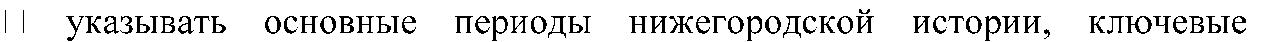 социально-экономические процессы, а также даты важнейших событий нижегородской истории;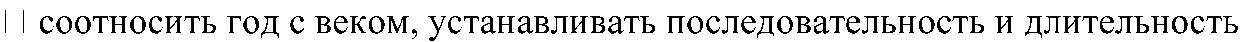 исторических событий в истории Нижегородского края.Знание исторических фактов, работа с фактами: участников, результаты важнейших исторических событий в нижегородской истории;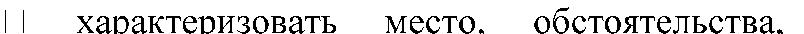 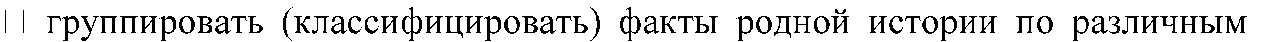 признакам.Работа с историческими источниками (вещественными, письменными, устными и т.д.):рическую карту, уметь находить на ней местоположение и границы Нижегородского края в разные исторические эпохи;Описание (реконструкция):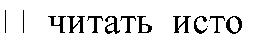 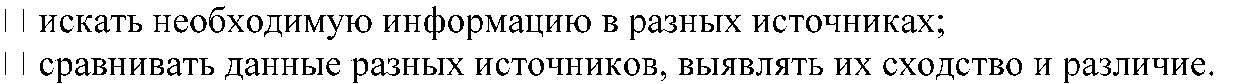 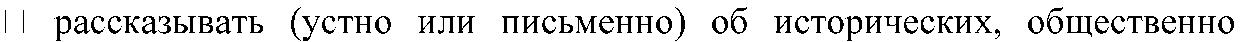 -политических, социально-экономических и культурных событиях нижегородской истории, их участниках;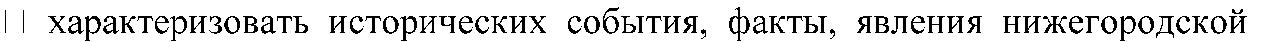 истории, основные этапы истории родного края с древности до современности;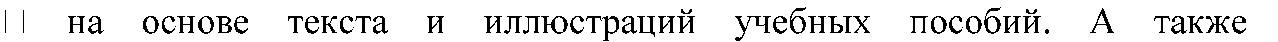 дополнительного материала составлять описание материальных, письменных объектов, памятников.Анализ, объяснение: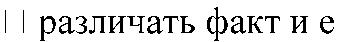 го описание;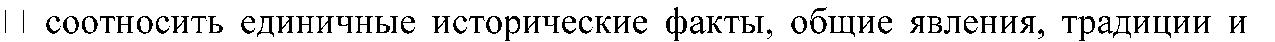 тенденции нижегородской истории;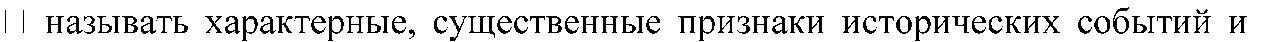 явлений из истории Нижегородского края;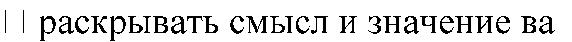 жнейших терминов и понятий, связанных снижегородской историей, определять в них общее и различия;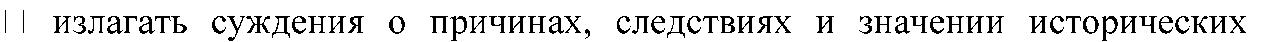 событий Нижегородского края.Работа с версиями, оценками: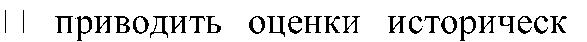 их событий и личностей, связанных с историей Нижегородского края, отраженных в учебной литературе;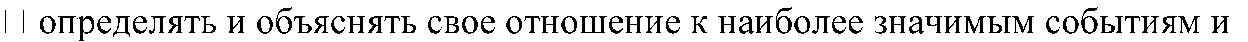 личностям нижегородской истории.Применение знаний и умений в общении, социальной среде: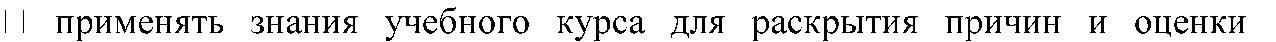 сущности современных событий России и мира;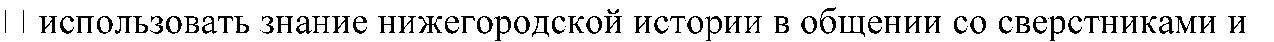 другими социальными группами в школе и внешкольной жизни как основу для диалога и формирования коммуникативной среду;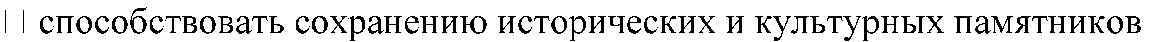 Нижегородской земли.1.2.5.16. Изобразительное искусствоклассВыпускник научится:характеризовать особенности уникального народного искусства, семантическое значение традиционных образов, мотивов (древо жизни, птица, солярные знаки); создавать декоративные изображения на основе русских образов;раскрывать смысл народных праздников и обрядов и их отражение в народном искусстве и в современной жизни;создавать эскизы декоративного убранства русской избы;создавать цветовую композицию внутреннего убранства избы;определять специфику образного языка декоративно-прикладного искусства;создавать самостоятельные варианты орнаментального построения вышивки с опорой на народные традиции;создавать эскизы народного праздничного костюма, его отдельных элементов в цветовом решении;умело пользоваться языком декоративно-прикладного искусства, принципами декоративного обобщения, уметь передавать единство формы и декора (на доступном для данного возраста уровне);выстраивать декоративные, орнаментальные композиции в традиции народного искусства (используя традиционное письмо Гжели, Городца, Хохломы и т. д.) на основе ритмического повтора изобразительных или геометрических элементов;владеть практическими навыками выразительного использования фактуры, цвета, формы, объема, пространства в процессе создания в конкретном материале плоскостных или объемных декоративных композиций;распознавать и называть игрушки ведущих народных художественных промыслов; осуществлять собственный художественный замысел, связанныйсозданием выразительной формы игрушки и украшением ее декоративной росписью в традиции одного из промыслов;характеризовать основы народного орнамента; создавать орнаменты на основе народных традиций;различать виды и материалы декоративно-прикладного искусства;различать национальные особенности русского орнамента и орнаментов других народов России;находить общие черты в единстве материалов, формы и декора, конструктивных декоративных изобразительных элементов в произведениях народных и современных промыслов;различать и характеризовать несколько народных художественных промыслов России;классназывать пространственные и временные виды искусства и объяснять,чем состоит различие временных и пространственных видов искусства;классифицировать жанровую систему в изобразительном искусстве и ее значение для анализа развития искусства и понимания изменений видения мира;объяснять разницу между предметом изображения, сюжетом и содержанием изображения;композиционным навыкам работы, чувству ритма, работе с различными художественными материалами;создавать образы, используя все выразительные возможности художественных материалов;простым навыкам изображения с помощью пятна и тональных отношений;навыку плоскостного силуэтного изображения обычных, простых предметов (кухонная утварь);изображать сложную форму предмета (силуэт) как соотношение простых геометрических фигур, соблюдая их пропорции;создавать линейные изображения геометрических тел и натюрморт с натуры из геометрических тел;строить изображения простых предметов по правилам линейной перспективы;характеризовать освещение как важнейшее выразительное средство изобразительного искусства, как средство построения объема предметов и глубины пространства;передавать с помощью света характер формы и эмоциональное напряжение в композиции натюрморта;творческому опыту выполнения графического натюрморта и гравюры наклейками на картоне;выражать цветом в натюрморте собственное настроение и переживания; рассуждать о разных способах передачи перспективы в изобразительном искусстве как выражении различных мировоззренческих смыслов;применять перспективу в практической творческой работе;навыкам изображения перспективных сокращений в зарисовках наблюдаемого;навыкам изображения уходящего вдаль пространства, применяя правила линейной и воздушной перспективы;видеть, наблюдать и эстетически переживать изменчивость цветового состояния и настроения в природе;навыкам создания пейзажных зарисовок;различать и характеризовать понятия: пространство, ракурс, воздушная перспектива;пользоваться правилами работы на пленэре;использовать цвет как инструмент передачи своих чувств и представлений о красоте; осознавать, что колорит является средством эмоциональной выразительности живописного произведения;навыкам композиции, наблюдательной перспективы и ритмической организации плоскости изображения;различать основные средства художественной выразительности в изобразительном искусстве (линия, пятно, тон, цвет, форма, перспектива и др.);определять композицию как целостный и образный строй произведения, роль формата, выразительное значение размера произведения, соотношение целого и детали, значение каждого фрагмента в его метафорическом смысле;пользоваться красками (гуашь, акварель), несколькими графическими материалами (карандаш, тушь), обладать первичными навыками лепки, использовать коллажные техники;различать и характеризовать понятия: эпический пейзаж, романтический пейзаж, пейзаж настроения, пленэр, импрессионизм;различать и характеризовать виды портрета;понимать и характеризовать основы изображения головы человека;пользоваться навыками работы с доступными скульптурными материалами;видеть и использовать в качестве средств выражения соотношения пропорций, характер освещения, цветовые отношения при изображении с натуры, по представлению, по памяти;видеть конструктивную форму предмета, владеть первичными навыками плоского и объемного изображения предмета и группы предметов;использовать графические материалы в работе над портретом;использовать образные возможности освещения в портрете;пользоваться правилами схематического построения головы человекарисунке;называть имена выдающихся русских и зарубежных художников - портретистов и определять их произведения;навыкам передачи в плоскостном изображении простых движений фигуры человека;навыкам понимания особенностей восприятия скульптурного образа;навыкам лепки и работы с пластилином или глиной;рассуждать (с опорой на восприятие художественных произведений - шедевров изобразительного искусства) об изменчивости образа человека в истории искусства;приемам выразительности при работе с натуры над набросками и зарисовками фигуры человека, используя разнообразные графические материалы;классхарактеризовать сюжетно-тематическую картину как обобщенный и целостный образ, как результат наблюдений и размышлений художника над жизнью;объяснять понятия «тема», «содержание», «сюжет» в произведениях станковой живописи;изобразительным и композиционным навыкам в процессе работы над эскизом;узнавать и объяснять понятия «тематическая картина», «станковая живопись»;перечислять и характеризовать основные жанры сюжетно-тематической картины;характеризовать исторический жанр как идейное и образное выражение значительных событий в истории общества, как воплощение его мировоззренческих позиций и идеалов;узнавать и характеризовать несколько классических произведений и называть имена великих русских мастеров исторической картины;характеризовать значение тематической картины XIX века в развитии русской культуры;рассуждать о значении творчества великих русских художников в создании образа народа, в становлении национального самосознания и образа национальной истории;называть имена нескольких известных художников объединения «Мир искусства» и их наиболее известные произведения;творческому опыту по разработке и созданию изобразительного образа на выбранный бытовой сюжет;творческому опыту по разработке художественного проекта – разработки композиции на историческую тему;творческому опыту создания композиции на основе библейских сюжетов;представлениям о великих, вечных темах в искусстве на основе сюжетов из Библии, об их мировоззренческом и нравственном значении в культуре;называть имена великих европейских и русских художников, творивших на библейские темы;узнавать и характеризовать произведения великих европейских и русских художников на библейские темы;характеризовать роль монументальных памятников в жизни общества;рассуждать об особенностях художественного образа советского народа в годы Великой Отечественной войны;описывать и характеризовать выдающиеся монументальные памятники и ансамбли, посвященные Великой Отечественной войне;анализировать художественно-выразительные средства произведений изобразительного искусства XX века;культуре зрительского восприятия;характеризовать временные и пространственные искусства;понимать разницу между реальностью и художественным образом;представлениям об искусстве иллюстрации и творчестве известных иллюстраторов книг. И.Я. Билибин. В.А. Милашевский.опыту художественного иллюстрирования и навыкам работы графическими материалами;собирать необходимый материал для иллюстрирования (характер одежды героев, характер построек и помещений, характерные детали быта и т.д.);представлениям об анималистическом жанре изобразительного искусства и творчестве художников-анималистов;опыту художественного творчества по созданию стилизованных образов животных;классосвоить азбуку фотографирования;анализироватьфотопроизведение,исходяизпринциповхудожественности; применять критерии художественности, композиционнойграмотности в своей съёмочной практике;усвоить принципы построения изображения и пространственно-временного развития и построения видеоряда (раскадровки);усвоить принципы киномонтажа в создании художественного образа;осознавать технологическую цепочку производства видеофильма и быть способным на практике реализовать свои знания при работенад простейшими учебными и домашними кино- и видеоработами;быть готовыми к аргументированному подходу при анализе современных явлений в искусствах кино, телевидения, видео.1.2.5.17. МузыкаВыпускник научится:понимать значение интонации в музыке как носителя образного смысла;анализировать средства музыкальной выразительности: мелодию, ритм, темп, динамику, лад;определять характер музыкальных образов (лирических, драматических, героических, романтических, эпических);выявлять общее и особенное при сравнении музыкальных произведений на основе полученных знаний об интонационной природе музыки;понимать жизненно-образное содержание музыкальных произведений разных жанров;различать и характеризовать приемы взаимодействия и развития образов музыкальных произведений;различать многообразие музыкальных образов и способов их развития;производить интонационно-образный анализ музыкального произведения;понимать основной принцип построения и развития музыки;анализировать взаимосвязь жизненного содержания музыки и музыкальных образов;размышлять о знакомом музыкальном произведении, высказывая суждения об основной идее, средствах ее воплощения, интонационных особенностях, жанре, исполнителях;понимать значение устного народного музыкального творчества в развитии общей культуры народа;определять основные жанры русской народной музыки: былины, лирические песни, частушки, разновидности обрядовых песен;понимать специфику перевоплощения народной музыки в произведениях композиторов;понимать взаимосвязь профессиональной композиторской музыки и народного музыкального творчества;распознавать художественные направления, стили и жанры классической и современной музыки, особенности их музыкального языка и музыкальной драматургии;определять основные признаки исторических эпох, стилевых направлений в русской музыке, понимать стилевые черты русской классической музыкальной школы;определять основные признаки исторических эпох, стилевых направлений и национальных школ в западноевропейской музыке;узнавать характерные черты и образцы творчества крупнейших русских и зарубежных композиторов;выявлять общее и особенное при сравнении музыкальных произведений на основе полученных знаний о стилевых направлениях;различатьжанрывокальной,,вокально-инструментальной, камерно-инструментальной, симфонической музыки;называть основные жанры светской музыки малой (баллада, баркарола, ноктюрн, романс, этюд и т.п.) и крупной формы (соната, симфония, кантата, концерт и т.п.);узнавать формы построения музыки (двухчастную, трехчастную, вариации, рондо);определять тембры музыкальных инструментов;называть и определять звучание музыкальных инструментов: духовых, струнных, ударных, современных электронных;определять виды оркестров: симфонического, духового, камерного, оркестра народных инструментов, эстрадно-джазового оркестра;владеть музыкальными терминами в пределах изучаемой темы;узнавать на слух изученные произведения русской и зарубежной классики, образцы народного музыкального творчества, произведения современных композиторов;определять характерные особенности музыкального языка;эмоционально-образно воспринимать и характеризовать музыкальные произведения;анализировать произведения выдающихся композиторов прошлого и современности;анализировать единство жизненного содержания и художественной формы в различных музыкальных образах;творчески интерпретировать содержание музыкальных произведений;выявлять особенности интерпретации одной и той же художественной идеи, сюжета в творчестве различных композиторов;анализировать различные трактовки одного и того же произведения, аргументируя исполнительскую интерпретацию замысла композитора;различать интерпретацию классической музыки в современных обработках;определять характерные признаки современной популярной музыки;называть стили рок-музыки и ее отдельных направлений: рок-оперы, рок-н-ролла и др.;анализировать творчество исполнителей авторской песни;выявлять особенности взаимодействия музыки с другими видами искусства;находить жанровые параллели между музыкой и другими видами искусств;сравнивать интонации музыкального, живописного и литературного произведений;понимать взаимодействие музыки, изобразительного искусства и литературы на основе осознания специфики языка каждого из них;находить ассоциативные связи между художественными образами музыки, изобразительного искусства и литературы;понимать значимость музыки в творчестве писателей и поэтов;называть и определять на слух мужские (тенор, баритон, бас) и женские (сопрано, меццо-сопрано, контральто) певческие голоса;определять разновидности хоровых коллективов по стилю (манере) исполнения: народные, академические;владеть навыками вокально-хорового музицирования;применять навыки вокально-хоровой работы при пении с музыкальным сопровождением и без сопровождения (a cappella);творчески интерпретировать содержание музыкального произведения в пении;участвовать в коллективной исполнительской деятельности, используя различные формы индивидуального и группового музицирования;размышлять о знакомом музыкальном произведении, высказывать суждения об основной идее, о средствах и формах ее воплощения;передавать свои музыкальные впечатления в устной или письменной форме;проявлять творческую инициативу, участвуя в музыкально-эстетической деятельности;понимать специфику музыки как вида искусства и ее значение в жизни человека и общества;эмоционально проживать исторические события и судьбы защитников Отечества, воплощаемые в музыкальных произведениях;приводить примеры выдающихся (в том числе современных) отечественных и зарубежных музыкальных исполнителей и исполнительских коллективов;применять современные информационно-коммуникационные технологии для записи и воспроизведения музыки;обосновывать собственные предпочтения, касающиеся музыкальных произведений различных стилей и жанров;использовать знания о музыке и музыкантах, полученные на занятиях, при составлении домашней фонотеки, видеотеки;использовать приобретенные знания и умения в практической деятельности и повседневной жизни (в том числе в творческой и сценической).Выпускник получит возможность научиться:понимать истоки и интонационное своеобразие, характерные черты и признаки, традиций, обрядов музыкального фольклора разных стран мира;понимать особенности языка западноевропейской музыки на примере мадригала, мотета, кантаты, прелюдии, фуги, мессы, реквиема;понимать особенности языка отечественной духовной и светской музыкальной культуры на примере канта, литургии, хорового концерта;определять специфику духовной музыки в эпоху Средневековья;распознавать мелодику знаменного распева – основы древнерусской церковной музыки;различать формы построения музыки (сонатно-симфонический цикл, сюита), понимать их возможности в воплощении и развитии музыкальных образов;выделять признаки для установления стилевых связей в процессе изучения музыкального искусства;различать и передавать в художественно-творческой деятельности характер, эмоциональное состояние и свое отношение к природе, человеку, обществу;исполнять свою партию в хоре в простейших двухголосных произведениях, в том числе с ориентацией на нотную запись;активно использовать язык музыки для освоения содержания различных учебных предметов (литературы, русского языка, окружающего мира, математики и др.).1.2.5.18. ТехнологияПредметные результаты освоения предмета«Технологии»в основнойшколе:В познавательной сфере:Осознание роли техники и технологий для прогрессивного развития общества; формирование целостного представления о техносфере, сущности технологической культуры и культуры труда; классификация видов и назначение методов получения и преобразования материалов, энергии, информации, природных объектов, а также соответствующих технологий промышленного производства; ориентация в имеющихся и возможных средствах и технологиях объектов труда;Практическое освоение обучающимися основ проектно-исследовательской деятельности; проведение наблюдений и экспериментов под руководством учителя; объяснение явлений, процессов и связей, выявляемых в ходе исследований;Уяснение социальных и экологических последствий развития технологий промышленного и сельскохозяйственного производства, энергетики. Транспорта; распознавание видов, назначения материалов,инструментов и оборудования, применяемых в технологических процессах; оценка технологического свойства сырья, материалов и областей их применения;Развитие умений применять технологии представления, преобразованияиспользования информации, оценивать возможности и области применения средств и инструментов ИТК в современном производстве или сфере обслуживания, рациональное использование учебной и дополнительной технической и технологической информации для проектирования и создания объектов труда;Овладение средствами и формами графического отображения объектов,методами чтения технической, технологической, инструкционной информации;Формирование умений устанавливать взаимосвязь знаний по разным учебным предметам для решения прикладных учебных задач; применение общенаучных знаний по предметам естественно-математического цикла в процессе подготовки и осуществления технологических процессов для обоснования и аргументации рациональности деятельности; применение элементов экономики при обосновании технологий и проектов;Овладение алгоритмами и методами решения организационных и технико-технологических задач; овладение элементами научной организациитруда, формами деятельности, соответствующими культуре труда и технической культуре производства;В трудовой сфере:Планирование технологического процесса и процесса труда; подбор материала с учетом характера объекта труда и технологии; подбор инструментов, приспособлений, оборудования с учетом требования технологии и материально-энергетических ресурсов;Овладение методами учебно-исследовательской и проектной деятельности, решение творческих задач, моделирования, конструирования; проектирование последовательности операций и составление операционной карты работ;Выполнение технологических операций с соблюдением установленных норм, стандартов, ограничений; соблюдение трудовой и технологической дисциплины; соблюдение норм и правил безопасного труда, пожарной безопасности, правил санитарии и гигиены;Выбор средств и видов представления технической и технологической информации в соответствии с коммуникативной задачей, сферой и ситуацией общения;Контроль промежуточных и конечных результатов труда по установленным критериям и показателям с использованием контрольных и измерительных инструментов; выявление допущенных ошибок в процессе труда и обоснование способов их исправления;Документирование результатов труда и проектной деятельности; расчет себестоимости продукта труда; примерная экономическая оценка возможной прибыли с учетом сложившейся ситуации на рынке товаров и услуг;В мотивационной сфере:Оценивание своей способности к труду и конкретной предметной деятельности; осознание ответственности за качество результатов труда;Согласование своих потребностей и требований с потребностями и требованиями других участников познавательно-трудовой деятельности;Формирование представлений о мире профессий, связанных с изучаемыми технологиями, их востребованности на рынке труда;Выраженная готовность к труду в сфере материального производства или сфере услуг;Стремление к экономии и бережливости в расходовании времени, материалов, денежных средств, труда; наличие экологической культуры при обосновании объекта труда и выполнении работ;В эстетической сфере:Овладение методами эстетического оформления изделий, обеспечения сохранности продуктов труда, дизайнерского проектирования изделий; разработка варианта рекламы выполненного объекта или результата труда;Рациональное и эстетическое оснащение рабочего места с учетом требований эргономики и элементов научной организации труда;Умение выражать себя в доступных видах и формах художественно-прикладного творчества; художественное оформление объекта труда оптимальное планирование работ;Рациональный выбор рабочего костюма и опрятное содержание рабочей одежды;В коммуникативной сфере:Практическое освоение умений, составляющих основу коммуникативной компетентности: действовать с учетом позиции другого и уметь согласовывать свои действия; устанавливать и поддерживать необходимые контакты с другими людьми; удовлетворительно владеть нормами и техникой общения; определять цели коммуникации, оценивать ситуацию, учитывать намерения и способы коммуникации партнера, выбирать адекватные стратегии коммуникации;Установление рабочих отношений в группе для выполнения практической работы, проекта, эффективное сотрудничество и способствование эффективной кооперации; интегрирование в группу сверстников и построение продуктивного взаимодействия со сверстниками и учителями;Сравнение разных точек зрения перед принятием решения и осуществлением выбора; аргументирование своей точки зрения, отстаиваниеспоре своей позиции невраждебным для оппонентов образом;Адекватное использование речевых средств для решения различных коммуникативных задач; овладение устной и письменной речью; построение монологических контекстных высказываний; публичная презентация и защита проекта изделия, продукта труда, услуги;В физиолого-психологической сфере:Развитие моторики и координации движений рук при работе с ручными инструментами и выполнении операций с помощью машин и механизмов; достижение необходимой точности движений при выполнении различных технологических операций;Соблюдение необходимой величины усилий, прикладываемых к инструментам, с учетом технологических требований;Сочетание образной и логического мышления в проектной деятельности.классПо завершении учебного года обучающийся:Культура труда (знания в рамках предметной области и бытовые навыки)соблюдает правила безопасности и охраны труда при работе с учебным и лабораторным оборудованием;владеет безопасными приемами работы с ручными и электрифицированным бытовым инструментом;использует ручной и электрифицированный бытовой инструмент в соответствии с задачей собственной деятельности (по назначению);разъясняет содержание понятий «изображение», «эскиз», «материал», «инструмент», «механизм», «робот», «конструкция» и адекватно использует эти понятия;организует и поддерживает порядок на рабочем месте;применяет и рационально использует материал в соответствии с задачей собственной деятельности;осуществляет сохранение информации о результатах деятельности в формах описания, схемы, эскиза, фотографии, графического изображения;использует при выполнении учебных задач научно-популярную литературу, справочные материалы и ресурсы интернета;осуществляет операции по поддержанию порядка и чистоты в жилом и рабочем помещении;осуществляет корректное применение/хранение произвольно заданного продукта на основе информации производителя (инструкции, памятки, этикетки и др.).Предметные результаты:выполняет измерение длин, расстояний, величин углов с помощью измерительных инструментов;читает информацию, представленную в виде специализированных таблиц;читает элементарные эскизы, схемы;выполняет элементарные эскизы, схемы, в том числе с использованием программного обеспечения графических редакторов;характеризует свойства конструкционных материалов природного происхождения (например, древесины и материалов на ее основе) или иных материалов (например, текстиля);характеризует основные технологические операции, виды/способы/приемы обработки конструкционных материалов (например, древесины и материалов на ее основе) или иных материалов (например, текстиля);характеризует оборудование, приспособления и инструменты для обработки конструкционных материалов (например, древесины и материалов на ее основе) или иных материалов (например, текстиля);применяет безопасные приемы обработки конструкционных материалов (например, древесины и материалов на ее основе) с использованием ручного и электрифицированного инструмента, имеет опыт отделки изделий из данного материала или иных материалов (например, текстиля);выполняет разметку плоского изделия на заготовке;осуществляет сборку моделей, в том числе с помощью образовательного конструктора по инструкции;конструирует модель по заданному прототипу;строит простые механизмы;имеет опыт проведения испытания, анализа продукта;получил и проанализировал опыт модификации материального или информационного продукта;классифицирует роботов по конструкции, сфере применения, степени самостоятельности (автономности), способам управления.Проектные компетенции (включая компетенции проектного управления):получил и проанализировал опыт изготовления материального продукта на основе технологической документации или по готовому образцу с применением рабочих инструментов, не требующих регулирования.классПо завершении учебного года обучающийся:Культура труда (знания в рамках предметной области и бытовые навыки):соблюдает правила безопасности и охраны труда при работе с учебным и лабораторным оборудованием;разъясняет содержание понятий «чертеж», «форма», «макет», «прототип», «3D-модель», «программа» и адекватно использует эти понятия;характеризует содержание понятия «потребность» (с точки зрения потребителя) и адекватно использует эти понятия;может охарактеризовать два-три метода поиска и верификации информации в соответствии с задачами собственной деятельности;применяет безопасные приемы первичной и тепловой обработки продуктов питания.Предметные результаты:читает элементарные чертежи;выполняет элементарные чертежи, векторные и растровые изображения, в том числе с использованием графических редакторов;анализирует формообразование промышленных изделий;выполняет базовые операции редактора компьютерного трехмерного проектирования (на выбор образовательной организации);применяет навыки формообразования, использования объемов в дизайне (макетирование из подручных материалов);характеризует основные методы/способы/приемы изготовления объемных деталей из различных материалов, в том числе с применением технологического оборудования;получил и проанализировал собственный опыт применения различных методов изготовления объемных деталей (гибка, формовка, формование, литье, послойный синтез);получил опыт соединения деталей методом пайки;получил и проанализировал опыт изготовления макета или прототипа;проводит морфологический и функциональный анализ технической системы или изделия;строит механизм, состоящий из нескольких простых механизмов;получил и проанализировал опыт модификации механизмов для получения заданных свойств (решение задачи);применяет простые механизмы для решения поставленных задач по модернизации/проектированию процесса изготовления материального продукта;может охарактеризовать технологии разработки информационных продуктов (приложений/компьютерных программ), в том числе технологии виртуальной и дополненной реальности;проектирует и реализует  упрощенные алгоритмы функционированиявстраиваемого программного обеспечения для управления элементарными техническими системами;характеризует свойства металлических конструкционных материалов;характеризует основные технологические операции, виды/способы/приемы обработки конструкционных материалов (например, цветных или черных металлов, включая листовые материалы);характеризует оборудование, приспособления и инструменты для ручной обработки конструкционных материалов (например, цветных или черных металлов, включая листовые материалы);применяет безопасные приемы обработки конструкционных материалов (например, цветных или черных металлов) с использованием ручного и электрифицированного инструмента;имеет опыт подготовки деталей под окраску.Проектные компетенции (компетенции проектного управления и гибкие компетенции):может назвать инструменты выявления потребностей и исследования пользовательского опыта;можетохарактеризоватьметодыгенерацииидейпомодернизации/проектированию материальных продуктов или технологических систем;умеет разделять технологический процесс на последовательность действий;получил опыт выделения задач из поставленной цели по разработке продукта;получил и проанализировал опыт разработки, моделирования и изготовления оригинальных конструкций (материального продукта) по готовому заданию, включая поиск вариантов (альтернативные решения), отбор решений, проектирование и конструирование с учетом заданных свойств.классПо завершении учебного года обучающийся:Культура труда (знания в рамках предметной области и бытовые навыки):соблюдает правила безопасности и охраны труда при работе с учебным и лабораторным оборудованием;разъясняет содержание понятий «технология», «технологический процесс», «технологическая операция» и адекватно использует эти понятия;разъясняет содержание понятий «станок», «оборудование», «машина», «сборка», «модель», «моделирование», «слой» и адекватно использует эти понятия;следует технологии, в том числе в процессе изготовления субъективно нового продукта;получил и проанализировал опыт оптимизации заданного способа (технологии) получения материального продукта на собственной практике;выполняет элементарные операции бытового ремонта методом замены деталей;характеризует пищевую ценность пищевых продуктов;может назвать специфичные виды обработки различных видов пищевых продуктов (овощи, мясо, рыба и др.);может охарактеризовать основы рационального питания.Предметные результаты:выполняет элементарные технологические расчеты;называет и характеризует актуальные и перспективные информационные технологии;получил и проанализировал опыт проведения виртуального эксперимента по избранной обучающимся тематике;создает 3D-модели, применяя различные технологии, используя неавтоматизированные и/или автоматизированные инструменты (в том числе специализированное программное обеспечение, технологии фотограмметрии, ручное сканирование и др.);анализирует данные и использует различные технологии их обработки посредством информационных систем;использует различные информационно-технические средства для визуализации и представления данных в соответствии с задачами собственной деятельности;выполняет последовательность технологических операций по подготовке цифровых данных для учебных станков;применяет технологии оцифровки аналоговых данных в соответствии с задачами собственной деятельности;может охарактеризовать структуры реальных систем управления робототехнических систем;объясняет сущность управления в технических системах, характеризует автоматические и саморегулируемые системы;конструирует простые системы с обратной связью, в том числе на основе технических конструкторов;знает базовые принципы организации взаимодействия технических систем;характеризует свойства конструкционных материалов искусственного происхождения (например, полимеров, композитов);применяет безопасные приемы выполнения основных операций слесарно-сборочных работ;характеризует основные виды механической обработки конструкционных материалов;характеризует основные виды технологического оборудования для выполнения механической обработки конструкционных материалов;имеет опыт изготовления изделия средствами учебного станка, в том числе с симуляцией процесса изготовления в виртуальной среде;характеризует основные технологии производства продуктов питания;получает и анализирует опыт лабораторного исследования продуктов питания.Проектные компетенции (компетенции проектного управления и гибкие компетенции):использует методы генерации идей по модернизации/проектированию материальных продуктов или технологических систем, направленных на достижение поставленных целей;самостоятельно решает поставленную задачу, анализируя и подбирая материалы и средства для ее решения;использует инструмент выявления потребностей и исследования пользовательского опыта;получил и проанализировал опыт определения характеристик и разработки материального или информационного продукта, включаяпланирование, разработку концепции, моделирование, конструирование и разработку документации в информационной среде (конструкторе), на основе самостоятельно проведенных исследований потребительских интересов.классПо завершении учебного года обучающийся:Культура труда (знания в рамках предметной области и бытовые навыки):организует рабочее место в соответствии с требованиями безопасности и правилами эксплуатации используемого оборудования и/или технологии, соблюдает правила безопасности и охраны труда при работе с оборудованием и/или технологией;разъясняет содержание понятий «технология», «технологический процесс», «технологическая операция» и адекватно использует этипонятия;может охарактеризовать ключевые предприятия и/или отрасли региона проживания;называет предприятия региона проживания, работающие на основе современных производственных технологий;называет характеристики современного рынка труда, описывает цикл жизни профессии, характеризует новые и умирающие профессии, в том числе на предприятиях региона проживания.Предметные результаты:описывает жизненный цикл технологии, приводя примеры;объясняет простейший технологический процесс по технологической карте, в том числе характеризуя негативные эффекты;получил и проанализировал опыт разработки (комбинирование, изменение параметров и требований к ресурсам и т. п.) технологии получения материального/информационного продукта с заданными свойствами;получил и проанализировал опыт оптимизации заданного способа (технологии) получения материального продукта на собственной практике;перечисляет и характеризует виды технической и технологической документации;описывает технологическое решение с помощью текста, эскизов, схем, чертежей;составляет техническое задание, памятку, инструкцию, технологическую карту;создает модель, адекватную практической задаче;проводит оценку и испытание полученного продукта;осуществляет конструирование и/или модификацию электрической цепи в соответствии с поставленной задачей;производит сборку электрической цепи посредством соединения и/или подключения электронных компонентов заданным способом (пайка, беспаечный монтаж, механическая сборка) согласно схеме;производит элементарную диагностику и выявление неисправностей технического устройства, созданного в рамках учебной деятельности;производит настройку, наладку и контрольное тестирование технического устройства, созданного в рамках учебной деятельности;различает типы автоматических и автоматизированных систем;получил и проанализировал опыт проектирования и/или конструирования автоматизированной системы, в том числе с применением специализированных программных средств (в том числе средств автоматизированного проектирования и/или систем моделирования) и/или языков программирования, электронныхкомпонентов, датчиков, приводов, микроконтроллеров и/или микроконтроллерных платформ и т. п.;объясняет назначение и принцип действия систем автономного управления;объясняет назначение, функции датчиков и принципы их работы;применяет навыки алгоритмизации и программирования в соответствии с конкретной задачей и/или учебной ситуацией;получил и проанализировал опыт моделирования и/или конструирования движущейся модели и/или робототехнической системы и/или беспилотного аппарата;характеризует произвольно заданный материал в соответствии с задачей деятельности, называя его свойства (внешний вид, механические, электрические, термические, возможность обработки), экономические характеристики, экологичность (с использованием произвольно избранных источников информации);характеризует применимость материала под имеющуюся задачу, опираясь на его свойства (внешний вид, механические, электрические, термические, возможность обработки), экономические характеристики, экологичность;отбирает материал в соответствии с техническим решением или по заданным критериям;называет и характеризует актуальные и перспективные технологии получения материалов с заданными свойствами;характеризует наноматериалы, наноструктуры, нанокомпозиты, многофункциональные материалы, возобновляемые материалы (биоматериалы), пластики, керамику и возможные технологические процессы с ними;называет и характеризует актуальные и перспективные технологии для прогрессивного развития общества (в том числе в следующих отраслях: робототехника, микроэлектроника, интернет вещей, беспилотные летательные аппараты, технологии геоинформатики, виртуальная и дополненная реальность и др);объясняет причины, перспективы и последствия развития техники и технологий на данном этапе технологического развития общества;приводит произвольные примеры производственных технологий и технологий в сфере услуг;называет и характеризует актуальные и перспективные технологии пищевой промышленности (индустрии питания);характеризует автоматизацию производства на примере региона проживания; профессии, обслуживающие автоматизированные производства; приводит произвольные примеры автоматизации в деятельности представителей различных профессий.Проектные компетенции (компетенции проектного управления и гибкие компетенции):может охарактеризовать содержание понятий «проблема», «проект», «проблемное поле»;получил  и  анализировал  опыт  выявления  круга  потребителей,  ихпотребностейиожиданий,формированиятехнического/технологического решения, планирования, моделирования и конструирования на основе самостоятельно проведенных исследований в рамках заданной проблемной области или проблемы;имеет опыт подготовки презентации полученного продукта различным типам потребителей.классПо завершении учебного года обучающийся:Культура труда (знания в рамках предметной области и бытовые навыки):организует рабочее место в соответствии с требованиями безопасности и правилами эксплуатации используемого оборудования и/или технологии, соблюдает правила безопасности и охраны труда при работе с оборудованием и/или технологией;получил и проанализировал опыт наблюдения (изучения) и/или ознакомления с современными производствами в различных технологических сферах и деятельностью занятых в них работников;получил опыт поиска, структурирования и проверки достоверности информации о перспективах развития современных производств в регионе проживания;анализирует свои возможности и предпочтения, связанные с освоением определенного уровня образовательных программ и реализацией тех или иных видов деятельности, и планирует дальнейшую образовательную траекторию;имеет опыт публичных выступлений (как индивидуальных, так и в составе группы) с целью демонстрации и защиты результатов проектной деятельности.Предметные результаты:анализирует возможные технологические решения, определяет их достоинства и недостатки в контексте заданной ситуации;оценивает условия использования технологии, в том числе с позиций экологической защищенности;в зависимости от ситуации оптимизирует базовые технологии (затратность — качество), проводит анализ альтернативных ресурсов, соединяет в единый план несколько технологий без их видоизменениядля получения сложносоставного материального или информационного продукта.Проектные компетенции (компетенции проектного управления и гибкие компетенции):выявляет и формулирует проблему, требующую технологического решения;получил и проанализировал опыт разработки и/или реализации командного проекта по жизненному циклу на основании самостоятельно выявленной проблемы;имеет опыт использования цифровых инструментов коммуникации и совместной работы (в том числе почтовых сервисов, электронных календарей, облачных сервисов, средств совместного редактирования файлов различных типов);имеет опыт использования инструментов проектного управления;планирует продвижение продукта.1.2.5.19. Физическая культураВыпускник научится:рассматривать физическую культуру как явление культуры, выделять исторические этапы ее развития, характеризовать основные направления и формы ее организации в современном обществе;характеризовать содержательные основы здорового образа жизни, раскрывать его взаимосвязь со здоровьем, гармоничным физическим развитием и физической подготовленностью, формированием качеств личности и профилактикой вредных привычек;раскрывать базовые понятия и термины физической культуры, применять их в процессе совместных занятий физическими упражнениями со своими сверстниками, излагать с их помощью особенности техники двигательных действий и физических упражнений, развития физических качеств;разрабатывать содержание самостоятельных занятий с физическими упражнениями, определять их направленность и формулировать задачи, рационально планировать режим дня и учебной недели;руководствоваться правилами профилактики травматизма и подготовки мест занятий, правильного выбора обуви и формы одежды в зависимости от времени года и погодных условий;руководствоваться правилами оказания первой помощи при травмах и ушибах во время самостоятельных занятий физическими упражнениями; использовать занятия физической культурой, спортивные игры и спортивные соревнования для организации индивидуального отдыха и досуга, укрепления собственного здоровья, повышения уровня физических кондиций;составлять комплексы физических упражнений оздоровительной, тренирующей и корригирующей направленности, подбирать индивидуальную нагрузку с учетом функциональных особенностей и возможностей собственного организма;классифицировать физические упражнения по их функциональной направленности, планировать их последовательность и дозировку в процессе самостоятельных занятий по укреплению здоровья и развитию физических качеств;самостоятельно проводить занятия по обучению двигательным действиям, анализировать особенности их выполнения, выявлять ошибки и своевременно устранять их;тестировать показатели физического развития и основных физических качеств, сравнивать их с возрастными стандартами, контролировать особенности их динамики в процессе самостоятельных занятий физической подготовкой;выполнять комплексы упражнений по профилактике утомления и перенапряжения организма, повышению его работоспособности в процессе трудовой и учебной деятельности;выполнять общеразвивающие упражнения, целенаправленно воздействующие на развитие основных физических качеств (силы, быстроты, выносливости, гибкости и координации движений);выполнять акробатические комбинации из числа хорошо освоенных упражнений;выполнять гимнастические комбинации на спортивных снарядах из числа хорошо освоенных упражнений;выполнять легкоатлетические упражнения в беге и в прыжках (в длину и высоту);выполнять спуски и торможения на лыжах с пологого склона;выполнять основные технические действия и приемы игры в футбол, волейбол, баскетбол в условиях учебной и игровой деятельности;выполнять передвижения на лыжах различными способами, демонстрировать технику последовательного чередования их в процессе прохождения тренировочных дистанций;выполнять тестовые упражнения для оценки уровня индивидуального развития основных физических качеств.Выпускник получит возможность научиться:характеризовать цель возрождения Олимпийских игр и роль Пьера де Кубертена в становлении современного олимпийского движения, объяснять смысл символики и ритуалов Олимпийских игр;характеризовать исторические вехи развития отечественного спортивного движения, великих спортсменов, принесших славу российскому спорту;определять признаки положительного влияния занятий физической подготовкой на укрепление здоровья, устанавливать связь между развитием физических качеств и основных систем организма;вести дневник по физкультурной деятельности, включать в него оформление планов проведения самостоятельных занятий с физическими упражнениями разной функциональной направленности, данные контроля динамики индивидуального физического развития и физической подготовленности;проводить занятия физической культурой с использованием оздоровительной ходьбы и бега, лыжных прогулок и туристических походов, обеспечивать их оздоровительную направленность;проводить восстановительные мероприятия с использованием банных процедур и сеансов оздоровительного массажа;выполнять комплексы упражнений лечебной физической культуры с учетом имеющихся индивидуальных отклонений в показателях здоровья;преодолевать естественные и искусственные препятствия с помощью разнообразных способов лазания, прыжков и бега;осуществлять судейство по одному из осваиваемых видов спорта;выполнять тестовые нормативы Всероссийского физкультурно-спортивного комплекса «Готов к труду и обороне»;выполнять технико-тактические действия национальных видов спорта;проплывать учебную дистанцию вольным стилем.1.2.5.20. Основы безопасности жизнедеятельности Выпускник научится:	классифицировать и характеризовать условия экологической безопасности;использовать знания о предельно допустимых концентрациях вредных веществ в атмосфере, воде и почве;использовать знания о способах контроля качества окружающей среды и продуктов питания с использованием бытовых приборов;классифицировать и характеризовать причины и последствия опасных ситуаций при использовании бытовых приборов контроля качества окружающей среды и продуктов питания;безопасно, использовать бытовые приборы контроля качества окружающей среды и продуктов питания;безопасно использовать бытовые приборы;безопасно использовать средства бытовой химии;безопасно использовать средства коммуникации;классифицировать и характеризовать опасные ситуации криминогенного характера;предвидеть причины возникновения возможных опасных ситуаций криминогенного характера;безопасно вести и применять способы самозащиты в криминогенной ситуации на улице;безопасно вести и применять способы самозащиты в криминогенной ситуации в подъезде;безопасно вести и применять способы самозащиты в криминогенной ситуации в лифте;безопасно вести и применять способы самозащиты в криминогенной ситуации в квартире;безопасно вести и применять способы самозащиты при карманной краже;безопасно вести и применять способы самозащиты при попытке мошенничества;адекватно оценивать ситуацию дорожного движения;адекватно оценивать ситуацию и безопасно действовать при пожаре;безопасно использовать средства индивидуальной защиты при пожаре;безопасно применять первичные средства пожаротушения;соблюдать правила безопасности дорожного движения пешехода;соблюдать правила безопасности дорожного движения велосипедиста;соблюдать правила безопасности дорожного движения пассажира транспортного средства правила поведения на транспорте (наземном, в том числе железнодорожном, воздушном и водном);классифицировать и характеризовать причины и последствия опасных ситуаций на воде;адекватно оценивать ситуацию и безопасно вести у воды и на воде;использовать средства и способы само- и взаимопомощи на воде;классифицировать и характеризовать причины и последствия опасных ситуаций в туристических походах;готовиться к туристическим походам;адекватно оценивать ситуацию и безопасно вести в туристических походах;адекватно оценивать ситуацию и ориентироваться на местности;добывать и поддерживать огонь в автономных условиях;добывать и очищать воду в автономных условиях;добывать и готовить пищу в автономных условиях; сооружать (обустраивать) временное жилище в автономных условиях;подавать сигналы бедствия и отвечать на них;характеризовать причины и последствия чрезвычайных ситуаций природного характера для личности, общества и государства;предвидеть опасности и правильно действовать в случае чрезвычайных ситуаций природного характера;классифицировать мероприятия по защите населения от чрезвычайных ситуаций природного характера;безопасно использовать средства индивидуальной защиты;характеризовать причины и последствия чрезвычайных ситуаций техногенного характера для личности, общества и государства;предвидеть опасности и правильно действовать в чрезвычайных ситуациях техногенного характера;классифицировать мероприятия по защите населения от чрезвычайных ситуаций техногенного характера;безопасно действовать по сигналу «Внимание всем!»;безопасно использовать средства индивидуальной и коллективной защиты;комплектовать минимально необходимый набор вещей (документов, продуктов) в случае эвакуации;классифицировать и характеризовать явления терроризма, экстремизма, наркотизма и последствия данных явлений для личности, общества и государства;классифицировать мероприятия по защите населения от терроризма, экстремизма, наркотизма;адекватно оценивать ситуацию и безопасно действовать при обнаружении неизвестного предмета, возможной угрозе взрыва (при взрыве) взрывного устройства;адекватно оценивать ситуацию и безопасно действовать при похищении или захвате в заложники (попытки похищения) и при проведении мероприятий по освобождению заложников;классифицироватьихарактеризоватьосновныеположениязаконодательных актов, регламентирующих ответственность несовершеннолетних за правонарушения;классифицировать и характеризовать опасные ситуации в местах большого скопления людей;предвидеть причины возникновения возможных опасных ситуаций в местах большого скопления людей;адекватно оценивать ситуацию и безопасно действовать в местах массового скопления людей;оповещать (вызывать) экстренные службы при чрезвычайной ситуации;характеризовать безопасный и здоровый образ жизни, его составляющие и значение для личности, общества и государства;классифицировать мероприятия и факторы, укрепляющие и разрушающие здоровье;планировать профилактические мероприятия по сохранению и укреплению своего здоровья;адекватно оценивать нагрузку и профилактические занятия по укреплению здоровья; планировать распорядок дня с учетом нагрузок;выявлять мероприятия и факторы, потенциально опасные для здоровья;безопасно использовать ресурсы интернета;анализировать состояние своего здоровья;определять состояния оказания неотложной помощи;использовать алгоритм действий по оказанию первой помощи;классифицировать средства оказания первой помощи;оказывать первую помощь при наружном и внутреннем кровотечении;извлекать инородное тело из верхних дыхательных путей;оказывать первую помощь при ушибах;оказывать первую помощь при растяжениях;оказывать первую помощь при вывихах;оказывать первую помощь при переломах;оказывать первую помощь при ожогах;оказывать первую помощь при отморожениях и общем переохлаждении;оказывать первую помощь при отравлениях;оказывать первую помощь при тепловом (солнечном) ударе;оказывать первую помощь при укусе насекомых и змей.Выпускник получит возможность научиться:	безопасно использовать средства индивидуальной защиты велосипедиста;классифицировать и характеризовать причины и последствия опасных ситуаций в туристических поездках;готовиться к туристическим поездкам;адекватно оценивать ситуацию и безопасно вести в туристических поездках;анализировать последствия возможных опасных ситуаций в местах большого скопления людей;анализировать последствия возможных опасных ситуаций криминогенного характера;безопасно вести и применять права покупателя;анализировать последствия проявления терроризма, экстремизма, наркотизма;предвидеть пути и средства возможного вовлечения в террористическую, экстремистскую и наркотическую деятельность; анализировать влияние вредных привычек и факторов и на состояние своего здоровья;характеризовать роль семьи в жизни личности и общества и ее влияние на здоровье человека;классифицировать и характеризовать основные положения законодательных актов, регулирующих права и обязанности супругов, и защищающих права ребенка;владеть основами самоконтроля, самооценки, принятия решений и осуществления осознанного выбора в учебной и познавательной деятельности при формировании современной культуры безопасности жизнедеятельности;классифицировать основные правовые аспекты оказания первой помощи;оказывать первую помощь при не инфекционных заболеваниях;оказывать первую помощь при инфекционных заболеваниях;оказывать первую помощь при остановке сердечной деятельности;оказывать первую помощь при коме;оказывать первую помощь при поражении электрическим током;использовать для решения коммуникативных задач в области безопасности жизнедеятельности различные источники информации, включая Интернет-ресурсы и другие базы данных;усваивать приемы действий в различных опасных и чрезвычайных ситуациях;исследовать различные ситуации в повседневной жизнедеятельности, опасные и чрезвычайные ситуации, выдвигать предположения ипроводить несложные эксперименты для доказательства предположений обеспечения личной безопасности;творчески решать моделируемые ситуации и практические задачи в области безопасности жизнедеятельности.1.3. Система оценки достижения планируемых результатов освоения основной образовательной программы основного общего образования1.3.1. Общие положенияСистема оценки достижения планируемых результатов (далее – система оценки) является частью системы оценки и управления качеством образования в Школе.Основными направлениями и целями оценочной деятельности в Школесоответствии с требованиями ФГОС ООО являются:оценка образовательных достижений обучающихся на различных этапах обучения как основа их промежуточной и итоговой аттестации, а также основа процедур внутреннего мониторинга Школы в рамках внутренней системы оценки качества образования (далее – ВСОКО), мониторинговых исследований муниципального регионального и федерального уровней;оценка результатов деятельности педагогических кадров как основа аттестационных процедур;оценка результатов деятельности Школы как основа аккредитационных процедур.Основным	объектом	системы	оценки,	ее	содержательной	икритериальной базой выступают требования ФГОС, которые конкретизируются в планируемых результатах освоения обучающимися ООП.Система оценки включает процедуры внутренней и внешней оценки.Внутренняя оценка включает:стартовую диагностику,текущую и тематическую оценку,портфолио,внутришкольный мониторинг образовательных достижений,промежуточную и итоговую аттестацию обучающихся. К внешним процедурам относятся:государственная итоговая аттестация,независимая оценка качества образования имониторинговые исследования муниципального, регионального и федерального уровней.Особенности  каждой  из  указанных  процедур  описаны  в  п.1.3.3настоящего документа.соответствии с ФГОС ООО система оценки образовательной организации реализует системно-деятельностный, уровневый и комплексный подходы к оценке образовательных достижений.Системно-деятельностный подход к оценке образовательных достижений проявляется в оценке способности учащихся к решению учебно-познавательных и учебно-практических задач. Он обеспечивается содержанием и критериями оценки, в качестве которых выступают планируемые результаты обучения, выраженные в деятельностной форме.Уровневый подход служит важнейшей основой для организации индивидуальной работы с учащимися. Он реализуется как по отношению к содержанию оценки, так и к представлению и интерпретации результатов измерений.Уровневый подход к содержанию оценки обеспечивается структурой планируемых результатов, в которых выделены три блока: общецелевой, «Выпускник научится» и «Выпускник получит возможность научиться». Достижение планируемых результатов, отнесенных к блоку «Выпускник научится», выносится на итоговую оценку, которая может осуществляться как в ходе обучения, так и в конце обучения, в том числе – в форме государственной итоговой аттестации. Процедуры внутришкольного мониторинга (в том числе, для аттестации педагогических кадров и оценки деятельности образовательной организации) строятся на планируемых результатах, представленных в блоках «Выпускник научится» и «Выпускник получит возможность научиться». Процедуры независимой оценки качества образования и мониторинговых исследований различного уровня опираются на планируемые результаты, представленные во всех трех блоках.Уровневый подход к представлению и интерпретации результатов реализуется за счет фиксации различных уровней достижения обучающимися планируемых результатов: базового уровня и уровней выше и ниже базового. Достижение базового уровня свидетельствует о способности обучающихся решать типовые учебные задачи, целенаправленно отрабатываемые со всеми учащимися в ходе учебного процесса. Овладение базовым уровнем является достаточным для продолжения обучения и усвоения последующего материала.Комплексный подход к оценке образовательных достижений реализуется путемоценки трех групп результатов: предметных, личностных, метапредметных (регулятивных, коммуникативных и познавательных универсальных учебных действий);использования комплекса оценочных процедур (стартовой, текущей, тематической, промежуточной) как основы для оценки динамики индивидуальных образовательных достижений (индивидуального прогресса) и для итоговой оценки;использования контекстной информации (об особенностях обучающихся, условиях и процессе обучения и др.) для интерпретации полученных результатов в целях управления качеством образования;использования разнообразных методов и форм оценки, взаимно дополняющих друг друга (стандартизированных устных и письменных работ, проектов, практических работ, самооценки, наблюдения и др.).1.3.2 Особенности оценки личностных, метапредметных и предметных результатовОсобенности оценки личностных результатовФормирование личностных результатов обеспечивается в ходе реализации всех компонентов образовательного процесса, включая внеурочную деятельность.Основным объектом оценки личностных результатов в основной школе служит сформированность универсальных учебных действий, включаемых в следующие три основные блока:сформированность основ гражданской идентичности личности;сформированность индивидуальной учебной самостоятельности, включая умение строить жизненные профессиональные планы с учетом конкретных перспектив социального развития;сформированность социальных компетенций, включая ценностно-смысловые установки и моральные нормы, опыт социальных и межличностных отношений, правосознание.В соответствии с требованиями ФГОС достижение личностных результатов не выносится на итоговую оценку обучающихся, а являетсяпредметом оценки эффективности воспитательно-образовательной деятельности образовательной организации и образовательных системразного уровня. Поэтому оценка этих результатов образовательной деятельности осуществляется в ходе внешних неперсонифицированных мониторинговых исследований с использование методик психолого-педагогической диагностики.Во внутришкольном мониторинге в целях оптимизации личностного развития учащихся возможна оценка сформированности отдельных личностных результатов, проявляющихся в:соблюдении норм и правил поведения, принятых в образовательной организации;участии в общественной жизни образовательной организации, ближайшего социального окружения, страны, общественно-полезной деятельности;ответственности за результаты обучения;готовности и способности делать осознанный выбор своей образовательной траектории, в том числе выбор профессии;ценностно-смысловых установках обучающихся, формируемых средствами различных предметов в рамках системы общего образования.Внутришкольный мониторинг организуется администрацией Школы и осуществляется классным руководителем преимущественно на основе ежедневных наблюдений в ходе учебных занятий и внеурочной деятельности, которые обобщаются в конце учебного года и представляютсявиде диаграммы сформированности личностных результатов. Любое использование данных, полученных в ходе мониторинговых исследований, возможно только в соответствии с Федеральным законом от 17.07.2006 №152-ФЗ «О персональных данных».Особенности оценки метапредметных результатовОценка метапредметных результатов представляет собой оценку достижения планируемых результатов освоения основной образовательной программы, которые представлены в междисциплинарной программе формирования универсальных учебных действий (разделы «Регулятивные универсальные учебные действия», «Коммуникативные универсальные учебные действия», «Познавательные универсальные учебные действия»). Формирование метапредметных результатов обеспечивается за счет всех учебных предметов и внеурочной деятельности.Основным объектом и предметом оценки метапредметных результатов являются:способность и готовность к освоению систематических знаний, их самостоятельному пополнению, переносу и интеграции;способность работать с информацией;способность к сотрудничеству и коммуникации;способность к решению личностно и социально значимых проблем и воплощению найденных решений в практику;способность и готовность к использованию ИКТ в целях обучения и развития;способность к самоорганизации, саморегуляции и рефлексии. Оценка достижения метапредметных результатов осуществляетсяадминистрацией Школы в ходе внутришкольного мониторинга. Содержаниепериодичность внутришкольного мониторинга устанавливается решением педагогического совета. Инструментарий строится на межпредметной основеможет включать диагностические материалы по оценке читательской грамотности, ИКТ-компетентности, сформированности регулятивных, коммуникативных и познавательных учебных действий.Наиболее адекватными формами оценкичитательской грамотности служит письменная работа на межпредметной основе;ИКТ-компетентности – практическая работа в сочетании с письменной (компьютеризованной) частью;сформированности регулятивных, коммуникативных и познавательных учебных действий – наблюдение за ходом выполнения групповых и индивидуальных учебных исследований ипроектов.Каждый из перечисленных видов диагностик проводится с периодичностью не менее, чем один раз в два года.Основной процедурой итоговой оценки достижения метапредметных результатов является защита итогового индивидуального проекта. Работа над индивидуальным проектом в Школе осуществляется в рамках изучения факультативного курса «Выбор профессии».Программа данного курса, знакомит учащихся с механизмом выбора профессии, позволяет изучить свои возможности и потребности, соотнести их с требованиями, предъявляемыми профессией, понять сущностьсаморазвития, самосовершенствования, определить возможности профессиональной самореализации. У выпускника формируется комплекс компетенций и устойчивая мотивация к трудовой деятельности, что позволяет сделать обоснованный выбор профиля обучения и в дальнейшем будущей профессии. Результатом исследования является планирование и корректировка своей индивидуальной образовательной траектории, выстраивание своих жизненных и профессиональных планов. Прикладнымрезультатам проектно-исследовательской работы является создание брошюры для ознакомления обучающихся школы с данной профессией.Общим требованием ко всем работам является необходимость соблюдения норм и правил цитирования, ссылок на различные источники. В случае заимствования текста работы (плагиата) без указания ссылок на источник, проект к защите не допускается.Защита проекта осуществляется на школьной конференции в конце учебного года.Результаты выполнения проекта оцениваются по итогам рассмотрения комиссией представленного продукта с краткой пояснительной запиской, презентации обучающегося и отзыва руководителя.Особенности оценки предметных результатовОценка предметных результатов представляет собой оценку достижения обучающимся планируемых результатов по отдельным предметам.Формирование этих результатов обеспечивается каждым учебным предметом.Основным предметом оценки в соответствии с требованиями ФГОСявляется способность к решению учебно-познавательных и учебно-практических задач, основанных на изучаемом учебном материале, с использованием способов действий, релевантных содержанию учебных предметов, в том числе — метапредметных (познавательных, регулятивных, коммуникативных) действий.Оценка предметных результатов ведется каждым учителем в ходе процедур текущей, тематической, промежуточной и итоговой оценки, атакже администрацией образовательной организации в ходе внутришкольного мониторинга.КРИТЕРИИ ОЦЕНИВАНИЯ ПРЕДМЕТНЫХ РЕЗУЛЬТАТОВРусский язык. Родной язык (русский)Формы контроля:Устный ответКонтрольный словарный диктантКонтрольный диктантКомплексная контрольная работа (состоит из диктанта и дополнительного задания)СочинениеИзложениеОбучающие работы (различные упражнения, диктанты неконтрольного характера)ТестированиеДиагностическая работаКритерии оценивания:1.Устный ответ:Устный опрос является одним из основных,способовучета знаний учащихся по русскому языку. Развернутый ответ ученика должен представлять собой связное, логически последовательное сообщение на заданную тему, показывать его умение применять определения, правила в конкретных случаях. При оценке ответа ученика надо руководствоваться следующими критериями, учитывать:полноту и правильность ответа,степень осознанности, понимания изученного,языковое оформление ответа.Высокий уровень (Отметка «5») ставится,если ученик: 1)полноизлагает изученный материал, дает правильное определение языковых понятий; 2) обнаруживает понимание материала, может обосновывать свои суждения, применить знания на практике, привести необходимые примеры не только по учебнику, но и самостоятельно составленные; 3) излагает материал последовательно и правильное с точки зрения норм литературного языка.Повышенный уровень (Отметка «4») ставится,если ученик даетответ, удовлетворяющий тем же требованиям, что и для оценки «5», но допускает 1-2 ошибки, которые сам же исправляет, и 1-2 недочета в последовательности и языковом оформлении излагаемого.Базовый уровень (Отметка «3») ставится,если ученик обнаруживаетзнание и понимание основных положений данной темы, но: 1) излагает материал неполно и допускает неточности в определении понятий или формулировке правил; 2) не умеет достаточно глубоко и доказательно обосновывать свои суждения и привести свои примеры; 3) излагает материал непоследовательно и допускает ошибки в языковом оформлении излагаемого.Пониженный уровень (Отметка «2») ставится,если ученикобнаруживает незнание большей части соответствующего раздела изучаемого материала, допускает ошибки в формулировке определений и правил, искажающие их смысл, беспорядочно и неуверенно излагает материал. Оценка «2» отмечает такие недостатки в подготовке ученика, которые являются серьезным препятствием к успешному овладению последующим материалом.Низкий уровень (Отметка «1») ставится,если ученик обнаруживаетабсолютное незнание соответствующего раздела изучаемого материалаОценка («5», «4» или «3») может ставиться не только заединовременный ответ, но и за рассредоточенный во времени, то есть за сумму ответов, данных учеником на протяжении урока, при условии, если в процессе урока не только заслушивались ответы учащегося, но и осуществлялась поверка его умения применять знания на практике.Контрольный словарный диктант:Высокий уровень (Отметка «5») ставится за диктант, в котором нетошибок.Повышенный уровень (Отметка «4») ставится за диктант, в которомученик допустил 1-2 ошибки.Базовый уровень (Отметка «3»)ставится за диктант, которомдопущено 3-4 ошибки.Пониженный уровень (Отметка «2») ставится за диктант,в  до 7 ошибок.Низкий уровень (Отметка «1») ставится за диктант, которомдопущено 8 и более ошибок.Контрольный диктант:Диктант — одна из основных форм проверки орфографической и пунктуационной грамотности. Для диктантов целесообразно использовать связные тексты, которые должны отвечать нормам современного литературного языка, быть доступными по содержанию учащимся данного класса. Объем диктанта устанавливается: для класса VI - 100-110 слов VII - 110-120, VIII - 120-150, IX - 150-170 слов. (При подсчете слов учитываются как самостоятельные, так и служебные слова). До конца первой четверти сохраняется объем текста, рекомендованный для предыдущего класса.При оценке диктанта исправляютсяно не учитываются орфографические и пунктуационные ошибки:в переносе слов;на правила, которые не включены в школьную программу;на еще не изученные правила;в словах с непроверяемыми написаниями, над которыми не проводилась специальная работа;в передаче авторской пунктуации.Исправляются, но не учитываются описки, неправильные написания, искажающие звуковой облик слова, например: «рапотает» (вместо работает), «дулпо» (вместо дупло), «мемля» (вместо земля). При оценкедиктантов важно также учитывать характер ошибок. Среди ошибок следует выделять негрубые, т.е. не имеющие существенного значения для характеристики грамотности. При подсчете ошибок две негрубые считаются за одну.негрубым относятся ошибки:1)  в исключениях из правил;2)  внаписаниибольшойбуквывсоставныхсобственныхнаименованиях;в случаях слитного и раздельного написания приставок в наречиях, образованных от существительных с предлогами, правописание которых не регулируется правилами;в случаях раздельного и слитного написания не с прилагательными и причастиями, выступающими в роли сказуемого;в написании ы и и после приставок;в случаях трудного различия не и ни (Куда он только не обращался! Куда он ни обращался, никто не мог дать ему ответ. Никто иной не...; не кто иной, как; ничто иное не...; не что иное, как и др.);в собственных именах нерусского происхождения;в случаях, когда вместо одного знака препинания поставлен другой;в пропуске одного из сочетающихся знаков препинания или в нарушении их последовательности.Необходимо учитывать также повторяемость и однотипность ошибок. Если ошибка повторяется в одном и том же слове или в корне однокоренных слов, то она считается за одну ошибку. Однотипными считаются ошибки на одно правило, если условия выбора правильного написания заключены в грамматических (в армии, в здании; колют, борются)фонетических (пирожок, сверчок) особенностях данного слова. Не считаются однотипными ошибки на такое правило, в котором для выяснения правильного написания одного слова требуется подобрать другое (опорное) слово или его форму (вода — воды, рот — ротик, грустный — грустить, резкий — резок). Первые три однотипные ошибки считаются за одну, каждая следующая подобная ошибка учитывается как самостоятельная.Диктант оценивается одной отметкой.Если в одном непроверяемом слове допущены 2 и более ошибки, то все они считаются за одну ошибку.При наличии в контрольном диктанте более 5 поправок (исправление неверного написания на верное) оценка снижается на 1 балл. Отличная оценка не выставляется при наличии трех и более исправлений.Высокий уровень (Отметка «5») выставляется за безошибочнуюработу, а также при наличии в ней 1 негрубой орфографической или 1 негрубой пунктуационной ошибки.Повышенный уровень (Отметка «4»)выставляется при наличии вдиктанте 2 орфографических и 2 пунктуационных ошибок, или 1 орфографической и 3 пунктуационных ошибок, или 4 пунктуационных ошибок при отсутствии орфографических ошибок. Оценка «4» может выставляться при 3 орфографических ошибках, если среди них есть однотипные.Базовый уровень (Отметка «3»)выставляется за диктант,в которомдопущены 4 орфографические и 4 пунктуационные ошибки, или 3 орфографические и 5 пунктуационных ошибок, или 7 пунктуационных ошибок при отсутствии орфографических. Оценка «3» может быть выставлена при наличии 6 орфографических ошибок и 6 пунктуационных ошибок, если среди тех и других имеются однотипные и негрубые ошибки.Пониженный  уровень  (Отметка  «2»)  выставляется  за  диктант,вкотором допущено до 7 орфографических и 7 пунктуационных ошибок, или 6 орфографических и 8 пунктуационных ошибок, 8 орфографических и 6 пунктуационных ошибок.При некоторой вариативности количества ошибок, учитываемых при выставлении оценки за диктант, следует принимать во внимание предел, превышение которого не позволяет выставлять данную оценку. Таким пределом являются для оценки «4» - 2 орфографические ошибки, для оценки «3» - 4 орфографические ошибки, для оценки «2» - 7 орфографических ошибок.Низкий уровень (Отметка «1») ставится при большем количествеошибокКомплексная контрольная работакомплексной   контрольной   работе,   состоящей   из   диктанта   идополнительного (фонетического, лексического, орфографического, грамматического) задания, выставляются две оценки за каждый вид работы.Диктант оценивается по критериям контрольного диктанта.При оценке выполнения дополнительных заданий рекомендуется руководствоваться следующим:Высокий уровень (Отметка «5») ставится,если ученик выполнил95-100% заданий верно.Повышенный уровень (Отметка «4») ставитсяесли ученик выполнилправильно 70 – 94 % заданий.Базовый уровень (Отметка «3») ставится за работу,в которойправильно выполнено 50 – 69 % заданий.Пониженный уровень (Отметка «2») ставится за работу, которойвыполнено правильно 10 – 49 % заданий.Низкий уровень (Отметка «1») ставится за работу,в  правильно менее 10 % заданий.Орфографические и пунктуационные ошибки, допущенные при выполнении дополнительных заданий, учитываются при выведении оценки за диктант.Орфографические и пунктуационные ошибки, допущенные при выполнении дополнительных заданий, учитываются при выведении оценки за диктант.Сочинение и изложение:Сочинения и изложения — основные формы проверки умения правильно и последовательно излагать мысли, уровня речевой подготовки учащихся. Сочинения и изложения в V-IX классах проводятся в соответствиитребованиями раздела программы «Развитие навыков связной речи». Примерный объем текста для подробного изложения:5 классе – 100-150 слов6 классе - 150-200 слов,7 классе - 200-250 слов,8 классе - 250-350 слов,9 классе - 350-450 слов.При оценке учитывается следующий примерный объем классных сочинений:5 классе – 1 тетрадная страница6 классе - 1 - 1,5 тетрадных страниц,7 классе - 1,5 -2 тетрадные страницы,8 классе - 2-3 тетрадные страницы,9 классе - 3-4 тетрадные страницы.указанному объёму сочинений нужно относиться как к примерному, так как это зависит от стиля и жанра, характера темы и замысла, темпа письма учащихся, их общего развития. Любое сочинение и изложение оценивается двумя отметками: первая ставится за содержание и речевое оформление (соблюдение языковых норм и правил выбора стилистических средств), вторая за соблюдение орфографических и пунктуационных норм. Обе оценки считаются оценками по русскому языку, за исключением случаев, когда проводится работа, проверяющая знания учащихся по литературе. В этом случае первая оценка (за содержание и речь) считается оценкой по литературе.Содержание сочинения и изложения оценивается по следующим критериям:соответствие работы ученика теме и основной мысли;полнота раскрытия темы;правильность фактического материала;последовательность изложения.При оценке речевого оформления сочинений и изложений учитывается:разнообразие словарного и грамматического строя речи;стилевое единство и выразительность речи;число языковых ошибок и стилистических недочетов. Орфографическая и пунктуационная грамотность оценивается по числудопущенных учеником ошибок.Орфографическая и пунктуационная грамотность оценивается по числу допущенных учеником ошибок.При оценке сочинения необходимо учитывать самостоятельность, оригинальность замысла ученического сочинения, уровень его композиционного и речевого оформления. Наличие оригинального замысла, его хорошая реализация позволяют повысить первую оценку за сочинение на один балл.Если объем сочинения в полтора-два раза больше указанного в настоящих нормах, то при оценке работы следует исходить из нормативов, увеличенных для отметки «4» на одну, а для отметки «3» на две единицы. Например, при оценке грамотности «4» ставится при 3 орфографических, 2 пунктуационных и 2 грамматических ошибках или при соотношениях: 2-3-2, 2-2-3; «3» ставится при соотношениях: 6-4-4, 4-6-4, 4-4-6. При выставлении отметки «5» превышение объема сочинения не принимается во внимание.Первая оценка (за содержание и речь) не может быть положительной, если не раскрыта тема, хотя по остальным показателям сочинение написано удовлетворительно.На оценку сочинения и изложения распространяется положение об однотипных и негрубых ошибках, а также о сделанных учеником исправлениях, приведенных в разделе «Оценка диктантов».Обучающие работыКритерии оценивания обучающих работ:Обучающие работы (различные упражнения и диктанты неконтрольного характера) оцениваются более строго, чем контрольные работы.При оценке обучающихся работ учитывается: 1) степень самостоятельности учащегося; 2) этап обучения; 3) объем работы; 4) четкость, аккуратность, каллиграфическая правильность письма.Если возможные ошибки были предупреждены в ходе работы, отметки «5» и «4» ставятся только в том случае, когда ученик не допустил ошибок или допустил, но исправил ошибку. При этом выбор одной из отметок при одинаковом уровне грамотности и содержания определяется степенью аккуратности записи, подчеркиваний и других особенностей оформления, а также наличием или отсутствием описок. В работе, превышающей по количеству слов объем диктантов для данного класса, для отметки «4» допустимо и 2 исправления ошибок. Первая и вторая работа как классная, такдомашняя при закреплении определенного умения или навыка проверяется, но по усмотрению учителя может не оцениваться. Самостоятельные работы, выполненные без предшествовавшего анализа возможных ошибок, оцениваются по нормам для контрольных работ соответствующего или близкого вида.ТестированиеДиагностическая работаЗа верное выполнение одного задания учащемуся выставляется один балл. За неверный ответ или его отсутствие выставляется 0 баллов. Максимальное количество тестовых баллов за выполнение всей работы 18, они переводятся в оценку при помощи специальной шкалы пересчета,приведённой ниже.Литература. Родная литература (русская)Формы контроля:Устно:устный ответ (устные ответы на вопросы учебника и практикума «Читаем. Думаем. Спорим», раздела учебника «Размышляем о прочитанном», «Литература и изобразительное искусство», «Проверьте себя», ответ по плану, устные рассказы о главных героях)сообщениеустный пересказ (подробный, выборочный, сжатый от другого лица, художественный)проектсоздание иллюстраций, их презентация и защитавыразительное чтение наизустьинсценированиеПисьменно:сочинение (сочинение, развернутый ответ на проблемный вопрос, характеристика героя, отзыв и др.)создание оригинального произведения (поучения, наставления, сказки, былины, частушки, рассказы, стихотворения)составление таблицтестированиеконтрольная работаКритерии оценивания:1.Устный ответ (развернутый ответ на вопрос, рассказ о литературном герое, характеристика героя, отзыв)Критерии оценивания устного ответа:Высокий уровень (Отметка «5») оценивается ответ,обнаруживающий прочные знания и глубокое понимание текста изучаемого произведения; умение объяснять взаимосвязь событий, характер и поступки героев и роль художественных средств в раскрытии идейно- эстетического содержания произведения; умение пользоваться теоретико-литературными знаниями и навыками разбора при анализе художественного произведения, привлекать текст для аргументации своих выводов, раскрывать связь произведения с эпохой (9—11 кл.); свободное владение монологической литературной речью.Повышенный уровень (Отметка «4») оценивается ответ,которыйпоказывает прочное знание и достаточно глубокое понимание текстаизучаемого произведения; умение объяснять взаимосвязь событий, характеры и поступки героев и роль основных художественных средств в раскрытии идейно-эстетического содержания произведения; умение пользоваться основными теоретико-литературными знаниями и навыками при анализе прочитанных произведений; умение привлекать текст произведения для обоснования своих выводов; хорошее владение монологической литературной речью.Однако допускается одна-две неточности в ответе.Базовый уровень (Отметка «3») оценивается ответ,свидетельствующий в основном о знании и понимании текста изучаемого произведения; умении объяснить взаимосвязь основных событий, характеры и поступки героев и роль важнейших художественных средств в раскрытии идейно-художественного содержания произведения; о знании основных вопросов теории, но недостаточном умении пользоваться этими знаниями при анализе произведений; об ограниченных навыках разбора и недостаточном умении привлекать текст произведения для подтверждения своих выводов.Допускается несколько ошибок в содержании ответа, недостаточно свободное владение монологической речью, ряд недостатков в композицииязыке ответа, несоответствие уровня чтения нормам, установленным для данного класса.Пониженный    уровень    (Отметка    «2»)    оценивается    ответ,обнаруживающий незнание существенных вопросов содержания произведения; неумение объяснить поведение и характеры основных героев и роль важнейших художественных средств в раскрытии идейно-эстетического содержания произведения; незнание элементарных теоретико-литературных понятий; слабое владение монологической литературной речью и техникой чтения, бедность выразительных средств языка.Низкий уровень (Отметка «1») ставится за абсолютное незнаниематериала или за отказ отвечать на уроке.Сообщение:Высокий уровень (Отметка «5») оценивается сообщение,соответствующий критериям:1. Соответствие	содержания заявленной темеУмение логично и последовательно излагать материалы доклада.Свободное владение материалом, умение ответить на вопросы по теме сообщения.Свободное владение монологической литературной речью.Наличие презентации, схем, таблиц, иллюстраций и т.д.Повышенный  уровень  (Отметка  «4»)  оценивается   сообщение,удовлетворяющий тем же требованиям, что и для оценки «5», но допускает1-2 ошибки, которые сам же исправляет, и 1 -2 недочета в последовательности и языковом оформлении излагаемого.Базовый уровень (Отметка «3») ставится,если ученик обнаруживаетзнание и понимание основных положений темы сообщения, но: 1) излагает материал неполно и допускает неточности в изложении фактов; 2) не умеет достаточно глубоко и доказательно обосновывать свои суждения и привести свои примеры; 3) излагает материал непоследовательно, допускает ошибки в языковом оформлении излагаемого, не владеет монологической речью.Пониженный уровень (Отметка «2») ставится,если ученикобнаруживает незнание большей части излагаемого материала, допускает ошибки в формулировке определений и правил, искажающие их смысл, беспорядочно и неуверенно излагает материал.Низкий уровень (Отметка «1») ставится,  если ученик не готов куроку, отказывается от ответа.Устный пересказ (подробный, выборочный, сжатый от другого лица, художественный)Высокий уровень (Отметка «5») ставится,1)  содержание работы полностью соответствует теме и заданию;2)  фактические ошибки отсутствуют;3)  содержание излагается последовательно;4) работа отличается богатством словаря,разнообразием используемыхсинтаксических конструкций, точностью словоупотребления;5) достигнуто стилевое единство и выразительность текста.Повышенный уровень (Отметка «4») ставится,если1) содержание работы в основном соответствует теме изаданию(имеются незначительные отклонения от темы);2) содержание в основном достоверно,но имеются единичныефактические неточности;3) имеются незначительные нарушения последовательности визложении мыслей;4)  лексический и грамматический строй речи достаточно разнообразен;5) стиль работы отличается единством и достаточнойвыразительностью.Базовый уровень (Отметка «3»)ставится,если1)  в работе допущены существенные отклонения от темы и задания;2) работа достоверна в главном,но в ней имеются отдельныенарушения последовательности изложения;3)  допущены отдельные нарушения последовательности изложения;4) беден словарь и однообразны употребляемые синтаксическиеконструкции, встречается неправильное словоупотребление;5) стиль работы не отличается единством,речь недостаточновыразительна.Пониженный уровень (Отметка «2») ставится,еслиработа не соответствует теме и заданию;допущено много фактических неточностей;нарушена последовательность изложения мыслей во всех частях работы, отсутствует связь между ними, работа не соответствует плану;крайне беден словарь, часты случаи неправильного словоупотребления;нарушено стилевое единство текста.Низкий уровень (Отметка «1») ставится,если ученик не готов куроку, отказывается от ответа4. Проект (отметка в журнал ставится по желанию ученика)КритерииПредметные результаты (максимальное значение — 3 балла)1.Знание основных терминов и фактического материала по теме проекта2.Знание существующих точек зрения (подходов) к проблеме и способов ее решенияЗнание источников информацииМетапредметные результаты (максимальное значение —7баллов)Выразительное чтение наизустьВысокий уровень (Отметка «5») -5баллов(выполнены правильновсе требования);Повышенный уровень (Отметка «4») - 3-4балла(не соблюдены1-2требования);Базовый уровень (Отметка «3») -2балла(допущены ошибки по тремтребованиям);Пониженный уровень (Отметка «2») - менее2баллов(допущеныошибки более чем по трем требованиям)Низкий уровень (Отметка «1») -0баллов(не готов к уроку)6. ИнсценированиеВысокий уровень (Отметка «5») -5баллов(выполнены правильно всетребования);Повышенный уровень (Отметка «4») - 3-4балла(не соблюдены1-2требования);Базовый уровень (Отметка «3») -2балла(допущены ошибки по тремтребованиям);Пониженный уровень (Отметка «2») -менее2баллов(допущеныошибки более, чем по трем требованиям).Низкий уровень (Отметка «1»)-обучающийся не готов к уроку.7. Составление таблицВысокий уровень (Отметка «5») - 5 баллов (выполнены правильно все требования);Повышенный уровень (Отметка «4») - 3-4 балла (не соблюдены 1-2требования);Базовый уровень (Отметка «3») - 2 балла (допущены ошибки по тремтребованиям);Пониженный уровень (Отметка «2»)  - менее 2 баллов (допущеныошибки более чем по трем требованиям);Низкий уровень (Отметка «1»)-обучающийся не готов к уроку.СочинениеОбъем сочинений должен быть примерно таким:5 классе — 1 —1,5 тетрадные страницы,6 классе—1,5—2 тетрадные страницы,7 классе — 2—2,5 тетрадные страницы,8 классе — 2,5—3 тетрадные страницы,9 классе — 3—4 тетрадные страницы.Сочинение по литературе оценивается двумя отметками: первая ставится за содержание и речь, вторая — за грамотность.основу оценки сочинений по литературе должны быть положены следующие главные критерии в пределах программы данного класса: правильное понимание темы, глубина и полнота ее раскрытия, верная передача фактов, правильное объяснение событий и поведения героев, исходя из идейно-тематического содержания произведения, доказательность основных положений, привлечение материала, важного и существенного для раскрытия темы, умение делать выводы и обобщения, точность в цитатах и умение включать их в текст сочинения; наличие планаобучающих сочинениях; соразмерность частей сочинения, логичность связей и переходов между ними; точность и богатство лексики, умение пользоваться изобразительными средствами языка. Оценка за грамотность сочинения выставляется в соответствии с «Критериями оценивания учащихся по русскому языку».Высокий уровень (Отметка «5») ставится за сочинение:глубоко иаргументированно раскрывающее тему, свидетельствующее об отличном знании текста произведения и других материалов, необходимых для ее раскрытия, об умении целенаправленно анализироватьматериал, делать выводы и обобщения; стройное по композиции, логичное и последовательное в изложении мыслей; написанное правильным литературным языком и стилистически соответствующее содержанию. Допускается незначительная неточность в содержании, один-два речевых недочета.Повышенный уровень (Отметка «4») ставится за сочинение: достаточно полно и убедительно раскрывающее тему,обнаруживающее хорошее знание литературного материала и других источников по теме сочинения и умение пользоваться ими для обоснованиясвоих мыслей, а также делать выводы и обобщения; логичное и последовательное изложение содержания;написанное правильным литературным языком, стилистически соответствующее содержанию. Допускаются две-три неточности в содержании, незначительные отклонения от темы, а также не более трех-четырех речевых недочетов.Базовый уровень (Отметка «3») ставится за сочинение,в котором:главном и основном раскрывается тема, в целом дан верный, но односторонний или недостаточно полный ответ на тему, допущены отклонения от нее или отдельные ошибки в изложении фактического материала; обнаруживается недостаточное умение делать выводы и обобщения;материал излагается достаточно логично, но имеются отдельные нарушения в последовательности выражения мыслей;обнаруживается владение основами письменной речи;работе имеется не более четырех недочетов в содержании и пяти речевых недочетов. Пониженный уровень(Отметка«2») ставится за сочинение, которое:не  раскрывает  тему,  не  соответствует  плану,  свидетельствует  оповерхностном знании текста произведения, состоит из путаного пересказа отдельных событий, без выводов и обобщений, или из общих положений, не опирающихся на текст;характеризуется случайным расположением материала, отсутствием связи между частями;отличается бедностью словаря, наличием грубых речевых ошибок. Низкий уровень (Отметка «1») -сочинение не написаноТестированиеВысокий уровень (Отметка «5») Выполнено90-100%заданий теста Повышенный уровень (Отметка «4») Выполнено70-89%заданийтестаБазовый уровень (Отметка «3») Выполнено50-69%заданий тестаПониженный уровень (Отметка «2») Выполнено менее50%заданийтестаНизкий уровень (Отметка«1»)-задание не выполнено иливыполнено менее 10% заданий теста.Контрольная работа (состоит из теста и краткого ответа на один из проблемных вопросов (по выбору ученика)).Высокий уровень (Отметка «5») ставится за правильное выполнение 100% заданий тестовой части и ответ на один из проблемных вопросов, обнаруживающий прочные знания и глубокое понимание текста изучаемого произведения, стройный по композиции, логичный ипоследовательный в изложении мыслей; написанный правильным литературным языком и стилистически соответствующий содержанию.Повышенный уровень (Отметка «4») ставится за правильноевыполнение 90% заданий тестовой части и ответ на один из проблемных вопросов, достаточно полно и убедительно раскрывающий тему, обнаруживающий хорошее знание литературного материала, а также делать выводы и обобщения;логичное и последовательное изложение содержания; написанный правильным литературным языком, стилистически соответствующий содержанию. Допускаются две-тринеточности в содержании, незначительные отклонения от темы, а также не более трех-четырех речевых недочетов.Базовый уровень (Отметка «3») ставится за правильное выполнение65%- 90% заданий тестовой части.Пониженный уровень (Отметка «2») ставится за правильноевыполнение менее 65% заданий тестовой части.Низкий уровень (Отметка «1») -задание не выполнено иливыполнено менее 10% заданий теста.Иностранный язык (английский), второй иностранный язык (немецкий).Критерии оценивания письменных работ:1.1. За письменные работы (контрольные работы,тестовые работы,словарные диктанты) оценка вычисляется исходя из процента правильных ответов:1.2. Творческие письменные работы (письма,разные виды сочинений,эссе, проектные работы, в т.ч. в группах) оцениваются по пяти критериям:1.3. Содержание (соблюдение объема работы,соответствие теме,отражены ли все указанные в задании аспекты, стилевое оформление речи соответствует типу задания, аргументация на соответствующем уровне, соблюдение норм вежливости).1.4. Организация работы (логичность высказывания,использованиесредств логической связи на соответствующем уровне, соблюдение формата высказывания и деление текста на абзацы);1.5. Лексика (словарный запас соответствует поставленной задаче итребованиям данного года обучения языку);1.6. Грамматика (использование разнообразных грамматическихконструкций в соответствии с поставленной задачей и требованиям данного года обучения языку);1.7. Орфография и пунктуация (отсутствие орфографических ошибок,соблюдение главных правил пунктуации: предложения начинаются с заглавной буквы, в конце предложения стоит точка, вопросительный или восклицательный знак, а также соблюдение основных правил расстановки запятых).Критерии оценки творческих письменных работ (письма, сочинения, эссе, проектные работы, в т.ч. в группах)Критерии оценки устных развернутых ответов (монологические высказывания, пересказы, диалоги, проектные работы, в т.ч. в группах)Устные ответы оцениваются по пяти критериям:Содержание (соблюдение объема высказывания,соответствие теме,отражение всех аспектов, указанных в задании, стилевое оформление речи, аргументация, соблюдение норм вежливости).Взаимодействие с собеседником (умение логично и связно вестибеседу, соблюдать очередность при обмене репликами, давать аргументированные и развернутые ответы на вопросы собеседника, умение начать и поддерживать беседу, а также восстановить ее в случае сбоя: переспрос, уточнение);Лексика (словарный запас соответствует поставленной задаче итребованиям данного года обучения языку);Грамматика (использование разнообразных грамматическихконструкций в соответствии с поставленной задачей и требованиям данного года обучения языку);Произношение (правильное произнесение звуков английского языка,правильная постановка ударения в словах, а также соблюдение правильной интонации в предложениях).БиологияКритерии, нормы оценивания знаний учащихсяI. Оценка знаний учащихсяПри выставлении оценки необходимо учитывать:правильность  и  осознанность  изложения  содержания,  полноту  раскрытияпонятий, точность употребления научных терминов;степень сформированности интеллектуальных и общеучебных умений;самостоятельность ответа;речевую грамотность и логическую последовательность ответа.Высокий уровень - отметка «5»: полно раскрыто содержание материала в объеме программы и учебника; четко и правильно даны определения и раскрыто содержание понятий; верно использованы научные термины; для	доказательства	использованы	различные	умения,	выводы	изнаблюдений и опытов; ответ самостоятельный, использованы ранее приобретенные знания.Повышенный уровень - отметка «4»:раскрыто основное содержание материала;в основном правильно даны определения понятий и использованы научные термины;ответ самостоятельный;определения понятий неполные, допущены незначительные нарушения последовательности изложения, небольшие неточности при использовании научных терминов или выводах и обобщениях из наблюдений и опытов.Базовый уровень - отметка «3»:усвоено основное содержание учебного материала, но изложено фрагментарно, не всегда последовательно;определения понятий недостаточно четкие;не использованы в качестве доказательства выводы и обобщения из наблюдений и опытов или допущены ошибки при их изложении;допущены ошибки и недостаточно в использовании научной терминологии, определении понятий.Пониженный уровень - отметка «2»:основное содержание учебного материала не раскрыто;не даны ответы на вспомогательные вопросы учителя;допущены грубые ошибки в определении понятий, при использовании терминологии.Низкий уровень – отметка «1»:ученик не готов к уроку (отсутствуют школьные принадлежности, учебник, тетрадь, не выполнено домашнее задание);ответы на вопросы учителя не получены;II. Оценка практических умений учащихся 1.Оценка умений ставить опыты.Учитель должен учитывать:самостоятельность подбора оборудования и объектов;последовательность в выполнении работы по закладке опыта;логичность и грамотность в описании наблюдений, в формулировке выводовиз опыта.Высокий уровень - отметка «5»:правильно определена цель опыта;самостоятельно и последовательно проведены подбор оборудования и объектов, а также работа по закладке опыта,научно грамотно, логично описаны наблюдения и сформулированы выводы из опыта.Повышенный уровень - отметка «4»правильно определена цель опыта;самостоятельно проведена подбор оборудования и объектов, а также работа по закладке опыта;при закладке опыта допускается 1 – 2ошибки;в целом грамотно и логично описаны наблюдения и сформулированы выводы из опыта;в описании наблюдений из опыта допущены неточности, выводы неполные.Базовый уровень - отметка «3»:правильно определена цель опыта;подбор оборудования и объектов, а также работы по закладке опыта проведены с помощью учителя;допущены неточности и ошибки при закладке опыта, описании наблюдений, формулировании выводов.Пониженный уровень - отметка «2»не определена самостоятельно цель опыта;не подготовлено нужное оборудование;допущены существенные ошибки при закладке и оформлении опыта.Низкий уровень - отметка «1»Полное неумение заложить и оформить опыт.2.Оценка умений проводить наблюдения.Учитель должен учитывать:правильность проведения наблюдений по заданию;умение выделять существенные признаки у наблюдаемого объекта (процесса)логичность и научную грамотность в оформлении результатов наблюдений и в выводах.Высокий уровень - отметка «5»:правильно по заданию учителя проведено наблюдение;выделены существенные признаки у наблюдаемого объекта (процесса);логично, научно грамотно оформлены результаты наблюдений и выводы.Повышенный уровень- отметка «4»:правильно по заданию учителя проведено наблюдение;при выделении существенных признаков у наблюдаемого объекта (процесса названы второстепенные;допущена небрежность в оформлении наблюдений и выводов.Базовый уровень - отметка «3»:допущены неточности и 1 – 2 ошибки в проведении наблюдений по заданию учителя;пи выделении существенных признаков у наблюдаемого объекта (процесса) выделены лишь некоторые;допущены ошибки (1 - 2) в оформлении наблюдений и выводов.Пониженный уровень-отметка «2»:Допущены ошибки (3-4) в проведении наблюдений по заданию учителя;Неправильно выделены признаки наблюдаемого объекта (процесса);Допущены ошибки (3-4) в оформлении наблюдений и выводов.Низкий уровень - отметка «1»:не владеет умениями проводить наблюдение.III.Оценка за проверочные тестыУчитель должен провести инструкцию для тестируемых. Она должна быть короткой, понятной и общей для всех испытуемых. Инструкция даёт разъяснения, как необходимо отвечать на задания теста. В инструкции сообщается время, в течение которого слушателям необходимо выполнить тест, тип шкалы оценивания.процентном соотношении оценки (по пятибалльной системе) рекомендуется выставлять в следующих диапазонах:«1» - 9%- 0% «2» - 49%-10% «3» - 50%-65% «4» - 65%-85% «5» - 85%-100%Математика. Алгебра. ГеометрияДля оценивания предметных результатов по учебному предмету «Математика» определено пять уровней достижений учащихся, соответствующих отметкам от «5» до «1».Базовый уровень достижений — уровень, который демонстрирует освоение учебных действий с опорной системой знаний в рамках диапазона (круга) выделенных задач. Овладение базовым уровнем является достаточным для продолжения обучения на следующей ступениобразования, но не по профильному направлению. Достижению базового уровня соответствует оценка «удовлетворительно» (или отметка «3», отметка «зачтено»).Превышение базового уровня свидетельствует об усвоении опорной системы знаний на уровне осознанного произвольного овладения учебными действиями, а также о кругозоре, широте (или избирательности) интересов. Целесообразно выделить следующие два уровня, превышающие базовый:повышенный уровень достижения планируемых результатов, оценка «хорошо» (отметка «4»);высокий уровень достижения планируемых результатов, оценка «отлично» (отметка «5»).Повышенный и высокий уровни достижения отличаются по полноте освоения планируемых результатов, уровню овладения учебными действиями и сформированностью интересов к данной предметной области.Индивидуальные траектории обучения обучающихся, демонстрирующих повышенный и высокий уровни достижений, целесообразно формировать с учётом интересов этих обучающихся и их планов на будущее. При наличии устойчивых интересов к учебному предмету и основательной подготовки по нему такие обучающиеся могут быть вовлечены в проектную деятельность по предмету и сориентированы на продолжение обучения в старших классах по данному профилю.Для описания подготовки обучающихся, уровень достижений которых ниже базового, целесообразно выделить также два уровня:низкий уровень достижений, оценка «плохо» (отметка «1», «2»), не достижение базового уровня (пониженный и низкий уровни достижений) фиксируется в зависимости от объёма и уровня освоенного и неосвоенного содержания предмета.Как правило, пониженный уровень достижений свидетельствует об отсутствии систематической базовой подготовки, о том, что обучающимся не освоено даже и половины планируемых результатов, которые осваивает большинство обучающихся, о том, что имеются значительные пробелы в знаниях, дальнейшее обучение затруднено. При этом обучающийся может выполнять отдельные задания повышенного уровня. Данная группа обучающихся (в среднем в ходе обучения составляющая около 10 %) требует специальной диагностики затруднений в обучении, пробелов в системе знаний и оказания целенаправленной помощи в достижении базового уровня.Низкий уровень освоения планируемых результатов свидетельствует о наличии только отдельных фрагментарных знаний по предмету, дальнейшее обучение практически невозможно. Обучающимся, которые демонстрируют низкий уровень достижений, требуется специальная помощь не только по учебному предмету, но и по формированию мотивации к обучению, развитию интереса к изучаемой предметной области, пониманию значимости предмета для жизни и др. Только наличие положительной мотивации может стать основой ликвидации пробелов в обучении для данной группы обучающихся.Формы контроля: устный ответ,контрольная работа,самостоятельнаяработа, математический диктант, тест (проводится в рамках урока 5-10 минут)Нормы оценок письменных работ (контрольная работа, самостоятельная работа, текущая письменная работа)по математике в V—VI классахСодержание и объём материала, включаемого в контрольные письменные работы, а также в задания для повседневных письменных упражнений, определяются требованиями, установленными образовательной программой.По характеру заданий письменные работы состоят: а) только из примеров; б) только из задач; в) из задач и примеров.Оценка письменной работы определяется с учётом прежде всего её общего математического уровня, оригинальности, последовательности, логичности её выполнения, а также числа ошибок и недочётов и качества оформления работы.Ошибка, повторяющаяся в одной работе несколько раз, рассматривается как одна ошибка.За орфографические ошибки, допущенные учениками, оценка неснижается; об орфографических ошибках доводится до сведенияпреподавателя русского языка. Однако ошибки в написании математических терминов, уже встречавшихся школьникам класса,должныучитываться как недочёты в работе.При оценке письменных работ по математике различают грубые ошибки,ошибки и недочёты. Полезно договориться о единой для всегообразовательного учреждения системе пометок на полях письменной работы— например, так: V — недочёт, | — ошибка (негрубая ошибка), ± — грубая ошибка.Грубыми вV—VIклассах считаются ошибки,связанные с вопросами,включёнными в «Требования к уровню подготовки оканчивающих начальнуюшколу» образовательных стандартов,а также показывающие,что ученик неусвоил вопросы изученных новых тем, отнесённые стандартами основного общего образования к числу обязательных для усвоения всеми учениками.Так, например, к грубым относятся ошибки в вычислениях, свидетельствующие о незнании таблицы сложения или таблицы умножения, связанные с незнанием алгоритма письменного сложения и вычитания, умножения и деления на одно- или двузначное число и т. п., ошибки, свидетельствующие о незнании основных формул, правил и явном неумении их применять, о незнании приёмов решения задач, аналогичных ранее изученным.Примечание. Если грубая ошибка встречается в работе только в одномслучае из нескольких аналогичных, то при оценке работы эта ошибка может быть приравнена к негрубой.Примерами негрубых ошибок являются: ошибки, связанные с недостаточно полным усвоением текущего учебного материала, не вполне точно сформулированный вопрос или пояснение при решении задачи, неточности при выполнении геометрических построений и т. п.Недочётами считаются нерациональные записи при вычислениях,нерациональные приёмы вычислений, преобразований и решений задач, небрежное выполнение чертежей и схем, отдельные погрешности в формулировке пояснения или ответа к задаче. К недочётам можно отнести и другие недостатки работы, вызванные недостаточным вниманием учащихся, например: неполное сокращение дробей или членов отношения; обращение смешанных чисел в неправильную дробь при сложении и вычитании; пропуск наименований; пропуск чисел в промежуточных записях; перестановка цифр при записи чисел; ошибки, допущенные при переписывании и т. п.Оценка письменной работы по выполнению вычислительных заданий и алгебраических преобразованийВысокий уровень (оценка «5») ставится за безукоризненное выполнениеписьменной работы, т. е. а) если решение всех примеров верное; б) если все действия и преобразования выполнены правильно, без ошибок; все записи хода решения расположены последовательно, а также сделана проверка решения в тех случаях, когда это требуется.Повышенный уровень (оценка «4») ставится за работу,котораявыполнена в основном правильно, но допущена одна (негрубая) ошибка или два-три недочёта.Базовый уровень (оценка «3») ставится в следующих случаях:а) если в работе имеется одна грубая ошибка и не более одной негрубой ошибки; б) при наличии одной грубой ошибки и одного-двух недочётов; в) при отсутствии грубых ошибок, но при наличии от двух до четырёх (негрубых) ошибок; г) при наличии двух негрубых ошибок и не более трёх недочётов; д) при отсутствии ошибок, но при наличии четырёх и более недочётов; е) если верно выполнено более половины объёма всей работы.Пониженный уровень (оценка «2») ставится,когда число ошибокпревосходит норму, при которой может быть выставлена положительная оценка, или если правильно выполнено менее половины всей работы.Низкий уровень (оценка «1») ставится,когда работа не выполнена илине предъявлена в срок.Примечание. Оценка«5»может быть поставлена,несмотря на наличиеодного-двух  недочётов,  если  ученик  дал  оригинальное  решение  заданий, свидетельствующее о его хорошем математическом развитии. Оценка письменной работы по решению текстовых задачВысокий уровень (оценка «5») ставится в том случае,когда задачарешена правильно: ход решения задачи верен, все действия и преобразования выполнены верно и рационально; в задаче, решаемой с вопросами или пояснениями к действиям, даны точные и правильные формулировки; взадаче, решаемой с помощью уравнения, даны необходимые пояснения; записи правильны, расположены последовательно, дан верный и исчерпывающий ответ на вопросы задачи; сделана проверка решения (в тех случаях, когда это требуется).Повышенный уровень (оценка «4»)ставится в том случае,если приправильном ходе решения задачи допущена одна негрубая ошибка или два-три недочёта.Базовый уровень (оценка «3») ставится в том случае,если ход решенияправильный, но: а) допущена одна грубая ошибка и не более одной негрубой; б) допущена одна грубая ошибка и не более двух недочётов; в) допущены три-четыре негрубые ошибки при отсутствии недочётов; г) допущено не более двух негрубых ошибок и трёх недочётов; д) при отсутствии ошибок, но при наличии более трёх недочётов.Пониженный уровень (оценка «2») ставится в том случае,когда числоошибок превосходит норму, при которой может быть выставлена положительная оценка.Низкий уровень (оценка «1») ставится,когда работа не выполнена илине предъявлена в срок.Примечания.Оценка «5» может быть поставлена, несмотря на наличие описки или недочёта, если ученик дал оригинальное решение, свидетельствующее о его хорошем математическом развитии.Положительная оценка «3» может быть выставлена ученику, выполнившему работу не полностью, если он безошибочно выполнил более половины объёма всей работы.Оценка комбинированных письменных работ по математике.Письменная работа по математике, подлежащая оцениванию, можетсостоять из задач и примеров (комбинированная работа). В этом случае преподаватель сначала даёт предварительную оценку каждой части работы, а затем общую, руководствуясь следующим:а) если обе части работы оценены одинаково, то эта оценка должна быть общей для всей работы в целом;б) если оценки частей разнятся на один балл, например, даны оценки «5» и «4» или «4» и «3» и т. п., то за работу в целом, как правило, ставится низшая из двух оценок, но при этом учитывается значение каждой из частей работы;в) низшая из двух данных оценок ставится и в том случае, если одна часть работы оценена баллом «5», а другая — баллом «3», но в этом случае преподаватель может оценить такую работу в целом баллом «4» при условии, что оценка «5» поставлена за основную часть работы;г) если одна из частей работы оценена баллом «5» или «4», а другая — баллом «2» или «1», то за всю работу в целом ставится балл «2», нопреподаватель может оценить всю работу баллом «3» при условии, что высшая из двух данных оценок поставлена за основную часть работы.Примечание. Основнойсчитается та часть работы,которая включаетбольший по объёму или наиболее важный по значению материал по изучаемым темам программы.Оценка текущих письменных работПри оценке повседневных обучающих работ по математике учитель руководствуется указанными нормами оценок, но учитывает степень самостоятельности выполнения работ учащимися, а также то, насколько закреплён вновь изучаемый материал.Обучающие письменные работы, выполненные учащимися вполнесамостоятельно с применением ранее изученных и хорошо закреплённых знаний, оцениваются так же, как и контрольные работы.Обучающие письменные работы, выполненные вполнесамостоятельно, на только что изученные и недостаточно закреплённые правила, могут оцениваться на один балл выше, чем контрольные работы, но оценка «5 » и в этом случае выставляется только за безукоризненно выполненные работы.Письменные работы, выполненные в классес предварительнымразбором их под руководством учителя,оцениваются на один балл ниже, чемэто предусмотрено нормами оценки контрольных письменных работ. Но безукоризненно выполненная работа и в этом случае оценивается баллом«5».Домашние письменные работы оцениваются так же,как класснаяработа обучающего характера.Нормы оценок математического диктанта выставляется с учетом числа верно решенных заданий:Высокий уровень (оценка «5»): число верных ответов - от 90% до 100%.Повышенный уровень (оценка «4»): число верных ответов - от 70% до 89%.Базовый уровень (оценка «3»): число верных ответов - от 50% до 69%. Пониженный уровень (оценка «2») число верных ответов – от 49% до21%.Низкий уровень (оценка «1») число верных ответов от 0% до 20%:Нормы оценок теста:Высокий уровень, оценка «5»: число верных ответов - от 90 до 100%.Повышенный уровень (оценка «4»): число верных ответов - от 70 до 89%.Базовый уровень (оценка «3»): число верных ответов - от 50до 69%.Пониженный уровень (оценка «2»): число верных ответов от 49% до 21%.Низкий уровень (оценка «1») число верных ответов от 0% до 20%:Нормы оценок устного ответа:Высокий уровень (оценка«5»)выставляется,если учащийся: последовательно, чётко, связно, обоснованно и безошибочно излагает учебный материал; дает ответ в логической последовательности с использованием принятой терминологии; показывает понимание сущности рассматриваемых понятий, явленийзакономерностей, теорий, взаимосвязей; умеет выделять главное, самостоятельно подтверждать ответ конкретными примерами, фактами; самостоятельно анализирует и обобщает теоретический материал; свободно устанавливает межпредметные (на основе ранее приобретенных знаний) и внутрипредметные связи; уверенно и безошибочно применяет полученные знания в решении новых, ранее не встречавшихся задач; рационально использует наглядные пособия, справочные материалы, учебник, дополнительную литературу, первоисточники; применяет упорядоченную систему условных обозначений при ведении записей, сопровождающих ответ; имеет необходимые навыки работы с приборами, чертежами, схемами и графиками, сопутствующими ответу; допускает в ответе недочеты, которые легко исправляет по требованию учителя.Повышенный уровень (оценка«4»)выставляется,если учащийся: показывает знание всего изученного учебного материала; дает в основном правильный ответ; учебный материал излагает в обоснованной логической последовательности с приведением конкретных примеров, при этом допускает одну негрубую ошибку или не более двух недочетов в использовании терминологии учебного предмета, которые может исправить самостоятельно; анализирует и обобщает теоретический материал; соблюдает основные правила культуры устной речи; применяет упорядоченную систему условных обозначений при ведении записей, сопровождающих ответ;Базовый уровень (оценка «3»), выставляется,если учащийся: демонстрирует усвоение основного содержания учебного материала, имеет пробелы, не препятствующие дальнейшему усвоению учебного материала; применяет полученные знания при ответе на вопрос, анализе предложенных ситуаций по образцу; допускает ошибки в использовании терминологии учебного предмета; показывает недостаточную сформированность отдельных знаний и умений; выводы и обобщения аргументирует слабо, допускает в них ошибки; затрудняется при анализе и обобщении учебного материала; дает неполные ответы на вопросы учителя или воспроизводит содержание ранее прочитанного учебного текста, слабо связанного с заданным вопросом; использует неупорядоченную систему условных обозначений при ведении записей, сопровождающих ответ.Пониженный уровень(оценка«2»)выставляется,если учащийся: не раскрыл основное содержание учебного материала в пределах поставленных вопросов; не умеет применять имеющиеся знания к решениюконкретных вопросов и задач по образцу; допускает  в  ответе  более  двух  грубых  ошибок,  которые  не  можетисправить даже при помощи учащихся и учителя.Низкий уровень (оценка «1») выставляется,если учащийся не далответа.История, обществознание, история Нижегородского краяФормы и методы контроля по историиОценка планируемых результатов программы осуществляется на основании действующих положений о текущем контроле, промежуточной и итоговой аттестации о критериях и нормах оценивания.Формы контроля: ответ на уроке,проблемное задание,анализиллюстрации, работа с картой, работа с текстом, сообщение, тест, проверочная работа, итоговая контрольная работа по теме (разделу), итоговый контроль за год, проект.Формы оценивания результатов:Устный ответ на уроке.1.1.	Устный	ответ	на	уроке	(повышенный	уровень	сложности:самостоятельный анализ текста учебника)Критерии оценивания:Высокий уровень (оценка «5») -за ответ,обнаруживающийосознанность знаний, их безошибочность, умение излагать материал в соответствии с требованиями логики и нормами литературной речи. Правильно использованы исторические термины, даты, названы имена участников описываемых событий.Повышенный уровень (оценка «4») -при наличии неполноты ответаили одной - двух несущественных неточностей.Базовый уровень (оценка «3») -за знание основных положений темыпри значительной неполноте знаний, одной - двух ошибокПониженный уровень (оценка «2») -за незнание большей частиматериала темы или основных ее вопросов.Низкий уровень (оценка «1») – за отказ от ответа на уроке.2.1. Устный ответ на уроке (базовый уровень сложности: ответ по плану тетради или опорному конспекту, составленным на уроке совместно с учителем)Критерии оценивания:Высокий уровень (оценка «5») -последовательное изложениематериала по плану в тетради с привлечением текста учебника или дополнительных источников (примеры, пояснения, связь с современностью и т.д.). Показано знание дат, терминов, хронологии событий. Отсутствуют ошибки.Повышенный уровень (оценка «4») -последовательное изложениематериала по плану в тетради. Показано знание дат, терминов, хронологии событий. Допущена одна ошибка или две неточности (не засчитываются, если самостоятельно исправил).Базовый уровень (оценка «3») -изложение материала по плану втетради с нарушением хронологии событий и ошибками в знании дат и терминов или воспроизведение текста в тетради (плана или опорного конспекта) без пояснений и раскрытия значения терминов и дат.Пониженный уровень (оценка «2») -воспроизведение текста в тетради(плана или опорного конспекта) с ошибками, незнание терминов и дат по теме.Низкий уровень (оценка «1») – за отказ от ответа на уроке.Письменный ответ1.2. Проблемный вопрос.Критерии оценивания:Высокий уровень (оценка «5») ставится,если представленасобственная точка зрения (позиция, отношение) при раскрытии проблемы. Проблема раскрыта на теоретическом уровне, в связях и с обоснованиями, с корректным использованием исторических терминов и понятий в контексте ответа. Дана аргументация своего мнения с опорой на факты.Повышенный уровень (оценка «4») ставится,если представленасобственная точка зрения (позиция, отношение) при раскрытии проблемы. Проблема раскрыта с корректным использованием исторических терминов и понятий в контексте ответа (теоретические связи и обоснования не присутствуют или явно не прослеживаются). Дана аргументация своего мнения с опорой на факты.Базовый уровень (оценка «3») ставится,если представленасобственная точка зрения (позиция, отношение) при раскрытии проблемы. Проблема раскрыта при формальном использовании исторических терминов. Дана аргументация своего мнения с опорой на факты общественной жизни или личный социальный опыт.Пониженный уровень (оценка «2») -ставится,если представленасобственная позиция по поднятой проблеме на бытовом уровне без аргументации.Низкий уровень (оценка «1») – за отказ от ответа на уроке.2.2. ТестКритерии оценивания:3.2. Исторический диктант на знание дат, терминов, хронологии событий (в виде таблиц, схем, представленных в рабочей тетради)Критерии оценивания:Высокий уровень (оценка «5») ставится,если отсутствуют ошибки,допущены 1-2 неточности, не искажающие смысл исторического термина (при выполнении 100 % задания).Повышенный уровень (оценка «4») ставится,если допущена1-2ошибки (правильно выполнено не менее 95 % задания).Базовый уровень (оценка «3») ставится,если допущена1-2ошибки(при выполнении менее 95-% задания).Пониженный уровень (оценка «2») -ставится,если выполнено50 %задания и допущены неточности (в том числе раскрытие исторических терминов на бытовом уровне) или ошибки.Низкий уровень (оценка «1») – за отказ от ответа на уроке.Творческие работыКритерии оценивания:Проектная деятельность (в том числе задания из раздела «Материалы для самостоятельной и проектной деятельности учащихся»).Критерии оценивания:Высокий уровень (оценка «5»)Правильно поняты цель, задачи выполнения проекта.Соблюдена технология исполнения проекта, выдержаны соответствующие этапы.Проект оформлен в соответствии с требованиями.Проявлены творчество, инициатива.Предъявленный продукт деятельности отличается высоким качеством исполнения, соответствует заявленной теме.Повышенный уровень (оценка «4»)Правильно поняты цель, задачи выполнения проекта.Соблюдена технология исполнения проекта, этапы, но допущены незначительные ошибки, неточности в оформлении.Проявлено творчество.Предъявленный продукт деятельности отличается высоким качеством исполнения, соответствует заявленной теме.Базовый уровень (оценка «3»)Правильно поняты цель, задачи выполнения проекта.Соблюдена технология выполнения проекта, но имеются 1 -2 ошибки в этапах или в оформлении.Самостоятельность проявлена на недостаточном уровне.Пониженный уровень (оценка «2»)Проект не завершен.Низкий уровень (оценка «1»)Проект не выполнен.1.Работа на уроке с текстом учебника (заполнение опорных таблиц и схем, письменный ответ на вопросы – задания из раздела «Материалы для самостоятельной и проектной деятельности учащихся»)Высокий уровень (оценка «5»)Задание выполнено на высоком уровне, отсутствуют ошибки. Работа выполнена в заданное время, самостоятельно, с соблюдением технологических требований и установок, качественно, творчески и эстетично.Повышенный уровень (оценка «4»)Задание выполнено на хорошем уровне, имеются 1 ошибка в содержании, или имеются незначительные ошибки в оформлении. Работа выполнена в заданное время, самостоятельно.Базовый уровень (оценка «3»)Задание выполнено на достаточном, минимальном уровне, имеются 2-3 ошибки в содержании или неграмотно оформлено. Работа выполнена с опозданием, но самостоятельно.Пониженный уровень (оценка «2»)Задание не завершено самостоятельно учеником, при выполнении допущены большие отклонения от заданных требований и установок.Низкий уровень (оценка «1»)Задание не выполненоСообщения учащихсяКритерии оцениванияСодержательность, глубина, полнота и конкретность освещения проблемы - 3баллаЛогичность: последовательность изложения, его пропорциональность, обоснование теоретических положений фактами или обобщение фактов и формулирование выводов 3баллаКонцептуальность изложения: рассмотрены ли различные точки зрения (концепции), выражено ли свое отношение 3баллаРиторика (богатство речи): лаконичность, образное выражение мыслей и чувств путем использования различных языковых средств, выбора точных слов, эпитетов и т. п., правильность и чистота речи, владение терминологией 3баллаИспользование наглядности к теме сообщения (иллюстрации, презентация и т.д.) 3баллаИтого:Высокий уровень (оценка «5») -15балловПовышенный уровень (оценка «4») - 11 -14баллов Базовый уровень (оценка «3») - 6 -10баллов Пониженный уровень (оценка «2») – 5-3балла Низкий уровень (оценка «1») –менее3балловОценка умений работать с картойВысокий уровень (оценка «5») -правильный,полный отбористочников знаний, рациональное их использование в определенной последовательности; соблюдение логики в описании или характеристике территорий или объектов; самостоятельное выполнение и формулирование выводов на основе практической деятельности.Повышенный уровень (оценка «4») -правильный и полный отбористочников знаний, допускаются неточности в использовании карт.Базовый уровень (оценка «3») -правильное использование основныхисточников знаний; допускаются неточности в формулировке выводов.Пониженный уровень (оценка «2») -неумение отбирать ииспользовать основные источники знаний.Низкий уровень (оценка «1») - задание не выполнено.ГеографияФормы контроля: устный ответ, практическая работа, тест, выполнение практических работ на карте, презентации,Критерии оценки устного ответа.Высокий уровень (оценка «5») ставится,если ученик:Показывает глубокое и полное знание и понимание всего объёма программного материала; полное понимание сущности рассматриваемых понятий, явлений и закономерностей, теорий, взаимосвязей;Умеет составить полный и правильный ответ на основе изученного материала; выделять главные положения, самостоятельно подтверждать ответ конкретными примерами, фактами; самостоятельно и аргументировано делать анализ, обобщения, выводы. Устанавливать межпредметные (на основе ранее приобретенных знаний) и внутрипредметные связи, творчески применять полученные знания в незнакомой ситуации. Последовательно, чётко, связно, обоснованно и безошибочно излагать учебный материал; давать ответ в логической последовательности с использованием принятой терминологии; делать собственные выводы; формулировать точное определение и истолкование основных понятий, законов, теорий; при ответе не повторять дословно текст учебника; излагать материал литературным языком; правильно и обстоятельно отвечать на дополнительные вопросы учителя. Самостоятельно и рационально использовать наглядные пособия,справочные материалы, учебник, дополнительную литературу, первоисточники; применять систему условных обозначений приведениизаписей, сопровождающих ответ; использование для доказательства выводов из наблюдений и опытов;Самостоятельно, уверенно и безошибочно применяет полученные знания в решении проблем на творческом уровне; допускает не более одного недочёта, который легко исправляет по требованию учителя; имеет необходимые навыки работы с приборами, чертежами, схемами и графиками, сопутствующими ответу; записи, сопровождающие ответ, соответствуют требованиямХорошее знание карты и использование ее, верное решение географических задач.Повышенный уровень (оценка «4») ставится,если ученик:Показывает знания всего изученного программного материала. Даёт полный и правильный ответ на основе изученных теорий; незначительные ошибки и недочёты при воспроизведении изученного материала, определения понятий дал неполные, небольшие неточности при использовании научных терминов или в выводах и обобщениях из наблюдений и опытов; материал излагает в определенной логической последовательности, при этом допускает одну негрубую ошибку или не более двух недочетов и может их исправить самостоятельно при требовании или при небольшой помощи преподавателя; в основном усвоил учебный материал; подтверждает ответ конкретными примерами; правильно отвечает на дополнительные вопросы учителя.Умеет самостоятельно выделять главные положения в изученном материале; на основании фактов и примеров обобщать, делать выводы, устанавливать внутрипредметные связи. Применять полученные знания на практике в видоизменённой ситуации, соблюдать основные правила культуры устной речи и сопровождающей письменной, использовать научные термины;основном правильно даны определения понятий и использованы научные термины;Ответ самостоятельный;Наличие неточностей в изложении географического материала; Определения понятий неполные, допущены незначительные нарушенияпоследовательности изложения, небольшие неточности при использовании научных терминов или в выводах и обобщениях;Связное и последовательное изложение; при помощи наводящих вопросов учителя восполняются сделанные пропуски;Наличие конкретных представлений и элементарных реальных понятий изучаемых географических явлений;Понимание основных географических взаимосвязей; Знание карты и умение ей пользоваться;При решении географических задач сделаны второстепенные ошибки.Базовый уровень (оценка «3») ставится,если ученик:Усвоил основное содержание учебного материала, имеет пробелы в усвоении материала, не препятствующие дальнейшему усвоению программного материала;Материал излагает несистематизированно, фрагментарно, не всегда последовательно;Показывает недостаточную сформированность отдельных знаний и умений; выводы и обобщения аргументирует слабо, допускает в них ошибки.Допустил ошибки и неточности в использовании научной терминологии, определения понятий дал недостаточно четкие;Не использовал в качестве доказательства выводы и обобщения из наблюдений, фактов, опытов или допустил ошибки при их изложении;Испытывает затруднения в применении знаний, необходимых для решения задач различных типов, при объяснении конкретных явлений на основе теорий и законов, или в подтверждении конкретных примеров практического применения теорий;Отвечает неполно на вопросы учителя (упуская и основное), или воспроизводит содержание текста учебника, но недостаточно понимает отдельные положения, имеющие важное значение в этом тексте;Обнаруживает недостаточное понимание отдельных положений при воспроизведении текста учебника (записей, первоисточников) или отвечает неполно на вопросы учителя, допуская одну-две грубые ошибки.Слабое знание географической номенклатуры, отсутствие практических навыков работы в области географии (неумение пользоваться компасом, масштабом и т.д.);Скудны географические представления, преобладают формалистические знания;Знание карты недостаточное, показ на ней сбивчивый;Только при помощи наводящих вопросов ученик улавливает географические связи.Пониженный уровень (оценка «2») ставится,если ученик:Не усвоил и не раскрыл основное содержание материала; Не делает выводов и обобщений.Не знает и не понимает значительную или основную часть программного материала в пределах поставленных вопросов;Имеет слабо сформированные и неполные знания и не умеет применять их к решению конкретных вопросов и задач по образцу;При ответе (на один вопрос) допускает более двух грубых ошибок, которые не может исправить даже при помощи учителя.Низкий уровень (оценка «1») - задание не выполнено.Критерии оценки практических работВысокий уровень (оценка «5») Практическая работа выполнена вполном объеме с соблюдением необходимой последовательности. Учащиеся работали полностью самостоятельно: подобрали необходимые длявыполнения предлагаемых работ источники знаний, показали необходимые для проведения практических работ теоретические знания, практические умения и навыки.Работа оформлена аккуратно, в оптимальной для фиксации результатов форме.Повышенный уровень (оценка «4»)Практическая работа выполнена учащимися в полном объеме и самостоятельно.Допускается отклонение от необходимой последовательности выполнения, не влияющее на правильность конечного результата (перестановка пунктов типового плана при характеристике отдельных территорий или стран и т.д.).Использованы указанные учителем источники знаний, включая страницы атласа, таблицы из приложения к учебнику, страницы из статистических сборников. Работа показала знание основного теоретического материала и овладение умениями, необходимыми для самостоятельного выполнения работы.Допускаются неточности и небрежность в оформлении результатов работы.Базовый уровень (оценка «3»)Практическая работа выполнена и оформлена учащимися с помощью учителя или хорошо подготовленных и уже выполнивших на "отлично" данную работу учащихся. На выполнение работы затрачено много времени (можно дать возможность доделать работу дома). Учащиеся показали знания теоретического материала, но испытывали затруднения при самостоятельной работе с картами атласа, статистическими материалами, географическими инструментами.Пониженный уровень (оценка «2»)Выставляется в том случае, когда учащиеся оказались не подготовленными к выполнению этой работы. Полученные результаты не позволяют сделать правильных выводов и полностью расходятся с поставленной целью. Обнаружено плохое знание теоретического материала и отсутствие необходимых умений. Руководство и помощь со стороны учителяхорошо подготовленных учащихся неэффективны из-за плохой подготовки учащегося.Низкий уровень (оценка «1») - задание не выполнено.3. Требования к выполнению практических работ на контурной карте.Практические работы на контурной карте выполняются с использованием карт атласа и учебника, а также описания задания к работе.1. Чтобы не перегружать контурную карту,мелкие объектыобозначаются цифрами с последующим их пояснением за рамками карты (в графе: «условные знаки»).При нанесении на контурную карту географических объектов используйте линии градусной сетки, речные системы, береговую линию и границы государств (это нужно для ориентира и удобства, а также для правильности нанесения объектов).Названия географических объектов старайтесь писать вдоль параллелей или меридианов, это поможет оформить карту более аккуратно (требование выполнять обязательно).Не копируйте карты атласа, необходимо точно выполнять предложенные вам задания (избегайте нанесение «лишней информации»: отметка за правильно оформленную работу по предложенным заданиям может быть снижена на один балл, в случае добавления в работу излишней информации)Географические названия объектов подписывайте с заглавной буквы.Работа должна быть выполнена аккуратно без грамматически ошибок (отметка за работу может быть снижена за небрежность и грамматические ошибки на один и более баллов).Правила работы с контурной картой.Подберите материалы для выполнения задания на карте (текстовые карты, статистические материалы, текст учебника), выделите главное.Проранжируйте показатели по 2-3 уровням - высокие, средние, низкие.При помощи условных знаков, выбранных вами, выполните задание, условные знаки отобразите в легенде карты.Правильно подпишите географические объекты - названия городов и поселков расположите по параллелям или параллельно северной рамки карты; надписи не должны перекрывать контуров других обозначений; надписи делайте по возможности мелко, но четко.Над северной рамкой (вверху карты) не забудьте написать название выполненной работы.Не забудьте подписать работу внизу карты!Помните: работать в контурных картах фломастерами и маркерами запрещено!Критерии оценки презентацииЧёткое планирование работы группы	3и каждого учащегося.Оправданные	способы	общения	и	3толерантность	в	ходе	работы	надпрезентациейРезультаты, полученные по всем критериям, складываются и делятся на 3 (среднее арифметическое).Итоговый балл классифицируется следующим образом:25 - 34 баллов - оценка «3»35 - 44 баллов - оценка «4»45 - 51 баллов - оценка «5»Критерии оценивания теста:Высокий уровень (оценка «5») ставится,если ученик выполнилправильно от 80% до 100% от общего числа балловПовышенный уровень (оценка «4») ставится,если ученик выполнилправильно от70 % до 80% от общего числа балловБазовый уровень (оценка «3») ставится,если ученик выполнилправильно от 50 % до 70% от общего числа балловПониженный уровень (оценка «2») ставится,если ученик выполнилправильно менее 50 % от общего числа балловНизкий уровень (оценка «1») ставится,если ученик не приступил кработе или не представил на проверку.МузыкаФормы контроля: исполнение песни, устного ответа на содержания прослушанного музыкального произведения, средствами его музыкальной выразительности; проект.Качественные критерии оценки исполнения песни (сольного, ансамблевого и хорового исполнения).Принципы подведения итоговВысокий уровень (оценка «5») Знание нотного текста (если при разучивании нотная запись не использовалась, учитывается знание мелодии и слов песни. Чистоту интонирования и ритмическую точность исполнения. Качество звучания песни: выразительность исполнения, соответствие характера звуковедения образному содержанию песни, естественность звучания и дикционную ясность. Умение	охарактеризовать своё исполнение.Повышенный уровень (оценка «4») Допускается1любая ошибка наданном уровне при следующих критериях:Знание нотного текста (если при разучивании нотная запись не использовалась, учитывается знание мелодии и слов песни.Чистоту интонирования и ритмическую точность исполнения. Качествозвучания песни: выразительность исполнения, соответствие характера звуковедения образному содержанию песни, естественность звучания и дикционную ясность. Умение	охарактеризовать своё исполнение.Базовый уровень (оценка «3») Допускается2любые ошибки наданном уровне при следующих критериях:Знание нотного текста (если при разучивании нотная запись не использовалась, учитывается знание мелодии и слов песни.Чистоту интонирования и ритмическую точность исполнения. Качествозвучания песни: выразительность исполнения, соответствие характера звуковедения образному содержанию песни, естественность звучания и дикционную ясность. Умение	охарактеризовать своё исполнение.Пониженный уровень (оценка «2») Не выполнение на данном уровне всех следующих критерий:Знание нотного текста (если при разучивании нотная запись не использовалась, учитывается знание мелодии и слов песни.Чистоту интонирования и ритмическую точность исполнения.Качество звучания песни: выразительность исполнения, соответствие характера звуковедения образному содержанию песни, естественность звучания и дикционную ясность. Умение	охарактеризовать своё исполнение.Низкий уровень (оценка «1») ответ от ученика не получен.Качественные характеристики оценки устного ответа на содержания прослушанного музыкального произведения, средствами его музыкальной выразительности.Высокий уровень («5») ответ содержит правильную характеристикусодержания музыкального произведения и тех известных учащимися(в соответствии с учебной программой) средств музыкальной выразительности, которые имеют наибольшие значения при передаче данного музыкального образа.Повышенный уровень («4») в ответе дана правильная характеристикасодержания музыкального произведения и средств музыкальной выразительности, но они рассматриваются в отрыве друг от друга.Базовый уровень («3») ответ в основном правильный,но не полный:содержит характеристику только эмоционального содержания музыкального произведения и недостаточно раскрывает то. Какими средствами музыкальной выразительности оно передано.Пониженный уровень («2») ученик затрудняется дать характеристикудаже эмоционально - образного содержания музыкального произведения.Низкий уровень («1») ответ от ученика не получен.ПроектКритерии оценки индивидуального проектаКритерииПредметные результаты (максимальное значение — 3 баллов)Знание основных терминов и фактического материала по теме проекта2.Знание существующих точек зрения (подходов) к проблеме и способов ее решенияЗнание источников информацииМетапредметные результаты (максимальное значение —7 баллов)4.Умение выделять проблему и обосновывать ее актуальность5.Умение формулировать цель, задачи6.Умение сравнивать, сопоставлять, обобщать и делать выводы7.Умение выявлять причинно-следственные связи, приводить аргументы и иллюстрировать примерами8.Умение соотнести полученный результат (конечный продукт) с поставленной целью9.Умение находить требуемую информацию в различных источниках10.Владение грамотной, эмоциональной и свободной речью3.2. Критерии оценки группового проекта3.3. Критерий оценки этапа конструирования целей и планирования решенияТаблица перевода оценки индивидуального проектаИндивидуальная работа по поиску способов решения задачиОценка качества выполнения проектаИТОГО	24 баллаИзобразительное искусствоКритерии оценивания успеваемости по базовым составляющим физической подготовки учащихсяКонтроль и оценка планируемых образовательных результатов обучающихся;Оценка устных ответов учащихся.Устный опрос является одним из основных способов учѐта знаний учащихся. Развѐрнутый ответ ученика должен представлять собой связное, логически последовательное сообщение на заданную тему, показывать его умение применять определения, правила в конкретных случаях.При оценке ответа ученика надо руководствоваться следующими критериями, учитывать:полноту и правильность ответа;степень осознанности, понимания изученного;языковое оформление ответа.Высокий уровень (Отметка «5»):- учащийся полностьюсправляется с поставленной целью урока;правильно излагает изученный материал и умеет применить полученные знания на практике;верно решает композицию рисунка, т.е. гармонично согласовывает между собой все компоненты изображения;умеет подметить и передать в изображении наиболее характерное.Повышенный уровень (Отметка «4»):учащийся полностью овладел программным материалом, но при изложении его допускает неточности второстепенного характера;гармонично согласовывает между собой все компоненты изображения;умеет подметить, но не совсем точно передаёт в изображении наиболее характерное.Базовый уровень (Отметка «3»):учащийся слабо справляется с поставленной целью урока;допускает неточность в изложении изученного материала.Пониженный уровень (Отметка «2»):учащийся допускает грубые ошибки в ответе;не справляется с поставленной целью урока;Низкий уровень (Отметка «1»)ученик отказался дать ответКритерии и система оценки творческой работы.Как решена композиция: правильное решение композиции предмета, орнамента (как организована плоскость листа, как согласованы между собойвсе компоненты изображения, как выражена общая идея и содержание).Владение техникой: как ученик пользуется художественными материалами, как использует выразительные художественные средства при выполнении задания.Общее впечатление от работы. Оригинальность, яркость и эмоциональность созданного образа, чувство меры в оформлении и соответствие оформления работы. Аккуратность всей работы.Высокий уровень (Отметка «5»):учащийся полностью справляется с поставленной целью урока;правильно излагает изученный материал и умеет применить полученные знания на практике;верно решает композицию рисунка, т.е. гармонично согласовывает между собой все компоненты изображения;умеет подметить и передать в изображении наиболее характерное.Отметка `4`:учащийся полностью овладел программным материалом, но при изложении его допускает неточности второстепенного характера;гармонично согласовывает между собой все компоненты изображения;умеет подметить, но не совсем точно передаёт в изображении наиболее характерное.Отметка `3`:учащийся слабо справляется с поставленной целью урока;допускает неточность в изложении изученного материала.Отметка `2`:учащийся допускает грубые ошибки в работе;не справляется с поставленной целью урока.Таблица перевода оценки группового проектаКритерии и нормы оценки письменных контрольных работОтметка 5 ставится за работу, выполненную полностью без ошибок и недочётов.Отметка 4ставится за работу, выполненную полностью, но при наличииней не более одной негрубой ошибки и одного недочёта, не более трёх недочётов.Отметка 3 ставится, если ученик правильно выполнил не менее 2/3 всей работы или допустил не более одной грубой ошибки и двух недочётов, не более одной грубой и одной не грубой ошибки, не более трёх негрубых ошибок, одной негрубой ошибки и трёх недочётов, при наличии четырёх-пяти недочётов.Отметка 2 ставится, если число ошибок и недочётов превысило норму для оценки 3 или правильно выполнено не менее 2/3 всей работы.ФизкультураКритерии оценивания успеваемости по базовым составляющим физической подготовки учащихсяЗнанияПри оценивании знаний по предмету «Физическая культура» учитываются такие показатели: глубина, полнота, аргументированность, умение использовать их применительно к конкретным случаям и занятиям физическими упражнениями.целью проверки знаний используются следующие методы: опрос, проверочные беседы (без вызова из строя), тестирование.Критерии оценки за опрос, проверочные беседы:Техника владения двигательными умениями и навыкамиДля оценивания техники владения двигательными умениями и навыками используются следующие методы: наблюдение, вызов из строя для показа, выполнение упражнений и комбинированный метод.Критерии оценки двигательных умений и навыков_______________________________________________________________Владение способами и умение осуществлять физкультурно - оздоровительную деятельностьдеятельностьIV. Уровень физической подготовленности учащихсяОбщая оценка успеваемости складывается по видам программы:погимнастике, баскетболу, волейболу, легкой атлетике - путем сложения конечных оценок, полученных учеником по всем видам движений, и оценок за выполнение контрольных упражнений.Оценка успеваемости за учебный год производится на основании оценокза учебные четверти с учетом общих оценок по отдельным разделам программы.При	этом	преимущественное	значение	имеют	оценки	за	умения	инавыки осуществлять собственно двигательную, физкультурно-оздоровительную деятельность.Оценка выставляется в классный журнал как среднее арифметическое текущих оценок по правилам математического округления в пользу ученика.Порядок проведения промежуточной аттестации учащихся специальной медицинской группы (СМГ)Дети II и III групп здоровья, которые составляют СМГ, по своим двигательным возможностям не могут сравниться со здоровыми детьми. Общий объем двигательной активности и интенсивность физическихнагрузок обучающихся в СМГ должны быть снижены по сравнению с объемом нагрузки для учащихся основной и подготовительной групп.то же время, несмотря на низкий исходный уровень физической подготовленности учащихся СМГ, регулярные занятия физической культурой небольшого объема и интенсивности позволяют вскоре (через 1,5-2 месяца) заметить положительную динамику в развитии их физических возможностей и общем оздоровлении.Кроме этого, каждый из обучающихся в СМГ имеет свой набор ограничений двигательной активности, который обусловлен формой и тяжестью его заболевания. Такие ограничения неизбежно накладывают отпечаток на степень развития двигательных навыков и качеств. В силу вышеназванных причин оценивать достижения обучающихся в СМГ по критериям, которые используются для выставления отметки учащимся основной группы, нельзя.Уроки физической культуры посещают все обучающиеся, имея с собой спортивную форму в соответствии с погодными условиями, видом спортивного занятия или урока, согласно требованиям техники безопасностиохраны труда.учащимися, включенными в СМГ, занимаются учителя физкультуры на основном уроке для всего класса.При пропуске уроков физической культуры учащийся обязан подтвердить причину отсутствия заверенной медицинской справкой или иным официальным документом, который передаётся классному руководителю или учителю физкультуры.Все обучающиеся освобождённые от физических нагрузок находятся в помещении спортивного зала, или на стадионе под присмотром учителя физической культуры.Учитель физической культуры определяет вид, степень и уровень физических или иных занятий, с данными учащимися на предстоящий урок (возможно, так же теоретическое изучение материала, оказание посильной помощи в судействе или организации урока)Для обучающихся в СМГ в первую очередь необходимо оценить их успехи в формировании навыков здорового образа жизни и рационального двигательного режима.При выставлении текущей отметки обучающимся в СМГ необходимо соблюдать особый такт, быть максимально внимательным, не унижать достоинства ученика, использовать отметку таким образом, чтобы она способствовала его развитию, стимулировала его на дальнейшие занятия физической культурой.Критерии оценивания обучающегося на уроках физической культурыУчащиеся оцениваются на уроках физической культуры:Пониженный уровень «2» (неудовлетворительно), в зависимости отследующих конкретных условий:Не имеет с собой спортивной формы в соответствии с погодными условиями, видом спортивного занятия или урока.Не выполняет требования техники безопасности и охраны труда на уроках физической культуры.Учащийся, не имеющий выраженных отклонения в состоянии здоровья, при этом не имеет стойкой мотивации к занятиям физическими упражнениями, нет положительных изменений в физических возможностях обучающегося, которые должны быть замечены учителем физической культуры.Не продемонстрировал существенных сдвигов в формировании навыков, умений и в развитии физических или морально-волевых качеств.Не выполнял теоретические или иные задания учителя, не овладел доступными ему навыками самостоятельных занятий оздоровительной или корригирующей гимнастики, необходимыми теоретическими и практическими знаниями в области физической культуры.Базовый уровень «3» (удовлетворительно), в зависимости от следующихконкретных условий.Имеет с собой спортивную форму не в полном соответствии с погодными условиями, видом спортивного занятия или урока.Выполняет все требованиям техники безопасности и правила поведения в спортивных залах и на стадионе. Соблюдает гигиенические требования и охрану труда при выполнении спортивных упражнений занятий.Учащийся, имеющий выраженные отклонения в состоянии здоровья, при этом старателен, мотивирован к занятиям физическими упражнениями, есть незначительные, но положительные изменения в физических возможностях обучающегося, которые могут быть замечены учителем физической культуры.Продемонстрировал не существенные сдвиги в формировании навыков, умений и в развитии физических или морально-волевых качеств в течение полугодия.Частично выполняет все теоретические или иные задания учителя, овладел доступными ему навыками самостоятельных занятий оздоровительной или корригирующей гимнастики, необходимыми теоретическими и практическими знаниями в области физической культуры.Повышенный уровень «4» (хорошо), в зависимости от следующихконкретных условий.Имеет с собой спортивную форму в полном соответствии с погодными условиями, видом спортивного занятия или урока.Выполняет все требованиям техники безопасности и правила поведения в спортивных залах и на стадионе. Соблюдает гигиенические требования и охрану труда при выполнении спортивных упражнений занятий.Учащийся, имеющий выраженные отклонения в состоянии здоровья, при этом мотивирован к занятиям физическими упражнениями. Есть положительные изменения в физических возможностях обучающихся, которые замечены учителем.Постоянно на уроках демонстрирует существенные сдвиги в формировании навыков, умений и в развитии физических или морально-волевых качеств в течение четверти или полугодия. Успешно сдаёт или подтверждает 80% всех требуемых на уроках нормативов по физической культуре, для своего возраста.Выполняет все теоретические или иные задания учителя, овладел доступными ему навыками самостоятельных занятий оздоровительной или корригирующей гимнастики, оказание посильной помощи в судействе или организации урока, а также необходимыми теоретическими и практическими знаниями в области физической культуры.Высокий уровень «5» (отлично), в зависимости от следующихконкретных условий.Имеет с собой спортивную форму в полном соответствии с погодными условиями, видом спортивного занятия или урока.Выполняет все требованиям техники безопасности и правила поведения в спортивных залах и на стадионе. Соблюдает гигиенические правила и охрану труда при выполнении спортивных упражнений занятий.Учащийся, имеющий выраженные отклонения в состоянии здоровья, при этом стойко мотивирован к занятиям физическими упражнениями. Есть существенные положительные изменения в физических возможностях обучающихся, которые замечены учителем.Занимается самостоятельно в спортивной секции школы, района или города, имеет спортивные разряды или спортивные успехи на соревнованиях любого ранга.Постоянно на уроках демонстрирует существенные сдвиги в формировании навыков, умений и в развитии физических или морально-волевых качеств в течение четверти или полугодия. Успешно сдаёт или подтверждает все требуемые на уроках нормативы по физической культуре, для своего возраста.Выполняет все теоретические или иные задания учителя, овладел доступными ему навыками самостоятельных занятий оздоровительной или корригирующей гимнастики, оказание посильной помощи в судействе школьных соревнований между классами или организации классных спортивных мероприятий, а также необходимыми навыками изнаниями теоретическими и практическими знаниями в области физической культуры.Промежуточная (итоговая) отметка по физической культуре в СМГвыставляется с учетом теоретических и практических знаний (двигательных умений и навыков, умений осуществлять физкультурно-оздоровительную и спортивно-оздоровительную деятельность), а также с учетом динамики физической подготовленности и прилежания.Основной акцент в оценивании учебных достижений по физической культуре учащихся, имеющих выраженные отклонения в состоянии здоровья, делается на стойкой мотивации к занятиям физическими упражнениями и динамике их физических возможностей. При самых незначительных положительных изменениях в физических возможностях обучающихся, которые замечены учителем и сообщены учащемуся (родителям), выставляется положительная отметка.Положительная отметка выставляется также обучающемуся, который не продемонстрировал существенных сдвигов в формировании навыков, уменийразвитии физических качеств, но регулярно посещал занятия по физической культуре, старательно выполнял задания учителя, овладел доступными ему навыками самостоятельных занятий оздоровительной или корригирующей гимнастикой, необходимыми знаниями в области физической культуры.При выставлении четвертной, полугодовой, годовой и итоговой отметки по физической культуре учитывается прилежание, усердие в работе над собой и выполнение всех рекомендаций учителя физической культуры.Итоговая отметка выставляется с учетом теоретических и практических занятий, а также с учетом динамики физической подготовленности и прилежания.Положительная отметка выставляется также обучающемуся, который не продемонстрировал существенных сдвигов в формировании навыков, уменийразвитии физических качеств, но регулярно посещал занятия, старательно выполнял задания учителя, овладел доступными ему навыками.Основы безопасности жизнедеятельностиКритерии оценки различных форм контроля предметных результатов ФГОС ООО Сообщение в устной или письменной форме (ответ на уроке).Высокий уровень:ученик показывает глубокое и полное знание и понимание всего объёма программного материала; полное понимание сущности рассматриваемых понятий, явлений и закономерностей, теорий, взаимосвязей;ученик умеет составить полный и правильный ответ на основе изученного материала; выделять главные положения, самостоятельно подтверждать ответ конкретными примерами, фактами; самостоятельно и аргументированоделать анализ, обобщения, выводы. Устанавливать межпредметные (на основе ранее приобретенных знаний) и внутрипредметные связи, творчески применять полученные знания в незнакомой ситуации. Последовательно, чётко, связно, обоснованно и безошибочно излагать учебный материал; давать ответ в логической последовательности с использованием принятой терминологии; делать собственные выводы; формулировать точное определение и истолкование основных понятий, законов, теорий; при ответе не повторять дословно текст учебника; излагать материал литературным языком; правильно и обстоятельно отвечать на дополнительные вопросы учителя. Самостоятельно и рационально использовать наглядные пособия,справочные материалы, учебник, дополнительную литературу, первоисточники; применять систему условных обозначений при ведении записей, сопровождающих ответ; использование для доказательства выводов из наблюдений и опытов;ученик самостоятельно, уверенно и безошибочно применяет полученные знания в решении проблем на творческом уровне; допускает не более одного недочёта, который легко исправляет по требованию учителя; имеет необходимые навыки работы с приборами, чертежами, схемами и графиками, сопутствующими ответу; записи, сопровождающие ответ, соответствуют требованиям.Повышенный уровень «4» (хорошо): ученик показывает знания всего изученного программного материала. Даёт полный и правильный ответ на основе изученных теорий; незначительные ошибки и недочёты при воспроизведении изученного материала, определения понятий дал неполные, небольшие неточности при использовании научных терминов или в выводах и обобщениях из наблюдений и опытов; материал излагает в определенной логической последовательности, при этом допускает одну негрубую ошибку или не более двух недочетов и может их исправить самостоятельно при требовании или при небольшой помощи преподавателя; в основном усвоил учебный материал; подтверждает ответ конкретными примерами; правильно отвечает на дополнительные вопросы учителя. ученик умеет самостоятельно выделять главные положения в изученном материале; на основании фактов и примеров обобщать, делать выводы, устанавливать внутрипредметные связи. Применять полученные знания на практике в видоизменённой ситуации, соблюдать основные правила культуры устной речи и сопровождающей письменной, использовать  научные термины; ученик не обладает достаточным навыком работы со справочной литературой, учебником, первоисточниками (правильно ориентируется, но работает медленно). Допускает негрубые нарушения правил оформления письменных работ. Базовый уровень:ученик усвоил основное содержание учебного материала, имеет пробелы в усвоении материала, не препятствующие дальнейшему усвоению программного материала;ученик материал излагает несистематизированно, фрагментарно, не всегда последовательно;ученик показывает недостаточную сформированность отдельных знаний и умений; выводы и обобщения аргументирует слабо, допускает в них ошибки.ученик допустил ошибки и неточности в использовании научной терминологии, определения понятий дал недостаточно четкие;ученик не использовал в качестве доказательства выводы и обобщения из наблюдений, фактов, опытов или допустил ошибки при их изложении;ученик испытывает затруднения в применении знаний, необходимых для решения задач различных типов, при объяснении конкретных явлений на основе теорий и законов, или в подтверждении конкретных примеров практического применения теорий;ученик отвечает неполно на вопросы учителя (упуская и основное), или воспроизводит содержание текста учебника, но недостаточно понимает отдельные положения, имеющие важное значение в этом тексте;ученик обнаруживает недостаточное понимание отдельных положений при воспроизведении текста учебника (записей, первоисточников) или отвечает неполно на вопросы учителя, допуская одну-две грубые ошибки.Пониженный уровень «2» (неудовлетворительно):ученик не усвоил и не раскрыл основное содержание материала;ученик не делает выводов и обобщений.ученик не знает и не понимает значительную или основную часть программного материала в пределах поставленных вопросов;ученик имеет слабо сформированные и неполные знания и не умеет применять их к решению конкретных вопросов и задач по образцу;ученик при ответе (на один вопрос) допускает более двух грубых ошибок, которые не может исправить даже при помощи учителя.Примечание.По окончанию устного ответа учащегося педагогом даётся краткий анализ ответа, объявляется мотивированная оценка. Возможно привлечение других учащихся для анализа ответа, самоанализ, предложение оценки.Оценка проверочных работ (тесты).Высокий уровень - «5» (отлично):80-100 %;Повышенный уровень -«4» (хорошо): 60-79 %;Базовый уровень -«3» (удовлетворительно): 40-59 %;Пониженный уровень -«2» (неудовлетворительно):менее40%. Низкий уровень – «1»-работа не выполнена1.3.3. Организация и содержание оценочных процедурСтартовая диагностика представляет собой процедуру оценки готовности к обучению на данном уровне образования. Проводится администрацией образовательной организации в начале 5-го класса и выступает как основа (точка отсчета) для оценки динамики образовательных достижений. Объектом оценки являются: структура мотивации, сформированность учебной деятельности, владение универсальными и специфическими для основных учебных предметов познавательными средствами, в том числе: средствами работы с информацией, знако-символическими средствами, логическими операциями. Стартовая диагностика может проводиться также учителями с целью оценки готовностиизучению отдельных предметов (разделов). Результаты стартовой диагностики являются основанием для корректировки учебных программ и индивидуализации учебного процесса.Текущая оценка представляет собой процедуру оценки индивидуального продвижения в освоении программы учебного предмета. Текущая оценка может быть формирующей, т.е. поддерживающей и направляющей усилия учащегося, и диагностической, способствующей выявлению и осознанию учителем и учащимся существующих проблем в обучении. Объектом текущей оценки являются тематические планируемые результаты, этапы освоения которых зафиксированы в тематическом планировании. В текущей оценке используется весь арсенал форм и методов проверки (устные и письменные опросы, практические работы, творческие работы, индивидуальные и групповые формы, само- и взаимооценка, рефлексия, листы продвижения и др.) с учетом особенностей учебного предмета и особенностей контрольно-оценочной деятельности учителя. Результаты текущей оценки являются основой для индивидуализации учебного процесса; при этом отдельные результаты, свидетельствующие об успешности обучения и достижении тематических результатов в более сжатые (по сравнению с планируемыми учителем) сроки могут включаться в систему накопленной оценки и служить основанием, например, для освобождения ученика от необходимости выполнять тематическую проверочную работу.Тематическая оценка представляет собой процедуру оценки уровня достижения тематических планируемых результатов по предмету, которые фиксируются в учебных методических комплектах, рекомендованных Министерством образования и науки РФ. По предметам, вводимым образовательной организацией самостоятельно, тематические планируемые результаты устанавливаются самой образовательной организацией. Тематическая оценка может вестись как в ходе изучения темы, так и в концеизучения. Оценочные процедуры подбираются так, чтобы они предусматривали возможность оценки достижения всей совокупности планируемых результатов и каждого из них. Результаты тематической оценки являются основанием для коррекции учебного процесса и его индивидуализации.Портфолио представляет собой процедуру оценки динамики учебной и творческой активности учащегося, направленности, широты или избирательности интересов, выраженности проявлений творческой инициативы, а также уровня высших достижений, демонстрируемых данным учащимся. В портфолио включаются как работы учащегося (в том числе – фотографии, видеоматериалы и т.п.), так и отзывы на эти работы (например, наградные листы, дипломы, сертификаты участия, рецензии и проч.). Отбор работ и отзывов для портфолио ведется самим обучающимся совместно с классным руководителем и при участии семьи. Включение каких-либо материалов в портфолио без согласия обучающегося не допускается. Портфолио в части подборки документов формируется в электронном виде в течение всех лет обучения в основной школе. Результаты, представленные в портфолио, используются при выработке рекомендаций по выбору индивидуальной образовательной траектории на уровне среднего общего образования и могут отражаться в характеристике.Внутришкольный мониторинг представляет собой процедуры:оценки уровня достижения предметных и метапредметных результатов;оценки уровня достижения той части личностных результатов, которые связаны с оценкой поведения, прилежания, а также с оценкой учебной самостоятельности, готовности и способности делать осознанный выбор профиля обучения;оценки уровня профессионального мастерства учителя, осуществляемого на основе административных проверочных работ, анализа посещенных уроков, анализа качества учебных заданий, предлагаемых учителем обучающимся.Содержание    и    периодичность    внутришкольного    мониторингаустанавливается решением педагогического совета. Результаты внутришкольного мониторинга являются основанием для рекомендаций как для текущей коррекции учебного процесса и его индивидуализации, так и для повышения квалификации учителя. Результаты внутришкольного мониторинга в части оценки уровня достижений учащихся обобщаются и отражаются в их характеристиках.Промежуточная аттестация представляет собой процедуру аттестации обучающихся на уровне основного общего образования и проводится в концекаждой четверти и в конце учебного года по каждому изучаемому предмету. Промежуточная аттестация проводится на основе результатов накопленной оценки и результатов выполнения тематических проверочных работ и фиксируется в документе об образовании (дневнике).Промежуточная оценка, фиксирующая достижение предметных планируемых результатов и универсальных учебных действий на уровне не ниже базового, является основанием для перевода в следующий класс и для допуска обучающегося к государственной итоговой аттестации.Государственная итоговая аттестациясоответствии со статьей 59 Федерального закона «Об образовании в Российской Федерации» государственная итоговая аттестация (далее – ГИА) является обязательной процедурой, завершающей освоение основной образовательной программы основного общего образования. Порядок проведения ГИА регламентируется Законом и иными нормативными актами.Целью ГИА является установление уровня образовательных достижений выпускников.Итоговая оценка (итоговая аттестация) по предмету складывается из результатов внутренней и внешней оценки. К результатам внешней оценки относятся результаты ГИА. К результатам внутренней оценки относятся предметные результаты, зафиксированные в системе накопленной оценки и результаты выполнения итоговой работы по предмету. Такой подход позволяет обеспечить полноту охвата планируемых результатов и выявить кумулятивный эффект обучения, обеспечивающий прирост в глубине понимания изучаемого материала и свободе оперирования им. По предметам, не вынесенным на ГИА, итоговая оценка ставится на основе результатов только внутренней оценки.Итоговая оценка по предмету фиксируется в документе об уровне образования государственного образца – аттестате об основном общем образовании.Итоговая оценка по междисциплинарным программам ставится на основе результатов внутришкольного мониторинга и фиксируется в характеристике учащегося.Характеристика готовится на основании:объективных показателей образовательных достижений обучающегося на уровне основного образования,портфолио выпускника;экспертных оценок классного руководителя и учителей, обучавших данного выпускника на уровне основного общего образования.В характеристике выпускника:отмечаются образовательные достижения обучающегося по освоению личностных, метапредметных и предметных результатов;даются педагогические рекомендации к выбору индивидуальной образовательной траектории на уровне среднего общего образования с учетом выбора учащимся направлений профильного образования, выявленных проблем и отмеченных образовательных достижений.Рекомендации педагогического коллектива к выбору индивидуальнойобразовательной траектории доводятся до сведения выпускника и его родителей (законных представителей).1.3.4. Оценка результатов деятельности ШколыОценка результатов деятельности Школы осуществляется в ходе его аккредитации, а также в рамках аттестации педагогических кадров. Она проводится на основе результатов итоговой оценки достижения планируемых результатов освоения основной образовательной программы основного общего образования с учётом: результатов мониторинговых исследований разного уровня (федерального, регионального, муниципального);условий реализации основной образовательной программы основного общего образования;особенностей контингента обучающихся.Предметом оценки в ходе данных процедур является также текущаяоценочная деятельность Школы и педагогов и, в частности, отслеживаниединамики образовательных достижений выпускников основной школы МОУ Макарьевская  школа.СОДЕРЖАТЕЛЬНЫЙ РАЗДЕЛ2.1. Программа развития универсальных учебных действий на ступени основного общего образованияПояснительная записка.Программа развития универсальных учебных действий на ступени основного образования (далее — программа развития универсальных учебных действий) конкретизирует требования Стандарта к личностным и метапредметным результатам освоения основной образовательной программы основного общего образования, дополняет традиционное содержание образовательно-воспитательных программ и служит основой разработки программ учебных предметов, курсов, дисциплин, а также программ внеурочной деятельности.Программа развития универсальных учебных действий составлена для учащихся ступени основного общего образования Школы на основе требований ФГОС к структуре и содержанию программы формированияУУД. Теоретико-методологической основой для составления программы является пакет методических материалов по разработке стандартов второго поколения.Программа развития универсальных учебных действий (УУД) в основной школе содержит:Цели и задачи программы, описание ее места и роли в реализации требований Стандарта.Описание понятий, функций, состава и характеристик универсальных учебных действий (личностных, регулятивных, познавательных и коммуникативных) и их связи с содержанием отдельных учебных предметов, внеурочной и внешкольной деятельностью, а также места отдельныхкомпонентов универсальных учебных действий в структуре  образовательного процесса.Типовые задачи применения универсальных учебных действий.Описание  особенностей  реализации  основных  направлений  учебно-исследовательской и проектной деятельности обучающихся (исследовательское, прикладное информационное, социальное, игровое, творческое направление проектов), а также форм организации учебно-исследовательской и проектной деятельности в рамках урочной и внеурочной деятельности по каждому из направлений.Описание содержания, видов и форм организации учебной деятельности по формированию и развитию ИКТ-компетенций.Перечень и описание основных элементов ИКТ-компетенций и инструментов их использования.Планируемые результаты формирования и развития компетентности обучающихся в области использования информационно-коммуникационных технологий, подготовки индивидуального проекта, выполняемого в процессе обучения в рамках одного предмета или на межпредметной основе.Виды взаимодействия с учебными организациями, формы привлечения консультантов, научных руководителей.Описание условий, обеспечивающих развитие универсальных учебных действий у обучающихся, в том числе информационно-методического обеспечения, подготовки кадров.Система оценки деятельности образовательного учреждения по формированию и развитию универсальных учебных действий у обучающихся.Методика и инструментарий мониторинга успешности освоения и применения обучающимися универсальных учебных действий.Цели программы:обеспечение умения школьников учиться,дальнейшее развитие способности к самосовершенствованию и саморазвитию, а также реализация системно-деятельностного подхода, положенного в основу Стандарта, и развивающего потенциала общего среднего образования; развитие системы универсальных учебных действий в составе личностных, регулятивных, познавательных и коммуникативныхдействий, определяющих развитие психологических способностей личности, осуществляется с учѐтом возрастных особенностей развития личностной и познавательной сфер подростка.Достижение данных целей становится возможным благодаря формированию системы универсальных учебных действий. Формирование общеучебных действий в прогрессивной педагогике всегда рассматривалось как надѐжный путь кардинального повышения качества обучения.Для реализации целей необходимо решение данных задач:Задачи программы: 1. Формирование и развитие универсальных учебных действий в образовательном процессе в контексте усвоения предметных дисциплин.Создать необходимые условия для развития универсальных учебных действий (личностные, метапредметные, предметные) в образовательном процессе в контексте усвоения предметных дисциплин и во внеурочной деятельности.Организовать проектно-исследовательскую деятельность, как приоритетное направление работы школы в развитии УУД.Организовать деятельность по развитию ИКТ – компетентности и читательской компетенции.Повышение профессиональной компетентности педагогов по вопросам формирования УУД.Программа развития универсальных учебных действий (УУД) в основной школе направлена на:реализацию системно-деятельностного подхода, развивающего потенциала основного общего образования;повышение эффективности освоения обучающимися ООП ООО, усвоения знаний и учебных действий;расширение возможностей ориентации в различных предметных областях, научном и социальном проектировании, профессиональной ориентации, строении и осуществлении учебной деятельности;формирование у обучающихся основ культуры исследовательской и проектной деятельности и навыков разработки, реализации и общественной презентации обучающимися результатов исследования,предметного или межпредметного учебного проекта, направленного на решение научной, личностно и (или) социально значимой проблемы.Программа развития УУД включает описание содержания и организации работы по формированию и развитию:универсальных учебных действий;информационно-коммуникационной компетентности обучающихся;основ учебно-исследовательской и проектной деятельности;стратегий смыслового чтения и работы с информацией.Данная Программа является основой внутришкольного контроля за качеством деятельности по развитию УУД и используется при разработке рабочих программ отдельных учебных предметов. Универсальные учебныедействия (УУД) обеспечивают способность учащегося к саморазвитию и самосовершенствованию посредством сознательного и активного присвоения нового социального опыта. В результате изучения всех без исключения предметов основной школы получат дальнейшее развитие личностные, регулятивные, коммуникативные и познавательные универсальные учебные действия, учебная (общая и предметная) и общепользовательская ИКТ-компетентность обучающихся; обучающиеся приобретут опыт проектной деятельности как особой формы учебной работы. В основной школе на занятиях по всем предметам будет продолжена работа по формированию и развитию основ читательской компетенции. Обучающиеся овладеют чтением как средством осуществления своих дальнейших планов: продолжения образования и самообразования, осознанного планирования своего актуального и перспективного круга чтения, в том числе досугового, подготовки к трудовой и социальной деятельности. В сфере развития личностных универсальных учебных действий приоритетное внимание уделяется формированию:основ гражданской идентичности личности (включая когнитивный, эмоционально-ценностный и поведенческий компоненты),основ социальных компетенций (включая ценностно-смысловые установки и моральные нормы, опыт социальных и межличностных отношений, правосознание)готовности и способности к переходу к самообразованию на основе учебно-познавательной мотивации, в том числе – готовности к выбору направления профильного образования.сфере развития регулятивных универсальных учебных действий приоритетное внимание уделяется формированию действий целеполагания, включая способность ставить новые учебные цели и задачи, планировать их реализацию, в том числе во внутреннем плане, осуществлять выбор эффективных путей и средств достижения целей, контролировать и оценивать свои действия как по результату, так и по способу действия, вносить соответствующие коррективы в их выполнение. Ведущим способом решения этой задачи является формирование способности к проектированию.сфере развития коммуникативных универсальных учебных действий приоритетное внимание уделяется:- формированию действий по организации и планированию учебного сотрудничества с учителем и сверстниками, умений работать в группе и приобретению опыта такой работы, практическому освоению морально-этических и психологических принципов общения и сотрудничества,- практическому освоению умений, составляющих основу коммуникативной компетентности: умения ставить и решать многообразные коммуникативные задачи; умение действовать с учетом позиции другого и уметь согласовывать свои действия; устанавливать и поддерживать необходимые контакты с другими людьми; удовлетворительно владеть нормами и «техникой» общения, умение определять цели коммуникации,оценивать ситуацию, учитывать намерения и способы коммуникации партнера, выбирать адекватные стратегии коммуникации;развитию речевой деятельности, приобретению опыта использования речевых средств для регуляции умственной деятельности, приобретению опыта регуляции собственного речевого поведения как основы коммуникативной компетентности.В сфере развития познавательных универсальных учебных действий приоритетное внимание уделяется:практическому освоению обучающимися основ проектно-исследовательской деятельности;развитию стратегий смыслового чтения и работе с информацией;практическому освоению методов познания, используемых в различных областях знания и сферах культуры, соответствующего им инструментария и понятийного аппарата, регулярному обращению в учебном процессе к использованию общеучебных умений, знаково-символических средств, широкого спектра логических действий и операций.В сфере развития ИКТ-компетентности обучающиеся:усовершенствуют навык поиска информации в компьютерных и некомпьютерных источниках информации,систематизировать, сопоставлять, анализировать, обобщать и интерпретировать информацию, содержащуюся в готовых информационных объектах;выделять главную и избыточную информацию, выполнять смысловое свѐртывание выделенных фактов, мыслей; представлять информацию в сжатой словесной форме (в виде плана или тезисов) и в наглядно-символической форме (в виде таблиц, графических схем и диаграмм, карт понятий – концептуальных диаграмм, опорных конспектов).Они научатся осуществлять поиск информации в Интернете, школьном информационном пространстве, базах данных и на персональном компьютере с использованием поисковых сервисов, строить поисковые запросы в зависимости от цели запроса и анализировать результаты поиска. Обучающиеся приобретут потребность поиска дополнительной информации для решения учебных задач и самостоятельной познавательной деятельности; освоят эффективные приѐмы поиска, организации и хранения информации на персональном компьютере, в информационной среде учреждения и в Интернете; приобретут первичные навыки формирования и организации собственного информационного пространства. Обучающиеся смогут использовать информацию для установления причинно- следственных связейзависимостей, объяснений и доказательств фактов в различных учебных и практических ситуациях, ситуациях моделирования и проектирования.В сфере развития учебно-исследовательской деятельности обучающиеся приобретут опыт проектной деятельности как особой формы учебной работы, способствующей воспитанию самостоятельности, инициативности, ответственности, повышению мотивации и эффективностиучебной деятельности. На практическом уровне в ходе реализации исходного замысла овладеют умениями:выбирать адекватные стоящей задаче средства,принимать решения, в том числе и в ситуациях неопределенности,оперировать гипотезами как отличительным инструментом научного рассуждения, приобретут опыт решения интеллектуальных задач на основе мысленного построения различных предположений и их последующей проверки. Обучающиеся получат возможность развить способность к разработке нескольких вариантов решений, к поиску нестандартных решений, поиску и осуществлению наиболее приемлемого решения.сфере развития стратегии смыслового чтения приоритетными будут навыки работы с информацией. В основной школе на всех предметах будет продолжена работа по формированию и развитию основ читательской компетенции. Обучающиеся овладеют чтением как средством осуществления своих дальнейших планов: продолжения образования и самообразования, осознанного планирования своего актуального и перспективного круга чтения, в том числе – досугового, подготовки к трудовой и социальной деятельности. У выпускников будет сформирована потребность в систематическом чтении как средстве познания мира и себя в этом мире, гармонизации отношений человека и общества, создании образа «потребного будущего».Обучающиеся смогут работать с текстами, восстанавливать текст; выделять главную и избыточную информацию текста; преобразовывать информацию, в том числе:- систематизировать, сопоставлять, анализировать, обобщать и интерпретировать информацию, содержащуюся в готовых информационных объектах;- выделять главную и избыточную информацию, выполнять смысловое свѐртывание выделенных фактов, мыслей;- представлять информацию в сжатой словесной форме (в виде плана или тезисов) и в наглядно-символической форме (в виде таблиц, графических схем и диаграмм, карт понятий — концептуальных диаграмм, опорных конспектов);заполнять и дополнять таблицы, схемы, диаграммы, тексты. Подробное описание планируемых результатов формированияуниверсальных учебных действий даётся в целевом разделе настоящей основной образовательной программы.Описание понятий, функций, состава и характеристик универсальных учебных действий (личностных, регулятивных, познавательных и коммуникативных) и их связи с содержанием отдельных учебных предметов, внеурочной и внешкольной деятельностью, а также места отдельныхкомпонентов универсальных учебных действий в структуре образовательного процесса.Термин «универсальные учебные действия» означает совокупность способов действий учащегося, обеспечивающих его способность к самостоятельному усвоению новых знаний и умений, включая организацию процесса обучения.Функции универсальных учебных действий на ступени ООО включают:— обеспечение возможностей учащегося самостоятельно осуществлять деятельность учения, ставить учебные цели, искать и использовать необходимые средства и способы их достижения, контролировать и оценивать процесс и результаты деятельности;— создание условий для гармоничного развития личности и её самореализации на основе готовности к непрерывному образованию, необходимость которого обусловлена поликультурностью общества и высокой профессиональной мобильностью;— обеспечение успешного усвоения знаний, формирование умений, навыков и компетентностей в любой предметной области.составе основных видов универсальных учебных действий, диктуемых ключевыми целями общего образования, можно выделить четыре блока: личностный, регулятивный (включающий также действиясаморегуляции), познавательный, коммуникативный. Личностныеуниверсальные учебные действия обеспечивают ценностно-смысловую ориентацию обучающихся (умение соотносить поступки и события с принятыми этическими принципами, знание моральных норм и умение выделить нравственный аспект поведения) и ориентацию в социальных ролях и межличностных отношениях. Регулятивные универсальные учебныедействия обеспечивают обучающимся организацию своей учебной деятельности Коммуникативные универсальные учебные действия обеспечивают социальную компетентность и учет позиции других людей, партнеров по общению или деятельности; умение слушать и вступать в диалог; участвовать в коллективном обсуждении проблем; интегрироваться в группу сверстников и строить продуктивное взаимодействие и сотрудничество со сверстниками и взрослыми.Развитие системы универсальных учебных действий осуществляется с учетом возрастных особенностей развития личности и познавательной сферы подростка. Овладение обучающимися универсальными учебными действиями происходит в контексте разных учебных предметов и, в конечном счете, ведет к формированию способности самостоятельно успешно усваивать новые знания, умения и компетентности, включая самостоятельную организацию процесса усвоения, т. е. умение учиться. Данная способность обеспечивается тем, что универсальные учебные действия — это обобщенные способы действий, открывающие учащимся возможность широкой ориентации, как в различных предметных областях, так и в строении самой учебной деятельности, включая осознание учащимисяцелевой направленности, ценностно- смысловых и операциональных характеристик.Достижение умения учиться предполагает полноценное освоение всех компонентов учебной деятельности, которые включают: 1) учебные мотивы,учебную цель, 3) учебную задачу, 4) учебные действия и операции (ориентировка, преобразование материала, контроль и оценка).Существенное место в преподавании школьных дисциплин занимают так называемые метапредметные учебные действия. Под «метапредметными» действиями понимаются умственные действия учащихся, направленные на анализ и управление своей познавательной деятельностью. Овладение учащимися универсальными учебными действиями происходит в контексте учебных предметов. Требования к развитию универсальных учебных действий находят отражение в планируемых результатах освоения программ учебных предметов различных УМК по-разному. Каждый учебный предмет в зависимости от его содержания и способов организации учебной деятельности учащихся раскрывает определенные возможности для формирования универсальных учебных действий.Связь универсальных учебных действий с содержанием учебных предметов основной ступени определяется следующими утверждениями: 1.УУД представляют собой целостную систему, в которой можно выделить взаимосвязанные и взаимно обусловливающие виды действий.2.Формирование УУД является целенаправленным, системным процессом, который реализуется через все предметные области и внеурочную деятельность.3.Заданные стандартом УУД определяют акценты в отборе содержания, планировании и организации образовательного процесса с учетом возрастно-психологических особенностей обучающихся.4.Способы учета уровня их сформированности - в требованиях к результатам освоения учебных программ по каждому предмету и в обязательных программах внеурочной деятельности.результате изучения базовых и дополнительных учебных предметов, а также в ходе внеурочной деятельности у выпускников основной школы будут сформированы личностные, познавательные, коммуникативные и регулятивные универсальные учебные действия как основа учебного сотрудничества и умения учиться в общении.Подробное описание планируемых результатов формирования универсальных учебных действий даётся в разделе 1.2.3. настоящей основной образовательной программы.ФГОС  основного  общего образования содержится характеристикаличностных, регулятивных, познавательных, коммуникативных универсальных учебных действий: Личностные действия обеспечивают ценностно-смысловую ориентацию учащихся (знание моральных норм, умение соотносить поступки и события с принятыми этическимипринципами, умение выделить нравственный аспект поведения) и ориентацию в социальных ролях и межличностных отношениях.Применительно к учебной деятельности следует выделить три вида личностных действий:– личностное, профессиональное, жизненное самоопределение;– смыслообразование, т. е. установление учащимися связи между целью учебной деятельности и ее мотивом;– нравственно-этическая ориентация, в том числе и оценивание усваиваемого содержания (исходя из социальных и личностных ценностей), обеспечивающее личностный моральный выбор.Регулятивные действия обеспечивают учащимся организацию их учебной деятельности. К ним относятся:– целеполагание как постановка учебной задачи на основе соотнесения того, что уже известно и усвоено учащимся, и того, что еще неизвестно;– планирование – определение последовательности промежуточных целей с учетом конечного результата; составление плана и последовательности действий;– прогнозирование – предвосхищение результата и уровня усвоения знаний, его временных характеристик;– контроль в форме сличения способа действия и его результата с заданным эталоном с целью обнаружения отклонений и отличий от эталона; коррекция – внесение необходимых дополнений и корректив в планспособ действия в случае расхождения эталона, реального действия и его результата; оценка – выделение и осознание учащимся того, что уже усвоено и что еще нужно усвоить, осознание качества и уровня усвоения; саморегуляция как способность к мобилизации сил и энергии, к волевому усилию (к выбору в ситуации мотивационного конфликта) и к преодолению препятствий.Познавательные универсальные действия обеспечивают обучающимся: умения самостоятельно осуществлять деятельность учения, успешноусваивать знания, формирование умений, навыков. Структура познавательных универсальных действий представлена четырьмя основными единицами: общеучебные и знаково-символические, логические, постановкарешение проблем.Общеучебные универсальные действия:самостоятельное выделение и формулирование познавательной цели;поиск и выделение необходимой информации;применение методов информационного поиска, в том числе с помощью компьютерных средств; структурирование знаний;осознанное и произвольное построение речевого высказывания в устной и письменной форме;выбор наиболее эффективных способов решения задач в зависимости от конкретных условий;рефлексия способов и условий действия, контроль и оценка процесса и результатов деятельности;смысловое чтение как осмысление цели чтения и выбор вида чтения в зависимости от цели;извлечение необходимой информации из прослушанных текстов различных жанров; определение основной и второстепенной информации; свободная ориентация и восприятие текстов художественного, научного, публицистического и официально-делового стилей;понимание и адекватная оценка языка средств массовой информации;постановка и формулирование проблемы, самостоятельное создание алгоритмов деятельности при решении проблем творческого ипоискового характера.Знаково-символические действия: моделирование – преобразование объекта из чувственной формы в модель, где выделены существенные характеристики объекта (пространственно-графическая или знаково-символическая); преобразование модели с целью выявления общих законов, определяющих данную предметную область. Логические универсальные действия: анализ объектов с целью выделения признаков (существенных, несущественных); синтез – составление целого из частей, в том числе самостоятельное достраивание с восполнением недостающих компонентов; выбор оснований и критериев для сравнения, сериации, классификации объектов; подведение под понятие, выведение следствий; установление причинно-следственных связей; построение логической цепи рассуждений; доказательство; выдвижение гипотез и их обоснование.Постановка и решение проблемы: формулирование проблемы; самостоятельное создание способов решения проблем творческого и поискового характера. Коммуникативные действия обеспечивают социальную компетентность и учет позиции других людей, партнеров по общению или деятельности; умение слушать и вступать в диалог; участвовать в коллективном обсуждении проблем; интегрироваться в группу сверстников и строить продуктивное взаимодействие и сотрудничество со сверстниками и взрослыми.Развитие коммуникативных УУД в основной школе является приоритетным направлением учебной деятельности. К ним относятся:Общение и взаимодействие с партнёрами по совместной деятельности или обмену информацией — это умение: слушать и слышать друг друга; с достаточной полнотой и точностью выражать свои мысли в соответствии с задачами и условиями коммуникации; адекватно использовать речевые средства для дискуссии и аргументации своей позиции; представлять конкретное содержание и сообщать его в письменной и устной форме; спрашивать, интересоваться чужим мнением и высказывать своё; вступать в диалог, а также участвовать в коллективном обсуждении проблем, владетьмонологической и диалогической формами речи в соответствии с грамматическими и синтаксическими нормами родного языка.Способность   действовать   с   учётом   позиции   другого   и   уметьсогласовывать свои действия предполагает: понимание возможности различных точек зрения, не совпадающих с собственной; готовность к обсуждению разных точек зрения и выработке общей (групповой) позиции; умение устанавливать и сравнивать разные точки зрения, прежде чем принимать решение и делать выбор; умение аргументировать свою точку зрения, спорить и отстаивать свою позицию невраждебным для оппонентов образом.Организация и планирование учебного сотрудничества с учителем и сверстниками — это: определение цели и функций участников, способов взаимодействия; планирование общих способов работы; обмен знаниями между членами группы для принятия эффективных совместных решений; способность брать на себя инициативу в организации совместного действия(деловое лидерство); способность с помощью вопросов добывать недостающую информацию (познавательная инициативность); разрешение конфликтов — выявление, идентификация проблемы, поиск и оценка альтернативных способов разрешения конфликта, принятие решения и его реализация; управление поведением партнёра — контроль, коррекция, оценка действий партнёра, умение убеждать.Работа в группе (включая ситуации учебного сотрудничества и проектныеформы работы) — это умение: устанавливать рабочие отношения, эффективно сотрудничать и способствовать продуктивной кооперации; интегрироваться в группу сверстников и строить продуктивноевзаимодействие со сверстниками и взрослыми; обеспечивать бесконфликтную совместную работу в группе; переводить конфликтную ситуацию в логический план и разрешать её как задачу через анализ её условий.Следование морально-этическим и психологическим принципам общения и сотрудничества — это: уважительное отношение к партнёрам, внимание кличности другого; адекватное межличностное восприятие; готовность адекватно реагировать на нужды других; в частности, оказывать помощь и эмоциональную поддержку партнёрам в процессе достижения общей целисовместной деятельности; стремление устанавливать доверительные отношения взаимопонимания,Речевые действия как средства регуляции собственной деятельности — это: использование адекватных языковых средств для отображения в форме речевых высказываний своих чувств, мыслей, побуждений и иныхсоставляющих внутреннего мира; речевое отображение (описание, объяснение) учеником содержания совершаемых действий в форме речевых значений с целью ориентировки (планирование, контроль, оценка) предметно-практической или иной деятельности как в форме громкой социализированной речи, так и в форме внутренней речи (внутреннегоговорения), служащей этапом интериоризации — процесса переноса во внутренний план в ходе усвоения новых умственных действий и понятий.Связь УУД с содержанием отдельных учебных предметов, внеурочной деятельностью. Требования к развитию универсальных учебных действий находят отражение в планируемых результатах освоения программ учебных предметов различных УМК по-разному. Каждый учебный предмет в зависимости от его содержания и способов организации учебной деятельности учащихся раскрывает определенные возможности для формирования отдельных универсальных учебных действий.Предметы «Русский язык», «Родной язык (русский)» наряду с достижением предметных результатов, нацелен на личностное развитие ученика, так как дает формирование «основы для понимания особенностей разных культур и воспитания уважения к ним», а также на «формирование ответственности за языковую культуру как общечеловеческую ценность». Но этот же предмет с помощью другой группы линий развития обеспечивает формирование коммуникативных универсальных учебных действий, так как обеспечивает «овладение основными стилистическими ресурсами лексики и фразеологии языка, основными нормами литературного языка, нормами речевого этикета и приобретение опыта их использования в речевой практике при создании устных и письменных высказываний». Также на уроках русского языка в процессе освоения системы понятий и правил у учеников формируются познавательные универсальные учебные действия.Предметы «Литература», «Родная литература (русская)» способствует личностному развитию ученика, поскольку обеспечивает «культурную самоидентификацию школьника, способствует «пониманию литературы как одной из основных национально-культурных ценностей народа, как особого способа познания жизни». Приобщение к литературе как искусству слова формирует индивидуальный эстетический вкус и позволяет развиватьличностные универсальные учебные действия. Формирование коммуникативных универсальных учебных действий обеспечивается через обучение правильному и умелому пользованию речью в различных жизненных ситуациях, передаче другим своих мыслей и чувств, через организацию диалога с автором в процессе чтения текста и учебного диалога на этапе его обсуждения. Возможности УМК позволяют развивать универсальные учебные действия «Стратегия смыслового чтения».Предмет «Иностранный язык», наряду с достижением предметных результатов, нацелен на личностное развитие ученика, обеспечивает «формирование дружелюбного и толерантного отношения к ценностям иных культур, оптимизма и выраженной личностной позиции в восприятии мира, в развитии национального самосознания». Но этот же предмет с помощьюдругой группы линий развития обеспечивает формирование коммуникативных универсальных учебных действий, так как способствует «формированию и совершенствованию иноязычной коммуникативной компетенции». Также на уроках иностранного языка в процессе освоениясистемы понятий и правил у учеников формируются познавательные, личностные универсальные учебные действия.Предмет «История» через две главные группы линий развития обеспечивает формирование личностных, метапредметных результатов, универсальных учебных действий подраздела «Стратегия смыслового чтения». Первая группа линий – знакомство с целостной картиной мира (умение объяснять мир с исторической точки зрения) – обеспечивает развитие познавательных универсальных учебных действий. Именно онаспособствует «приобретению опыта историко-культурного, цивилизационного подхода к оценке социальных явлений, современных глобальных процессов»; «развитию умений искать, анализировать, сопоставлять и оценивать содержащуюся в различных источниках информацию о событиях и явлениях прошлого и настоящего». Вторая группа линий – формирование оценочного, эмоционального отношения к миру – способствует личностному развитию ученика. С ней связаны такие задачи предмета, как «формирование основ гражданской, этно-национальной, социальной, культурной самоидентификации личности обучающегося, усвоение базовых национальных ценностей 1 современного российского общества: гуманистических и демократических ценностей, идей мира и взаимопонимания между народами, людьми разных культур».Аналогична связь УУД с предметом «Обществознание», который наряду с достижением предметных результатов, нацелен на познавательные универсальные учебные действия, универсальных учебных действий подраздела «Стратегия смыслового чтения». Этому способствует освоение приемов работы с социально значимой информацией, её осмысление; развитие способностей обучающихся делать необходимые выводы и давать обоснованные оценки социальным событиям и процессам» и многое другое. Не менее важна нацеленность предмета и на личностное развитие учеников, чему способствует «формирование у обучающихся личностных представлений об основах российской гражданской идентичности, патриотизма, гражданственности, социальной ответственности, правового самосознания, толерантности, приверженности ценностям, закреплённым в Конституции Российской Федерации».Предмет «География», наряду с достижением предметных результатов,нацелен на познавательные универсальные учебные действия, универсальных учебных действий подраздела «Стратегия смыслового чтения», подраздела «ИКТ-компетентность». Этому способствует «формирование умений и навыков использования разнообразных географических знаний в повседневной жизни для объяснения и оценки явлений и процессов». Коммуникативные универсальные учебные действия формируются в процессе «овладения основами картографической грамотности и использования географической карты как одного из языковмеждународного общения». Наконец, формирование первичных компетенций использования территориального подхода как основыгеографического мышления для осознания своего места в целостном, многообразном и быстро изменяющемся мире и адекватной ориентации в нём способствует личностному развитию.Предмет «Математика» направлен, прежде всего, на развитие познавательных универсальных учебных действий, учебных действий подраздела «ИКТ -компетентность». Именно на это нацелено «формирование представлений о математике как о методе познания действительности, позволяющем описывать и изучать реальные процессы и явления». Но наряду с этой всем очевидной ролью математики у этого предмета есть ещё одна важная роль – формирование коммуникативных универсальных учебных действий. Это связано с тем, что данный предмет является «универсальным языком науки, позволяющим описывать и изучать реальные процессы и явления».Предмет «Информатика» направлен на развитие познавательных универсальных учебных действий, универсальных учебных действийподраздела «ИКТ-компетентность». Этому оказывает содействие «формирование знаний об алгоритмических конструкциях, логических значениях и операциях», «умений формализации и структурирования информации».Предмет «Физика» кроме предметных результатов обеспечивает формирование познавательных универсальных учебных действий, учебных действий подраздела «ИКТ - компетентность». Этому способствует «приобретение опыта применения научных методов познания, наблюдения физических явлений, проведения опытов, простых экспериментальных исследований». Однако не менее важно «осознание необходимости применения 13 достижений физики и технологий для рационального природопользования», что оказывает содействие развитию личностных результатов.Предмет «Биология» через две главные группы линий развития обеспечивает формирование личностных и метапредметных результатов, универсальных учебных действий подраздела «Стратегия смыслового чтения», подраздела «ИКТ - компетентность». Первая группа линий – знакомство с целостной картиной мира (умение объяснять мир с биологической точки зрения) – обеспечивает развитие познавательных универсальных учебных действий. Именно благодаря ей происходит «формирование системы научных знаний о живой природе», «первоначальных систематизированных представлений о биологических объектах, процессах, явлениях, закономерностях, об основных биологических теориях». Вторая группа линий – формирование оценочного, эмоционального отношения к миру – способствует личностному развитию ученика. С ней связаны такие задачи предмета, как формирование основ экологической грамотности, «защиты здоровья людей в условиях быстрого изменения экологического качества окружающей среды».Предмет «Химия», наряду с предметными результатами, нацелен на формирование познавательных универсальных учебных действий, учебных действий подраздела «ИКТ - компетентность». Этому способствует решение таких задач, как «формирование первоначальных систематизированных представлений о веществах», «формирование умений устанавливать связи между реально наблюдаемыми химическими явлениями и процессами, происходящими в микромире, объяснять причины многообразия веществ, зависимость их свойств от состава и строения, а также зависимость применения веществ от их свойств». Однако химия играет важную роль и в достижении личностных результатов, позволяя учиться оценивать роль этого предмета в решении современных экологических проблем, в том числе в предотвращении техногенных и экологических катастроф.Большую роль в становлении личности ученика играют предметы «Изобразительное искусство», «Музыка». Прежде всего, они способствуют личностному развитию ученика, обеспечивая «осознание значения искусстватворчества в личной и культурной самоидентификации личности, развитие эстетического вкуса, художественного мышления обучающихся. Кроме этого, искусство дает человеку иной, кроме вербального, способ общения, обеспечивая тем самым развитие коммуникативных универсальных учебных действий.Предмет  «Технология»  имеет  чёткую  практико-ориентированнуюнаправленность. Он способствует формированию регулятивных универсальных учебных действий путём «овладения методами учебно-исследовательской и проектной деятельности, решения творческих задач, моделирования, конструирования и эстетического оформления изделий». В то же время «формирование умений устанавливать взаимосвязь знаний по разным учебным предметам для решения прикладных учебных задач» обеспечивает развитие познавательных универсальных учебных действий. Формируя представления «о мире профессий, связанных с изучаемыми технологиями, их востребованности на рынке труда», данный предмет обеспечивает личностное развитие ученика.Предметы    «Физическая    культура»    и    «Основы   безопасностижизнедеятельности» способствуют формированию регулятивных универсальных учебных действий через 14 «развитие двигательной активности обучающихся, формирование потребности в систематическом участии в физкультурно-спортивных и оздоровительных мероприятиях», а также «знание и умение применять меры безопасности и правила поведения в условиях опасных и чрезвычайных ситуаций; умение оказать первую помощь пострадавшим; предвидеть возникновение опасных ситуаций». Таким образом «физическое, эмоциональное, интеллектуальное и социальное развитие личности», а также «формирование и развитие установок активного, экологически целесообразного, здорового и безопасного образа жизни» оказывают весьма заметное влияние на личностное развитие школьников.Формирование и развитие УУД реализуется в следующих направлениях внеурочной и внешкольной деятельности:Направления внеурочной деятельности:Спортивно-оздоровительное: УУД будут развивать физическое, эмоциональное, интеллектуальное и социальное развитие личности обучающихся с учётом исторической, общекультурной и ценностной составляющей; потребность в систематическом участии в физкультурно-спортивных и оздоровительных мероприятиях.Духовно-нравственное: УУД будут развивать основы художественной, духовно-нравственной культуры обучающихся как части их общей духовной культуры, как особого способа познания жизни и средства организации общения; развивать эстетическое, эмоционально-ценностное видение окружающего мира; развивать наблюдательность, способность ксопереживанию, зрительную память, ассоциативное мышление, художественный вкус и творческое воображение.Социальное: УУД будут развивать у учащихся учебно-исследовательскую и проектную деятельности, метапредметные результаты, направленные на умение определять понятия, создавать обобщения, устанавливать аналогии, классифицировать, самостоятельно выбирать основания и критерии для классификации, устанавливать причинно-следственные связи, строить логическое рассуждение, умозаключение (индуктивное, дедуктивное и по аналогии) и делать выводы.Общеинтеллектуальное: УУД будут развивать представления об исследовательском обучении как ведущем способе учебной деятельности, активизируют интерес к приобретаемым знаниям, полученным в совместной деятельности; развитие умений работать с учебным математическим текстом (анализировать, извлекать необходимую информацию).Общекультурное: УУД будут развивать основы художественной культуры обучающихся как части их общей духовной культуры, как особого способа познания жизни и средства организации общения; развивать эстетическое, эмоционально-ценностное видение окружающего мира; развивать наблюдательность, способность к сопереживанию, зрительную память, ассоциативное мышление, художественный вкус и творческое воображение.Факультативы и спецкурсы: «Выбор профессии», «Проектирование траектории профессионального самоопределения»: УУД будут развивать основы профессионального самоопределения. В ходе изучения теоретической части курсов школьники получают представление о богатстве внутреннего, психологического мира человека и многообразии мира профессий, что обеспечивает им возможность непосредственно охарактеризовать «образ "Я"» и составить личную программу профессионального самосовершенствования. «Функции, преобразования графиков функций», «Решение уравнений и систем»: УУД будут развивать осознание значения математики в повседневной жизни человека; формировать представления о социальных, культурных и историческихфакторах становления математической науки; понимание роли информационных процессов в современном мире. «Право», «Экономика»: УУД будут развивать понимание основных принципов жизни общества, основ современных научных теорий общественного развития; развивать социальный кругозор и формировать познавательный интерес к изучению общественных дисциплин. курс «Практико-ориентированной помощи по русскому языку», «Развитие орфографической зоркости и пунктуационной грамотности», «Секреты пунктуации»: УУД будут развивать умение осознанно использовать речевые средства в соответствии с задачей коммуникации для выражения своих чувств, мыслей и потребностей; планирование своей деятельности; владение устной и письменной речью, монологической контекстной речью; формирование базовых умений, обеспечивающих возможность дальнейшего изучения языков. «История вооружѐнных сил РФ», «Огневая подготовка и общевоинские уставы», «Уравнения. Системы. Неравенства»: УУД будут развивать у обучающихся представления о патриотизме, понимание необходимости подготовки граждан к защите Отечества. На занятиях закладываются основы российской гражданской идентичности, формируются элементарные представления о политическом устройстве Российского государства, его важнейших законах, символах государства – флаге, гербе России, символике родного города и области, даются элементарные представления о семейных ценностях и семейных традициях, народах России, их общей исторической судьбе, национальных героях и важнейших событиях истории России. Технологии развития универсальных учебных действий. Также как и в начальной школе,основе развития УУД в основной школе лежит системно-деятельностный подход. В соответствии с ним именно активность обучающегося признается основой достижения развивающих целей образования – знания не передаются в готовом виде, а добываются самими учащимися в процессе познавательной деятельности.образовательной практике отмечается переход от обучения как презентации системы знаний к активной работе учащихся над заданиями, непосредственно связанными с проблемами реальной жизни. Признание активной роли учащегося в учении приводит к изменению представлений о содержании взаимодействия ученика с учителем и одноклассниками. Оно принимает характер сотрудничества. Единоличное руководство учителя в этом сотрудничестве замещается активным участием учащихся в выборе методов обучения. Все это придает особую актуальность задаче развития в основной школе универсальных учебных действий.Развитие универсальных учебных действий в основной школе целесообразно в рамках использования возможностей современной информационной образовательной среды, как:средства обучения, повышающего эффективность и качество подготовки школьников, организующего оперативную консультационную помощь, в целях формирования культуры учебной деятельности в ОУ;	инструмента познания, за счет формирования навыков исследовательской деятельности путем моделирования работы научных лабораторий, организации совместных учебных и исследовательских работ учеников и учителей, возможностей оперативной исамостоятельной обработки результатов экспериментальной деятельности;средства телекоммуникации, формирующего умения и навыки получения необходимой информации из разнообразных источников;средства развития личности за счет формирования навыков культуры общения (игра как средство развития, музыка, чтение, культурная среда школы представляет собой совокупность условий успешного развития личности);эффективного инструмента контроля и коррекции результатов учебнойдеятельности:принципыорганизацииконтроля:доверие,доброжелательность, плановость, гласность, сотрудничество, интеграция; методы контроля: наблюдение, анализ, беседа,анкетирование, проверка знаний, хронометраж; виды административного контроля: оперативный, тематический, итоговый.Типовые задачи применения универсальных учебных действий.Типовые  задачи  формирования  универсальных  учебных  действийконструируются учителем на основании следующих общих подходов:Структура задачи.Любая задача, предназначенная для развития и/или оценки уровня сформированности УУД (личностных, регулятивных, познавательных и коммуникативных) предполагает осуществление субъектом (в свёрнутом или развёрнутом виде) следующих навыков: ознакомление-понимание – применение - анализ- синтез - оценка. В общем виде задача состоит из информационного блока и серии вопросов (практических заданий) к нему.Требования к задачам.Для того чтобы задачи, предназначенные для оценки тех или иных УУД, были содержательными, надёжными и объективными, они должны быть:составлены в соответствии с требованиями, предъявляемыми к тестовым заданиям в целом;сформулированы на языке, доступном пониманию ученика, претендующего на освоение обладание соответствующих УУД;избыточными с точки зрения выраженности в них «зоны ближайшего развития»;многоуровневыми, т.е. предполагающими возможность оценить: общий подход к решению; выбор необходимой стратегии.Типовые задачи применения универсальных учебных действий:учебно-познавательные задачи, направленные на формирование и оценку умений и навыков, способствующих освоению систематических знаний, в том числе:– первичному ознакомлению, отработке и осознанию теоретических моделей и понятий (общенаучных и базовых для данной области знания), стандартных алгоритмов и процедур;– выявлению и осознанию сущности и особенностей изучаемых объектов, процессов и явлений действительности (природных, социальных, культурных, технических и др.) в соответствии с содержанием конкретного учебного предмета, созданию и использованию моделей изучаемых объектов и процессов, схем;– выявлению и анализу существенных и устойчивых связей и отношений между объектами и процессами;учебно-познавательные задачи, направленные на формирование и оценку навыка самостоятельного приобретения, переноса и интеграции знаний как результата использования знако-символических средств и/или логических операций сравнения, анализа, синтеза, обобщения, интерпретации, оценки, классификации по родовидовым признакам, установления аналогий и причинно-следственных связей, построения рассуждений, соотнесения с известным; требующие от учащихся более глубокого понимания изученного и/или выдвижения новых для них идей, иной точки зрения, создания или исследования новой информации, преобразования известной информации, представления её в новой форме, переноса в иной контекст и т. п.;3) учебно-практические задачи, направленные на формирование и оценку навыка разрешения проблем/проблемных ситуаций, требующие принятия решения в ситуации неопределённости, например, выбора или разработки оптимального либо наиболее эффективного решения, создания объекта с заданными свойствами, установления закономерностей или «устранения неполадок» и т. п.;учебно-практические задачи, направленные на формирование и оценку навыка сотрудничества, требующие совместной работы в парах или группах с распределением ролей/функций и разделением ответственности за конечный результат;5) учебно-практические задачи, направленные на формирование и оценку навыка коммуникации, требующие создания письменного или устного текста/высказывания с заданными параметрами: коммуникативной задачей, темой, объёмом, форматом (например, сообщения, комментария, пояснения,призыва, инструкции, текста-описания или текста-рассуждения, формулировки и обоснования гипотезы, устного или письменного заключения, отчёта, оценочного суждения, аргументированного мнения и т.п.);учебно-практические и учебно-познавательные задачи, направленные на формирование и оценку навыка самоорганизации и саморегуляции, наделяющие учащихся функциями организации выполнения задания: планирования этапов выполнения работы, отслеживания продвижения в выполнении задания, соблюдения графика подготовки и предоставленияматериалов, поиска необходимых ресурсов, распределения обязанностей и контроля качества выполнения работы;учебно-практические и учебно-познавательные задачи, направленные на формирование и оценку навыка рефлексии, что требует от обучающихся самостоятельной оценки или анализа собственной учебной деятельности с позиций соответствия полученных результатов учебной задаче, целям и способам действий, выявления позитивных и негативных факторов, влияющих на результаты и качество выполнения задания и/или самостоятельной постановки учебных задач (например, что надо изменить, выполнить по-другому, дополнительно узнать и т. п.);учебно-практические и учебно-познавательные задачи, направленные на формирование ценностно-смысловых установок, что требует от обучающихся выражения ценностных суждений и/или своей позиции по обсуждаемой проблеме на основе имеющихся представлений о социальных и/или личностных ценностях, нравственно-этических нормах, эстетических ценностях, а также аргументации (пояснения или комментария) своей позиции или оценки.Среди технологий, методов и приемов развития УУД в основной школе особое место занимают учебные ситуации-базовые технологии стаСитуация – это универсальная форма функционирования процесса общения, существующая как интегрированная система социально-статусных, ролевых, деятельностных и нравственных взаимоотношений субъектов общения, отраженная в их сознании и возникающая на основе взаимодействия ситуативных позиций общающихся. Они могут быть построены как на предметном содержании, так и носить надпредметный характер.Типология учебных ситуаций в основной школе может быть представлена такими, как:ситуация-проблема – прототип реальной проблемы, которая требует оперативного решения (с помощью подобной ситуации можно вырабатывать умения по поиску оптимального решения);ситуация-иллюстрация - прототип реальной ситуации, которая включается в качестве факта в лекционный материал (визуальная образная ситуация, представленная средствами ИКТ, вырабатывает умение визуализировать информацию для нахождения более простого способа ее решения);ситуация-оценка - прототип реальной ситуации с готовым предполагаемым решением, которое следует оценить и предложить свое адекватное решение;ситуация-тренинг – прототип стандартной или другой ситуации (тренинг возможно проводить как по описанию ситуации, так и по их решению).Ситуации реальные – это ситуации максимально приближенные к жизни. Воображаемые стандартные ситуации требуют описания следующего характера «Представь себе…»Ситуации проблемные. При создании проблемной ситуации учащийся не является носителем роли, он выражает свое мнение, отношение и оценку, соглашается или опровергает мнение собеседнике, строит систему доказательств своей точки зрения. Поэтому обсуждение проблемы есть реальное общение на уроке.Ситуации деловые. Дети получают задание относительно жизненнойситуации. Ситуации могут быть также условными, воображаемыми, фантастическими и даже сказочными. Чтобы создать учебную ситуацию, вызывающую речь, учитель должен представить себе её структуру. Преждевсего, она включает определенный отрезок действительности, предполагающей конкретное место и время действия. Далее ситуация включает действующих лиц – собеседников со всеми присущими им характеристиками и определенными отношениями друг к другу, влияющими на речевые намерения говорящих. Очень важно «пропускать» ситуацию через себя, придавая ей личностный характер.Наряду с учебными ситуациями для развития универсальных учебных действий в основной школе, возможно использовать следующие типы задач. Личностные универсальные учебные действия:— на личностное самоопределение;— на развитие Я-концепции;— на смыслообразование;— на мотивацию;— на нравственно-этическое оценивание.Личностные универсальные учебные действия обеспечивают ценностно-смысловую ориентацию учащихся (умение соотносить поступки и события с принятыми этическими принципами, знание моральных норм и умение выделить нравственный аспект поведения) и ориентацию в социальных ролях и межличностных отношениях.Применительно к учебной деятельности следует выделить два вида действий:действие смыслообразования, т. е. установление учащимися связи между целью учебной деятельности и ее мотивом, другими словами, между результатом учения, и тем, что побуждает деятельность, ради чего она осуществляется. Ученик должен задаваться вопросом о том, «какое значение, смысл имеет для меня учение», и уметь находить ответ на него,-действие  на  личностное  самоопределение:  жизненное,  личностное,профессиональное, использование жизненных задач, имеющих компетентностный характер и нацеленных на применение предметных, метапредметных умений для получения желаемого результата, наличие мотивации к творческому труду, работе на результат, действие нравственно-этического оценивания усваиваемого содержания, исходя из социальных и личностных ценностей, обеспечивающее личностный моральный выбор.Коммуникативные универсальные учебные действия направлены:— на учёт позиции партнёра;— на организацию и осуществление сотрудничества;— на передачу информации и отображение предметного содержания;— тренинги коммуникативных навыков;— ролевые игры;— групповые игры.Коммуникативные действия обеспечивают социальную компетентность и сознательную ориентацию учащихся на позиции других людей (прежде всего, партнера по общению или деятельности), умение слушать и вступать в диалог, участвовать в коллективном обсуждении проблем, интегрироваться в группу сверстников и строить продуктивное взаимодействие и сотрудничество со сверстниками и взрослыми.Видами коммуникативных действий являются:планирование учебного сотрудничества с учителем и сверстниками – определение цели, функций участников, способов взаимодействия;постановка вопросов – инициативное сотрудничество в поиске и сборе информации;разрешение конфликтоввыявление, идентификация проблемы, поиск и оценка альтернативных способов разрешения конфликта, принятие решения и его реализация;управление поведением партнера – контроль, коррекция, оценка действий партнера;умение с достаточно полнотой и точностью выражать свои мысли в соответствии с задачами и условиями коммуникации; владение монологической и диалогической формами речи в соответствии с грамматическими и синтаксическими нормами родного языка.Познавательные универсальные учебные действия:— задачи и проекты на выстраивание стратегии поиска решения задач;— задачи и проекты на сериацию, сравнение, оценивание;— задачи и проекты на проведение эмпирического исследования;— задачи и проекты на проведение теоретического исследования;— задачи на смысловое чтение.Познавательные действия включают общеучебные и логические универсальные учебные действия.Общеучебные универсальные действия включают:самостоятельное выделение и формулирование познавательной цели;поиск и выделение необходимой информации; применение методов информационного поиска, в том числе с помощью компьютерных средств;структурирование знаний;выбор наиболее эффективных способов решения задач в зависимости от конкретных условий;рефлексия способов и условий действия, контроль и оценка процессарезультатов деятельности.смысловое чтение как осмысление цели чтения и выбор вида чтения в зависимости от цели; извлечение необходимой информации из прослушанных текстов различных жанров; определение основной и второстепенной информации; свободная ориентация и восприятие текстов художественного, научного, публицистического и официально-делового стилей; понимание и адекватная оценка языка средств массовой информации;умение адекватно, осознанно и произвольно строить речевое высказывание в устной и письменной речи, передавая содержание текста в соответствии с целью (подробно, сжато, выборочно) и соблюдая нормы построения текста (соответствие теме, жанру, стилю речи и др.);постановка и формулирование проблемы, самостоятельное создание алгоритмов деятельности при решении проблем творческого и поискового характера;действие со знаково-символическими средствами (замещение, кодирование, декодирование, моделирование.Регулятивные универсальные учебные действия:— на планирование;— на рефлексию;—на ориентировку в ситуации;— на прогнозирование;— на целеполагание;— на оценивание;— на принятие решения;— на самоконтроль;— на коррекцию.Регулятивные действия обеспечивают организацию учащимся своей учебной деятельности. К ним относятся:целеполагание как постановка учебной задачи на основе соотнесения того, что уже известно и усвоено учащимся, и того, что еще неизвестно;планирование – определение последовательности промежуточных целей с учетом конечного результата; составление плана и последовательности действий;прогнозирование – предвосхищение результата и уровня усвоения, его временных характеристик;контроль в форме сличения способа действия и его результата с заданным эталоном с целью обнаружения отклонений и отличий от эталона;коррекция – внесение необходимых дополнений и корректив в план и способ действия в случае расхождения эталона, реального действия и его продукта;оценка - выделение и осознание учащимся того, что уже усвоено и что еще подлежит усвоению, осознание качества и уровня усвоения;волевая саморегуляция как способность к мобилизации сил и энергии; способность к волевому усилию - к выбору в ситуации мотивационного конфликта и к преодолению препятствий. Развитию регулятивных универсальных учебных действий способствует также использование в учебном процессе системы таких индивидуальных или групповых учебных заданий, которые наделяют обучающихся функциями организации их выполнения.Система индивидуальных и групповых учебных заданий включает всебя:планирование этапов выполнения работы, отслеживания продвижения в выполнении задания.соблюдение графика подготовки и предоставления материалов, поиска необходимых ресурсов.распределение обязанностей и контроля качества выполнения работы, — при минимизации пошагового контроля со стороны учителя.Примерами такого рода заданий могут служить: подготовка спортивного праздника, (концерта, выставки поделок и т. п.) для младших школьников; подготовка материалов для внутришкольного сайта (стенгазеты, выставки и т. д.); ведение читательских дневников, дневников самонаблюдений, дневников наблюдений за природными явлениями; ведение протоколов выполнения учебного задания; выполнение различных творческих работ, предусматривающих сбор и обработку информации, подготовку предварительного наброска, черновой и окончательной версий, обсуждение и презентацию.Распределение материала и типовых задач по различным предметам не является жёстким, начальное освоение одних и тех же универсальных учебных действий и закрепление освоенного может происходить в ходе занятий по разным предметам.Распределение типовых задач внутри предмета должно быть направлено на достижение баланса между временем освоения и временем использования соответствующих действий. При этом особенно важно учитывать, что достижение цели развития УУД в основной школе не является уделом отдельных предметов, а становится обязательным для всех без исключения учебных курсов, как в урочной, так и внеурочной деятельности.Типовые ситуации на занятиях внеурочной деятельности:проектная деятельность;практические занятия;групповая дискуссия;тренинговые упражнения;диагностические процедуры;лабораторная работа;эксперимент;беседа;игровой практикум;ситуативная беседа-рассуждение;ситуативная беседа-игра;беседа-размышление.Описание  особенностей  реализации  основных  направлений  учебно-исследовательской и проектной деятельности обучающихся (исследовательское, инженерное, прикладное информационное, социальное, игровое, творческое направление проектов), а также форм организации учебно-исследовательской и проектной деятельности в рамках урочной и внеурочной деятельности по каждому из направлений.Одним из путей повышения мотивации и эффективности учебной деятельности в основной школе является включение учащихся в учебно-исследовательскую и проектную деятельность, имеющую следующие особенности: цели и задачи этих видов деятельности обучающихся определяются как их личностными, так и социальными мотивами.Цель: повышение компетентности подростков в любой предметной области, развитие их способностей (коммуникативных, интеллектуальных, творческих и т.п.), создание продукта, имеющего значимость для других.Для достижения этой цели необходимо будет решить следующие задачи:организовать целенаправленную поисковую, творческую и продуктивную деятельность подростков;сформировать навык владения нормами взаимоотношений с разными людьми, умение переходить от одного вида общения к другому; сформировать навык индивидуальной самостоятельной работы и сотрудничества в коллективе;создатьсистемуоцениваниярезультатовобразованиясиспользованием таких видов деятельности как учебно-исследовательская и проектная.Учебно-исследовательская и проектная деятельность организованатаким образом, чтобы учащиеся смогли реализовать свои потребности в общении со значимыми, референтными группами одноклассников, учителейт.д. Строя различного рода отношений в ходе целенаправленной, поисковой, творческой и продуктивной деятельности, подростки овладевают нормами взаимоотношений с разными людьми, умениями переходить от одного вида общения к другому, приобретают навыки индивидуальной самостоятельной работы и сотрудничества в коллективе; проблемы, изучение теории, посвященной данной проблематике, подбор методик исследования и практическое овладение ими, сбор собственного материала, его анализ.Исследовательская деятельность обучающихся —деятельностьучащихся, связанная с решением учащимися творческой, исследовательской задачи с заранее неизвестным решением (в отличие от практикума,служащего для иллюстрации тех или иных законов природы) и предполагающая наличие основных этапов, характерных для исследования в научной сфере, нормированную исходя из принятых в науке традиций.Проектная деятельность обучающихся —совместная учебно-познавательная, творческая или игровая деятельность учащихся, имеющая общую цель, согласованные методы, способы деятельности, направленная на достижение общего результата деятельности. Непременным условием проектной деятельности является наличие заранее выработанных представлений о конечном продукте деятельности, этапов проектирования (выработка концепции, определение целей и задач проекта, доступных и оптимальных ресурсов деятельности, создание плана, программ и организация деятельности по реализации проекта) и реализации проекта, включая его осмысление и рефлексию результатов деятельности.Проектно-исследовательская деятельность —деятельность попроектированию собственного исследования, предполагающая выделение целей и задач, выделение принципов отбора методик, планирование хода исследования, определение ожидаемых результатов, оценка реализуемостиисследования, определение необходимых ресурсов. Является организационной рамкой исследования и обобщение, научный комментарий, собственные выводы. Любое исследование, неважно, в какой области естественных или гуманитарных наук оно выполняется, имеет подобную структуру. Такая цепочка является неотъемлемой принадлежностью исследовательской деятельности, нормой ее проведения.Организация учебно-исследовательских и проектных работ школьников обеспечивает сочетание различных видов познавательной деятельности. В этих видах деятельности востребованы практически любые способности подростков, реализованы личные пристрастия к тому или иному виду деятельности.Виды деятельности:1. По характеру доминирующей в проекте деятельности: Исследовательский проект. Он включает обоснование актуальностиизбранной темы, обозначение задач исследования, обязательное выдвижение гипотезы с последующей ее проверкой, обсуждение полученных результатов. При этом используются методы современной науки: лабораторный эксперимент, моделирование, социологический опрос и другие. Информационный проект направлен на сбор информации о каком-тообъекте, явлении с целью ее анализа, обобщения и представления для широкой аудитории. Выходом такого проекта часто является публикация в СМИ, в т. ч. в Интернете.Творческий проект предполагает максимально свободный инетрадиционный подход к оформлению результатов. Это могут быть альманахи, театрализации, произведения изобразительного или декоративно-прикладного искусства, видеофильмы и т. п.Ролевой /игровой/ проект.Участвуя в нем,проектанты берут на себя ролилитературных или исторических персонажей, выдуманных героев и т.п. Результат проекта остается открытым до самого окончания. Чем завершится судебное заседание? Будет ли разрешен конфликт и заключен договор?Практико-ориентированный проект нацелен на социальные интересысамих участников проекта или внешнего заказчика. Продукт заранее определен и может быть использован в жизни класса, школы, микрорайона, города, государства. Палитра разнообразна — от учебного пособия для кабинета физики до пакета рекомендаций по восстановлению экономики России.Важно оценить реальность использования продукта на практике и его способность решить поставленную проблему. по предметно-содержательной области: монопроект, в рамках одной области знаний межпредметный проект, на стыке различных областей2. По характеру координации проекта: непосредственный (жесткий, гибкий) скрытый (неявный, имитирующий участника проекта, характерно для телекоммуникационных проектов)3. По характеру контактов (среди участников одной школы, класса, города, региона, страны, разных стран мира)4. По количеству участников проекта (индивидуальный, парный, групповой, коллективный, массовый)5. По продолжительности проекта (мини-проект (на 1 урок), краткосрочный (4-6 уроков), длительный (месяц, четверть, учебный год и т.п.))Для формирования в основной школе проектирования как совместной формы деятельности взрослых и детей, для формирования способности подростков к осуществлению ответственного выбора, необходимо выделитьобразовательном пространстве школы (учебного блока) несколько подпространств – подготовки, опыта и демонстрации, поскольку именно эти три этапа выделяются как в структуре проекта, эксперимента, так и в структуре индивидуального ответственного действия. Подготовка подразумевает формулирование замысла, планирование возможных действий. Опыт подразумевает пробу осуществления замысла, первичную реализацию. Демонстрация предполагает окончательную реализацию замысла, своеобразный отчет о связи замысленного и реализованного. Фактически это этап оценки состоятельности своего замысла.самом общем виде организация проектной деятельности учащихся включает следующие этапы:1этап - погружение в проблему;2 этап - организация деятельности;3 этап - осуществление деятельности;4этап – презентация результатов, самооценка и самоанализ. Деятельность учащихся:1 - погружение в проблемуФормулирует: проблему проекта сюжетную ситуацию цель и задачи Осуществляют: личностное присвоение проблемы вживание в ситуацию принятие, уточнение и конкретизацию цели и задачи- организация деятельностиПредлагает: спланировать деятельность по решению задач проекта (установить «рабочий график») при организации групповой работыраспределить	амплуа	и	обязанности	в	группах	(например,	аналитик,инициатор, генератор идей и/или новатор, реалист, оптимист, пессимист ит.п.) возможные формы представления результатов проектаОсуществляют: планирование работы разбивку на группы и распределениеролей в группе выбор формы и способа представления информации.3-осуществление деятельностиНе участвует, но консультирует по необходимости учащихся ненавязчивоконтролирует ориентирует в поле необходимой информации консультируетпо  презентации	результатов.  Работают  активно  и  самостоятельно	попоиску,	сбору	и	структурированию	необходимой	информацииконсультируются по необходимости подготавливают презентацию результатов.заключения, выводы;  активность каждого участника  проекта в соответствиивопросы, лаконичность и аргументированность ответов	умение планироватьосуществлять работу найденный способ решения проблемы осуществляют рефлексию деятельности и результатов взаимооценку деятельности и ее результативности, организация учебно-исследовательских и проектных работ школьников обеспечивает сочетание различных видов познавательной деятельности.Итогами проектной и учебно-исследовательской деятельности следует считать не столько предметные результаты, сколько интеллектуальное, личностное развитие школьников, рост их компетентности в выбранной для исследования или проекта сфере, формирование умения сотрудничать в коллективе и самостоятельно работать, уяснение сущности творческой исследовательской и проектной работы, которая рассматривается как показатель успешности (неуспешности) исследовательской деятельности. Специфические черты (различия) проектной и учебно-исследовательскойдеятельности Проектная деятельность Учебно-исследовательская деятельность Проект направлен на получение конкретного запланированногорезультата – продукта, обладающего определенными свойствами, и который необходим для конкретного использования. В ходе исследования организуется поиск в какой-то области, формулируются отдельные характеристики итогов работ. Отрицательный результат есть тоже результат. Реализацию проектных работ предваряет представление о будущем проекте, планирование процесса создания продукта и реализации этого плана. Результат проекта должен быть точно соотнесен со всеми характеристиками, сформулированными в его замысле.Логика построения исследовательской деятельности включает формулировку проблемы исследования, выдвижение гипотезы (для решения этой проблемы) и последующую экспериментальную или модельную проверку выдвинутых предположений. Для успешного осуществления учебно-исследовательской деятельности обучающиеся должны овладеть следующими действиями:Этапы учебно- исследовательской деятельности Ведущие умения учащихсяПостановка проблемы. Умение видеть проблему приравнивается к проблемной создание проблемной ситуации, обеспечивающей возникновение вопроса, аргументирование актуальности проблемы ситуации и понимается как возникновение трудностей в решении проблемы при отсутствии необходимых знаний и средств. Умение ставить вопросы можно рассматривать как вариант, компонент умения видеть проблему. Умение выдвигать гипотезы - это формулирование возможного варианта решения проблемы, который проверяется в ходе проведения исследования. Умение структурировать тексты является частью умения работать с текстом, которые включают достаточно большой набор операций. Умение давать определение понятиям – это логическая операция, которая направлена на раскрытие сущности понятия либо установление значения термина.Выдвижение гипотезы, формулировка гипотезы и раскрытие замысла исследования. Для формулировки гипотезы необходимо проведение предварительного анализа имеющейся информации.Планирование исследовательских (проектных) работ и выбор необходимого инструментария. Выделение материала, который будет использован в исследовании. Параметры (показатели) оценки, анализа (количественные и качественные). Вопросы, предлагаемые для обсуждения и пр.Поиск решения проблемы, проведение исследований (проектных работ) с поэтапным контролем и коррекцией результатов включают: Умение наблюдать, умения и навыки проведения экспериментов; умение делать выводы и умозаключения; организацию наблюдения, планирование и проведение простейших опытов для нахождения необходимой информации и проверки гипотез; использование разных источников информации; обсуждение и оценку полученных результатов и применение их к новым ситуациям; умение делать выводы и заключения; умение классифицировать.Представление (изложение) результатов исследования или продукта проектных работ, его организация с целью соотнесения с гипотезой, оформление результатов деятельности как конечного продукта, формулирование нового знания включают. Умение структурировать материал; обсуждение, объяснение, доказательство, защиту результатов, подготовку, планирование сообщения о проведении исследования, его результатах и защите; оценку полученных результатов и их применение к новым ситуациям. В решении задач развития универсальных учебных действий большое значение придаётся проектным формам работы, где, помимо направленности на конкретную проблему (задачу), создания определённого продукта, межпредметных связей, соединения теории и практики, обеспечивается совместное планирование деятельности учителем и обучающимися. Существенно, что необходимые для решения задачи или создания продукта конкретные сведения или знания должны быть найдены самими обучающимися. При этом изменяется роль учителя — из простого транслятора знаний он становится действительным организатором совместной работы с обучающимися, способствуя переходу к реальному сотрудничеству в ходе овладения знаниями. При вовлечении учащихся в проектную деятельность учителю важно помнить, что проект – это форма организации совместной деятельности учителя и учащихся, совокупность приемов и действий в их определенной последовательности, направленной на достижение поставленной цели – решения определенной проблемы, значимой для учащихся и оформленной в виде некоего конечного продукта. Этапы организации учебно-исследовательской и проектной деятельности в основной школе.Для формирования в основной школе проектирования как совместной формы деятельности взрослых и детей, для формирования способности подростков к осуществлению ответственного выбора, необходимо выделить подпространства – подготовки, опыта и демонстрации, поскольку именно эти три этапа выделяются как в структуре проекта, эксперимента, так и в структуре индивидуального ответственного действия. Подготовка подразумевает формулирование замысла, планирование возможных действий. Опыт подразумевает пробу осуществления замысла, первичную реализацию. Демонстрация предполагает окончательную реализацию замысла, своеобразный отчет о связи замысленного и реализованного. Фактически это этап оценки состоятельности своего замысла.В оценке результата проекта (исследования) учитывается:участие в проектировании (исследовании): активность каждого участника в соответствии с его возможностями; совместный характер принимаемых решений; взаимная поддержка участников проекта; умение отвечать оппонентам; умение делать выбор и осмыслять последствия этого выбора, результаты собственной деятельности;выполнение проекта (исследования): объем освоенной информации;применение для достижения поставленной цели;также могут оцениваться: корректность применяемых методов исследования и методов представления результатов; глубина проникновенияпроблему, привлечение знаний из других областей; эстетика оформления проекта (исследования).Процесс проектирования и исследований на протяжении всей основной школы проходит несколько стадий. На переходном этапе (5-6 классы) в учебной деятельности используется специальный тип задач – проектная задача. Проектная задача - это задача, в которой через систему или наоборот заданий целенаправленно стимулируется система детских действий, направленных на получение еще никогда не существовавшего в практике ребенка результата («продукта»), и в ходе решения которой происходиткачественное самоизменение группы детей. Проектная задача принципиально носит групповой характер. Отличие проектной задачи от проекта заключается в том, что для решения этой задачи школьникам предлагаются все необходимые средства и материалы в виде набора (или системы) заданий и требуемых для их выполнения. Педагогические эффекты от проектных задач задает реальную возможность организации взаимодействия (сотрудничества) детей между собой при решении поставленной ими самими задачам. Определяет место и время для наблюдения и учит (без явного указания на это) способу проектирования через специально разработанные задания дает возможность посмотреть, как осуществляет группа детей «перенос» известных им предметных способов действий в модельную ситуацию, где эти способы изначально скрыты, а иногда 30 экспертных оценок за деятельностью учащихся в группе и требуют переконструирования.Таким образом, в ходе решения системы проектных задач у младших подростков (5-6 классы) формируются следующие способности: Рефлексировать видеть проблему; анализировать сделанное – почему получилось, почему не получилось; видеть трудности, ошибки целеполагать ставить и удерживать цели планировать составлять план своей деятельности. Моделировать представлять способ действия в виде схемы-модели, выделяя все существенное и главное Проявлять инициативу при поиске способа (способов) решения задач. Вступать в коммуникацию взаимодействовать при решении задачи, отстаивать свою позицию, принимать или аргументировано отклонять точки зрения других.Проектные задачи на образовательном переходе (5-6 классы) есть шаг к проектной деятельности в подростковой школе (7-9 классы) На этапе самоопределения (7-9 классы) появляются проектные формы учебной деятельности, учебное и социальное проектирование. Проектная форма учебной деятельности учащихся - есть система учебно- познавательных, познавательных действий школьников под руководством учителя, направленных на самостоятельный поиск и решение нестандартных задач (или известных задач в новых условиях) с обязательным представлением результатов своих действий в виде проекта. Проектирование (проектнаядеятельность) – это обязательно практическая деятельность, где школьники сами ставят цели своего проектирования. Она гораздо в меньшей степени регламентируется педагогом, т.е. в ней новые способы деятельности не приобретаются, а превращаются в средства решения практической задачи. Ставя практическую задачу, ученики ищут под эту конкретную задачу свои средства, причем решение поставленной задачи может быть более или менее удачным, т.е. средства могут быть более или менее адекватными. Но мерилом успешности проекта является его продукт. Проектная деятельность именно на этом этапе образования представляет собой особую деятельность, которая ведет за собой развитие подростка. «Ведущая деятельность» означает, что эта деятельность является абсолютно необходимой для нормального хода развития именно подростковШкольный проект –это целесообразное действие,локализованное вовремени, который имеет следующую структуру:Анализ ситуации, формулирование замысла, цели: анализ ситуации, относительно которой появляется необходимость создать новый продукт (формулирование идеи проектирования);Конкретизация проблемы (формулирование цели проектирования); выдвижение гипотез разрешения проблемы; перевод проблемы в задачу (серию задач).Выполнение (реализация) проекта: планирование этапов выполнения проекта; обсуждение возможных средств решения задач:Подбор способов решения, проведения исследования, методов исследования (статистических, экспериментальных, наблюдений и пр.);Реализация проекта.Подготовка итогового продукта: обсуждение способов оформления конечных результатов (презентаций, защиты, творческих отчетов, просмотров и пр.);Сбор, систематизация и анализ полученных результатов; подведение итогов, оформление результатов, их презентация;Выводы, выдвижение новых проблем исследования.этим основным этапам проекта существуют дополнительные характеристики, которые необходимы при организации проектнойдеятельности   школьников.  Проект  характеризуется:ориентацией   наполучение конкретного результата; предварительной фиксацией (описанием) результата в виде эскиза в разной степени детализации иконкретизации; относительно жесткой регламентацией срока достижения (предъявления) результата; предварительным планированием действий по достижении результата; программированием – планированием во времени спроектирования, анализом новой ситуации. Типология форм организации проектной деятельности.Типология	форм	организации	проектной	деятельности	(проектов)обучающихся в Школе может быть представлена по следующим основаниям: видам проектов: информационный (поисковый),исследовательский, творческий, социальный, прикладной (практико-ориентированный), игровой (ролевой), инновационный (предполагающийорганизационно-экономический	механизм	внедрения);	содержанию:монопредметный,	метапредметный,	относящийся	к	области	знаний(нескольким областям), относящийся к области деятельности и пр.; Монопредметный проект – проект в рамках одного учебного предмета(учебной дисциплины).Межпредметный проект – проект, предполагающий использование знаний по двум и более предметам. Чаще используется в качестве дополнения к урочной деятельности.Надпредметный проект – внепредметный проект, выполняется на стыках областей знаний, выходит за рамки школьных предметов. Используется в качестве дополнения к учебной деятельности, носит характер исследования.По количеству участников: индивидуальный, парный, малогрупповой (до 5 человек), групповой (до 15 человек), коллективный (класс и более врамках школы), муниципальный, городской, всероссийский, международный, сетевой (в рамках сложившейся партнёрской сети, в томчисле	в	Интернете);	длительности	(продолжительности)	проекта:	отпроекта-урока до многолетнего проекта; дидактической цели: ознакомление обучающихся с методами и технологиями проектной деятельности, обеспечение индивидуализации и дифференциации обучения, поддержка мотивации в обучении, реализация потенциала личности и пр.Виды монопроектов в учебной деятельности .Персональный проект должен удовлетворять следующим условиям:наличие социально или личностно значимой проблемы;наличие конкретного социального адресата проекта «заказчика»;самостоятельный и индивидуальный характер работы учащегося;проект межпредметный, надпредметный, т.е. не ограничивающийся рамками одной учебной дисциплины.Выполнение персонального проекта предполагает использование методов, характерных для научных исследований: определение проблемы и вытекающих из нее задач исследования, выдвижение гипотез, обсуждение методов исследования, оформление результатов, анализ полученных данных, выводы. Проектом руководит учитель, который отвечает за процесс выполнения проекта, за продукт, создает систему условий для качественного выполнения проекта учащимся. Оценивание проекта осуществляется на основе критериального подхода, когда достижения учащихся сравниваются сэталоном, определенным заранее в результате обсуждения при подготовке к итоговой аттестации.Особое значение для развития УУД в основной школе имеет индивидуальный проект, представляющий собой самостоятельную работу, осуществляемую обучающимся на протяжении длительного периода, возможно в течение всего учебного года. В ходе такой работы подросток — автор проекта — самостоятельно или с небольшой помощью педагога получает возможность научиться планировать и работать по плану — это один из важнейших не только учебных, но и социальных навыков, которым должен овладеть школьник.Индивидуальный проект является логическим завершением школьной проектной системы и, одновременно, переходным элементом, мостом к взрослой, самостоятельной жизни человека. Работая над проектом, подростки имеют возможность в полной мере реализовать познавательный мотив, выбирая темы, связанные со своими увлечениями, а иногда и с личными проблемами — примерно 20% обучающихся 8—9 классов в качестве тем персональных проектов выбирают личностно окрашенные темы (например: «Как решать конфликты с родителями», «Как преодолеть барьеры в общении», «Образ будущего»).При выполнении групповых проектов в 8-9 классах школьники совместно проходят все этапы проектной работы. Коллективно отвечая за результат проекта, учащиеся имеют возможность распределять работу в группе, используя сильные стороны участников. К 9-му классу перед каждым учеником стоит задача продемонстрировать уже не отдельные навыки, а умение выполнить работу самостоятельно от начала и до конца. Выпускник основной школы, естественно, не остается один на один со своим проектом, - он работает в тесной связке с учителем, которого выбирает в качестве куратора. Часто ученик пользуется помощью сразу нескольких учителей, поскольку многие проекты носят межпредметный характер. Чрезвычайно важна в этих условиях и поддержка родителей. И все-таки, принципиально новым и значимым фактором является персональная ответственность ученика за весь проект. Важно отметить, что индивидуальный проект по своей сути является также и подготовкой к институту. Достаточно часто ученики связывают тему своего проекта с направлением, по которому собираются поступать.Таким образом, индивидуальный проект – это хорошая возможность прочувствовать выбранную специальность еще до момента поступления, осознать правильность своего выбора и успеть переориентироваться в случае необходимости. Кроме того, при работе над проектом старшеклассник осваивает те необходимые навыки, которые в любом случае потребуются ему в институте и в его профессиональной деятельности .Проектная форма сотрудничества предполагает совокупность способов, направленных не только на обмен информацией и действиями, но и на тонкую организацию совместной деятельности партнёров. Такаядеятельность	ориентирована	на	удовлетворение	эмоционально-психологических потребностей партнёров на основе развития соответствующих УУД, а именно:оказывать поддержку и содействие тем, от кого зависит достижение цели; обеспечивать бесконфликтную совместную работу в группе;устанавливать с партнёрами отношения взаимопонимания;проводить эффективные групповые обсуждения;обеспечивать обмен знаниями между членами группы для принятия эффективных совместных решений;чётко формулировать цели группы и позволять её участникам проявлять инициативу для достижения этих целей;адекватно реагировать на нужды другихходе проектной деятельности самым важным и трудным этапом является постановка цели своей работы. Помощь педагога необходима, главным образом, на этапе осмысления проблемы и постановки цели: нужно помочь автору будущего проекта найти ответ на вопрос: «Зачем я собираюсь делать этот проект?» Ответив на этот вопрос, обучающийся определяет цель своей работы. Затем возникает вопрос: «Что для этого следует сделать?» Решив его, обучающийся увидит задачи своей работы.Следующий шаг — как это делать. Поняв это, обучающийся выберет способы, которые будет использовать при создании проекта. Также необходимо заранее решить, чего он хочет добиться в итоге. Это поможет представить себе ожидаемый результат. Только продумав все эти вопросы, можно приступать к работе. Понятно, что ребёнок, не имеющий опыта подобной работы, нуждается в помощи педагога именно в этот момент. Для формирования такого алгоритма проектной работы подходят небольшие учебные проекты, которые можно предлагать ребятам уже с 5 класса. Например, «Моя родословная», «Школьная республика», «Профессии моей семьи», «История семьи в истории страны», «Спорт в нашей жизни», «Новогодняя игрушка своими руками», «Мультфильмы: кого они воспитывают», «Как победить неуверенность в себе».Проектная деятельность способствует развитию адекватной самооценки, формированию позитивной Я-концепции (опыт интересной работы и публичной демонстрации её результатов), развитию информационной компетентности. При правильной организации именно групповые формы учебной деятельности помогают формированию у обучающихся уважительного отношения к мнению одноклассников, воспитывают в них терпимость, открытость, тактичность, готовность прийти на помощь и другие ценные личностные качества.Специфика учебно-исследовательской деятельности определяет многообразие форм её организации. В зависимости от урочных и внеурочных занятий учебно-исследовательская деятельность может приобретать разные формы. Для успешного осуществления учебно-исследовательской деятельности обучающиеся должны овладеть следующими действиями:постановка проблемы и аргументирование её актуальности;формулировка гипотезы исследования и раскрытие замысла — сущности будущей деятельности;планирование исследовательских работ и выбор необходимого инструментария;собственно проведение исследования с обязательным поэтапным контролем и коррекцией результатов работ;оформление результатов учебно-исследовательской деятельности как конечного продукта;представление результатов исследования широкому кругу заинтересованных лиц для обсуждения и возможного дальнейшегопрактического использования. Формы организации учебно-исследовательской деятельности на внеурочных занятиях могут быть следующими:исследовательская практика обучающихся;образовательные экспедиции — походы, поездки, экскурсии с чётко обозначенными образовательными целями, программой деятельности, продуманными формами контроля. Образовательные экспедиции предусматривают активную образовательную деятельность школьников, в том числе и исследовательского характера;факультативные занятия, предполагающие углублённое изучение предмета, дают большие возможности для реализации на них учебно-исследовательской деятельности обучающихся;ученическое научно-исследовательское общество — форма внеурочной деятельности, которая сочетает в себе работу над учебными исследованиями, коллективное обсуждение промежуточных и итоговых результатов этой работы, организацию круглых столов, дискуссий, дебатов, интеллектуальных игр, публичных защит, конференций и др., а также встречи с представителями науки и образования, экскурсии в учреждения науки и образования, сотрудничество с другими ОУ;участие обучающихся в олимпиадах, конкурсах, конференциях, в том числе дистанционных, предметных неделях, интеллектуальных марафонах предполагает выполнение ими учебных исследований или их элементов в рамках данных мероприятий.Многообразие форм учебно-исследовательской деятельности позволяет обеспечить подлинную интеграцию урочной и внеурочной деятельности обучающихся по развитию у них УУД.Стержнем этой интеграции является системно-деятельностный подход как принцип организации образовательного процесса в основной школе. Ещё одной особенностью учебно-исследовательской деятельности является её связь с проектной деятельностью обучающихся. Как было указано выше, одним из видов учебных проектов является исследовательский проект, где при сохранении всех черт проектной деятельности обучающихся одним из её компонентов выступает исследование.При этом необходимо соблюдать ряд условий:проект  или  учебное  исследование  должны  быть  выполнимыми  исоответствовать возрасту, способностям и возможностям обучающегося;для выполнения проекта должны быть все условия — информационные ресурсы, мастерские, клубы, школьные научные общества;обучающиеся должны быть подготовлены к выполнению проектов и учебных исследований как в части ориентации при выборе темы проекта или учебного исследования, так и в части конкретных приёмов, технологий и методов, необходимых для успешной реализации выбранного вида проекта;необходимо обеспечить педагогическое сопровождение проекта как в отношении выбора темы и содержания (научное руководство), так и в отношении собственно работы и используемых методов (методическое руководство);необходимо использовать для начинающих дневник самоконтроля, в котором отражаются элементы самоанализа в ходе работы и который используется при составлении отчётов и во время собеседований с руководителями проекта;необходимо наличие ясной и простой критериальной системы оценки итогового результата работы по проекту и индивидуального вклада (в случае группового характера проекта или исследования) каждогоучастника.Самооценка – как один из компонентов контрольно-оценочной деятельности. Она связана с характеристикой процесса выполнения заданий. Самооценка включает самоконтроль и самопроверку.Основные функции самооценки:регуляторная - на основе коей происходит решение задач личностного выбора;защитная - обеспечивающая относительную стабильность и независимость личности.констатирующая – на основе самоконтроля (что из изученного материала я знаю хорошо, а что недостаточно?);мобилизационно-побудительная (мне многое удалось в работе, но в этом вопросе я разобрался не до конца);проектировочная (чтобы не испытывать затруднений в дальнейшей работе, я обязательно должен повторить…).Процедура самооценки включает в себя:Разработку для каждого конкретного случая четких эталонов оценивания;Создание необходимого психологического настроя обучающихся на анализ собственных результатов;Обеспечение ситуации, когда эталоны оценивания обучающимся известны и дети самостоятельно сопоставляют с ними свои результаты, делая при этом соответствующие выводы об эффективности работы;Составление обучающимися собственной программы деятельности на следующий этап обучения с учетом полученных результатов.Требования к самооценке:Самооценка ученика должна предшествовать учительской оценке. Необходимо отметить, что для оценивания (самооценивания), должны выбираться только те задания, где существует объективный однозначный критерий оценивания. Не выбираются те задания, где неизбежна субъективность оценки (например, красота, аккуратность выполнения работы).Самооценка ученика должна постоянно дифференцироваться. Подросток должен уметь видеть свою работу как сумму многих умений, каждое из которых имеет свой критерий оценивания.Содержательное (само)оценивание должно быть неотрывно от умения себя контролировать. На первых этапах обучения контрольные действия производятся после сопоставления оценки учителя и оценки ученика. Несовпадение этих оценок создает условия для постановки специальной задачи для учащихся – контроля своих действий. Кроме этого необходимо постепенно вводить особые задания, обучающие ребенка сличать свои действия с образцом.Учащиеся должны иметь право на самостоятельный выбор сложности контролируемых заданий, сложности и объема домашних заданий. При таком подходе отношение уровня притязаний и уровня достижений становится специальным предметом учителя.Оцениваться должна, прежде всего, динамика учебной успешности учащихся относительно их самих. При обучении необходимо вводить средства, позволяющие самому ученику и родителям прослеживать динамику успешности, давать относительные, а не только абсолютные оценки.Учащиеся должны иметь право на сомнение и незнание, которые оформляются в классе и дома особым образом. Создается система заданий, специально направленных на обучение ученика отделять известное от неизвестного.Для итоговой аттестации учащихся должна использоваться накопительная система.Оценка сформированности ключевых компетентностей в рамках оценивания проектной деятельности:Оценка собственного продвижения в проекте. Целеполагание и планирование.Предлагаются три линии оценки: постановка цели и определение стратегии деятельности, планирование и прогнозирование результатов деятельности.Постановка цели и определение стратегии деятельности1 балл: признаком того, что учащийся понимает цель, является развернутое высказывание.2 балла: учащийся подтверждает понимание цели на более глубоком уровне, предлагая ее деление на задачи, окончательные формулировки которых подсказывает учитель (не следует путать задачи, указывающие на промежуточные результаты деятельности, с этапами работы над проектом).3 балла: учащийся должен предложить задачи, без решения которых цель не может быть достигнута, при этом в предложенном им списке могут быть упущены 1-2 задачи, главное, чтобы не были предложены те задачи, решение которых никак не связано с продвижением к цели; учитель помогает сформулировать задачи грамотно с позиции языковых норм.4 балла: цель должна соответствовать проблеме (например, если в качестве проблемы заявлено отсутствие общих интересов у мальчиков и девочек, обучающихся в одном классе, странно видеть в качестве цели проекта проведение тематического литературного вечера).5 баллов: учащийся указал на то, что должно измениться в реальной ситуации в лучшую сторону после достижения им цели, и предложил способ более или менее объективно зафиксировать эти изменения (например, если целью проекта является утепление классной комнаты, логично было бы измерить среднюю температуру до и после реализации проекта и убедиться, что температура воды, подаваемой в отопительную систему, не изменилась, а не проверять плотность материала для утепления в оконных рам).6 баллов: для этого учащийся должен показать, как, реализуя проект, он устранит все причины существования проблемы или кто может устранить причины, на которые он не имеет влияния; при этом он должен опираться на предложенный ему способ убедиться в достижении цели и доказать, что этот способ существует.7 баллов: многие проблемы могут быть решены различными способами; учащийся должен продемонстрировать видение разных способов решения проблемы.8 баллов: способы решения проблемы могут быть взаимоисключающими (альтернативными), вплоть до того, что проекты, направленные на решение одной и той же проблемы, могут иметь разные цели. Анализ альтернатив проводится по различным основаниям: учащийся может предпочесть способ решения, например, наименее ресурсозатратный или позволяющий привлечь к проблеме внимание многих людей и т.п.Планирование последовательности действий.2 балла: действия по проекту учащийся описывает уже после завершения работы, но при этом в его высказывании прослеживается понимание последовательности действий.3 балла: список действий появляется в результате совместного обсуждения (консультации), но их расположение в корректной последовательности учащийся должен выполнить самостоятельно.5 баллов: на предыдущих этапах учащийся работал с хронологической последовательностью шагов, здесь он выходит на логическое разделение задачи на шаги; стимулируемый учителем, учащийся начинает не только планировать ресурс времени, но и высказывать потребность в материально-технических, информационных и других ресурсах.6 баллов: это означает, что учащийся без дополнительных просьб руководителя проекта сообщает о достижении и качестве промежуточных результатов, нарушении сроков и т.п., при этом точки текущего контроля (промежуточные результаты) намечаются совместно с учителем.8 баллов: учащийся самостоятельно предлагает точки контроля (промежуточные результаты) в соответствии со спецификой своего проекта.Прогнозирование результатов деятельности2 балла: в самых общих чертах учащийся описывает продукт до того, как он получен.3 балла: делая описание предполагаемого продукта, учащийся детализирует несколько характеристик, которые окажутся важными для использования продукта по назначению.5 баллов: продукт может быть оценен как самим учеником, так и другими субъектами; если это происходит, особенно важно согласовать с учащимся критерии оценки его будущего продукта; на этом этапе учащийся останавливается на тех характеристиках продукта, которые могут повлиять на оценку его качества. 6 баллов: учащийся соотносит свои потребности (4 балла) с потребностями других людей в продукте, который он планирует получить (в том случае, если продукт может удовлетворить только его потребности и учащийся это обосновал, он также получает 6 баллов).8 баллов: учащийся предполагает коммерческую, социальную, научнуют.п. ценность своего продукта и планирует в самом общем виде свои действия по продвижению продукта в соответствующей сфере (информирование, реклама, распространение образцов, акция и т.п.); вместе с тем, учащийся может заявить об эксклюзивности или очень узкой группе потребителей продукта - это не снижает его оценки в том случае, если границы применения продукта обоснованы (в случае с планированием продвижения продукта границы его использования тоже могут быть указаны самостоятельно. Эти способы могут быть связаны как с совершением логических операций (например, сравнительный анализ), так и с экспериментальной проверкой (например, апробация предложенного способа).Коммуникация Письменная презентация1-2 балл: при работе учащихся над проектом задачей учителя является экспертное удержание культурных норм, в частности, учитель должен предложить образец представления информации ученику, который должен соблюдать нормы оформления текста и вспомогательной графики, заданные образцом.3-4 балла: нарастание балов связано с усложнением темы изложения, которая может включать несколько вопросов.5 баллов: оценивается грамотное использование вспомогательных средств (графики, диаграммы, сноски, цитаты и т.п.).6 баллов: ученик понимает цель письменной коммуникации и в соответствии с ней определяет жанр текста.Применяя систему оценивания проектов, обязательно учитывают возрастные особенности учащихся. Совместную деятельность учителя и ученика в работе над созданием проекта можно условно разделить на три части:- ориентировочная (на подготовительно-организационном и исследовательском этапах),исполнительская (на исследовательском и технологическом этапах)контролирующая.Результаты и продукты проектной или исследовательской работы должны быть презентованы, получить оценку и признание достижений в форме общественной конкурсной защиты. Описание содержания, видов и форм организации учебной деятельности по формированию и развитию ИКТ-компетенций. Образовательная среда основной школы в современных условиях формируется как информационная среда, т.е. такая среда, которая обеспечивает активную интеграцию информационных технологий в образовательный процесс и создает условия для развития информационнойкомпетентности	всех	участников	образовательного	процесса.Информационно-коммуникационные технологии – инструментарий универсальных учебных действий.Описание содержания, видов и форм организации учебной деятельности по формированию и развитию ИКТ-компетенций.Под ИКТ-компетентностью мы понимаем необходимую для успешной жизни и работы в условиях становящегося информационного общества способность учащихся использовать информационные и коммуникационные технологии для доступа к информации, для её поиска, организации, обработки, оценки, а также для её создания и распространения.Для формирования ИКТ – компетентности в рамках Программы ООО используются следующие технические средства и программные инструменты: технические: персональный компьютер, мультимедийный проектор и экран, принтер монохромный, принтер цветной, фотопринтер, цифровой фотоаппарат, цифровая видеокамера, графический планшет, сканер, микрофон, музыкальная клавиатура, оборудование компьютерной сети, цифровой микроскоп, доска со средствами, обеспечивающими обратную связь; программные инструменты: операционные системы и служебные инструменты, музыкальный редактор, редактор подготовки презентаций, редактор видео, редактор звука, виртуальные лаборатории по предметам предметных областей, среды для дистанционного он-лайн сетевого взаимодействия, среда для интернет- публикаций.Информационно-коммуникационные технологии применяются в самых разных областях, в том числе довольно узких и специфических. Учащиеся должны быть способны использовать информационные и коммуникационные технологии при выполнении универсальных учебных действий:познавательных: поиск и организация информации, моделирование, проектирование, хранение и обработка больших объемов данных;регулятивных: управление личными проектами, организация времени;коммуникативных: непосредственная коммуникация (общение в сети, выступление с компьютерным сопровождением);опосредованная коммуникация (создание документов и печатных изданий, создание мультимедийной продукции, создание электронных изданий).Ориентировка школьников в информационных и коммуникативных технологиях (ИКТ) и формирование способности их грамотно применять (ИКТ-компетентность) являются одними из важных элементов формирования универсальных учебных действий обучающихся на ступени основного общего образования. Поэтому программа формирования универсальных учебных действий на ступени начального общего образования содержит настоящую подпрограмму, которая определяет необходимые для этого элементы ИКТ-компетентности. Формируя ИКТ-компетентность школьников важно уделять основное внимание не сугубо компьютерно-инструментальной стороне вопроса, а более эффективному и результативному выполнению того или иного действия. Например, обучая публичным выступлениям с компьютерным сопровождением, рекомендуется концентрировать внимание не на технологических нюансах подготовки презентации, а повышении эффективности и результативности самого выступления вследствие применения компьютерной поддержки.учебном процессе можно выделить следующие основные формы организации формирования ИКТ-компетентности:На уроках информатики с последующим применением сформированных умений в учебном процессе на уроках и во внеурочной деятельности,При информатизации традиционных форм учебного процесса, в том числе при участии школьников в процессе информатизации (создание электронных пособий):– тесты,– виртуальные лаборатории,– компьютерные модели,– электронные плакаты,– типовые задачи в электронном представлении,При работе в специализированных учебных средах,При работе над проектами и учебными исследованиями:– поиск информации,– исследования,– проектирование,– создание ИКТ-проектов,– оформление, презентации,При включении в учебный процесс элементов дистанционного образования.По отношению к процессу формирования ИКТ-компетентности уроки информатики в рассматриваются как средство стартового освоения средств ИКТ для последующего применения их в учебном процессе. Кроме того,уроки информатики помогут школьникам перевести стихийно складывавшиеся умения применения средств ИКТ на более высокий уровень. Информатизация традиционных форм учебного процесса самый простой иочевидный путь формирования ИКТ-компетентности, но явно недостаточный. Как и при информатизации традиционных форм урока возможно перенесение занятий в компьютерный класс. Основное отличие работы в специализированных учебных средах от традиционной формы обучения – это изменение вида деятельности школьников, увеличение доли исследовательских заданий и, соответственно, исследовательских действий школьников при объяснении и закреплении учебного материала. При наличии доступа в Интернет возможно применение в учебном процессе онлайновых специализированных учебных сред. Очень хорошие возможности для формирования ИКТ-компетентности предоставляют менее традиционные формы учебной деятельности: проекты и учебные исследования. Они проводятся в основном вне уроков, работа над ними может проходить после уроков на школьных компьютерах или с применением домашних компьютеров. При работе над проектами и учебными исследованиями применение средств ИКТ естественно и зачастую просто необходимо. Поиск информации, обработка результатов исследований, оформление отчетов, проведение защит и презентаций – это всё типовые этапы проектных и исследовательских работ, требующие овладения средствами ИКТ. Частный, но важный вид ИКТ-проектов – самостоятельная разработка школьниками под руководством учителей ИКТ-продукции для информатизации традиционных форм учебного процесса: тестов, электронных плакатов и других электронных образовательных ресурсов.Формирование ИКТ-компетентности обучающихся происходит в рамках системно- деятельностного подхода, в процессе изучения всех без исключения предметов учебного плана. Вынесение формирования ИКТ-компетентности в программу формирования универсальных учебных действий позволяет образовательному учреждению и учителю формировать соответствующие позиции планируемых результатов, помогает с учётом специфики каждого учебного предмета избежать дублирования при освоении разных умений, осуществлять интеграцию и синхронизацию содержания различных учебных курсов. Освоение умений работать с информацией ииспользовать инструменты ИКТ также может входить в содержание факультативных курсов, кружков, внеклассной деятельности школьников.Формирование и развитие ИКТ - компетентности обучающихся включает в себя становление и развитие учебной (общей и предметной) и общепользовательской ИКТ - компетентности, в том числе:способности к сотрудничеству и коммуникации, к самостоятельному приобретению, пополнению и интеграции знаний;способности к решению личностно и социально значимых проблем и воплощению решений в практику с применением средств ИКТ.ИКТ- компетентности выделяются элементы, которые формируются и используются в отдельных предметах, в интегративных межпредметных проектах, во внепредметной активности. В то же время, освоение ИКТ-компетентности в рамках отдельного предмета содействует формированию метапредметной ИКТ - компетентности, играет ключевую роль в формировании универсальных учебных действий. Например, формирование общих, метапредметных навыков поиска информации происходит в ходе деятельности по поиску информации в конкретных предметных контекстах и средах: в русском и иностранных языках, истории, географии, естественных науках происходит поиск информации с использованием специфических инструментов, наряду с общепользовательскими инструментами. Во всех этих случаях формируется общее умение поиска информации. Общие принципы формирования ИКТ-компетентности в образовательных областяхОбщий принцип формирования ИКТ-компетентности состоит в том, чтоконкретные технологические умения и навыки и универсальные учебные действия, по возможности, формируются в ходе их применения, осмысленного с точки зрения учебных задач, стоящих перед учащимся в различных предметах. Начальные технические умения формируются в курсе информатики. В частности, именно там учащиеся получают общие представления об устройстве и принципах работы средств ИКТ, технике безопасности, расходуемых материалах, сигналах о неполадках.Решаемые при этом задачи, выполняемые задания носят демонстрационный характер. Существенное значение для учащихся играет именно новизна и факт самостоятельно полученного результата. Начальные умения, относящиеся к видео- и аудиозаписи и фотографии формируются в области искусства. В этой области учащиеся получают представление о передаче содержания, эмоций, об эстетике образа. Важную роль играют синтетические жанры, например, рисованная и натурная мультипликация, анимация. Существенным фактором оказывается возможность улучшения, совершенствования своего произведения. В области естествознания (окружающего мира) наибольшую важность имеет качество воспроизведения существенных с точки зрения анализа явления деталей, сочетание изобразительной информации с измерениями.Перечисленные положения применимы при формирования ИКТ-компетентности и в начальной и в основной школе. При этом освоение ИКТрамках образовательных областей искусства и технологии, при всей возможной вариативности программ этих предметов не должно подменять работу с материальными технологиями и в нецифровой среде. Доля учебного времени, где работа идет только в цифровой среде, не должна превышать 35 % в технологии и 25 % в искусстве (не включая использование ИКТ для цифровой записи аудио и видео и использование цифровых музыкальных инструментов при «живом» исполнении).Компонент информатики, также вносящий свой вклад в формирование ИКТ- компетентности, в курсе – более инвариантен, но также зависит от математико- информатической подготовки, полученной учащимися в начальной школе и предшествующих классах основной, как и от практического опыта применения учащимися ИКТ. Роль учителя информатики при этом может, при его желании, дополняться ролью ИКТ-координатора, методиста по применению ИКТ в образовательном процессе, осуществляющего консультирование других работников школы и организующего их повышение квалификации в сфере ИКТ.Перечень и описание основных элементов ИКТ-компетенций и инструментов их использования. Рассматриваются следующие элементы ИКТ-компетентности:Обращение с ИКТ-устройствами. Включение и выключение компьютеров и других средств ИКТ. Освоение базовых операций с компьютером и другими средствами ИКТ. Определение оборудования, установленного в компьютере. Работа в файловом менеджере. Создание файлов и папок. Установка и удаление программ.Создание документов и печатных изданий. Создание и редактирование текстовых документов. Изменения начертания, размера шрифта, гарнитуры, выравнивание абзацев. Размещение и оформление в документах элементов страницы: заголовки, текст, эпиграфы, иллюстрации. Редактирование иллюстраций. Оформление и редактирование ячеек, строк и столбцов таблицы. Создание и оформление схем. Создание и применение стилей. Создание сносок, колонок.Создание мультимедийной продукции. Создание изображений для различных целей. Редактирование размера и разрешения изображения. Изменение композиции фотографии. Коррекция тонового и цветового баланса изображения. Ретуширование дефектов различными способами. Создание видеофильмов для различных целей. Создание сценариев. Отбор видеофрагментов или изображений для проекта. Использование переходов при монтаже. Добавление титров разного вида. Подбор и применение видеоэффектов. Выбор и добавление в проект звука.Создание электронных изданий. Создание собственных веб-страниц и редактирование существующих. Ориентирование в многообразии стилей оформления вебстраниц. Превращение эскиза будущей веб-страницы в html-документ. Оформление веб-страниц с использованием таблиц. Иллюстрирование веб-страниц. Создание навигации между несколькимистраницами. Оформление веб-страниц с помощью каскадных таблиц стилей (CSS).Общение в сети Интернет. Создание своего образа в сети Интернет. Соблюдение правил сетевого общения. Реагирование на опасные ситуации. Ведение беседы в заданном формате. Умение придерживаться темы. Распознавание провокаций и попыток манипуляции со стороны собеседников.Выступление с компьютерным сопровождением. Сбор и структурирование материал, продумывание плана и сценария выступления. Систематизация информации, представление различных точек зрения и своего взгляда по теме выступления. Создание дизайна и цветовой схемы, соответствующих теме. Использование библиотеки шаблонов оформления и создание своего авторского стиля оформления. Создание презентации, подготовка для нее текста, рисунков, анимации, видео, диаграмм, таблиц. Оснащение презентации удобной навигацией, в том числе для ответов на вопросы (управляющие кнопки, гиперссылки). Знание и применение правил верстки материала на странице. Создание оглавления с гиперссылками и списка литературы. Управление сменой слайдов на экране проектора автоматически и вручную.Поиск информации. Постановка информационной задачи. Определение источников информации. Осуществление поиска с помощью специальных средств. Систематизация получаемой информации в процессе поиска и ознакомления. Решение задачи с помощью полученной информации. Организация найденной информации.Моделирование. Построение информационной модели. Проведение численного эксперимента. Визуализация полученных данных. Исследование модели. Выдвижение гипотез. Совершенствование модели. Математическиестатистические вычисления в процессе моделирования. Поиск решения в процессе моделирования.Хранение и обработка больших объемов данных. Структурирование информации посредством таблиц. Составление запросов к табличным базам на выборку информации. Составление запросов для получения количественных характеристик данных. Составление запросов на добавление, модификацию и удаление данных. Использование визуального конструктора запросов. • Самостоятельное проектирование базы данных.Управление личными проектами. Постановка целей и их достижение. Определение последовательности выполнения дел. Планирование текущей деятельности, включая учебную. Различение мечты и цели и превращение. Классификация текущих задач по критериям важности/срочности, жесткости/гибкости. Планирование пути реализации личных проектов, выделение в больших задачах подзадач. Использование компьютерных инструментов для планирования дел и повышения интенсивности и качества умственного труда.Формирование ИКТ-компетентности школьников проводится наимеющейся в наличии компьютерной технике и средствах связи. Обеспечивается возможность выхода в локальную сеть (информационное пространство) образовательного учреждения и через локальную сеть учреждения в Интернет. На компьютере предустановлено лицензионноепрограммное обеспечение, позволяющее: отрабатывать навыки клавиатурного письма, редактировать и форматировать тексты, графику, презентации, вводить, сохранять и редактировать видеоизображения и звук, создавать анимации, а также обеспечивать формирование прочих элементов ИКТ-компетентности. В образовательном учреждении имеется локальная сеть, формирующая информационное пространство образовательного учреждения и имеющая выход в Интернет в каждом кабинете. В локальную сеть включён сервер, обеспечивающий хранение учебных материалов.Кабинеты, в которых проводятся компьютерные уроки, имеет точку доступа к сети, обеспечивающую одновременное подключение к сети всех компьютеров учащихся и компьютера учителя с выходом в Интернет.Планируемые результаты формирования и развития компетентности обучающихся в области использования информационно-коммуникационных технологий, подготовки индивидуального проекта, выполняемого в процессе обучения в рамках одного предмета или на межпредметной основе.Формирование ИКТ-компетентности обучающихся.Обращение с устройствами ИКТ.Выпускник научится:подключать устройства ИКТ к электрическим и информационным сетям, использовать аккумуляторы;соединять устройства ИКТ (блоки компьютера, устройства сетей, принтер, проектор, сканер, измерительные устройства и т. д.) с использованием проводных и беспроводных технологий;правильно включать и выключать устройства ИКТ, входить в операционную систему и завершать работу с ней, выполнять базовые действия с экранными объектами (перемещение курсора, выделение, прямое перемещение, запоминание и вырезание);осуществлять информационное подключение к локальной сети и глобальной сети Интернет;входить в информационную среду образовательного учреждения, в том числе через Интернет, размещать в информационной среде различные информационные объекты;выводить информацию на бумагу, правильно обращаться с расходными материалами;соблюдать требования техники безопасности, гигиены, эргономики и ресурсосбережения при работе с устройствами ИКТ, в частности учитывающие специфику работы с различными экранами. Выпускник получит возможность научиться:осознавать и использовать в практической деятельности основные психологические особенности восприятия информации человеком. Фиксация изображений и звуков. Выпускник научится:осуществлять фиксацию изображений и звуков в ходе процесса обсуждения, проведения эксперимента, природного процесса, фиксацию хода и результатов проектной деятельности;учитывать смысл и содержание деятельности при организации фиксации, выделять для фиксации отдельные элементы объектов и процессов, обеспечивать качество фиксации существенных элементов;выбирать технические средства ИКТ для фиксации изображений и звуков в соответствии с поставленной целью;проводить обработку цифровых фотографий с использованием возможностей специальных компьютерных инструментов, создавать презентации на основе цифровых фотографий;проводить обработку цифровых звукозаписей с использованием возможностей специальных компьютерных инструментов, проводить транскрибирование цифровых звукозаписей;осуществлять видеосъёмку и проводить монтаж отснятого материала сиспользованием возможностей специальных компьютерных инструментов.Выпускник получит возможность научиться:различать творческую и техническую фиксацию звуков и изображений;использовать возможности ИКТ в творческой деятельности, связанной с искусством;осуществлять трёхмерное сканирование.Создание письменных сообщений.Выпускник научится:создавать текст на русском языке с использованием слепого десятипальцевого клавиатурного письма;сканировать текст и осуществлять распознавание сканированного текста;осуществлять редактирование и структурирование текста в соответствии с его смыслом средствами текстового редактора;создавать текст на основе расшифровки аудиозаписи, в том числе нескольких участников обсуждения, осуществлять письменное смысловое резюмирование высказываний в ходе обсуждения;использовать средства орфографического и синтаксического контроля русского текста и текста на иностранном языке.Выпускник получит возможность научиться:создавать текст на иностранном языке с использованием слепого десятипальцевого клавиатурного письма;использовать компьютерные инструменты, упрощающие расшифровку аудиозаписей.Создание графических объектов.Выпускник научится:создавать различные геометрические объекты с использованием возможностей специальных компьютерных инструментов;создавать диаграммы различных видов (алгоритмические, концептуальные, классификационные, организационные, родства и др.) в соответствии с решаемыми задачами;создавать специализированные карты и диаграммы: географические, хронологические;создавать графические объекты проведением рукой произвольных линийиспользованием специализированных компьютерных инструментов и устройств.Выпускник получит возможность научиться: создавать мультипликационные фильмы; создавать виртуальные модели трёхмерных объектов.Создание музыкальных и звуковых сообщений.Выпускник научится:использовать звуковые и музыкальные редакторы;использовать клавишные и кинестетические синтезаторы;использовать программы звукозаписи и микрофоны.Выпускник получит возможность научиться:использовать музыкальные редакторы, клавишные и кинетические синтезаторы для решения творческих задач.Создание, восприятие и использование гипермедиа-сообщений.Выпускник научится:организовывать сообщения в виде линейного или включающего ссылки представления для самостоятельного просмотра через браузер;работать с особыми видами сообщений: диаграммами (алгоритмические, концептуальные, классификационные, организационные, родства и др.), картами (географические, хронологические) и спутниковыми фотографиями, в том числе в системах глобального позиционирования;проводить деконструкцию сообщений, выделение в них структуры, элементов и фрагментов;использовать при восприятии сообщений внутренние и внешние ссылки;формулировать вопросы к сообщению, создавать краткое описание сообщения; цитировать фрагменты сообщения;избирательно относиться к информации в окружающем информационном пространстве, отказываться от потребления ненужной информации.Выпускник получит возможность научиться:проектировать дизайн сообщений в соответствии с задачами и средствами доставки;понимать сообщения, используя при их восприятии внутренние и внешние ссылки, различные инструменты поиска, справочные источники (включая двуязычные).Коммуникация и социальное взаимодействие.Выпускник научится:выступать с аудиовидеоподдержкой, включая выступление перед дистанционной аудиторией;участвовать в обсуждении (аудиовидеофорум, текстовый форум) с использованием возможностей Интернета;использовать возможности электронной почты для информационного обмена;вести личный дневник (блог) с использованием возможностей Интернета;осуществлять образовательное взаимодействие в информационном пространстве образовательного учреждения (получение и выполнение заданий, получение комментариев, совершенствование своей работы, формирование портфолио);соблюдать нормы информационной культуры, этики и права; с уважением относиться к частной информации и информационным правам других людей.Выпускник получит возможность научиться:взаимодействовать в социальных сетях, работать в группе над сообщением (вики);участвовать в форумах в социальных образовательных сетях;взаимодействовать с партнёрами с использованием возможностей Интернета (игровое и театральное взаимодействие).Поиск и организация хранения информации.Выпускник научится:использовать различные приёмы поиска информации в Интернете, поисковые сервисы, строить запросы для поиска информации и анализировать результаты поиска;использовать приёмы поиска информации на персональном компьютере, в информационной среде учреждения и в образовательном пространстве;использовать различные библиотечные, в том числе электронные, каталоги для поиска необходимых книг;искать информацию в различных базах данных, создавать и заполнять базы данных, в частности использовать различные определители;формировать собственное информационное пространство: создаватьсистемы папок и размещать в них нужные информационные источники, размещать информацию в Интернете.Выпускник получит возможность научиться:создавать и заполнять различные определители;использовать различные приёмы поиска информации в Интернете входе учебной деятельности.Анализ информации, математическая обработка данных в исследовании.Выпускник научится:вводить результаты измерений и другие цифровые данные для их обработки, в том числе статистической и визуализации;строить математические модели;проводить эксперименты и исследования в виртуальных лабораторияхпо естественным наукам, математике и информатике.Выпускник получит возможность научиться:проводить естественно-научные и социальные измерения, вводить результаты измерений и других цифровых данных и обрабатывать их, в том числе статистически и с помощью визуализации;анализировать результаты своей деятельности и затрачиваемых ресурсов.Моделирование, проектирование и управление.Выпускник научится:моделировать с использованием виртуальных конструкторов;конструировать и моделировать с использованием материальных конструкторов с компьютерным управлением и обратной связью;моделировать с использованием средств программирования;проектировать и организовывать свою индивидуальную и групповуюдеятельность, организовывать своё время с использованием ИКТ.Выпускник получит возможность научиться:проектировать виртуальные и реальные объекты и процессы, использовать системы автоматизированного проектирования.2.2. Программы отдельных учебных предметов, курсовРабочие программы учебных предметов разработаны по всем предметным областям учебного плана и оформлены как Приложение№1 к ООПООО: Русский язык , Литература , Родной язык (русский), Родная литература (русская), Иностранный язык (английский),Второй иностранный язык (немецкий), История России. Всеобщая история ,Обществознание,География, Математика. Алгебра. Геометрия, Информатика, Физика, Биология, Химия, История Нижегородского края, Изобразительное искусство, Технология,  Физическая культура ,Музыка,Основы безопасности жизнедеятельности.Структура рабочих программ по  учебным предметам Рабочие программы учебных предметов должны содержать:планируемые результаты освоения учебного предмета,курса;содержание учебного предмета,курса;тематическое планирование с указанием количества часов,отводимых на освоение каждой темы.Структура рабочих программ, курсов внеурочной деятельности:результаты освоения курса внеурочной деятельности;содержание курса внеурочной деятельности с указанием форм организации видов деятельности;тематическое планирование.2.2.1. Программы индивидуально- групповых занятийРабочие программы индивидуально- групповых занятий  разработаны в соответствии с запросами обучающихся и родителей (законных представителей) и оформлены как Приложение№2 к ООПООО:.ОРГАНИЗАЦИОННЫЙ РАЗДЕЛ3.1. Учебный планПри разработке учебного плана на 2020-2021 учебный год использовались следующие нормативно-правовые и организационно-методические документы:Федеральный Закон Российской Федерации от 29.12.2012 № 273-ФЗ «Об образовании в Российской Федерации»;Приказ Министерства образования и науки РФ от 17.12.2010 года № 1897 «Об утверждении федерального государственного образовательного стандарта основного общего образования»;Приказ Министерства образования и науки РФ от 31.12.2015 года № 1577 «О внесении изменений в федеральный государственный образовательный стандарт основного общего образования, утвержденный приказом Министерства образования и науки РФ от 17.12.2010 года № 1897»;Письмо Министерства образования и науки РФ от 12 мая 2011 г. № 03-296 «Об организации внеурочной деятельности при введении федерального государственного образовательного стандарта общего образования»;Санитарно-эпидемиологическими правилами и нормативами СанПиН 2.4.2.2821-10, утвержденными постановлением Главного государственного санитарного врача Российской Федерации от 24.11.2015 № 81;Письмо Министерства образования и науки РФ от 25 мая 2015 г. № 08-761 «Об изучении предметных областей: «Основы религиозных культур и светской этики» и «Основы духовно-нравственной культуры России»»;Письмо Министерства образования, науки и молодежной политики Нижегородской области от 30.08.2019 г. № 316-234213/19 «Об изучении  предметных областей «Родной язык и литературное чтение на родном языке», «Родной язык и родная литература»;Примерная основная образовательная программа общего образования (одобрена решением федерального учебного методического объединения по общему образованию от 08.04.2015 г. №1\15)Порядок организации и осуществления образовательной деятельности по основным общеобразовательным программам – образовательным программам начального общего, основного общего и среднего общего образования, утвержденный приказом Министерства образования и науки Российской Федерации от 30.08.2013 №1015;Письмо Министерства образования и науки РФ от 18.06.2015 № НТ-670/08 «Методические рекомендации по организации самоподготовки обучающихся при осуществлении образовательной деятельности»;Устав ОООрганизация учебного процесса и планирование максимальной учебной нагрузки осуществляется по шестидневной учебной неделе.Учебный план для 5-9 классов состоит из двух частей: обязательной частичасти, формируемой участниками образовательных отношений. Предметы обязательной части учебного плана основного общего образования представлены в полном объеме.Обязательная часть учебного плана определяет состав учебныхпредметов обязательных предметных областей:Часть учебного плана, формируемая участниками образовательных отношений, используется для введения обязательных учебных предметов и  в соответствии с запросами обучающихся и родителей(законных представителей) Приложение №4 Учебный план. 3.2.	Календарный учебный графикКалендарный учебный график составляется с учетом мнений участников образовательных отношений, учетом региональных и этнокультурных традиций, с учетом плановых мероприятий учреждений культуры региона и определяет чередование учебной деятельности (урочной и внеурочной) и плановых перерывов при получении образования для отдыха и иных социальных целей (каникул) по календарным периодам учебного года:даты начала и окончания учебного года; продолжительность учебного года, четвертей;срокиипродолжительностьканикул;срокипроведенияпромежуточныхаттестаций.Системаорганизацииучебногогодаосуществляетсяпоучебнымчетвертям,чтоучитывается при составлении учебного календарного графика.Календарныйучебныйграфикреализацииобразовательнойпрограммысоставляется в соответствии с законом «Об образовании в Российской Федерации» (п. 10,ст.2) и ФГОС НОО (п. 19.10.1).Календарный учебный граф и к реализации образовательной программы составляется образовательной организацией самостоятельно с учетом требований СанПиН и мнения участников образовательных отношений.Календарный учебный график утверждается ежегодно и является приложением к программе (Приложение№ 5).3.3.	План внеурочной деятельностиПояснительная запискаПлан внеурочной деятельности обучающихся, осваивающих программу основного общего образования обеспечивает введение в действие и реализацию требований Федерального государственного образовательного стандарта основного общего образования и определяет общий и максимальный объем нагрузки обучающихся в рамках внеурочной деятельности, состав и структуру направлений и форм внеурочной деятельности по классам.План внеурочной деятельности на  учебный год создаёт условия для повышения качества образования, обеспечивает развитие личности обучающихся.     План внеурочной деятельности образовательной программы основного общего образования Муниципального общеобразовательного учреждения Макарьевская школа Подвнеурочнойдеятельностьюпонимаетсяобразовательнаядеятельность,осуществляемаявформах,  отличныхотурочной,инаправленнаянадостижениепланируемыхрезультатовосвоенияосновнойобразовательнойпрограммыначальногообщего образования.Целиорганизациивнеурочнойдеятельностинауровненачальногообщегообразования:создание условий для развития творческого потенциала обучающихся, создание основы для осознанного выбора и последующего усвоения профессиональных образовательных программ, воспитание гражданственности, трудолюбия, уважения к правам и свободам человека, любви к окружающей природе, Родине, семье, формирование здорового образа жизни.Внеурочная деятельность решает следующие специфические задачи:- создать комфортные условия для позитивного восприятия ценностей основного образования и более успешного освоения его содержания;- способствовать осуществлению воспитания благодаря включению детей в личностно значимые творческие виды деятельности, в процессе которых формируются нравственные, духовные и культурные ценности подрастающего поколения:- компенсировать отсутствие и дополнить, углубить в основном образовании те или иные учебные курсы, которые нужны обучающимся для определения индивидуального образовательного маршрута, конкретизации жизненных и профессиональных планов, формирования важных личностных качеств;- ориентировать обучающихся, проявляющих особый интерес к тем или иным видам деятельности, на развитие своих способностей по более сложным программам.Программы внеурочной деятельности направлены:- на расширение содержания программ общего образования;- на реализацию основных направлений региональной образовательной политики:- на формирование личности ребёнка средствами искусства, творчества, спорта. Содержаниезанятий,предусмотренныхврамкахвнеурочнойдеятельности,формируетсясучетомпожеланийобучающихсяиихродителейиреализуетсяпосредствомразличныхформорганизации,отличныхотурочнойсистемыобучения,таких как экскурсии, кружки, секции, круглые столы, конференции, школьные научныеобщества,олимпиады,конкурсы,соревнования,поисковыеинаучныеисследования,проектнаядеятельность,общественно полезные практики.Количество часов, выделяемых на внеурочную деятельность, составляет за 5 лет обучения на этапе основной школы не более 1750 часов, в год – не более 350 часов и формируется с учетом интересов обучающихся и их родителей на добровольной основе.Модель организации внеурочной деятельности школы —оптимизационная, в ее реализации принимают участие все педагогические работники учреждения (учителя, классный руководитель, педагоги дополнительного образования и др.). Координирующую роль выполняет, классный руководитель, который в соответствии со своими функциями и задачами:- взаимодействует с педагогическими работниками, а также учебно-вспомогательным персоналом общеобразовательного учреждения;организует в классе образовательный процесс, оптимальный для развития положительного потенциала личности обучающихся в рамках деятельности общешкольного коллектива;организует систему отношений через разнообразные формы воспитывающей деятельности коллектива класса, в том числе, через органысамоуправления; - организует социально значимую, творческую деятельность обучающихся;ведёт учёт посещаемости занятий внеурочной деятельности. Преимущества оптимизационной модели состоят в минимизации финансовых расходов на внеурочную деятельность, создании единого образовательного и методического пространства в ОУ, содержательном и организационном единстве всех его структурных подразделений.Полученная информация является основанием для выстраивания индивидуального маршрута ребенка во внеурочной деятельности, комплектования групп (кружков, секций, клубов и др.), утверждения плана и составления расписания внеурочной деятельности обучающихся с учетом возможностей образовательного учреждения.Эффективное конструирование оптимизационной модели внеурочной деятельности опирается на следующие принципы:Принцип учета потребностей обучающихся и их родителей. .Для этого необходимо выявление запросов родителей и обучающихся, соотнесение запроса с кадровым и материально-техническим ресурсом учреждения, особенностями основной образовательной программы учреждения.Принцип гуманистической направленности. При организации внеурочной деятельности в максимальной степени учитываются интересы и потребности детей, поддерживаются процессы становления и проявления индивидуальности и субъектности школьников, создаются условия для формирования умений и навыков самопознания обучающихся, самоопределения, самостроительства, самореализации, самоутверждения.Принцип разнообразия направлений внеурочной деятельности,предполагающий реализацию максимального количества направлений и видов внеурочной деятельности, предоставляющих для детей реальные возможности свободного выбора, осуществления проб своих сил и способностей в различных видах деятельности, поиска собственной ниши для удовлетворения потребностей, желаний, интересов,4. Принцип оптимального использования учебного и каникулярного периодов учебного года при организации внеурочной деятельности. Часть программы внеурочной деятельности может быть реализована во время каникул. Информация о времени проведения тех или иных занятий должна содержаться в рабочей программе кружка, студии.Принцип учета возможностей учебно-методического комплекта,используемого в образовательном процессе.Принцип успешности и социальной значимости. Усилия организаторов внеурочной деятельности направляются на формирование у детей потребности в достижении успеха. Важно, чтобы достигаемые ребенком результаты были не только личностно значимыми, но и ценными для социального окружения образовательного учреждения.Системные и несистемные занятия внеурочной деятельностиПри организации внеурочной деятельности используются системные курсы внеурочной деятельности (на их изучение установлено определенное количество часов в неделю в соответствии с рабочей программой учителя) и несистемные занятия (тематических) курсов внеурочной деятельности (на их изучение установлено общее количество часов в год в соответствии с рабочей программой учителя).Системные курсы реализуются по всем пяти направлениям, в соответствии с расписанием внеурочной деятельности.Несистемные занятия реализуются в рамках плана воспитательной работы классного руководителя и учителей по предметам.данных модулях отсутствует расписание занятий внеурочной деятельности, так как проводятся в свободной форме, с учётом основных направлений плана внеурочной деятельности и с учётом скользящего графика проведения мероприятий, конкурсов, олимпиад, спортивных соревнований. Возможно проведение занятий с группой обучающихся, с учётом их интересов и индивидуальных особенностей.Несистемные (тематические) курсы разрабатываются из расчета общего количества часов в год, определенного на их изучение планом внеурочной деятельности.Образовательная нагрузка несистемных (тематических) курсов распределяется в рамках четвертей. Для оптимизации занятий внеурочной деятельности и с учётом требований норм СанПиН 2.4.2.2821-10 «Санитарно-эпидемиологические требования к условиям и организации обучения в общеобразовательных учреждениях» эти занятия отсутствуют в сетке расписания занятий внеурочной деятельности. В журнале указывается количество часов, затраченных на проведение каждого занятия.Специфика внеурочной деятельности заключается в том, что в условиях общеобразовательного учреждения ребёнок получает возможность подключиться к занятиям по интересам, познать новый способ существования – безоценочный, при этом обеспечивающий достижение успеха благодаря его способностям независимо от успеваемости по обязательным учебным дисциплинам.Внеурочная деятельность опирается на содержание основного образования, интегрирует с ним, что позволяет сблизить процессы воспитания, обучения и развития, решая тем самым одну из наиболеесложных проблем современной педагогики. В процессе совместной творческой деятельности учителя и обучающегося происходит становление личности ребенкаВиды внеурочной деятельностиРеализация различных направлений внеучебной деятельности, направленной  на удовлетворение подрастающего поколения граждан в содержательном досуге,осуществляется через различные виды деятельности.Материально-техническое обеспечение внеурочной деятельности.Для реализации внеурочной деятельности в рамках ФГОС НОО в школе имеются необходимые условия: кабинеты начальных классов, столовая, медицинский кабинет. Школ арасполагает спортивным залом,актовым залом, ,библиотекой. Школа имеет кабинеты,оборудованные компьютерной техникой, подключенными к локальной сети Интернет,интерактивными досками.Информационное обеспечение реализации внеурочной деятельности включает:проведение мониторинга профессионально-общественного мнения среди педагогов образовательного учреждения,обучающихся и родительской общественности; информационно-коммуникационные технологии для организации взаимодействия образовательного учреждения с родительской общественностью,социальными партнерами, другими образовательными учреждениями, органами, осуществляющими управление в сфере образования;сайт школы,обеспечивающий взаимодействие с социальными партнерами и открытость государственно-общественного управления, информационные стенды.Ожидаемые результаты внеурочной деятельности ФГОС ООО.Федеральный государственный образовательный стандарт основного общего образования устанавливает требования к результатам освоения обучающимися основной образовательной программы:- личностным, включающим готовность и способность обучающихся к саморазвитию и личностному самоопределению, сформированность их мотивации к обучению и целенаправленной познавательной деятельности, системы значимых социальных и межличностных отношений, ценностно-смысловых установок, отражающих личностные и гражданские позиции в деятельности, правосознание, экологическую культуру, способность ставить цели и строить жизненные планы, способность к осознанию российской гражданской идентичности в поли культурном социуме;- метапредметным, включающим освоенные обучающимися межпредметные понятия и универсальные учебные действия (регулятивные, познавательные, коммуникативные), способность их использования в познавательной и социальной практике, самостоятельность в планировании и осуществлении учебной деятельности и организации учебного сотрудничества с педагогами и сверстниками, способность к построению индивидуальной образовательной траектории, владение навыками учебно-исследовательской, проектной и социальной деятельности.В ходе реализации внеурочной деятельности учащиеся 5-9 классов  получают практические навыки, необходимые для жизни, формируют собственное мнение, развивают свою коммуникативную культуру.Обучающиеся 5-9 классов ориентированы на:• формирование положительного отношения к интеллектуальной и творческой деятельности;• приобретение социального опыта;• самостоятельного общественного действия.В соответствии с основной образовательной программой внеурочнаядеятельность должна способствовать достижению следующих результаты:• достижение обучающимися функциональной грамотности;• формирование познавательной мотивации, определяющей стремление к продолжению образования:• расширение познаний в предметных областях;• профессиональное самоопределение;• высокие коммуникативные навыки;• сохранность физического здоровья.С целью удовлетворения запросов родителей (законных представителей) и интересов обучающихся в планвне урочной деятельности могут быть  включены программы дополнительного образования, реализуемые на базе школы Внеурочная деятельность в МОУ Макарьевской школе осуществляется через:рабочие программы курсов внеурочной деятельности;дополнительные общеобразовательные программывнеурочную деятельность педагогов-предметников;классное руководство (экскурсии, диспуты, круглые столы, соревнования,проекты, общественно  полезные практики и т.д.);Внеурочнаядеятельностьорганизуетсяпоследующимнаправлениямразвитияличности:Мониторинг эффективности внеурочной деятельности.Целью мониторинговых исследований является создание системы организации, сбора, обработки и распространения информации, отражающей результативность модернизации внеурочной деятельности и дополнительного образования.Задача диагностики - выяснить, являются ли и в какой степени воспитывающими те виды внеурочной деятельности, которыми занят школьник.Объекты мониторинга:- Диагностика эффективности внеурочной деятельности школьников (оценка востребованности форм и мероприятий внеклассной работы; сохранность контингента всех направлений  внеурочной работы; анкетирование школьников и родителей по итогам года с целью выявления удовлетворённости воспитательными мероприятиями).- Личность самого воспитанника (вовлеченность обучающихся во внеурочную образовательную деятельность, как на базе школы, так и вне образовательной организации).- Детский коллектив (развитие и сплочение ученического коллектива, характер межличностных отношений).Мониторинг осуществляется 1 раз в год (в конце учебного года):Проводится анкетирование на выявление предпочтений, интересов внеурочных занятий.Анализ востребованности занятий по критериям: массовость посещения; расширение спектра интересов учащихся; активность участия в проектной деятельности; динамика участия в выставках, школьных конкурсах, мероприятиях и т.п. План внеурочной деятельности на учебный год утверждается приказом директора и является приложением к программе (Приложение№6).Рабочие программы курсов внеурочной деятельности являются приложением к данной программе (Приложение№3)3.4. Система условий реализации основной образовательной программы основного общего образованияУсловия реализации основной образовательной программы основного общего образования обеспечивают для участников образовательных отношений возможность: достижения планируемых результатов освоения основной образовательной программы основного общего образования всеми обучающимся, в том числе обучающимися с ограниченными возможностями здоровья и инвалидами;развития личности, способностей, удовлетворения познавательных интересов, самореализации обучающихся, в том числе одаренных и талантливых, через организацию учебной и внеурочной деятельности, социальной практики, общественно-полезной деятельности, систему кружков, секций, студий с использованием возможностей организаций дополнительного образования, культуры и спорта;овладения обучающимися ключевыми компетенциями, составляющими основу дальнейшего успешного образования и ориентации в мире профессий;формирования социальных ценностей обучающихся, основ их гражданской идентичности и социально-профессиональных ориентаций;индивидуализации процесса образования посредством проектирования и реализации индивидуальных образовательных планов обучающихся, обеспечения их эффективной самостоятельной работы при поддержке педагогических работников и тьюторов;участия обучающихся, их родителей (законных представителей), педагогических работников и общественности в проектировании и развитииосновной образовательной программы основного общего образования и условий ее реализации;организации сетевого взаимодействия Школы направленного на повышение эффективности образовательной деятельности;включения обучающихся в процессы преобразования социальной среды г. Ветлуги, формирования у них лидерских качеств, опыта социальной деятельности, реализации социальных проектов и программ;формирования у обучающихся опыта самостоятельной образовательной, общественной, проектно-исследовательской и художественной деятельности;формирования у обучающихся экологической грамотности, навыков здорового и безопасного для человека и окружающей его среды образа жизни;использования в образовательной деятельности современных образовательных технологий деятельностного типа;обновления содержания основной образовательной программы основного общего образования, методик и технологий ее реализации в соответствии с динамикой развития системы образования, запросов обучающихся и их родителей (законных представителей) с учетом особенностей развития субъекта Российской Федерации;эффективного использования профессионального и творческого потенциала педагогических и руководящих работников Школы, повышения их профессиональной, коммуникативной, информационной и правовой компетентности;эффективного управления Школой с использованием информационно-коммуникационных технологий, современных механизмов финансирования.3.4.1. Кадровые условия реализации основной образовательной программы основного общего образованияШкола укомплектована педагогическими кадрами соответствующей квалификации для решения задач, определённых основной образовательной программой основного общего образования, способными к инновационной профессиональной деятельности, которые прошли курсовую подготовку по вопросам реализации ФГОС основного общего образования.Профессиональное развитие и повышение квалификации педагогических работниковОсновным условием формирования и наращивания необходимого и достаточного кадрового потенциала школы является обеспечение в соответствии с новыми образовательными реалиями и задачами адекватности системы непрерывного педагогического образования происходящим изменениям в системе образования в целом.Администрация и педагогические работники, занятые в основной школе, прошли курсы повышения квалификации по преподаванию в условиях ФГОСООО. Для повышения квалификации работников широко используется дистанционное обучение, система обучающих семинаров, аттестация педагогических кадров.Ожидаемый результат повышения квалификации — профессиональная готовность работников образования к реализации ФГОС:обеспечение оптимального вхождения работников образования в системуценностей современного образования;принятие идеологии ФГОС общего образования;освоение новой системы требований к структуре основной образовательной программы, результатам её освоения и условиям реализации,также системы оценки итогов образовательной деятельности обучающихся;овладение учебно-методическими и информационно-методическими ресурсами, необходимыми для успешного решения задач ФГОС.3.4.2. Финансовое обеспечение реализации основной образовательной программы основного общего образованияФинансово-экономические условия реализации основной образовательной программы основного общего образования обеспечивают:государственные гарантии прав граждан на получение бесплатного общедоступного основного общего образования;возможность исполнения требований Стандарта;реализацию обязательной части основной образовательной программы основного общего образования и части, формируемой участниками образовательных отношений, включая внеурочную деятельность;отражение структуры и объема расходов, необходимых для реализации основной образовательной программы основного общего образования, а также механизм их формирования.Финансовое обеспечение реализации основной образовательной программы основного общего образования опирается на исполнение расходных обязательств, обеспечивающих конституционное право граждан на бесплатноеобщедоступное общее образование. Объём действующих расходных обязательств отражается в задании учредителя по оказанию государственных (муниципальных) образовательных услуг в соответствии с требованиями федеральных государственных образовательных стандартов общего образования.Задание учредителя обеспечивает соответствие показателей объёмов и качества предоставляемых образовательным учреждением услуг (выполнения работ) с размерами направляемых на эти цели средств бюджета.Финансовое обеспечение задания учредителя по реализации основной образовательной программы основного общего образования осуществляется на основе нормативного подушевого финансирования. Введение нормативного подушевого финансирования определяет механизм формирования расходов и доведения средств на реализацию государственных гарантий прав граждан на получение общедоступного и бесплатного общего образования в соответствии с требованиями Стандарта.Формирование фонда оплаты труда Школы осуществляется в пределах объёма средств на текущий финансовый год и отражается в смете. Общая часть фонда оплаты труда обеспечивает гарантированную оплату труда педагогического работника, исходя из количества проведённых им учебных часов.Базовая  часть  фонда  оплаты  труда  (обеспечивает  гарантированную заработную плату руководителей, педагогических работников, непосредственно осуществляющих образовательный процесс, учебно-вспомогательного и младшего обслуживающего персонала) - составляет 70% фонда оплаты труда, стимулирующая часть - 30%Размеры, порядок и условия осуществления стимулирующих выплат определяются в Положении о системе оплаты труда в МОУ Макарьевской  школе. В Положении о стимулирующих выплатах определены критерии и показатели результативности и качества, разработанные в соответствии с требованиями ФГОС к результатам освоения основной образовательной программы основного общего образования. В них включаются: динамика учебных достижений обучающихся, активность их участия во внеурочной деятельности; использование учителями современных педагогических технологий, в том числе здоровьесберегающих; участие в методической работе, распространение передового педагогического опыта; повышение уровня профессионального мастерства и другими актами.Для обеспечения требований Стандарта на основе проведённого анализа материально-технических условий реализации основной образовательной программы основного общего образования Школа:проводит экономический расчёт стоимости обеспечения требований Стандарта по каждой позиции;устанавливает предмет закупок, количество и стоимость пополняемого оборудования, а также работ для обеспечения требований к условиям реализации ООП;определяет величину затрат на обеспечение требований к условиям реализации ООП;соотносит необходимые затраты с региональным (муниципальным) графиком внедрения Стандарта основной ступени и определяет распределение по годам освоения средств на обеспечение требований к условиям реализации ООП в соответствии с ФГОС;определяет объёмы финансирования, обеспечивающие реализацию внеурочной деятельности обучающихся, включённой в основную образовательную программу образовательного учреждения в соответствии с рекомендациями Минобрнауки «Модельная методика введения нормативного подушевого финансирования реализации государственных гарантий прав граждан на получение общедоступного и бесплатного общего образования» (утверждена Минобрнауки 22 ноября 2007 г.), «Новая система оплаты труда работников образования.);разрабатывает финансовый механизм интеграции между общеобразовательным учреждением и учреждениями дополнительного образования детей, а также другими социальными партнёрами, организующими внеурочную деятельность обучающихся, и отражает его в своих локальных актах. При этом учитывается, что взаимодействие может осуществляться:3.4.3.  Материально технические условия реализации основной  образовательной программыМатериально-технические условия реализации основной образовательной программы основного общего образования обеспечивают:возможность достижения обучающимися установленных Стандартом требований к результатам освоения основной образовательной программы основного общего образования;соблюдение: санитарно-эпидемиологических требований образовательной деятельности (требования к водоснабжению, канализации, освещению,воздушно-тепловому режиму, размещению и архитектурным особенностям здания Школы, его территории, отдельным помещениям, средствам обучения, учебному оборудованию);требований к санитарно-бытовым условиям (оборудование гардеробов, санузлов, мест личной гигиены);требований к социально-бытовым условиям (оборудование в учебных кабинетах и лабораториях рабочих мест учителя и каждого обучающегося; учительской с рабочей зоной и местами для отдыха; административных кабинетов (помещений); помещений для питания обучающихся, хранения и приготовления пищи, а также, при необходимости, транспортное обеспечение обслуживания обучающихся);строительных норм и правил;требований пожарной и электробезопасности;требований охраны здоровья обучающихся и охраны труда работников организаций, осуществляющих образовательную деятельность;требований к транспортному обслуживанию обучающихся;требований к организации безопасной эксплуатации улично-дорожной сети и технических средств организации дорожного движения в местах расположения организаций, осуществляющих образовательную деятельность;требований к организации безопасной эксплуатации спортивных сооружений, спортивного инвентаря и оборудования, используемого в организациях, осуществляющих образовательную деятельность;своевременных сроков и необходимых объемов текущего и капитального ремонта;архитектурную доступность (возможность для беспрепятственного доступа обучающихся с ограниченными возможностями здоровья и инвалидовобъектам инфраструктуры организации, осуществляющей образовательную деятельность).Здание Школы, набор и размещение помещений для осуществления образовательной деятельности, активной деятельности, отдыха, питания и медицинского обслуживания обучающихся, их площадь, освещенность и воздушно-тепловой режим, расположение и размеры рабочих, учебных зон и зон для индивидуальных занятий соответствуют государственным санитарно-эпидемиологическим правилам и нормативам и обеспечивают возможность безопасной и комфортной организации всех видов учебной и внеурочной деятельности для всех участников образовательных отношений.Школа самостоятельно за счет выделяемых бюджетных средств и привлеченных в установленном порядке дополнительных финансовых средств обеспечивает оснащение образовательной деятельности при получении основного общего образования.Материально-техническое оснащение образовательной деятельности обеспечивает возможность:включения обучающихся в проектную и учебно-исследовательскую деятельность, проведения наблюдений и экспериментов, в том числе с использованием: учебного лабораторного оборудования; цифрового (электронного) и традиционного измерения, включая определение местонахождения; художественного творчества с использованием ручных, электрическихинструментов и таких материалов, как бумага, ткань, нити для вязания и ткачества, пластик, различные краски, глина, дерево, реализации художественно-оформительских и издательских проектов, натурной и рисованной мультипликации;создания материальных и информационных объектов с использованием ручных и электроинструментов, применяемых в избранныхдля изучения распространенных технологиях (индустриальных, сельскохозяйственных, технологиях ведения дома, информационных и коммуникационных технологиях), и таких материалов, как дерево, пластик, металл, бумага, ткань, глина;формирования личного опыта применения универсальных учебных действий в экологически ориентированной социальной деятельности, развитие экологического мышления и экологической культуры;наблюдений, наглядного представления и анализа данных; использования цифровых планов и карт;физического развития, систематических занятий физической культуройспортом, участия в физкультурно-спортивных и оздоровительных мероприятиях;занятий по изучению правил дорожного движения с использованием игр, оборудования, а также компьютерных технологий;размещения продуктов познавательной, учебно-исследовательской и проектной деятельности обучающихся в информационно-образовательной среде организации, осуществляющей образовательную деятельность;проектирования и организации своей индивидуальной и групповой деятельности, организации своего времени с использованием ИКТ; планирования учебной деятельности, фиксирования её реализации в целом и отдельных этапов (выступлений, дискуссий, экспериментов);обеспечения доступа в школьной библиотеке к информационным ресурсам Интернета, учебной и художественной литературе, коллекциям медиаресурсов на электронных носителях, к множительной технике длятиражирования	учебных	и	методических	тексто-графических	иаудиовидеоматериалов, результатов творческой, научно-исследовательской и проектной деятельности учащихся;планирования учебной деятельности, фиксации её динамики, промежуточных и итоговых результатов;проведения массовых мероприятий, собраний, представлений; досуга и общения обучающихся с возможностью для массового просмотра кино- и видеоматериалов, организации сценической работы, театрализованных представлений;горячего питания, медицинского обслуживания и отдыха обучающихся.Все указанные виды деятельности обеспечены расходными материалами.3.4.4.  Информационно-методические условия реализации основной образовательной программы основного общего образованияИнформационно-образовательная среда Школы обеспечивает: информационно-методическую поддержку образовательной деятельности; планирование образовательной деятельности и её ресурсного обеспечения;мониторинг и фиксацию хода и результатов образовательной деятельности;мониторинг здоровья обучающихся;современные процедуры создания, поиска, сбора, анализа, обработки, хранения и представления информации;дистанционное взаимодействие всех участников образовательных отношений (обучающихся, их родителей (законных представителей), педагогических работников, органов управления в сфере образования, общественности), в том числе в рамках дистанционного образования;дистанционное взаимодействие Школы, с другими организациями, осуществляющими образовательную деятельность, и организациями социальной сферы: учреждениями культуры, здравоохранения, спорта, досуга, службами занятости населения, обеспечения безопасности жизнедеятельности.соответствии с требованиями Стандарта информационно-методические условия реализации основной образовательной программы общего образования обеспечиваются современной информационно-образовательной средой.Под информационно-образовательной средой (или ИОС) понимается открытая педагогическая система, сформированная на основе разнообразных информационных образовательных ресурсов, современных информационно-телекоммуникационных средств и педагогических технологий, направленных на формирование творческой, социально активной личности, а также компетентность участников образовательного процесса в решении учебно-познавательных и профессиональных задач с применением информационно-коммуникационных технологий (ИКТ-компетентность), наличие служб поддержки применения ИКТ.Созданная в Школе ИОС строится в соответствии со следующей иерархией:— единая информационно-образовательная среда страны;— единая информационно-образовательная среда региона;— информационно-образовательная среда школы;— предметная информационно-образовательная среда;— информационно-образовательная среда УМК;— информационно-образовательная среда компонентов УМК;— информационно-образовательная среда элементов УМК. Основными элементами ИОС являются:— информационно-образовательные ресурсы в виде печатной продукции;— информационно-образовательные ресурсы на сменных оптических носителях;— информационно-образовательные ресурсы Интернета;— вычислительная и информационно-телекоммуникационная инфра-структура;— прикладные программы, в том числе поддерживающие администрирование и финансово-хозяйственную деятельность школы (бухгалтерский учёт, делопроизводство, кадры и т. д.).Необходимое для использования ИКТ оборудование отвечает современным требованиям и обеспечивает использование ИКТ:— в учебной деятельности;— во внеурочной деятельности;— в исследовательской и проектной деятельности;— при измерении, контроле и оценке результатов образования;— в административной деятельности, включая дистанционное взаимодействие всех участников образовательного процесса, в том числе в рамках дистанционного образования, а также дистанционное взаимодействииобразовательного учреждения с другими организациями социальной сферы и органами управления.Учебно-методическое и информационное оснащение образовательного процесса обеспечивает возможность:— реализации индивидуальных образовательных планов обучающихся, осуществления их самостоятельной образовательной деятельности;— ввода русского и иноязычного текста, распознавания сканированного текста; создания текста на основе расшифровки аудиозаписи; использования средств орфографического и синтаксического контроля русского текста и текста на иностранном языке; редактирования и структурирования текста средствами текстового редактора;— записи и обработки изображения (включая микроскопические, телескопические и спутниковые изображения) и звука при фиксации явлений в природе и обществе, хода образовательного процесса; переноса информации с нецифровых носителей (включая трёхмерные объекты) в цифровую среду (оцифровка, сканирование);— создания и использования диаграмм различных видов (алгоритмических, концептуальных, классификационных, организационных, хронологических, родства и др.), специализированных географических (в ГИС) и исторических карт; создания виртуальных геометрических объектов, графических сообщенийпроведением рукой произвольных линий;— организации сообщения в виде линейного или включающего ссылки сопровождения выступления, сообщения для самостоятельного просмотра, в том числе видеомонтажа и озвучивания видеосообщений;— выступления с аудио-, видео- и графическим экранным сопровождением;— вывода информации на бумагу и т. п. и в трёхмерную материальную среду (печать);— информационного подключения к локальной сети и глобальной сети Интернет, входа в информационную среду учреждения, в том числе через Интернет, размещения гипермедиасообщений в информационной среде образовательного учреждения;— поиска и получения информации;— использования источников информации на бумажных и цифровых носителях (в том числе в справочниках, словарях, поисковых системах);— вещания (подкастинга), использования носимых аудиовидеоустройств для учебной деятельности на уроке и вне урока;— общения в Интернете, взаимодействия в социальных группах и сетях, участия в форумах, групповой работы над сообщениями (вики);— создания и заполнения баз данных, в том числе определителей; наглядного представления и анализа данных;— включения обучающихся в проектную и учебно-исследовательскую деятельность, проведения наблюдений и экспериментов, в том числе с использованием: учебного лабораторного оборудования, цифрового (электронного) и традиционного измерения, включая определение местонахождения; виртуальных лабораторий, вещественных и виртуально-наглядных моделей и коллекций основных математических и естественно-научных объектов и явлений;— создания материальных и информационных объектов с использованием ручных и электроинструментов, применяемых в избранных для изучения распространённых технологиях (индустриальных, сельскохозяйственных, технологиях ведения дома, информационных и коммуникационных технологиях);— размещения продуктов познавательной, учебно-исследовательской и проектной деятельности обучающихся в информационно-образовательной среде образовательного учреждения;— проектирования и организации индивидуальной и групповой деятельности, организации своего времени с использованием ИКТ; планирования учебного процесса, фиксирования его реализации в целом и отдельных этапов (выступлений, дискуссий, экспериментов);— обеспечения доступа в школьной библиотеке к информационным ресурсам Интернета, учебной и художественной литературе, коллекцияммедиаресурсов на электронных носителях, множительной технике для тиражирования учебных и методических тексто-графических и аудио-видео-материалов, результатов творческой, научно-исследовательской и проектной деятельности обучающихся;— проведения массовых мероприятий, собраний, представлений; досуга и общения обучающихся с возможностью для массового просмотра кино- и видеоматериалов, организации сценической работы, театрализованных представлений, обеспеченных озвучиванием, освещением и мультимедиа сопровождением;— выпуска школьных печатных изданий.Эффективное	использование	информационно-образовательной	средыпредполагает компетентность сотрудников Школы в решении профессиональных задач с применением ИКТ, а также наличие службподдержки применения ИКТ. Функционирование информационно-образовательной среды соответствует законодательству Российской Федерации.Школе функционирует школьная библиотека. Библиотека расположена на первом этаже здания, площадь кабинета 23,4 кв.м. Материально – техническая база библиотеки включает в себя: витринный стеллаж с выставкой книг. Здесь же расположена рабочая зона библиотечного работника, оборудованная кафедрой, рабочим столом, компьютером принтером.Книгохранилище используется для хранения учебной  и художественной литературы. Для этого имеются 3 одинарных стеллажа, 5 двойных стеллажейФонды школьной библиотеки:	Общий объем фонда – 3537 единиц хранения. Объем фонда художественной литературы– 1553 единиц хранения. Объем учебного фонда – 1872 единиц храненияОбъем фонда справочной и методической литературы – 112 единиц хранения. Количество документов на цифровых носителях –102  102единиц.Основные показатели работы школьной библиотеки:Обеспеченность учебниками 100%Книговыдача за год (без учебников):280 экземпляров.Средняя книговыдача в день: 2 экземпляра.Средняя посещаемость в день: 2 человека.Материально-техническая база школьной библиотеки:Библиотека расположена на 1-ом этаже здания школы (площадь 31,4 кв. м) и имеет одну комнату.В помещении находится:зона читального зала (4 посадочных места),зона абонемента (площадь – 31,4 кв.м),зона книгохранилища (площадь – 10 кв.м).В зоне читального  зала 2 стола и 4 стула.В зоне абонемента витринный стеллаж с выставкой книг. Здесь же расположена рабочая зона библиотечного работника, оборудованная кафедрой, рабочим столом, компьютером принтером.Книгохранилище используется для хранения учебной  и художественной литературы. Для этого имеются 3 одинарных стеллажа, 5 двойных стеллажей.Фонд библиотеки соответствует требованиям ФГОС, учебники фонда входят в федеральный перечень, утверждённый приказом Минпросвещения от 28.11.2018 №345Учебных материалов достаточно, чтобы проводить обучение в дистанционном формате.Электронных версий учебников не имеется.Фонд дополнительной литературы не оцифрован.Оснащенность библиотеки учебными пособиями достаточная. Материально-техническое обеспечение Школы позволяет реализовывать в полной мере образовательные программы. В школе имеется 9 учебных кабинетов.Среди них:кабинеты физики, химии, биологии, оснащенные полным комплектом оборудования для проведения лабораторных и практических работ всоответствии с требованиями к освоению основных общеобразовательных программ. В данных кабинетах имеются лаборантские.один кабинета информатики  на 5  рабочих мест + рабочее место учителя, оборудованные персональными компьютерами с выходом в Интернет, специальной мебелью (компьютерные столы, кресла) 1 кабинетов начальных классов,  учебные мастерские для мальчиков и девочекДля занятий физической культурой в объеме 2-х часа в неделю, а также для организации внеурочной деятельности спортивной направленности школа располагает спортивным залом, стадионом, оснащенными необходимым оборудованием для реализации рабочих программ:легкая атлетикалыжная подготовкаспортивные игрыгимнастикаобщая физическая подготовкаШкола в полной мене обеспечена спортивным инвентарем (комплекты лыж, баскетбольные, волейбольные, футбольные мячи, гимнастические снаряды, теннисный стол и т.д.)Все учебные кабинеты оснащены мультимедийным оборудованием, компьютерами, интерактивными доскамиюкабинетах имеются в достаточном количестве наглядные пособия (карты, таблицы, портреты ученых и писателей, макеты, модели и др.)Вся информация о Школе размещена на официальном сайте https://makschoolv@mail.ru/Для обеспечения широкого, постоянного и устойчивого доступа для всех участников образовательных отношений к любой информации, связанной с реализацией основной образовательной программы, достижением планируемых результатов, организацией образовательной деятельности и условиями её осуществления Школа оснащена внутренней (локальной) сетью.Организация образовательного процесса, учет результатов успеваемости обучающихся осуществляется на единой информационной платформе в электронном виде.Учебно-методическое и информационное обеспечение реализации основной образовательной программы основного общего образования обеспечивает информационную поддержку образовательной деятельности обучающихся и педагогических работников на основе современных информационных технологий в области библиотечных услуг (создание и ведение электронных каталогов и полнотекстовых баз данных, поиск документов по любому критерию, доступ к электронным учебным материалам образовательным ресурсам Интернета);ПРИНЯТО:УТВЕРЖДЕНО:на заседании Педагогическогоприказом МОУ Макарьевская школасовета, протокол № 6               №   59  от 10.08.2021 годаот 10.08.2021 года«самодержавие»,«самодержавие»,«абсолютизм»  и  др.);  в) развития  общественного«абсолютизм»  и  др.);  в) развития  общественного«абсолютизм»  и  др.);  в) развития  общественного«абсолютизм»  и  др.);  в) развития  общественного«абсолютизм»  и  др.);  в) развития  общественногодвижения(«консерватизм»,(«консерватизм»,(«консерватизм»,«либерализм»,«социализм»);г) представленийг) представленийомиреиобщественныхценностях;д) художественной культуры Нового времени;д) художественной культуры Нового времени;д) художественной культуры Нового времени;д) художественной культуры Нового времени;д) художественной культуры Нового времени;д) художественной культуры Нового времени; a решать решать решатьпростейшие   иррациональные   уравнения   видапростейшие   иррациональные   уравнения   видапростейшие   иррациональные   уравнения   видаf x  a, решать решать решатьпростейшие   иррациональные   уравнения   видапростейшие   иррациональные   уравнения   видапростейшие   иррациональные   уравнения   вида,f  xg  x  ;g  x  ; строить   графики   линейной,   квадратичной строить   графики   линейной,   квадратичной строить   графики   линейной,   квадратичной строить   графики   линейной,   квадратичнойфункций,функций,функций,обратнойобратнойобратнойобратнойобратнойобратнойy  a kky  a пропорциональности, функции вида:x  b ,x  b ,y x , y 3y x , y 3y x , y 3x , y x , y x;пропорциональности, функции вида:x  b ,x  b ,y x , y 3y x , y 3y x , y 3x , y x , y x;степенной при разных значениях показателя степени,y x;степенной при разных значениях показателя степени,y x;степенной при разных значениях показателя степени,y x; использовать   преобразования   графика   функцииy  f x дляy  f x дляy  f x дляпостроения графиков функций yafkxbc ;ОтметкаОсновные критерии оценкиОсновные критерии оценкиСодержание и речьГрамотностьВысокий1)содержание работы полностьюДопускается 1уровеньсоответствует теме;соответствует теме;орфографическая, или(Отметка2)фактические ошибки отсутствуют;1 пунктуационная,«5»)3)содержание излагаетсяили 1 грамматическаяпоследовательно;последовательно;ошибка4)работа отличается богатствомсловаря, разнообразиемсловаря, разнообразиемиспользуемых синтаксическихиспользуемых синтаксическихконструкций, точностьюконструкций, точностьюсловоупотребления;словоупотребления;5)достигнуто стилевое единство ивыразительность текста.выразительность текста.В работе допускается 1 недочет вВ работе допускается 1 недочет всодержании, 1-2 речевых недочета.содержании, 1-2 речевых недочета.ПовышенныПовышенны1) содержание1) содержаниеработыработывосновномосновномДопускаются: 2йуровеньсоответствуетсоответствуеттеметеме(имеются(имеютсяорфографические и 2(Отметка(Отметканезначительныенезначительныенезначительныеотклоненияотклоненияотклоненияотпунктуационные«4»)темы);ошибки, или 12) содержание2) содержаниевосновномосновноморфографическая и 3достоверно,  но  имеются  единичныедостоверно,  но  имеются  единичныедостоверно,  но  имеются  единичныедостоверно,  но  имеются  единичныедостоверно,  но  имеются  единичныедостоверно,  но  имеются  единичныедостоверно,  но  имеются  единичныепунктуационныефактические неточности;фактические неточности;фактические неточности;фактические неточности;фактические неточности;ошибки, или 43) имеютсянезначительныенезначительныенезначительныенезначительныепунктуационныенарушенияпоследовательностипоследовательностипоследовательностипоследовательностипоследовательностивошибки приизложении мыслей;изложении мыслей;изложении мыслей;отсутствии4) лексическийи4) лексическийи4) лексическийиграмматическийграмматическийграмматическийграмматическийорфографическихстрой речи достаточно разнообразен;строй речи достаточно разнообразен;строй речи достаточно разнообразен;строй речи достаточно разнообразен;строй речи достаточно разнообразен;строй речи достаточно разнообразен;строй речи достаточно разнообразен;ошибок, а также 25) стильработыработыработыотличаетсяотличаетсяграмматическиеединствомидостаточнойдостаточнойдостаточнойошибки.выразительностью.выразительностью.выразительностью.В  работе  допускается  не  более  2В  работе  допускается  не  более  2В  работе  допускается  не  более  2В  работе  допускается  не  более  2В  работе  допускается  не  более  2В  работе  допускается  не  более  2В  работе  допускается  не  более  2недочетов в содержании, не более 3-4недочетов в содержании, не более 3-4недочетов в содержании, не более 3-4недочетов в содержании, не более 3-4недочетов в содержании, не более 3-4недочетов в содержании, не более 3-4недочетов в содержании, не более 3-4речевых недочетовречевых недочетовречевых недочетовБазовыйБазовый1) в работе допущены существенные1) в работе допущены существенные1) в работе допущены существенные1) в работе допущены существенные1) в работе допущены существенные1) в работе допущены существенные1) в работе допущены существенныеДопускается: 4уровеньуровеньотклонения от темы;отклонения от темы;отклонения от темы;отклонения от темы;орфографические и 4(Отметка(Отметка2) работа достоверна в главном,но в2) работа достоверна в главном,но в2) работа достоверна в главном,но в2) работа достоверна в главном,но в2) работа достоверна в главном,но в2) работа достоверна в главном,но в2) работа достоверна в главном,но впунктуационные«3»)«3»)ней  имеютсяней  имеютсяотдельныеотдельныеотдельныенарушениянарушенияошибки, или 3последовательности изложения;последовательности изложения;последовательности изложения;последовательности изложения;последовательности изложения;последовательности изложения;орфографические3) допущены3) допущеныотдельныеотдельныеотдельныенарушениянарушенияошибки и 5последовательности изложения;последовательности изложения;последовательности изложения;последовательности изложения;последовательности изложения;последовательности изложения;пунктуационных4) беденсловарь4) беденсловарь4) беденсловарьиоднообразныоднообразныоднообразныошибок, или 7употребляемыеупотребляемыеупотребляемыесинтаксическиесинтаксическиесинтаксическиесинтаксическиепунктуационных приконструкции,конструкции,встречаетсявстречаетсявстречаетсяотсутствиинеправильное словоупотребление;неправильное словоупотребление;неправильное словоупотребление;неправильное словоупотребление;неправильное словоупотребление;неправильное словоупотребление;орфографических5) стильработыработынеотличаетсяотличаетсяошибок.единством,единством,речьнедостаточнонедостаточнонедостаточновыразительна.выразительна.В  работе  допускается  не  более  4В  работе  допускается  не  более  4В  работе  допускается  не  более  4В  работе  допускается  не  более  4В  работе  допускается  не  более  4В  работе  допускается  не  более  4В  работе  допускается  не  более  4недочетов в содержании, 5 речевыхнедочетов в содержании, 5 речевыхнедочетов в содержании, 5 речевыхнедочетов в содержании, 5 речевыхнедочетов в содержании, 5 речевыхнедочетов в содержании, 5 речевыхнедочетов в содержании, 5 речевыхнедочетов.Пониженный1)работа не соответствует теме;работа не соответствует теме;работа не соответствует теме;работа не соответствует теме;работа не соответствует теме;Допускается: 7уровень2)допущенодопущеномногофактическихфактическихорфографических и 7(Отметка «2»)неточностей;неточностей;неточностей;пунктуационных3)нарушенанарушенапоследовательностьпоследовательностьпоследовательностьошибок, или 6изложения  мыслей  во  всех  частяхизложения  мыслей  во  всех  частяхизложения  мыслей  во  всех  частяхизложения  мыслей  во  всех  частяхизложения  мыслей  во  всех  частяхизложения  мыслей  во  всех  частяхорфографических и 8работы,   отсутствует   связь   междуработы,   отсутствует   связь   междуработы,   отсутствует   связь   междуработы,   отсутствует   связь   междуработы,   отсутствует   связь   междуработы,   отсутствует   связь   междупунктуационныхними, работа не соответствует плану;ними, работа не соответствует плану;ними, работа не соответствует плану;ними, работа не соответствует плану;ними, работа не соответствует плану;ними, работа не соответствует плану;ошибок, или 54)крайне   беден   словарь,   работакрайне   беден   словарь,   работакрайне   беден   словарь,   работакрайне   беден   словарь,   работакрайне   беден   словарь,   работаорфографических и 9написананаписанакороткимикороткимиоднотипнымиоднотипнымипунктуационных, или 8предложениямипредложениямипредложениямипредложениямисослабоорфографических и 6выраженной  связью  между  ними,выраженной  связью  между  ними,выраженной  связью  между  ними,выраженной  связью  между  ними,выраженной  связью  между  ними,выраженной  связью  между  ними,пунктуационныхчастычастыслучаислучаинеправильногонеправильногоошибок, а также 7словоупотребления;словоупотребления;словоупотребления;словоупотребления;грамматических5)нарушенонарушеностилевоестилевоеединствоошибок.текста.текста.В    работе    допущено    более    6В    работе    допущено    более    6В    работе    допущено    более    6В    работе    допущено    более    6В    работе    допущено    более    6В    работе    допущено    более    6недочетовнедочетовв   содержании,   более   7   речевыхв   содержании,   более   7   речевыхв   содержании,   более   7   речевыхв   содержании,   более   7   речевыхв   содержании,   более   7   речевыхв   содержании,   более   7   речевыхнедочетов и более 7 грамматическихнедочетов и более 7 грамматическихнедочетов и более 7 грамматическихнедочетов и более 7 грамматическихнедочетов и более 7 грамматическихнедочетов и более 7 грамматическихошибок.ошибок.НизкийРабота не  написана  или сдана не  вРабота не  написана  или сдана не  вРабота не  написана  или сдана не  вРабота не  написана  или сдана не  вРабота не  написана  или сдана не  вРабота не  написана  или сдана не  вуровеньсрок.срок.(отметка «1»)Высокий уровень (Отметка «5»)выполнено   90-100%   заданийтестаПовышенный уровень (Отметка «4»)выполнено   70-89%   заданийтестаБазовый уровень (Отметка «3»)выполнено 50-69% заданий тестаПониженный уровень (Отметка «2»)выполнено  менее  50%  заданийтестаНизкий уровень (Отметка «1»)тест не выполненКоличество набранных балловОценка по пятибалльной системеОценка по пятибалльной системе16-18 балловВысокий уровень (Отметка «5»)Высокий уровень (Отметка «5»)13-15 балловПовышенный уровень (ОтметкаПовышенный уровень (Отметка«4»)«4»)10-12 баллов10-12 баллов10-12 балловБазовый уровень (Отметка «3»)Базовый уровень (Отметка «3»)1-9 баллов1-9 баллов1-9 балловПониженный уровень (ОтметкаПониженный уровень (Отметка«2»)«2»)0 баллов0 баллов0 балловНизкий уровень (Отметка «1»)Низкий уровень (Отметка «1»)1.1.Критерии выразительного чтенияБаллы1.2.правильная постановка логического ударения;11.3.соблюдение пауз11.4.правильный выбор темпа11.5.соблюдение нужной интонации11.6.безошибочное чтение11.Умение   выделять   проблему   и   обосновывать   ее1.Умение   выделять   проблему   и   обосновывать   ее1.Умение   выделять   проблему   и   обосновывать   ее1.Умение   выделять   проблему   и   обосновывать   ее1.Умение   выделять   проблему   и   обосновывать   ее1.Умение   выделять   проблему   и   обосновывать   ее1.Умение   выделять   проблему   и   обосновывать   ее1.Умение   выделять   проблему   и   обосновывать   ее1.Умение   выделять   проблему   и   обосновывать   ее1.Умение   выделять   проблему   и   обосновывать   ее11актуальностьактуальностьактуальность2.Умение формулировать цель, задачи2.Умение формулировать цель, задачи2.Умение формулировать цель, задачи2.Умение формулировать цель, задачи2.Умение формулировать цель, задачи2.Умение формулировать цель, задачи113.Умение  сравнивать,  сопоставлять,  обобщать  и  делать3.Умение  сравнивать,  сопоставлять,  обобщать  и  делать3.Умение  сравнивать,  сопоставлять,  обобщать  и  делать3.Умение  сравнивать,  сопоставлять,  обобщать  и  делать3.Умение  сравнивать,  сопоставлять,  обобщать  и  делать3.Умение  сравнивать,  сопоставлять,  обобщать  и  делать3.Умение  сравнивать,  сопоставлять,  обобщать  и  делать3.Умение  сравнивать,  сопоставлять,  обобщать  и  делать3.Умение  сравнивать,  сопоставлять,  обобщать  и  делать3.Умение  сравнивать,  сопоставлять,  обобщать  и  делать11выводывыводывыводы4.Умениевыявлятьпричинно-следственныесвязи,4.Умениевыявлятьпричинно-следственныесвязи,4.Умениевыявлятьпричинно-следственныесвязи,4.Умениевыявлятьпричинно-следственныесвязи,4.Умениевыявлятьпричинно-следственныесвязи,4.Умениевыявлятьпричинно-следственныесвязи,4.Умениевыявлятьпричинно-следственныесвязи,4.Умениевыявлятьпричинно-следственныесвязи,4.Умениевыявлятьпричинно-следственныесвязи,4.Умениевыявлятьпричинно-следственныесвязи,11приводить аргументы и иллюстрировать примерамиприводить аргументы и иллюстрировать примерамиприводить аргументы и иллюстрировать примерамиприводить аргументы и иллюстрировать примерамиприводить аргументы и иллюстрировать примерамиприводить аргументы и иллюстрировать примерамиприводить аргументы и иллюстрировать примерамиприводить аргументы и иллюстрировать примерамиприводить аргументы и иллюстрировать примерамиприводить аргументы и иллюстрировать примерами5.Умение   соотнести   полученный   результат  (конечный5.Умение   соотнести   полученный   результат  (конечный5.Умение   соотнести   полученный   результат  (конечный5.Умение   соотнести   полученный   результат  (конечный5.Умение   соотнести   полученный   результат  (конечный5.Умение   соотнести   полученный   результат  (конечный5.Умение   соотнести   полученный   результат  (конечный5.Умение   соотнести   полученный   результат  (конечный5.Умение   соотнести   полученный   результат  (конечный5.Умение   соотнести   полученный   результат  (конечный11продукт) с поставленной цельюпродукт) с поставленной цельюпродукт) с поставленной цельюпродукт) с поставленной цельюпродукт) с поставленной цельюпродукт) с поставленной целью6.Умение  находить требуемую информацию в различных6.Умение  находить требуемую информацию в различных6.Умение  находить требуемую информацию в различных6.Умение  находить требуемую информацию в различных6.Умение  находить требуемую информацию в различных6.Умение  находить требуемую информацию в различных6.Умение  находить требуемую информацию в различных6.Умение  находить требуемую информацию в различных6.Умение  находить требуемую информацию в различных6.Умение  находить требуемую информацию в различных11источникахисточникахисточниках7.Владение грамотной, эмоциональной и свободной речью7.Владение грамотной, эмоциональной и свободной речью7.Владение грамотной, эмоциональной и свободной речью7.Владение грамотной, эмоциональной и свободной речью7.Владение грамотной, эмоциональной и свободной речью7.Владение грамотной, эмоциональной и свободной речью7.Владение грамотной, эмоциональной и свободной речью7.Владение грамотной, эмоциональной и свободной речью7.Владение грамотной, эмоциональной и свободной речью7.Владение грамотной, эмоциональной и свободной речью11Таблица перевода оценки индивидуального проектаТаблица перевода оценки индивидуального проектаТаблица перевода оценки индивидуального проектаТаблица перевода оценки индивидуального проектаТаблица перевода оценки индивидуального проектаТаблица перевода оценки индивидуального проектаТаблица перевода оценки индивидуального проектаТаблица перевода оценки индивидуального проектаТаблица перевода оценки индивидуального проектаТаблица перевода оценки индивидуального проектаУровеньУровеньУровень%%БаллыБаллыБаллыОтметкаОтметкавысокийвысокийвысокий90–100%90–100%9 – 10 баллов9 – 10 баллов9 – 10 баллов55повышенныйповышенныйповышенный66–89%66–89%7 – 8 баллов7 – 8 баллов7 – 8 баллов44базовыйбазовыйбазовый50–65%50–65%5 – 6 баллов5 – 6 баллов5 – 6 баллов33пониженный49–10%49–10%444и менее баллов222низкийменее 10%менее 10%111балл111КритериибаллыВыразительная игра.1Четкость произношения слов.1Выбор костюмов1Музыкальное сопровождение.1Самостоятельность выполнения задания.1КритериибаллыПравильность заполнения1Полнота раскрытия материала1Наличие вывода1Эстетичность оформления1Самостоятельность выполнения задания.1Виды работОтметкаОтметкаОтметкаОтметкаОтметкаОтметкаВиды работ«1»«2»«3»«4»«5»«1»«2»«3»«4»«5»КонтрольныеОт 0% доОт20%От 50% доОт 70% доОт 91% доработы19%до 49%до 49%69%90%100%ТестовыеОт 0% доОт20%работы,19%до 59%до 59%От 60% доОт 75% доОт 95% дословарные74%94%100%диктантыОтметкаКритерииКритерииВысокий1.Содержание:коммуникативная    задача    решенаСодержание:коммуникативная    задача    решенаСодержание:коммуникативная    задача    решенаСодержание:коммуникативная    задача    решенаСодержание:коммуникативная    задача    решенаСодержание:коммуникативная    задача    решенаСодержание:коммуникативная    задача    решенаСодержание:коммуникативная    задача    решенауровеньполностью.полностью.полностью.полностью.полностью.(Отметка2.организацияработы:высказываниелогично,организацияработы:высказываниелогично,организацияработы:высказываниелогично,организацияработы:высказываниелогично,организацияработы:высказываниелогично,организацияработы:высказываниелогично,организацияработы:высказываниелогично,организацияработы:высказываниелогично,«5»)использованы средства логической связи, соблюден форматиспользованы средства логической связи, соблюден форматиспользованы средства логической связи, соблюден форматиспользованы средства логической связи, соблюден форматиспользованы средства логической связи, соблюден форматиспользованы средства логической связи, соблюден форматиспользованы средства логической связи, соблюден форматиспользованы средства логической связи, соблюден форматиспользованы средства логической связи, соблюден форматвысказывания и текст поделен на абзацы.высказывания и текст поделен на абзацы.высказывания и текст поделен на абзацы.высказывания и текст поделен на абзацы.высказывания и текст поделен на абзацы.высказывания и текст поделен на абзацы.высказывания и текст поделен на абзацы.3.лексика:лексика соответствует поставленной задаче илексика:лексика соответствует поставленной задаче илексика:лексика соответствует поставленной задаче илексика:лексика соответствует поставленной задаче илексика:лексика соответствует поставленной задаче илексика:лексика соответствует поставленной задаче илексика:лексика соответствует поставленной задаче илексика:лексика соответствует поставленной задаче итребованиям данного года обучения.требованиям данного года обучения.требованиям данного года обучения.требованиям данного года обучения.требованиям данного года обучения.требованиям данного года обучения.требованиям данного года обучения.4.грамматика:4.грамматика:4.грамматика:4.грамматика:4.грамматика:использованыиспользованыразнообразныеразнообразныеГрамматическиеконструкциивсоответствиисГрамматическиеконструкциивсоответствиисГрамматическиеконструкциивсоответствиисГрамматическиеконструкциивсоответствиисГрамматическиеконструкциивсоответствиисГрамматическиеконструкциивсоответствиисГрамматическиеконструкциивсоответствиисГрамматическиеконструкциивсоответствиисГрамматическиеконструкциивсоответствииспоставленной   задачей   и   требованиям   данного   годапоставленной   задачей   и   требованиям   данного   годапоставленной   задачей   и   требованиям   данного   годапоставленной   задачей   и   требованиям   данного   годапоставленной   задачей   и   требованиям   данного   годапоставленной   задачей   и   требованиям   данного   годапоставленной   задачей   и   требованиям   данного   годапоставленной   задачей   и   требованиям   данного   годапоставленной   задачей   и   требованиям   данного   годаобучения языку, грамматические ошибки либо отсутствуют,обучения языку, грамматические ошибки либо отсутствуют,обучения языку, грамматические ошибки либо отсутствуют,обучения языку, грамматические ошибки либо отсутствуют,обучения языку, грамматические ошибки либо отсутствуют,обучения языку, грамматические ошибки либо отсутствуют,обучения языку, грамматические ошибки либо отсутствуют,обучения языку, грамматические ошибки либо отсутствуют,обучения языку, грамматические ошибки либо отсутствуют,либо не препятствуют решению коммуникативной задачи.либо не препятствуют решению коммуникативной задачи.либо не препятствуют решению коммуникативной задачи.либо не препятствуют решению коммуникативной задачи.либо не препятствуют решению коммуникативной задачи.либо не препятствуют решению коммуникативной задачи.либо не препятствуют решению коммуникативной задачи.либо не препятствуют решению коммуникативной задачи.либо не препятствуют решению коммуникативной задачи.5.Орфография и пунктуация:орфографические ошибкиОрфография и пунктуация:орфографические ошибкиОрфография и пунктуация:орфографические ошибкиОрфография и пунктуация:орфографические ошибкиОрфография и пунктуация:орфографические ошибкиОрфография и пунктуация:орфографические ошибкиОрфография и пунктуация:орфографические ошибкиОрфография и пунктуация:орфографические ошибкиотсутствуют, соблюдены правила пунктуации: предложенияотсутствуют, соблюдены правила пунктуации: предложенияотсутствуют, соблюдены правила пунктуации: предложенияотсутствуют, соблюдены правила пунктуации: предложенияотсутствуют, соблюдены правила пунктуации: предложенияотсутствуют, соблюдены правила пунктуации: предложенияотсутствуют, соблюдены правила пунктуации: предложенияотсутствуют, соблюдены правила пунктуации: предложенияотсутствуют, соблюдены правила пунктуации: предложенияначинаются с заглавной буквы, в конце предложения стоитначинаются с заглавной буквы, в конце предложения стоитначинаются с заглавной буквы, в конце предложения стоитначинаются с заглавной буквы, в конце предложения стоитначинаются с заглавной буквы, в конце предложения стоитначинаются с заглавной буквы, в конце предложения стоитначинаются с заглавной буквы, в конце предложения стоитначинаются с заглавной буквы, в конце предложения стоитначинаются с заглавной буквы, в конце предложения стоитточка, вопросительный или восклицательный знак, а такжеточка, вопросительный или восклицательный знак, а такжеточка, вопросительный или восклицательный знак, а такжеточка, вопросительный или восклицательный знак, а такжеточка, вопросительный или восклицательный знак, а такжеточка, вопросительный или восклицательный знак, а такжеточка, вопросительный или восклицательный знак, а такжеточка, вопросительный или восклицательный знак, а такжеточка, вопросительный или восклицательный знак, а такжесоблюдены основные правила расстановки запятых.соблюдены основные правила расстановки запятых.соблюдены основные правила расстановки запятых.соблюдены основные правила расстановки запятых.соблюдены основные правила расстановки запятых.соблюдены основные правила расстановки запятых.соблюдены основные правила расстановки запятых.соблюдены основные правила расстановки запятых.соблюдены основные правила расстановки запятых.Повышенный1.Содержание:коммуникативная    задача    решенаСодержание:коммуникативная    задача    решенаСодержание:коммуникативная    задача    решенаСодержание:коммуникативная    задача    решенаСодержание:коммуникативная    задача    решенаСодержание:коммуникативная    задача    решенаСодержание:коммуникативная    задача    решенаСодержание:коммуникативная    задача    решенауровеньполностью.полностью.полностью.полностью.полностью.(Отметка2.Организация    работы:высказывание    логично,Организация    работы:высказывание    логично,Организация    работы:высказывание    логично,Организация    работы:высказывание    логично,Организация    работы:высказывание    логично,Организация    работы:высказывание    логично,Организация    работы:высказывание    логично,Организация    работы:высказывание    логично,«4»)использованы средства логической связи, соблюден форматиспользованы средства логической связи, соблюден форматиспользованы средства логической связи, соблюден форматиспользованы средства логической связи, соблюден форматиспользованы средства логической связи, соблюден форматиспользованы средства логической связи, соблюден форматиспользованы средства логической связи, соблюден форматиспользованы средства логической связи, соблюден форматиспользованы средства логической связи, соблюден форматвысказывания и текст поделен на абзацы.высказывания и текст поделен на абзацы.высказывания и текст поделен на абзацы.высказывания и текст поделен на абзацы.высказывания и текст поделен на абзацы.высказывания и текст поделен на абзацы.высказывания и текст поделен на абзацы.3.Лексика:лексика соответствует поставленной задаче иЛексика:лексика соответствует поставленной задаче иЛексика:лексика соответствует поставленной задаче иЛексика:лексика соответствует поставленной задаче иЛексика:лексика соответствует поставленной задаче иЛексика:лексика соответствует поставленной задаче иЛексика:лексика соответствует поставленной задаче иЛексика:лексика соответствует поставленной задаче итребованиям   данного   года   обучения.   Но   имеютсятребованиям   данного   года   обучения.   Но   имеютсятребованиям   данного   года   обучения.   Но   имеютсятребованиям   данного   года   обучения.   Но   имеютсятребованиям   данного   года   обучения.   Но   имеютсятребованиям   данного   года   обучения.   Но   имеютсятребованиям   данного   года   обучения.   Но   имеютсятребованиям   данного   года   обучения.   Но   имеютсятребованиям   данного   года   обучения.   Но   имеютсянезначительные ошибки.незначительные ошибки.незначительные ошибки.незначительные ошибки.незначительные ошибки.незначительные ошибки.незначительные ошибки.4.Грамматика:Грамматика:Грамматика:Грамматика:использованыиспользованыразнообразныеразнообразныеГрамматическиеконструкциивсоответствиисГрамматическиеконструкциивсоответствиисГрамматическиеконструкциивсоответствиисГрамматическиеконструкциивсоответствиисГрамматическиеконструкциивсоответствиисГрамматическиеконструкциивсоответствиисГрамматическиеконструкциивсоответствиисГрамматическиеконструкциивсоответствиисГрамматическиеконструкциивсоответствииспоставленной   задачей   и   требованиям   данного   годапоставленной   задачей   и   требованиям   данного   годапоставленной   задачей   и   требованиям   данного   годапоставленной   задачей   и   требованиям   данного   годапоставленной   задачей   и   требованиям   данного   годапоставленной   задачей   и   требованиям   данного   годапоставленной   задачей   и   требованиям   данного   годапоставленной   задачей   и   требованиям   данного   годапоставленной   задачей   и   требованиям   данного   годаобучения  языку,  грамматические  ошибки  незначительнообучения  языку,  грамматические  ошибки  незначительнообучения  языку,  грамматические  ошибки  незначительнообучения  языку,  грамматические  ошибки  незначительнообучения  языку,  грамматические  ошибки  незначительнообучения  языку,  грамматические  ошибки  незначительнообучения  языку,  грамматические  ошибки  незначительнообучения  языку,  грамматические  ошибки  незначительнообучения  языку,  грамматические  ошибки  незначительнопрепятствуют решению коммуникативной задачи.препятствуют решению коммуникативной задачи.препятствуют решению коммуникативной задачи.препятствуют решению коммуникативной задачи.препятствуют решению коммуникативной задачи.препятствуют решению коммуникативной задачи.препятствуют решению коммуникативной задачи.препятствуют решению коммуникативной задачи.препятствуют решению коммуникативной задачи.5.Орфографияипунктуация:незначительные5.Орфографияипунктуация:незначительные5.Орфографияипунктуация:незначительные5.Орфографияипунктуация:незначительные5.Орфографияипунктуация:незначительные5.Орфографияипунктуация:незначительные5.Орфографияипунктуация:незначительные5.Орфографияипунктуация:незначительные5.Орфографияипунктуация:незначительныеорфографические ошибки, соблюдены правила пунктуации:орфографические ошибки, соблюдены правила пунктуации:орфографические ошибки, соблюдены правила пунктуации:орфографические ошибки, соблюдены правила пунктуации:орфографические ошибки, соблюдены правила пунктуации:орфографические ошибки, соблюдены правила пунктуации:орфографические ошибки, соблюдены правила пунктуации:орфографические ошибки, соблюдены правила пунктуации:орфографические ошибки, соблюдены правила пунктуации:предложения  начинаются  с  заглавной  буквы,  в  концепредложения  начинаются  с  заглавной  буквы,  в  концепредложения  начинаются  с  заглавной  буквы,  в  концепредложения  начинаются  с  заглавной  буквы,  в  концепредложения  начинаются  с  заглавной  буквы,  в  концепредложения  начинаются  с  заглавной  буквы,  в  концепредложения  начинаются  с  заглавной  буквы,  в  концепредложения  начинаются  с  заглавной  буквы,  в  концепредложения  начинаются  с  заглавной  буквы,  в  концеПредложениястоитточка,вопросительныйилиПредложениястоитточка,вопросительныйилиПредложениястоитточка,вопросительныйилиПредложениястоитточка,вопросительныйилиПредложениястоитточка,вопросительныйилиПредложениястоитточка,вопросительныйилиПредложениястоитточка,вопросительныйилиПредложениястоитточка,вопросительныйилиПредложениястоитточка,вопросительныйиливосклицательный  знак,  а  также  соблюдены  основныевосклицательный  знак,  а  также  соблюдены  основныевосклицательный  знак,  а  также  соблюдены  основныевосклицательный  знак,  а  также  соблюдены  основныевосклицательный  знак,  а  также  соблюдены  основныевосклицательный  знак,  а  также  соблюдены  основныевосклицательный  знак,  а  также  соблюдены  основныевосклицательный  знак,  а  также  соблюдены  основныевосклицательный  знак,  а  также  соблюдены  основныеправила расстановки запятых.правила расстановки запятых.правила расстановки запятых.правила расстановки запятых.правила расстановки запятых.правила расстановки запятых.правила расстановки запятых.правила расстановки запятых.Базовый1. Содержание:Коммуникативная задача решена,1. Содержание:Коммуникативная задача решена,1. Содержание:Коммуникативная задача решена,1. Содержание:Коммуникативная задача решена,1. Содержание:Коммуникативная задача решена,1. Содержание:Коммуникативная задача решена,1. Содержание:Коммуникативная задача решена,1. Содержание:Коммуникативная задача решена,1. Содержание:Коммуникативная задача решена,уровень2.Организация2.Организация2.Организацияработы:работы:работы:высказываниевысказываниенелогично,(Отметканеадекватно использованы средства логической связи, текстнеадекватно использованы средства логической связи, текстнеадекватно использованы средства логической связи, текстнеадекватно использованы средства логической связи, текстнеадекватно использованы средства логической связи, текстнеадекватно использованы средства логической связи, текстнеадекватно использованы средства логической связи, текстнеадекватно использованы средства логической связи, текстнеадекватно использованы средства логической связи, текст«3»)неправильно поделен на абзацы, но формат высказываниянеправильно поделен на абзацы, но формат высказываниянеправильно поделен на абзацы, но формат высказываниянеправильно поделен на абзацы, но формат высказываниянеправильно поделен на абзацы, но формат высказываниянеправильно поделен на абзацы, но формат высказываниянеправильно поделен на абзацы, но формат высказываниянеправильно поделен на абзацы, но формат высказываниянеправильно поделен на абзацы, но формат высказываниясоблюден.соблюден.соблюден.3. Лексика:местами неадекватное употребление лексики.3. Лексика:местами неадекватное употребление лексики.3. Лексика:местами неадекватное употребление лексики.3. Лексика:местами неадекватное употребление лексики.3. Лексика:местами неадекватное употребление лексики.3. Лексика:местами неадекватное употребление лексики.3. Лексика:местами неадекватное употребление лексики.3. Лексика:местами неадекватное употребление лексики.3. Лексика:местами неадекватное употребление лексики.4. Грамматика:имеются грубые грамматические ошибки.4. Грамматика:имеются грубые грамматические ошибки.4. Грамматика:имеются грубые грамматические ошибки.4. Грамматика:имеются грубые грамматические ошибки.4. Грамматика:имеются грубые грамматические ошибки.4. Грамматика:имеются грубые грамматические ошибки.4. Грамматика:имеются грубые грамматические ошибки.4. Грамматика:имеются грубые грамматические ошибки.4. Грамматика:имеются грубые грамматические ошибки.5.Орфографияипунктуация:незначительные5.Орфографияипунктуация:незначительные5.Орфографияипунктуация:незначительные5.Орфографияипунктуация:незначительные5.Орфографияипунктуация:незначительные5.Орфографияипунктуация:незначительные5.Орфографияипунктуация:незначительные5.Орфографияипунктуация:незначительные5.Орфографияипунктуация:незначительныеорфографические  ошибки,  не  всегда  соблюдены  правилаорфографические  ошибки,  не  всегда  соблюдены  правилаорфографические  ошибки,  не  всегда  соблюдены  правилаорфографические  ошибки,  не  всегда  соблюдены  правилаорфографические  ошибки,  не  всегда  соблюдены  правилаорфографические  ошибки,  не  всегда  соблюдены  правилаорфографические  ошибки,  не  всегда  соблюдены  правилаорфографические  ошибки,  не  всегда  соблюдены  правилаорфографические  ошибки,  не  всегда  соблюдены  правилапунктуации: не все предложения  начинаются  с  заглавнойпунктуации: не все предложения  начинаются  с  заглавнойпунктуации: не все предложения  начинаются  с  заглавнойпунктуации: не все предложения  начинаются  с  заглавнойпунктуации: не все предложения  начинаются  с  заглавнойпунктуации: не все предложения  начинаются  с  заглавнойпунктуации: не все предложения  начинаются  с  заглавнойпунктуации: не все предложения  начинаются  с  заглавнойпунктуации: не все предложения  начинаются  с  заглавнойбуквы,   в   конце   не   всех   предложений   стоит   точка,буквы,   в   конце   не   всех   предложений   стоит   точка,буквы,   в   конце   не   всех   предложений   стоит   точка,буквы,   в   конце   не   всех   предложений   стоит   точка,буквы,   в   конце   не   всех   предложений   стоит   точка,буквы,   в   конце   не   всех   предложений   стоит   точка,буквы,   в   конце   не   всех   предложений   стоит   точка,буквы,   в   конце   не   всех   предложений   стоит   точка,буквы,   в   конце   не   всех   предложений   стоит   точка,вопросительный  или  восклицательный  знак,  а  также  невопросительный  или  восклицательный  знак,  а  также  невопросительный  или  восклицательный  знак,  а  также  невопросительный  или  восклицательный  знак,  а  также  невопросительный  или  восклицательный  знак,  а  также  невопросительный  или  восклицательный  знак,  а  также  невопросительный  или  восклицательный  знак,  а  также  невопросительный  или  восклицательный  знак,  а  также  невопросительный  или  восклицательный  знак,  а  также  несоблюдены основные правила расстановки запятых.соблюдены основные правила расстановки запятых.соблюдены основные правила расстановки запятых.соблюдены основные правила расстановки запятых.соблюдены основные правила расстановки запятых.соблюдены основные правила расстановки запятых.соблюдены основные правила расстановки запятых.соблюдены основные правила расстановки запятых.соблюдены основные правила расстановки запятых.Пониженный1. Содержание: Коммуникативная задача не решена.1. Содержание: Коммуникативная задача не решена.1. Содержание: Коммуникативная задача не решена.1. Содержание: Коммуникативная задача не решена.1. Содержание: Коммуникативная задача не решена.1. Содержание: Коммуникативная задача не решена.1. Содержание: Коммуникативная задача не решена.1. Содержание: Коммуникативная задача не решена.1. Содержание: Коммуникативная задача не решена.уровень2.  Организация  работы:высказывание  нелогично,не2.  Организация  работы:высказывание  нелогично,не2.  Организация  работы:высказывание  нелогично,не2.  Организация  работы:высказывание  нелогично,не2.  Организация  работы:высказывание  нелогично,не2.  Организация  работы:высказывание  нелогично,не2.  Организация  работы:высказывание  нелогично,не2.  Организация  работы:высказывание  нелогично,не2.  Организация  работы:высказывание  нелогично,не(Отметкаиспользованы  средства  логической  связи,  не  соблюдениспользованы  средства  логической  связи,  не  соблюдениспользованы  средства  логической  связи,  не  соблюдениспользованы  средства  логической  связи,  не  соблюдениспользованы  средства  логической  связи,  не  соблюдениспользованы  средства  логической  связи,  не  соблюдениспользованы  средства  логической  связи,  не  соблюдениспользованы  средства  логической  связи,  не  соблюдениспользованы  средства  логической  связи,  не  соблюден«2»)формат высказывания, текст не поделен на абзацы.формат высказывания, текст не поделен на абзацы.формат высказывания, текст не поделен на абзацы.формат высказывания, текст не поделен на абзацы.формат высказывания, текст не поделен на абзацы.формат высказывания, текст не поделен на абзацы.формат высказывания, текст не поделен на абзацы.формат высказывания, текст не поделен на абзацы.формат высказывания, текст не поделен на абзацы.3. Лексика:большое количество лексических ошибок.3. Лексика:большое количество лексических ошибок.3. Лексика:большое количество лексических ошибок.3. Лексика:большое количество лексических ошибок.3. Лексика:большое количество лексических ошибок.3. Лексика:большое количество лексических ошибок.3. Лексика:большое количество лексических ошибок.3. Лексика:большое количество лексических ошибок.3. Лексика:большое количество лексических ошибок.4.  Грамматика:большое   количество   грамматических4.  Грамматика:большое   количество   грамматических4.  Грамматика:большое   количество   грамматических4.  Грамматика:большое   количество   грамматических4.  Грамматика:большое   количество   грамматических4.  Грамматика:большое   количество   грамматических4.  Грамматика:большое   количество   грамматических4.  Грамматика:большое   количество   грамматических4.  Грамматика:большое   количество   грамматическихошибок.ошибок.ошибок.5.5.ОрфографияОрфографияИИпунктуация:пунктуация:значительныеорфографические    ошибки,    не    соблюдены    правилаорфографические    ошибки,    не    соблюдены    правилаорфографические    ошибки,    не    соблюдены    правилаорфографические    ошибки,    не    соблюдены    правилаорфографические    ошибки,    не    соблюдены    правилаорфографические    ошибки,    не    соблюдены    правилаорфографические    ошибки,    не    соблюдены    правилаорфографические    ошибки,    не    соблюдены    правилаорфографические    ошибки,    не    соблюдены    правилапунктуации: не все предложения начинаются с заглавнойпунктуации: не все предложения начинаются с заглавнойпунктуации: не все предложения начинаются с заглавнойпунктуации: не все предложения начинаются с заглавнойпунктуации: не все предложения начинаются с заглавнойпунктуации: не все предложения начинаются с заглавнойпунктуации: не все предложения начинаются с заглавнойпунктуации: не все предложения начинаются с заглавнойпунктуации: не все предложения начинаются с заглавнойбуквы,  в   конце  не   всех   предложений   стоит   точка,буквы,  в   конце  не   всех   предложений   стоит   точка,буквы,  в   конце  не   всех   предложений   стоит   точка,буквы,  в   конце  не   всех   предложений   стоит   точка,буквы,  в   конце  не   всех   предложений   стоит   точка,буквы,  в   конце  не   всех   предложений   стоит   точка,буквы,  в   конце  не   всех   предложений   стоит   точка,буквы,  в   конце  не   всех   предложений   стоит   точка,буквы,  в   конце  не   всех   предложений   стоит   точка,вопросительный  или  восклицательный  знак,  а  также  невопросительный  или  восклицательный  знак,  а  также  невопросительный  или  восклицательный  знак,  а  также  невопросительный  или  восклицательный  знак,  а  также  невопросительный  или  восклицательный  знак,  а  также  невопросительный  или  восклицательный  знак,  а  также  невопросительный  или  восклицательный  знак,  а  также  невопросительный  или  восклицательный  знак,  а  также  невопросительный  или  восклицательный  знак,  а  также  несоблюдены основные правила расстановки запятых.соблюдены основные правила расстановки запятых.соблюдены основные правила расстановки запятых.соблюдены основные правила расстановки запятых.соблюдены основные правила расстановки запятых.соблюдены основные правила расстановки запятых.соблюдены основные правила расстановки запятых.соблюдены основные правила расстановки запятых.соблюдены основные правила расстановки запятых.НизкийУчащийся отказался от выполнения работыУчащийся отказался от выполнения работыУчащийся отказался от выполнения работыУчащийся отказался от выполнения работыУчащийся отказался от выполнения работыУчащийся отказался от выполнения работыУчащийся отказался от выполнения работыУчащийся отказался от выполнения работыуровень(Отметка«1»)ОтметкСодержаниеКоммуникатЛексикаГрамматикаПроизношеаивноениевзаимодействиеВысокиСоблюденАдекватнаяЛексикаИспользованРечь звучитйобъеместественнаяадекватнаы разныевуровеньвысказывания.реакция напоставленнограмматич.естественно(ОтметкВысказываниерепликий задаче иконструкцийм темпе, нета «5»)соответствуетсобеседника.требованиямвгрубыхтеме; отраженыПроявляетсяданного годасоответствифонетическвсе аспекты,речеваяобученияи с задачей иих ошибок.указанные винициативаязыку.требованиямзадании,для решенияданного годастилевоепоставленныхобученияоформлениекоммуникативязыку.речиных задач.Редкиесоответствуетграмматичестипу задания,кие ошибкиаргументацияне мешаютна уровне,коммуникацнормыии.вежливостисоблюдены.ПовышеНе полныйКоммуникациЛексическиеГрамматичесРечь иногданныйобъемя немногоошибкикиенеоправдануровеньвысказывания.затруднена.незначительннезначительнно(ОтметкВысказываниео влияют нао влияют напаузированаа «4»)соответствуетвосприятиевосприятие. Втеме; неречиречиотдельныхотраженыучащегося.учащегося.словахнекоторыедопускаютсаспекты,яуказанные вфонетическзадании,ие ошибкистилевое(замена,оформлениеанглийскихречифонемсоответствуетсходнымитипу задания,русскими).аргументацияОбщаяне всегда наинтонациясоответствующобусловленем уровне, ноа влияниемнормыродноговежливостиязыка.соблюдены.БазовыйНезначительныКоммуникациУчащийсяУчащийсяРечьуровеньй объемя существенноделаетделаетвоспринима(Отметквысказывания,затруднена,большоебольшоеется са «3»)которое не вучащийся неколичествоколичествотрудом из-полной мерепроявляетгрубыхгрубыхза большогосоответствуетречевойлексическихграмматическоличестватеме; неинициативы.ошибок.ких ошибок.фонетическотраженыих ошибок.некоторыеИнтонацияаспекты,обусловленуказанные ва влияниемзадании,родногостилевоеязыка.оформлениеречи не вполной мересоответствуеттипу задания,аргументацияне насоответствующем уровне,нормывежливости несоблюдены.ПонижеНезначительныКоммуникациУчащийсяУчащийсяУчащийсяРечьнныйй объёмя затруднена вделаетделаетделаетвоспринимауровеньвысказывания,значительноебольшоебольшоебольшоеется с(Отметккоторое немере,количествоколичествоколичествотрудом из-а «2»)соответствуетотсутствуетгрубыхгрубыхгрубыхза большоготеме; неречеваялексическихлексическихграмматическоличестваотраженыинициативаошибок.ошибок.ких ошибок.фонетическмногиеих ошибок.аспекты,Интонацияуказанные вобусловлензадании,а влияниемстилевоеродногооформление неязыка.соответствуеттипу задания,отсутствуетаргументация,нормывежливости несоблюденыНизкийОтвет неОтвет неОтвет неОтвет неОтвет неОтвет неуровеньполученполученполученполученполученполучен(Отметка «1»)Текущий контрольРубежныйИтоговыйзнаний по темеконтроль знанийконтроль знаний «5»: 95-100% «5»: 86-100% «5»: 78-100%правильных ответовправильных ответовправильных ответов «4»: 94-75 % «4»: 85-66 % «4»: 77-62 %правильных ответовправильных ответовправильных ответов «3»: 74-50 % «3»: 65-40 % «3»: 61-30 %правильных ответовправильных ответовправильных ответов «2»: 49 - 21% «2»: 39-10% «2»: 29-10%правильных ответов.правильных ответов.правильных ответов. «1»: менее 20% «1»: менее 10% «1»: менее 10%правильных ответовправильных ответовправильных ответов«2»«3»«4»«5»пониженныйпониженныйбазовыйповышенныйвысокий1. ОбщаяТема предметаТема предметаИнформацияДостаточноДаннаяинформациянеочевидна.частичноточнаяинформацияИнформацияИнформацияизложена. Винформация.кратка и ясна.неточна  илиработеИспользованоИспользованоне дана.не дана.использованболее одногоболее одноготолько одинресурса.ресурса.ресурс.ТемаНеТемаСформулироваСформулироваСформулировараскрыта и нераскрыта и нечастичнона  ираскрытана и раскрытаяснатемараскрыта.тема урока.тема урока.тема урока.урока.НекоторыйЯсноизложенПолностьюОбъясненияОбъясненияматериалматериал.материал.изложенынекорректны,некорректны,изложеносновныезапутанынекорректно.аспекты темыурока.3.НеОтраженыОтраженыОтраженыОтраженыПрименениеопределенаопределенанекоторыеобластиобластиобластипроблемыобластьобластипримененияпримененияпримененияпримененияпримененияприменениятемы.Процесстемы.даннойтемы.темы.решениярешенияИзложенаПроцессПроцесспрактическипрактическистратегиярешениярешениярешениязавершен.завершен.решениянеточный илинеточный илинеполный.проблем.неправильныйнеправильныйКритерииКритерииБаллыОценкаОценкаОценкагруппыклассаучителяСТРУКТУРА ПРЕЗЕНТАЦИИСТРУКТУРА ПРЕЗЕНТАЦИИТитульный слайд с заголовкомТитульный слайд с заголовком3Минимальноеколичество    -   103слайдовИспользованиедополнительных3эффектов PowerPoint (смена слайдов,эффектов PowerPoint (смена слайдов,звук, графики)БиблиографияБиблиография3СОДЕРЖАНИЕСОДЕРЖАНИЕСформулированы цель, гипотезаСформулированы цель, гипотезаСформулированы цель, гипотеза3Понятны задачи и ход исследованияПонятны задачи и ход исследованияПонятны задачи и ход исследованияПонятны задачи и ход исследования3Использование эффектов анимацииИспользование эффектов анимацииИспользование эффектов анимацииИспользование эффектов анимации3Вставка графиков и таблицВставка графиков и таблицВставка графиков и таблиц3Правильность изложения текстаПравильность изложения текстаПравильность изложения текста3Результаты и выводы соответствуютРезультаты и выводы соответствуютРезультаты и выводы соответствуютРезультаты и выводы соответствуют3целиДИЗАЙН,ОФОРМЛЕНИЕОФОРМЛЕНИЕПРЕЗЕНТАЦИИПРЕЗЕНТАЦИИТекстхорошонаписани3сформированныесформированныеидеиясноизложены и структурированыизложены и структурированыизложены и структурированыСлайды представлены в логическойСлайды представлены в логическойСлайды представлены в логическойСлайды представлены в логической3последовательностипоследовательностиКрасивое оформление презентацииКрасивое оформление презентацииКрасивое оформление презентацииКрасивое оформление презентации3Единый стильЕдиный стиль3ОРГАНИЗАЦИЯОРГАНИЗАЦИЯСОБЛЮДЕНИЕАВТОРСКИХ  3ПРАВОбщее количество балловОбщее количество балловУровень%БаллыОценка3- высокий90-100%9-10 баллов52- повышенный66-89%7-8 баллов41- базовый50 -65 %5-6 баллов30- нижеМенее4 и менее2среднегосреднего50%балловКритерииКоличествобалловИндивидуальный анализ условий задачи0-1 балловПроверка понимания условия задачи0-1 балловГрупповое уяснение цели задания0-1 балловОбсуждение условий задачи в группе0-1 балловВыдвижение  предложений  о  порядке  и  ходе0-1 балловработы над заданием в группе (планирование)Определение позиций в групповой работе0-1 балловОбсуждение плана работы, соотнесение его с0-2 балловцельюПринятие решения о плане работы0-2 балловИТОГО10 балловКритерий оценки этапа решения задачВыдвижение предложений в группе0-1 балловЧеткость  изложения  предлагаемого  способа0-2 балловрешенияВыслушивание версий способа решения0-1 балловОбсуждение версий (дискуссия, спор)0-1 балловКритика версий с аргументацией0-2 балловПринятие версий без критики0-1 балловПроверка понимания версий0-1 балловВыдвижение версий всеми участниками0-1 балловПринятие версий всеми членами команды0-1 балловИТОГО13 балловРефлексия способа решенияКритерииКоличество балловОстановка потока непродуктивных решений0-2 балловИсследование версий в соотнесении с целью0-2 балловзадания и условиями задачиАнализ способа решения0-3 балловВыделение способа решения0-3 балловОбсуждение способа решения0-2 балловИТОГО12 балловОрганизация групповой работыОбсуждение способа организации групповой0-3 балловработыУмение слушать друг друга0-1 балловУмение «удерживать» позиции в групповой0-3 балловработеЭмоциональное принятие членами команды0-1 балловдруг другаУмение договариваться0-3 балловИТОГО11 балловКритерииБаллыКачество презентации групповой работы0-3 баллаСоответствие содержания проекта теме0-3 баллаОригинальность идеи0-3 баллаАргументированность предлагаемых идей0-3 баллаРеалистичность0-3 баллаКачество оформления проекта1-3 баллаКачество презентации проекта1-3 баллаУмение отвечать на вопросы и инициировать вопросы0-3 баллаОтметка 5Отметка 4Отметка 3Отметка 2За ответ, вЗа тот же ответ,За тот же ответ,За тот же ответ,За ответ, вЗа незнаниекоторомесливнемкоторомматериалаучащийсясодержатсясодержатсяотсутствуетпрограммыдемонстрируетнебольшиенебольшиелогическаяглубокоенеточности инеточности ипоследовательностпониманиенезначительныенезначительныеь, имеютсясущностиошибкипробелы в знанииматериала;материала, нетлогично егодолжнойизлагает,аргументации ииспользуя вумениядеятельностииспользоватьзнания напрактикеОтметка 5Отметка 4Отметка 3Отметка 2Движение илиПри выполненииДвигательноеДвижениеотдельные егоученикдействие вилиэлементыдействует такосновномотдельныевыполненыже, как и ввыполненоего элементыправильно, спредыдущемправильно,выполненысоблюдением всехслучае, ноно допущена однанеправильно,требований, бездопустил негрубая илидопущеноошибок, легко,более двухнесколькоболее двухсвободно, четко,незначительныхмелких ошибок,значительныхуверенно, слитно, сошибокприведших кили однаотличнойскованностигрубая ошибкаосанкой, вдвижений,надлежащем ритме;неуверенности.ученик понимаетУчащийся несущностьможет выполнитьдвижения, егодвижение вназначение, можетнестандартных иразобраться всложных вдвижении,сравненииобъяснить,с уроком условияхкак оновыполняется, ипродемонстрировать внестандартныхусловиях; можетопределить иисправить ошибки,допущенныедругим учеником;уверенновыполняет учебныйнормативОтметка 5Отметка 4Отметка 3Отметка 3Отметка 2Учащийся умеет:Учащийся:БолееУчащийся-самостоятельно- организует местополовинывидовне можеторганизовать местозанятий в основномсамостоятельнойсамостоятельнойвыполнитьзанятий;самостоятельно, лишь сдеятельностидеятельностисамостоятельн- подбиратьнезначительнойвыполненысо ни один изсредства и инвентарьпомощью;помощьюпунктови применять их в- допускаетучителя  или  неучителя  или  неконкретных условиях;незначительныевыполняетодинконтролировать ходошибки в подбореиз пунктоввыполнениясредств;деятельности и- контролирует ходоценивает итогивыполнениядеятельности иоценивает итогОтметка 5Отметка 4Отметка 3Отметка2ходныйпоказательпоказательИсходныйИсходныйУчащийсясоответствуетсоответствуетвысокомувысокомупоказательпоказательнеуровнюподготовленности,подготовленности,подготовленности,подготовленности,соответствуетсоответствуетвыполняетпредусмотренномупредусмотренномупредусмотренномупредусмотренномусреднемунизкомугосударствеобязательнымобязательнымминимумомминимумомуровнюуровнюнныйподготовкиипрограммойпрограммойподготовленносподготовленностандарт,физическогофизическоговоспитания,воспитания,ти исти иНеттемпакоторая отвечает требованиямкоторая отвечает требованиямкоторая отвечает требованиямкоторая отвечает требованиямкоторая отвечает требованиямдостаточномунезначительноростагосударственного стандарта игосударственного стандарта игосударственного стандарта игосударственного стандарта игосударственного стандарта итемпу приростаму прироступоказателейобязательногообязательногоминимумаминимумафизическойсодержаниясодержанияобученияобученияпоподготовленфизическойкультуре,культуре,иностивысокому приросту ученика ввысокому приросту ученика ввысокому приросту ученика ввысокому приросту ученика ввысокому приросту ученика впоказателяхпоказателяхфизическойфизическойподготовленностиподготовленностиподготовленностизаопределенныйопределенныйопределенныйпериодпериодвремени4- презентация, самоанализ4- презентация, самоанализ4- презентация, самоанализ4- презентация, самоанализПринимает  итоговый  отчет  обобщает  и  резюмируетПринимает  итоговый  отчет  обобщает  и  резюмируетПринимает  итоговый  отчет  обобщает  и  резюмируетПринимает  итоговый  отчет  обобщает  и  резюмируетПринимает  итоговый  отчет  обобщает  и  резюмируетПринимает  итоговый  отчет  обобщает  и  резюмируетПринимает  итоговый  отчет  обобщает  и  резюмируетполученныеполученныерезультаты.Демонстрируют:Демонстрируют:пониманиепроблемы,проблемы,целиизадачисамооценкарезультатов   подводит  итоги  обучениярезультатов   подводит  итоги  обучениярезультатов   подводит  итоги  обучениярезультатов   подводит  итоги  обученияоцениваетоцениваетоцениваетглубинапроникновенияпроникновенияв  проблему;привлечениезнанийиздругихобластей;доказательностьдоказательностьпринимаемыхрешений,умениеаргументировать  своиаргументировать  своиаргументировать  своиаргументировать  своис   его   индивидуальными   возможностями;характеробщенияивзаимопомощи,   взаимодополняемости   участников   проекта;взаимопомощи,   взаимодополняемости   участников   проекта;эстетикаэстетикаоформления  результатов  проведенного  проекта;умениеотвечатьнаконкретизациейрезультатовотдельныхдействий(операций),(операций),обеспечивающих  достижение  общего  результата  проекта;обеспечивающих  достижение  общего  результата  проекта;обеспечивающих  достижение  общего  результата  проекта;обеспечивающих  достижение  общего  результата  проекта;выполнениемвыполнениемдействий и их одновременным мониторингом и коррекцией;действий и их одновременным мониторингом и коррекцией;действий и их одновременным мониторингом и коррекцией;действий и их одновременным мониторингом и коррекцией;получениемполучениемпродукта проектной деятельности,продукта проектной деятельности,его соотнесением с исходной  ситуациейего соотнесением с исходной  ситуациейего соотнесением с исходной  ситуациейего соотнесением с исходной  ситуацией№ПредметныеПредметныеУчебныеУчебныеУчебныеУчебныеУчебныеп/побластиобластипредметыпредметыпредметыпредметыпредметы5 класс6 класс7 класс8 класс9 класс1.РусскийРусскийРусский языкРусский языкРусский языкРусский языкРусский языкязыкиЛитератураЛитератураЛитератураЛитератураЛитературалитературалитература2.Родной языкРодной языкРодной   языкРодной   языкРодной   языкРодной   языкРодной   языкиродная(русский)(русский)(русский)(русский)(русский)литературалитератураРоднаяРоднаяРоднаяРоднаяРоднаялитературалитературалитературалитературалитература(русская)(русская)(русская)(русская)(русская)3.ИностранныИностранныИностранныйИностранныйИностранныйИностранныйИностранныйе языкие языкиязыкязыкязыкязыкязык(английский)(английский)(английский)(английский)(английский)ВторойВторойВторойВторойВторойиностранныйиностранныйиностранныйиностранныйиностранныйязыкязыкязыкязыкязык(немецкий)(немецкий)(немецкий)(немецкий)(немецкий)4.МатематикаМатематикаМатематикаАлгебраАлгебраАлгебраиГеометрияГеометрияГеометрияинформатикинформатикаинформатикаинформатикаа5.ОбщественнИсторияИсторияИсторияИсторияИсторияо-научныеОбществознаОбществознаОбществознаОбществознаОбществознапредметыниениениениениеГеографияГеографияГеографияГеографияГеография6.ОсновыИсторияИсторияИсторияИсториядуховно-НижегородскНижегородскНижегородскНижегородскнравственноого краяого краяого краяого краяй   культурынародовРоссии7.ЕстественноБиологияБиологияБиологияБиологияБиология-научныеФизикаФизикаФизикапредметыХимияХимия8.ИскусствоИзобразительИзобразительИзобразительИзобразительное искусствоное искусствоное искусствоное искусствоМузыкаМузыкаМузыкаМузыка9.ТехнологияТехнологияТехнологияТехнологияТехнология10.ФизическаяФизическаяФизическаяФизическаяФизическаяФизическаякультура   икультуракультуракультуракультуракультураосновыОБЖОБЖОБЖбезопасностижизнедеятельностиВиды деятельностиОсобенности реализацииОсобенности реализацииОсобенности реализацииОсобенности реализацииОсобенности реализацииОсобенности реализацииОсобенности реализацииИгроваяВвиду перенасыщения воспитательно-образовательного комплекса информацией интеллектуальные и дидактические игры являются оптимальной формой обучающей деятельности,позволяющей в досуговой, интересной форме создавать ситуации применения усвоенных знаний,умений, навыков.Ввиду перенасыщения воспитательно-образовательного комплекса информацией интеллектуальные и дидактические игры являются оптимальной формой обучающей деятельности,позволяющей в досуговой, интересной форме создавать ситуации применения усвоенных знаний,умений, навыков.Ввиду перенасыщения воспитательно-образовательного комплекса информацией интеллектуальные и дидактические игры являются оптимальной формой обучающей деятельности,позволяющей в досуговой, интересной форме создавать ситуации применения усвоенных знаний,умений, навыков.Ввиду перенасыщения воспитательно-образовательного комплекса информацией интеллектуальные и дидактические игры являются оптимальной формой обучающей деятельности,позволяющей в досуговой, интересной форме создавать ситуации применения усвоенных знаний,умений, навыков.Ввиду перенасыщения воспитательно-образовательного комплекса информацией интеллектуальные и дидактические игры являются оптимальной формой обучающей деятельности,позволяющей в досуговой, интересной форме создавать ситуации применения усвоенных знаний,умений, навыков.Ввиду перенасыщения воспитательно-образовательного комплекса информацией интеллектуальные и дидактические игры являются оптимальной формой обучающей деятельности,позволяющей в досуговой, интересной форме создавать ситуации применения усвоенных знаний,умений, навыков.Ввиду перенасыщения воспитательно-образовательного комплекса информацией интеллектуальные и дидактические игры являются оптимальной формой обучающей деятельности,позволяющей в досуговой, интересной форме создавать ситуации применения усвоенных знаний,умений, навыков.ПознавательнаяСтимулирование любознательности,исследовательского интереса обучающихся к конкретным ситуациям, явлениям. Следствием этого становиться повышение общего уровня мотивации к обучению, саморазвитию.Стимулирование любознательности,исследовательского интереса обучающихся к конкретным ситуациям, явлениям. Следствием этого становиться повышение общего уровня мотивации к обучению, саморазвитию.Стимулирование любознательности,исследовательского интереса обучающихся к конкретным ситуациям, явлениям. Следствием этого становиться повышение общего уровня мотивации к обучению, саморазвитию.Стимулирование любознательности,исследовательского интереса обучающихся к конкретным ситуациям, явлениям. Следствием этого становиться повышение общего уровня мотивации к обучению, саморазвитию.Стимулирование любознательности,исследовательского интереса обучающихся к конкретным ситуациям, явлениям. Следствием этого становиться повышение общего уровня мотивации к обучению, саморазвитию.Стимулирование любознательности,исследовательского интереса обучающихся к конкретным ситуациям, явлениям. Следствием этого становиться повышение общего уровня мотивации к обучению, саморазвитию.Стимулирование любознательности,исследовательского интереса обучающихся к конкретным ситуациям, явлениям. Следствием этого становиться повышение общего уровня мотивации к обучению, саморазвитию.Проблемно-ценностноеобщениеОрганизуется для коррекции и отношения школьников к жизненным проблемам, понимания смысла и ценности жизни. Результаты образовательной деятельности можно  разделить по уровням:первый уровень предусматривает приобретение учащимися социальных навыков,осознаний социальных реалий;второй — формирование позитивного отношения к общественным ценностям,выработка стимула улучшать существующие реалии, служить своему народу и государству;к результатам проблемно-ценностного общения третьего уровня относят самостоятельное выполнение ребенком значимого социального действия (участие в социальной жизни,проявление активной гражданской и нравственной позиции).Организуется для коррекции и отношения школьников к жизненным проблемам, понимания смысла и ценности жизни. Результаты образовательной деятельности можно  разделить по уровням:первый уровень предусматривает приобретение учащимися социальных навыков,осознаний социальных реалий;второй — формирование позитивного отношения к общественным ценностям,выработка стимула улучшать существующие реалии, служить своему народу и государству;к результатам проблемно-ценностного общения третьего уровня относят самостоятельное выполнение ребенком значимого социального действия (участие в социальной жизни,проявление активной гражданской и нравственной позиции).Организуется для коррекции и отношения школьников к жизненным проблемам, понимания смысла и ценности жизни. Результаты образовательной деятельности можно  разделить по уровням:первый уровень предусматривает приобретение учащимися социальных навыков,осознаний социальных реалий;второй — формирование позитивного отношения к общественным ценностям,выработка стимула улучшать существующие реалии, служить своему народу и государству;к результатам проблемно-ценностного общения третьего уровня относят самостоятельное выполнение ребенком значимого социального действия (участие в социальной жизни,проявление активной гражданской и нравственной позиции).Организуется для коррекции и отношения школьников к жизненным проблемам, понимания смысла и ценности жизни. Результаты образовательной деятельности можно  разделить по уровням:первый уровень предусматривает приобретение учащимися социальных навыков,осознаний социальных реалий;второй — формирование позитивного отношения к общественным ценностям,выработка стимула улучшать существующие реалии, служить своему народу и государству;к результатам проблемно-ценностного общения третьего уровня относят самостоятельное выполнение ребенком значимого социального действия (участие в социальной жизни,проявление активной гражданской и нравственной позиции).Организуется для коррекции и отношения школьников к жизненным проблемам, понимания смысла и ценности жизни. Результаты образовательной деятельности можно  разделить по уровням:первый уровень предусматривает приобретение учащимися социальных навыков,осознаний социальных реалий;второй — формирование позитивного отношения к общественным ценностям,выработка стимула улучшать существующие реалии, служить своему народу и государству;к результатам проблемно-ценностного общения третьего уровня относят самостоятельное выполнение ребенком значимого социального действия (участие в социальной жизни,проявление активной гражданской и нравственной позиции).Организуется для коррекции и отношения школьников к жизненным проблемам, понимания смысла и ценности жизни. Результаты образовательной деятельности можно  разделить по уровням:первый уровень предусматривает приобретение учащимися социальных навыков,осознаний социальных реалий;второй — формирование позитивного отношения к общественным ценностям,выработка стимула улучшать существующие реалии, служить своему народу и государству;к результатам проблемно-ценностного общения третьего уровня относят самостоятельное выполнение ребенком значимого социального действия (участие в социальной жизни,проявление активной гражданской и нравственной позиции).Организуется для коррекции и отношения школьников к жизненным проблемам, понимания смысла и ценности жизни. Результаты образовательной деятельности можно  разделить по уровням:первый уровень предусматривает приобретение учащимися социальных навыков,осознаний социальных реалий;второй — формирование позитивного отношения к общественным ценностям,выработка стимула улучшать существующие реалии, служить своему народу и государству;к результатам проблемно-ценностного общения третьего уровня относят самостоятельное выполнение ребенком значимого социального действия (участие в социальной жизни,проявление активной гражданской и нравственной позиции).Досугово-развлекательнаяДанный вид реализации внеурочной деятельности предусматривает обеспечение содержательного, полезного отдыхадетей.При реализации данного направления важно учитывать:свободу выбора(принудительные мероприятия нельзя считать досугом);досуговые интересы учащихся;активный характер участия, который может выражаться в активизации психофизической или эмоциональной сферы.Данный вид реализации внеурочной деятельности предусматривает обеспечение содержательного, полезного отдыхадетей.При реализации данного направления важно учитывать:свободу выбора(принудительные мероприятия нельзя считать досугом);досуговые интересы учащихся;активный характер участия, который может выражаться в активизации психофизической или эмоциональной сферы.Данный вид реализации внеурочной деятельности предусматривает обеспечение содержательного, полезного отдыхадетей.При реализации данного направления важно учитывать:свободу выбора(принудительные мероприятия нельзя считать досугом);досуговые интересы учащихся;активный характер участия, который может выражаться в активизации психофизической или эмоциональной сферы.Данный вид реализации внеурочной деятельности предусматривает обеспечение содержательного, полезного отдыхадетей.При реализации данного направления важно учитывать:свободу выбора(принудительные мероприятия нельзя считать досугом);досуговые интересы учащихся;активный характер участия, который может выражаться в активизации психофизической или эмоциональной сферы.Данный вид реализации внеурочной деятельности предусматривает обеспечение содержательного, полезного отдыхадетей.При реализации данного направления важно учитывать:свободу выбора(принудительные мероприятия нельзя считать досугом);досуговые интересы учащихся;активный характер участия, который может выражаться в активизации психофизической или эмоциональной сферы.Данный вид реализации внеурочной деятельности предусматривает обеспечение содержательного, полезного отдыхадетей.При реализации данного направления важно учитывать:свободу выбора(принудительные мероприятия нельзя считать досугом);досуговые интересы учащихся;активный характер участия, который может выражаться в активизации психофизической или эмоциональной сферы.Данный вид реализации внеурочной деятельности предусматривает обеспечение содержательного, полезного отдыхадетей.При реализации данного направления важно учитывать:свободу выбора(принудительные мероприятия нельзя считать досугом);досуговые интересы учащихся;активный характер участия, который может выражаться в активизации психофизической или эмоциональной сферы.ХудожественноеОрганизация комплекса кружковой деятельности,позволяющейОрганизация комплекса кружковой деятельности,позволяющейОрганизация комплекса кружковой деятельности,позволяющейОрганизация комплекса кружковой деятельности,позволяющейОрганизация комплекса кружковой деятельности,позволяющейОрганизация комплекса кружковой деятельности,позволяющейОрганизация комплекса кружковой деятельности,позволяющейтворчествосоздать	оптимальные 	условия	для	гармоничного	развитиясоздать	оптимальные 	условия	для	гармоничного	развитиясоздать	оптимальные 	условия	для	гармоничного	развитиясоздать	оптимальные 	условия	для	гармоничного	развитиясоздать	оптимальные 	условия	для	гармоничного	развитиясоздать	оптимальные 	условия	для	гармоничного	развитиясоздать	оптимальные 	условия	для	гармоничного	развитияобучающихся.обучающихся.обучающихся.обучающихся.обучающихся.обучающихся.обучающихся.СоциальноеПодготовкакучастиювжизнисоциума,	котораяможеттворчествоОсуществляться параллельно по двум направлениям:способность быстрой адаптации будущих выпускников к существующим реалиям;готовность вести преобразующую деятельность,ориентируясь на активно меняющиеся общественные тенденции.Осуществляться параллельно по двум направлениям:способность быстрой адаптации будущих выпускников к существующим реалиям;готовность вести преобразующую деятельность,ориентируясь на активно меняющиеся общественные тенденции.Осуществляться параллельно по двум направлениям:способность быстрой адаптации будущих выпускников к существующим реалиям;готовность вести преобразующую деятельность,ориентируясь на активно меняющиеся общественные тенденции.Осуществляться параллельно по двум направлениям:способность быстрой адаптации будущих выпускников к существующим реалиям;готовность вести преобразующую деятельность,ориентируясь на активно меняющиеся общественные тенденции.Осуществляться параллельно по двум направлениям:способность быстрой адаптации будущих выпускников к существующим реалиям;готовность вести преобразующую деятельность,ориентируясь на активно меняющиеся общественные тенденции.Осуществляться параллельно по двум направлениям:способность быстрой адаптации будущих выпускников к существующим реалиям;готовность вести преобразующую деятельность,ориентируясь на активно меняющиеся общественные тенденции.Осуществляться параллельно по двум направлениям:способность быстрой адаптации будущих выпускников к существующим реалиям;готовность вести преобразующую деятельность,ориентируясь на активно меняющиеся общественные тенденции.ТрудоваяДеятельность, направленная на овладение теоретической и практической базой производственных действий, организуется в рамках кружковой работы с целью развития талантов учащихся,воспитания трудолюбия,уважительного отношения к результатам чужого труда, утверждения принципов взаимопомощи и взаимоподдержки.В процессе работы очень важно привить детям навыки организации трудовой деятельности с систематическими перерывами на отдых,навыки организации самостоятельного и коллективного труда.Деятельность, направленная на овладение теоретической и практической базой производственных действий, организуется в рамках кружковой работы с целью развития талантов учащихся,воспитания трудолюбия,уважительного отношения к результатам чужого труда, утверждения принципов взаимопомощи и взаимоподдержки.В процессе работы очень важно привить детям навыки организации трудовой деятельности с систематическими перерывами на отдых,навыки организации самостоятельного и коллективного труда.Деятельность, направленная на овладение теоретической и практической базой производственных действий, организуется в рамках кружковой работы с целью развития талантов учащихся,воспитания трудолюбия,уважительного отношения к результатам чужого труда, утверждения принципов взаимопомощи и взаимоподдержки.В процессе работы очень важно привить детям навыки организации трудовой деятельности с систематическими перерывами на отдых,навыки организации самостоятельного и коллективного труда.Деятельность, направленная на овладение теоретической и практической базой производственных действий, организуется в рамках кружковой работы с целью развития талантов учащихся,воспитания трудолюбия,уважительного отношения к результатам чужого труда, утверждения принципов взаимопомощи и взаимоподдержки.В процессе работы очень важно привить детям навыки организации трудовой деятельности с систематическими перерывами на отдых,навыки организации самостоятельного и коллективного труда.Деятельность, направленная на овладение теоретической и практической базой производственных действий, организуется в рамках кружковой работы с целью развития талантов учащихся,воспитания трудолюбия,уважительного отношения к результатам чужого труда, утверждения принципов взаимопомощи и взаимоподдержки.В процессе работы очень важно привить детям навыки организации трудовой деятельности с систематическими перерывами на отдых,навыки организации самостоятельного и коллективного труда.Деятельность, направленная на овладение теоретической и практической базой производственных действий, организуется в рамках кружковой работы с целью развития талантов учащихся,воспитания трудолюбия,уважительного отношения к результатам чужого труда, утверждения принципов взаимопомощи и взаимоподдержки.В процессе работы очень важно привить детям навыки организации трудовой деятельности с систематическими перерывами на отдых,навыки организации самостоятельного и коллективного труда.Деятельность, направленная на овладение теоретической и практической базой производственных действий, организуется в рамках кружковой работы с целью развития талантов учащихся,воспитания трудолюбия,уважительного отношения к результатам чужого труда, утверждения принципов взаимопомощи и взаимоподдержки.В процессе работы очень важно привить детям навыки организации трудовой деятельности с систематическими перерывами на отдых,навыки организации самостоятельного и коллективного труда.Спортивно-оздоровительнаяВыполняется путем привлечения школьников к участию вспортивно-массовых мероприятиях,активизации интереса детей к различным видам спорта, поощрения ориентации на здоровый образжизни.Выполняется путем привлечения школьников к участию вспортивно-массовых мероприятиях,активизации интереса детей к различным видам спорта, поощрения ориентации на здоровый образжизни.Выполняется путем привлечения школьников к участию вспортивно-массовых мероприятиях,активизации интереса детей к различным видам спорта, поощрения ориентации на здоровый образжизни.Выполняется путем привлечения школьников к участию вспортивно-массовых мероприятиях,активизации интереса детей к различным видам спорта, поощрения ориентации на здоровый образжизни.Выполняется путем привлечения школьников к участию вспортивно-массовых мероприятиях,активизации интереса детей к различным видам спорта, поощрения ориентации на здоровый образжизни.Выполняется путем привлечения школьников к участию вспортивно-массовых мероприятиях,активизации интереса детей к различным видам спорта, поощрения ориентации на здоровый образжизни.Выполняется путем привлечения школьников к участию вспортивно-массовых мероприятиях,активизации интереса детей к различным видам спорта, поощрения ориентации на здоровый образжизни.Туристско-краеведческаяТуристическая и краеведческая деятельность реализуется как цельный образовательный комплекс, способствующий психофизическому, интеллектуальному, культурному,экологическому воспитанию. Это один из наиболее результативных видов внеурочной активности, который неизменно вызывает повышенный интерес со стороны школьников,педагогов и родительской общественности.Туристическая и краеведческая деятельность реализуется как цельный образовательный комплекс, способствующий психофизическому, интеллектуальному, культурному,экологическому воспитанию. Это один из наиболее результативных видов внеурочной активности, который неизменно вызывает повышенный интерес со стороны школьников,педагогов и родительской общественности.Туристическая и краеведческая деятельность реализуется как цельный образовательный комплекс, способствующий психофизическому, интеллектуальному, культурному,экологическому воспитанию. Это один из наиболее результативных видов внеурочной активности, который неизменно вызывает повышенный интерес со стороны школьников,педагогов и родительской общественности.Туристическая и краеведческая деятельность реализуется как цельный образовательный комплекс, способствующий психофизическому, интеллектуальному, культурному,экологическому воспитанию. Это один из наиболее результативных видов внеурочной активности, который неизменно вызывает повышенный интерес со стороны школьников,педагогов и родительской общественности.Туристическая и краеведческая деятельность реализуется как цельный образовательный комплекс, способствующий психофизическому, интеллектуальному, культурному,экологическому воспитанию. Это один из наиболее результативных видов внеурочной активности, который неизменно вызывает повышенный интерес со стороны школьников,педагогов и родительской общественности.Туристическая и краеведческая деятельность реализуется как цельный образовательный комплекс, способствующий психофизическому, интеллектуальному, культурному,экологическому воспитанию. Это один из наиболее результативных видов внеурочной активности, который неизменно вызывает повышенный интерес со стороны школьников,педагогов и родительской общественности.Туристическая и краеведческая деятельность реализуется как цельный образовательный комплекс, способствующий психофизическому, интеллектуальному, культурному,экологическому воспитанию. Это один из наиболее результативных видов внеурочной активности, который неизменно вызывает повышенный интерес со стороны школьников,педагогов и родительской общественности.Направления осуществления внеурочной активностиЦель работы по направлениюМетоды реализацииОбщеинтеллектуальноеРазвитие критического мышления,способностей к анализу информационного потока.Расширение кругозора,освоение новых методов получения информации.Демонстрация ценности знаний на примере анализа различных сфер жизнеобеспечения(например,изучение правил дорожного движения).Формирование первичной профессиональной ориентации.Спортивно-оздоровительноеГармоничное психофизическое развитие детей.Привитие школьникам здоровыхпривычек.Ведение просветительской работы,направленной на воспитание у учащихся умений,навыков следования поведенческой модели,способствующей сохранению и укреплению психофизического здоровья.Информирование о вредных и полезных привычках.Формирование культуры здоровья.Приобщение школьников к различным видам физической активности,рефлексии,способствующей стабилизации эмоциональной сферы.СоциальноеОсознание важности социальных норм и установок.Формирование социальных навыков.Знакомство с законами развития общества.Организация личного опыта школьников в осуществлении социально значимой деятельности. Приобщение к практикам самопознания,самоуправления,самоконтроля.Данное направление организации внеурочной деятельности также предусматривает оказание психолого-педагогической поддержки в случаях выявления проблем адаптационного характера.ОбщекультурноеПривитие эстетических ценностей.Экологическое воспитание.Расширение знаний учащихся о культурологических, общих эстетических понятиях.Стимулирование художественно-образного способа познания мира.Организация творческого самосовершенствования учащихся.Реализация различных форм взаимодействия с природой.Духовно-нравственноеПриобщение к национальным и общечеловеческим гуманистическим ценностям.Патриотическое воспитание.Изучение национальной истории,культуры, природы и особенностей родного края.Организация работы по туристско-исследовательскому направлению.Оказание консультативной помощи по нравственному самосовершенствованию.ДолжностьДолжностныеДолжностныеДолжностныеДолжностныеКоличествоУровень квалификации работников ОУУровень квалификации работников ОУУровень квалификации работников ОУУровень квалификации работников ОУУровень квалификации работников ОУУровень квалификации работников ОУобязанностиобязанностиобязанностиобязанностиработниковобязанностиобязанностиобязанностиобязанностиработниковв ОУТребования к уровню квалификацииТребования к уровню квалификацииТребования к уровню квалификацииТребования к уровню квалификацииТребования к уровню квалификацииТребования к уровню квалификацииФактическийФактический(требуется/Требования к уровню квалификацииТребования к уровню квалификацииТребования к уровню квалификацииТребования к уровню квалификацииТребования к уровню квалификацииТребования к уровню квалификацииФактическийФактический(требуется/имеется)Директоробеспечиваетобеспечивает1/1высшеепрофессиональноепрофессиональноеобразованиеобразованиепоВысшее «Менеджмент»школысистемнуюсистемнуюнаправлениям    подготовки    «Государственное    инаправлениям    подготовки    «Государственное    инаправлениям    подготовки    «Государственное    инаправлениям    подготовки    «Государственное    инаправлениям    подготовки    «Государственное    инаправлениям    подготовки    «Государственное    инаправлениям    подготовки    «Государственное    иобразовательнуюобразовательнуюобразовательнуюимуниципальноемуниципальноеуправление»,управление»,«Менеджмент»,«Менеджмент»,стаж работы на педагогических истаж работы на педагогических истаж работы на педагогических иадминистративно-административно-административно-административно-«Управление   персоналом»   и   стаж   работы   на«Управление   персоналом»   и   стаж   работы   на«Управление   персоналом»   и   стаж   работы   на«Управление   персоналом»   и   стаж   работы   на«Управление   персоналом»   и   стаж   работы   на«Управление   персоналом»   и   стаж   работы   на«Управление   персоналом»   и   стаж   работы   наруководящихдолжностях  болеедолжностях  болеехозяйственнуюхозяйственнуюхозяйственнуюработупедагогических  должностях  не  менее  5  лет  либопедагогических  должностях  не  менее  5  лет  либопедагогических  должностях  не  менее  5  лет  либопедагогических  должностях  не  менее  5  лет  либопедагогических  должностях  не  менее  5  лет  либопедагогических  должностях  не  менее  5  лет  либопедагогических  должностях  не  менее  5  лет  либо10 лет.образовательногообразовательногообразовательноговысшеепрофессиональноепрофессиональноеобразованиеобразованиеиучрежденияучреждениядополнительноедополнительноепрофессиональноепрофессиональноепрофессиональноеобразованиевобластигосударственногогосударственногоимуниципальногомуниципальногоуправления  или  менеджмента  и  экономики  и  стажуправления  или  менеджмента  и  экономики  и  стажуправления  или  менеджмента  и  экономики  и  стажуправления  или  менеджмента  и  экономики  и  стажуправления  или  менеджмента  и  экономики  и  стажуправления  или  менеджмента  и  экономики  и  стажуправления  или  менеджмента  и  экономики  и  стажработы    на    педагогических    или    руководящихработы    на    педагогических    или    руководящихработы    на    педагогических    или    руководящихработы    на    педагогических    или    руководящихработы    на    педагогических    или    руководящихработы    на    педагогических    или    руководящихработы    на    педагогических    или    руководящихдолжностях не менее 5 лет.должностях не менее 5 лет.должностях не менее 5 лет.УчительОсуществляетОсуществляетОсуществляет10/10высшее профессиональное образование или среднеевысшее профессиональное образование или среднеевысшее профессиональное образование или среднеевысшее профессиональное образование или среднеевысшее профессиональное образование или среднеевысшее профессиональное образование или среднеевысшее профессиональное образование или среднеевысшее профессиональное образование или среднее8  учителейосновной  школыосновной  школыосновной  школыосновной  школыосновной  школыосновной  школыобучение  и  воспитаниеобучение  и  воспитаниеобучение  и  воспитаниеобучение  и  воспитаниеобучение  и  воспитаниеобучение  и  воспитаниеобучение  и  воспитаниеобучение  и  воспитаниепрофессиональноепрофессиональноепрофессиональноеобразованиеобразованиепо   направлениюпо   направлениюпо   направлениюимеют  высшее   педагогическоеимеют  высшее   педагогическоеимеют  высшее   педагогическоеимеют  высшее   педагогическоеимеют  высшее   педагогическоеимеют  высшее   педагогическоеимеют  высшее   педагогическоеобучающихся,обучающихся,обучающихся,обучающихся,обучающихся,подготовки   «Образование   и   педагогика»   или   вподготовки   «Образование   и   педагогика»   или   вподготовки   «Образование   и   педагогика»   или   вподготовки   «Образование   и   педагогика»   или   вподготовки   «Образование   и   педагогика»   или   вподготовки   «Образование   и   педагогика»   или   вподготовки   «Образование   и   педагогика»   или   вподготовки   «Образование   и   педагогика»   или   вобразование,111(учитель(учитель(учительспособствуетспособствуетспособствуетобласти, соответствующей преподаваемому предмету,области, соответствующей преподаваемому предмету,области, соответствующей преподаваемому предмету,области, соответствующей преподаваемому предмету,области, соответствующей преподаваемому предмету,области, соответствующей преподаваемому предмету,области, соответствующей преподаваемому предмету,области, соответствующей преподаваемому предмету,Начальных классов(((среднеесреднеесреднееформированиюформированиюформированиюформированиюформированиюобщейобщейобщейбез  предъявления требований  к  стажу работы  либобез  предъявления требований  к  стажу работы  либобез  предъявления требований  к  стажу работы  либобез  предъявления требований  к  стажу работы  либобез  предъявления требований  к  стажу работы  либобез  предъявления требований  к  стажу работы  либобез  предъявления требований  к  стажу работы  либобез  предъявления требований  к  стажу работы  либопрофессиональноепрофессиональноепрофессиональноепрофессиональноеобразованиеобразованиеобразованиекультурыкультурыличности,личности,личности,личности,личности,высшее профессиональное образование или среднеевысшее профессиональное образование или среднеевысшее профессиональное образование или среднеевысшее профессиональное образование или среднеевысшее профессиональное образование или среднеевысшее профессиональное образование или среднеевысшее профессиональное образование или среднеевысшее профессиональное образование или среднее(из  них  имеют  первую(из  них  имеют  первую(из  них  имеют  первую(из  них  имеют  первую(из  них  имеют  первую(из  них  имеют  первую(из  них  имеют  первуюсоциализации,социализации,социализации,социализации,социализации,профессиональноепрофессиональноепрофессиональноеобразованиеобразованиеи  дополнительноеи  дополнительноеи  дополнительноеквалификационнуюквалификационнуюквалификационнуюквалификационнуюкатегорию,категорию,категорию,осознанногоосознанногоосознанноговыборавыборавыборавыбораипрофессиональноепрофессиональноепрофессиональноеобразованиеобразованиепо   направлениюпо   направлениюпо   направлению90 %)90 %)90 %)90 %)освоенияосвоениядеятельности  в  образовательном  учреждении  бездеятельности  в  образовательном  учреждении  бездеятельности  в  образовательном  учреждении  бездеятельности  в  образовательном  учреждении  бездеятельности  в  образовательном  учреждении  бездеятельности  в  образовательном  учреждении  бездеятельности  в  образовательном  учреждении  бездеятельности  в  образовательном  учреждении  безобразовательныхобразовательныхобразовательныхобразовательныхобразовательныхобразовательныхобразовательныхпредъявления требований к стажу работы.предъявления требований к стажу работы.предъявления требований к стажу работы.предъявления требований к стажу работы.предъявления требований к стажу работы.предъявления требований к стажу работы.предъявления требований к стажу работы.предъявления требований к стажу работы.программ.программ.